SyllabusUNIVERSITY DEPARTMENT	2022– 2023 onwards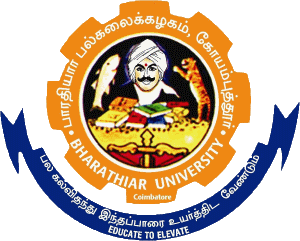 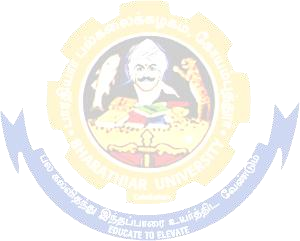 M.Sc. CYBER SECURITY 2022-2023Univ.Dept. in collaboration with CSCC Lab(Effective from the academic Year 2022-2023)SCHEME OF EXAMINATIONSElectives for M.Sc Cyber Security(CBCS)*S-Strong; M-Medium; L-Low*S-Strong; M-Medium; L-Low*S-Strong; M-Medium; L-Low*S-Strong; M-Medium; L-Low.*S-Strong; M-Medium; L-Low*S-Strong; M-Medium; L-Low*S-Strong; M-Medium; L-Low*S-Strong; M-Medium; L-Low*S-Strong; M-Medium; L-Low*S-Strong; M-Medium; L-Low*S-Strong; M-Medium; L-Low*S-Strong; M-Medium; L-LowCourse Title: Case studies of Cyber Security - Paper 1No. of Credits :6Course Code :21CSESC13Every person would be doing 2 case studies with help of CSSC GSOC & ProfessorsCourse Title: Case studies of Cyber Security - Paper 2No. of Credits : 6Course Code :21CSESC14Every person would be doing 2 case studies with help of CSSC GSOC & ProfessorsCourse Title: Practice SchoolNo. of Credits : 14Course Code :21CSESC15Every person would be doing a Cyber Security Based Project*S-Strong; M-Medium; L-Low*S-Strong; M-Medium; L-Low*S-Strong; M-Medium; L-Low*S-Strong; M-Medium; L-Low*S-Strong; M-Medium; L-Low*S-Strong; M-Medium; L-LowStudents have to undergo One Job Oriented Course and one Value added course every year.M.Sc. Cyber SecuritySyllabusWith effect from 2022-23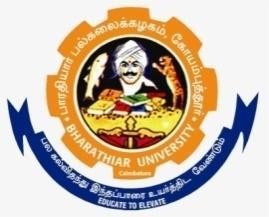 DEPARTMENT OF COMPUTER APPLICATIONSBharathiar University(A State University, Accredited with “A“ Grade by NAAC and 13th Rank among Indian Universities by MHRD-NIRF) Coimbatore 641 046, INDIABHARATHIAR UNIVERSITY, COIMBATORE–641 046 DEPARTMENT OF COMPUTER APPLICATIONSM.Sc. CYBER SECURITY 2022-2023 – (CBCS) University Dept.in collaboration with CSCC Labs (Effective from the academic Year 2022-2023)Eligibility forAdmissionA pass in any Bachelors degree of minimum 3 years duration with Mathematics or Statistics as any one of the subjects at Graduate level.DurationThe programme shall be offered on a full-time basis for two years. The students will undergo the programme in Bharathiar University campus for the first three semesters and will undertake project work in the fourthsemester.RegulationsThe general Regulations of the Bharathiar University Choice Based  Credit  System Programme are applicable to theseprogrammes.The Medium of Instruction andExaminationsThe medium of instruction and Examinations shall be in English.Submission of Record Notebooks for Practical Examinations & Project Viva- Voce.Candidates taking the Practical Examinations should submit bonafide Record Note Books prescribed for the  Examinations.  Otherwise  the  candidates  will  not  be  permitted  to  take   the   Practical Examinations.   Candidates   taking   the   practice School / Project & Viva -Voce Examination  should  submit  Project  Report prescribed  for the Examinations. Otherwise the candidates will not be permitted to take up  the  Project & Viva-voceExamination.Students carry out Case Studies /Mini-projects and finishing school / major project and the schedule for review meetings are as givenbelow:Table: Schedule for Review MeetingsRankingA candidate who qualifies for the PG Degree Course passing all the Examinations in the first attempt, within the minimum period  prescribed  for  the  Course  of  Study  from the date of admission to the Course and secures 1stor 2ndClass shall be eligible for ranking and such ranking will be confined to 10% of the total number of candidates qualified in that particular subject to a maximum of 10ranks.Revision of Regulations and CurriculumThe above Regulation and Scheme of Examinations  will  be  in  vogue  without any change for a minimum period of three years from the date of approval of the Regulations. The University may revise/amend/ change the Regulations and Scheme of Examinations, if foundnecessary.BHARATHIAR UNIVERSITY : : COIMBATORE 641046 DEPARTMENT OF COMPUTER APPLICATIONSMISSIONTo impart practical knowledge and professional skills in the area of computer applications to students to make them industryready.To contribute to the advancement of knowledge in the field of Computer Applications throughresearch.To involve the students in societal contributions to make them aware of the society and itsneeds.Program Educational Objectives (PEOs)Program Educational Objectives (PEOs)The M.Sc. Cyber Security program describe accomplishments that graduates are expected to attain within five to seven years after graduationThe M.Sc. Cyber Security program describe accomplishments that graduates are expected to attain within five to seven years after graduationPEO1To equip with the technical knowledge and skills needed to protect and defend computer systems and networksPEO2To assimilate and use state of the art computing technologies, tools and techniques necessary to provide security to the computing platforms.PEO3To equip with skill to design a system, component, or process to meet desired needs within realistic constraints such as economic, environmental, social and ethical contexts.PEO4To develop graduates that can identify, analyze, and remediate computer security breaches.PEO5To prepare, report and effectively communicate with the stakeholders about Information security process, standards and controls.PEO6To practice managing security relevant projects and function effectively in cyber space as an individual, and as a member or leader in diverse teams.PEO7To plan, implement, and monitor cyber security mechanisms to help ensure the protection of information technology assets.PEO8To appeal self-learning for continual development as a cyber professional for the betterment of individuals, organizations, research community and society.PEO9To select suitable ethical principles and commit to professional responsibilities and human values and also contribute value and wealth for the benefit of the society.PEO10To systematically educate the necessity to understand the impact of cyber crimes and threats with solutions in a global and societal contextProgram Specific Outcomes (PSOs)Program Specific Outcomes (PSOs)After the successful completion of M.Sc. Cyber Security program, the students are expected toAfter the successful completion of M.Sc. Cyber Security program, the students are expected toPSO1To understand the cyber space and frame the foundations of security principles, enterprise and models to suit the needs of the industry.PSO2To select and operate the cloud infrastructure and enterprise system based on the security and storage needs.PSO3To ensure the credibility of the information systems by managing the security standards and protocols.PSO4To enumerate system vulnerability and provide solutions for vulnerabilities and other potential threats.PSO5To code and execute python programming with a higher level of expertise.PSO6To develop and assist in designing security software architecture and testing its credibility against threats.PSO7To understand and carry out the digital forensics process for evidence collection under investigative techniques.PSO8To develop basic understandings of IoT structures and develop familiarity with basic security attacks and its measures.PSO9To develop a deeper understanding and familiarity with various types of cyber attacks and vulnerable frames to tackle them.PSO10To raise skill in dealing with advanced web technologies allied with complex and sophisticated IT infrastructure.Program Outcomes (POs)Program Outcomes (POs)On successful completion of the M. Sc. Cyber Security programOn successful completion of the M. Sc. Cyber Security programPO1Analyze and evaluate the cyber security needs of an organizationPO2Conduct a cyber security risk assessmentPO3Perform Network and Application Vulnerability AssessmentPO4Implement sustainable cyber security solutions for various cyber threats as per business requirements.PO5Articulated reporting and effective communication with the stakeholders, about security process, standards and controls.PO6Spear head and run cyber security relevant projects and function effectively in cyber space as an individual, and as a member or leader in diverse teams.PO7Design and Develop secure architecture for an organizationPO8Habit of self-learning for continual development as a cyber professional for the betterment of individuals, organizations, research community and society.PO9Implementation of ethical principles and commit to professional responsibilities and human values and also contribute value and wealth for the benefit of the society.PO10Evaluate the impact of cyber crimes and threats in a global and societal context.Course CodeTitle of the CourseCreditsHoursHoursMaximum MarksMaximum MarksMaximum MarksCourse CodeTitle of the CourseCreditsTheoryPracticalCIAESETotalFIRST SEMESTERFIRST SEMESTERFIRST SEMESTERFIRST SEMESTERFIRST SEMESTERFIRST SEMESTERFIRST SEMESTERFIRST SEMESTER21CSESC01Core I: Security Principles and Governance4620505010021CSESC02Core II: Network Technologies and Security4620505010021CSESC03Core III: Basics of Ethical Hacking for CyberSecurity43260505010021CSESC04Core IV: Python & Shell Programming43260505010021CSESC05Core V: Operating Systems432305050100Elective  ISupportiveOffered by other Departments231252550Total22220150275275550SECOND SEMESTERSECOND SEMESTERSECOND SEMESTERSECOND SEMESTERSECOND SEMESTERSECOND SEMESTERSECOND SEMESTERSECOND SEMESTER21CSESC07Core VI: Secure Software Design & Analysis4620505010021CSESC08Core VII: Digital Forensics & Best Practices4620505010021CSESC09Core VIII: Mobile & IoT43260505010021CSESC10Core IX: Advanced Ethical Hacking &Penetration Testing43260505010021CSESC11Core X: Information Systems RiskManagement46205050100Elective IITotal20250120300300600THIRD SEMESTERTHIRD SEMESTERTHIRD SEMESTERTHIRD SEMESTERTHIRD SEMESTERTHIRD SEMESTERTHIRD SEMESTERTHIRD SEMESTER21CSESC12Core XI: Evolving Technologies and Threats4620505010021CSESC13Core XII: Security Standards and Compliance4620505010021CSESC14Core XIII: Case studies of Cyber Security – Paper 16005010015021CSESC15Core XIV: Case studies of Cyber Security – Paper 260050100150Elective IIIElective IVSupportiveOffered by other Departments231252550Total221240225325550FOURTH SEMESTERFOURTH SEMESTERFOURTH SEMESTERFOURTH SEMESTERFOURTH SEMESTERFOURTH SEMESTERFOURTH SEMESTERFOURTH SEMESTERProject / Dissertation + Viva-voce14175175350TotalTotal14175175350Grand TotalGrand Total9459427097510752050CO-SCHOLASTIC COURSESCO-SCHOLASTIC COURSESCO-SCHOLASTIC COURSESCO-SCHOLASTIC COURSESCO-SCHOLASTIC COURSESCO-SCHOLASTIC COURSESCO-SCHOLASTIC COURSESCO-SCHOLASTIC COURSESONLINE COURSESONLINE COURSESONLINE COURSESONLINE COURSESONLINE COURSESONLINE COURSESONLINE COURSESONLINE COURSESSwayam, MOOC Course etc.,2-----VALUE ADDED COURSESVALUE ADDED COURSESVALUE ADDED COURSESVALUE ADDED COURSESVALUE ADDED COURSESVALUE ADDED COURSESVALUE ADDED COURSESVALUE ADDED COURSESValue Added Course - I230-50-50Value Added Course - II230-50-50CERTIFICATE COURSESCERTIFICATE COURSESCERTIFICATE COURSESCERTIFICATE COURSESCERTIFICATE COURSESCERTIFICATE COURSESCERTIFICATE COURSESCERTIFICATE COURSESCertificate Course - I430-40-100-100Certificate Course - II430-40-100-100The scholastic courses are only counted for the final grading and ranking. However, for theaward of the degree, the completion of co-scholastic courses is also mandatory.The scholastic courses are only counted for the final grading and ranking. However, for theaward of the degree, the completion of co-scholastic courses is also mandatory.The scholastic courses are only counted for the final grading and ranking. However, for theaward of the degree, the completion of co-scholastic courses is also mandatory.The scholastic courses are only counted for the final grading and ranking. However, for theaward of the degree, the completion of co-scholastic courses is also mandatory.The scholastic courses are only counted for the final grading and ranking. However, for theaward of the degree, the completion of co-scholastic courses is also mandatory.The scholastic courses are only counted for the final grading and ranking. However, for theaward of the degree, the completion of co-scholastic courses is also mandatory.The scholastic courses are only counted for the final grading and ranking. However, for theaward of the degree, the completion of co-scholastic courses is also mandatory.The scholastic courses are only counted for the final grading and ranking. However, for theaward of the degree, the completion of co-scholastic courses is also mandatory.ElectiveSuggested CodeTitle OfthePaperLPElective21CSESE01IT Infrastructure and Cloud Security04Elective21CSESE02Malware Analysis22Elective21CSESE03Incident Response and Handling40Elective21CSESE04Cyber Threat and Intelligence40Elective21CSESE05Cyber Law40Elective21CSESE06Artificial Intelligence & Machine Learning40Course codeCourse code21CSESC01SECURITY PRINCIPLES & GOVERNANCELLLTTPCCore/Elective/SupportiveCore/Elective/SupportiveCore/Elective/SupportiveCore4444Pre-requisitePre-requisitePre-requisiteTerminologies and fundamentals ofRisk ManagementSyllabusVersionSyllabusVersionSyllabusVersionSyllabusVersionSyllabusVersion2022-20232022-2023Course Objectives:Course Objectives:Course Objectives:Course Objectives:Course Objectives:Course Objectives:Course Objectives:Course Objectives:Course Objectives:Course Objectives:Course Objectives:The main objectives of this course are to:To understand the fundamental functioning of securitypatterns.To understand the Enterprise Security and Risk Management, AssetSecurity.To understand the need for Authentication, Access controls, Securityoperations.To understand Security Assessment andTesting.The main objectives of this course are to:To understand the fundamental functioning of securitypatterns.To understand the Enterprise Security and Risk Management, AssetSecurity.To understand the need for Authentication, Access controls, Securityoperations.To understand Security Assessment andTesting.The main objectives of this course are to:To understand the fundamental functioning of securitypatterns.To understand the Enterprise Security and Risk Management, AssetSecurity.To understand the need for Authentication, Access controls, Securityoperations.To understand Security Assessment andTesting.The main objectives of this course are to:To understand the fundamental functioning of securitypatterns.To understand the Enterprise Security and Risk Management, AssetSecurity.To understand the need for Authentication, Access controls, Securityoperations.To understand Security Assessment andTesting.The main objectives of this course are to:To understand the fundamental functioning of securitypatterns.To understand the Enterprise Security and Risk Management, AssetSecurity.To understand the need for Authentication, Access controls, Securityoperations.To understand Security Assessment andTesting.The main objectives of this course are to:To understand the fundamental functioning of securitypatterns.To understand the Enterprise Security and Risk Management, AssetSecurity.To understand the need for Authentication, Access controls, Securityoperations.To understand Security Assessment andTesting.The main objectives of this course are to:To understand the fundamental functioning of securitypatterns.To understand the Enterprise Security and Risk Management, AssetSecurity.To understand the need for Authentication, Access controls, Securityoperations.To understand Security Assessment andTesting.The main objectives of this course are to:To understand the fundamental functioning of securitypatterns.To understand the Enterprise Security and Risk Management, AssetSecurity.To understand the need for Authentication, Access controls, Securityoperations.To understand Security Assessment andTesting.The main objectives of this course are to:To understand the fundamental functioning of securitypatterns.To understand the Enterprise Security and Risk Management, AssetSecurity.To understand the need for Authentication, Access controls, Securityoperations.To understand Security Assessment andTesting.The main objectives of this course are to:To understand the fundamental functioning of securitypatterns.To understand the Enterprise Security and Risk Management, AssetSecurity.To understand the need for Authentication, Access controls, Securityoperations.To understand Security Assessment andTesting.The main objectives of this course are to:To understand the fundamental functioning of securitypatterns.To understand the Enterprise Security and Risk Management, AssetSecurity.To understand the need for Authentication, Access controls, Securityoperations.To understand Security Assessment andTesting.Expected Course Outcomes:Expected Course Outcomes:Expected Course Outcomes:Expected Course Outcomes:Expected Course Outcomes:Expected Course Outcomes:Expected Course Outcomes:Expected Course Outcomes:Expected Course Outcomes:Expected Course Outcomes:Expected Course Outcomes:On the successful completion of the course, student will be able to:On the successful completion of the course, student will be able to:On the successful completion of the course, student will be able to:On the successful completion of the course, student will be able to:On the successful completion of the course, student will be able to:On the successful completion of the course, student will be able to:On the successful completion of the course, student will be able to:On the successful completion of the course, student will be able to:On the successful completion of the course, student will be able to:On the successful completion of the course, student will be able to:On the successful completion of the course, student will be able to:1Understand the fundamental functioning of security patternsUnderstand the fundamental functioning of security patternsUnderstand the fundamental functioning of security patternsUnderstand the fundamental functioning of security patternsUnderstand the fundamental functioning of security patternsUnderstand the fundamental functioning of security patternsUnderstand the fundamental functioning of security patternsK2K2K22Understand the Enterprise Security and Risk Management, Asset SecurityUnderstand the Enterprise Security and Risk Management, Asset SecurityUnderstand the Enterprise Security and Risk Management, Asset SecurityUnderstand the Enterprise Security and Risk Management, Asset SecurityUnderstand the Enterprise Security and Risk Management, Asset SecurityUnderstand the Enterprise Security and Risk Management, Asset SecurityUnderstand the Enterprise Security and Risk Management, Asset SecurityK2K2K23Understand the Authentication, Access controls, Security operationsUnderstand the Authentication, Access controls, Security operationsUnderstand the Authentication, Access controls, Security operationsUnderstand the Authentication, Access controls, Security operationsUnderstand the Authentication, Access controls, Security operationsUnderstand the Authentication, Access controls, Security operationsUnderstand the Authentication, Access controls, Security operationsK2K2K24Understand the Security Assessment and TestingUnderstand the Security Assessment and TestingUnderstand the Security Assessment and TestingUnderstand the Security Assessment and TestingUnderstand the Security Assessment and TestingUnderstand the Security Assessment and TestingUnderstand the Security Assessment and TestingK2K2K25Analyze, Apply, Create and Evaluate the Security Assessment and TestingAnalyze, Apply, Create and Evaluate the Security Assessment and TestingAnalyze, Apply, Create and Evaluate the Security Assessment and TestingAnalyze, Apply, Create and Evaluate the Security Assessment and TestingAnalyze, Apply, Create and Evaluate the Security Assessment and TestingAnalyze, Apply, Create and Evaluate the Security Assessment and TestingAnalyze, Apply, Create and Evaluate the Security Assessment and TestingK3 –K6K3 –K6K3 –K6K1 - Remember; K2 - Understand; K3 - Apply; K4 - Analyze; K5 - Evaluate; K6 – CreateK1 - Remember; K2 - Understand; K3 - Apply; K4 - Analyze; K5 - Evaluate; K6 – CreateK1 - Remember; K2 - Understand; K3 - Apply; K4 - Analyze; K5 - Evaluate; K6 – CreateK1 - Remember; K2 - Understand; K3 - Apply; K4 - Analyze; K5 - Evaluate; K6 – CreateK1 - Remember; K2 - Understand; K3 - Apply; K4 - Analyze; K5 - Evaluate; K6 – CreateK1 - Remember; K2 - Understand; K3 - Apply; K4 - Analyze; K5 - Evaluate; K6 – CreateK1 - Remember; K2 - Understand; K3 - Apply; K4 - Analyze; K5 - Evaluate; K6 – CreateK1 - Remember; K2 - Understand; K3 - Apply; K4 - Analyze; K5 - Evaluate; K6 – CreateK1 - Remember; K2 - Understand; K3 - Apply; K4 - Analyze; K5 - Evaluate; K6 – CreateK1 - Remember; K2 - Understand; K3 - Apply; K4 - Analyze; K5 - Evaluate; K6 – CreateK1 - Remember; K2 - Understand; K3 - Apply; K4 - Analyze; K5 - Evaluate; K6 – CreateUnit:1Unit:1Foundations of SecurityFoundations of SecurityFoundations of SecurityFoundations of Security10hours10hours10hours10hours10hoursOverview of Security, Security Taxonomy, General Security Resources, Security Patterns-The History of Security Patterns, Scope of Pattern Characteristics of Security Patterns, Sources for Security Pattern Mining and Types of Patterns.Overview of Security, Security Taxonomy, General Security Resources, Security Patterns-The History of Security Patterns, Scope of Pattern Characteristics of Security Patterns, Sources for Security Pattern Mining and Types of Patterns.Overview of Security, Security Taxonomy, General Security Resources, Security Patterns-The History of Security Patterns, Scope of Pattern Characteristics of Security Patterns, Sources for Security Pattern Mining and Types of Patterns.Overview of Security, Security Taxonomy, General Security Resources, Security Patterns-The History of Security Patterns, Scope of Pattern Characteristics of Security Patterns, Sources for Security Pattern Mining and Types of Patterns.Overview of Security, Security Taxonomy, General Security Resources, Security Patterns-The History of Security Patterns, Scope of Pattern Characteristics of Security Patterns, Sources for Security Pattern Mining and Types of Patterns.Overview of Security, Security Taxonomy, General Security Resources, Security Patterns-The History of Security Patterns, Scope of Pattern Characteristics of Security Patterns, Sources for Security Pattern Mining and Types of Patterns.Overview of Security, Security Taxonomy, General Security Resources, Security Patterns-The History of Security Patterns, Scope of Pattern Characteristics of Security Patterns, Sources for Security Pattern Mining and Types of Patterns.Overview of Security, Security Taxonomy, General Security Resources, Security Patterns-The History of Security Patterns, Scope of Pattern Characteristics of Security Patterns, Sources for Security Pattern Mining and Types of Patterns.Overview of Security, Security Taxonomy, General Security Resources, Security Patterns-The History of Security Patterns, Scope of Pattern Characteristics of Security Patterns, Sources for Security Pattern Mining and Types of Patterns.Overview of Security, Security Taxonomy, General Security Resources, Security Patterns-The History of Security Patterns, Scope of Pattern Characteristics of Security Patterns, Sources for Security Pattern Mining and Types of Patterns.Overview of Security, Security Taxonomy, General Security Resources, Security Patterns-The History of Security Patterns, Scope of Pattern Characteristics of Security Patterns, Sources for Security Pattern Mining and Types of Patterns.Unit:2Unit:2Enterprise Security and Risk Management, AssetSecurityEnterprise Security and Risk Management, AssetSecurityEnterprise Security and Risk Management, AssetSecurityEnterprise Security and Risk Management, AssetSecurity12 hours12 hours12 hours12 hours12 hoursSecurity Needs Identification for Enterprise Assets, Asset Valuation, Threat Assessment, Vulnerability Assessment, Risk Determination, Enterprise Security Approaches, Enterprise Security Services and Enterprise Partner Communication. Identification and Authentication– Requirements, Automated Identification and Authentication Design Alternatives, Password Design and Use, Biometrics DesignAlternatives.Security Needs Identification for Enterprise Assets, Asset Valuation, Threat Assessment, Vulnerability Assessment, Risk Determination, Enterprise Security Approaches, Enterprise Security Services and Enterprise Partner Communication. Identification and Authentication– Requirements, Automated Identification and Authentication Design Alternatives, Password Design and Use, Biometrics DesignAlternatives.Security Needs Identification for Enterprise Assets, Asset Valuation, Threat Assessment, Vulnerability Assessment, Risk Determination, Enterprise Security Approaches, Enterprise Security Services and Enterprise Partner Communication. Identification and Authentication– Requirements, Automated Identification and Authentication Design Alternatives, Password Design and Use, Biometrics DesignAlternatives.Security Needs Identification for Enterprise Assets, Asset Valuation, Threat Assessment, Vulnerability Assessment, Risk Determination, Enterprise Security Approaches, Enterprise Security Services and Enterprise Partner Communication. Identification and Authentication– Requirements, Automated Identification and Authentication Design Alternatives, Password Design and Use, Biometrics DesignAlternatives.Security Needs Identification for Enterprise Assets, Asset Valuation, Threat Assessment, Vulnerability Assessment, Risk Determination, Enterprise Security Approaches, Enterprise Security Services and Enterprise Partner Communication. Identification and Authentication– Requirements, Automated Identification and Authentication Design Alternatives, Password Design and Use, Biometrics DesignAlternatives.Security Needs Identification for Enterprise Assets, Asset Valuation, Threat Assessment, Vulnerability Assessment, Risk Determination, Enterprise Security Approaches, Enterprise Security Services and Enterprise Partner Communication. Identification and Authentication– Requirements, Automated Identification and Authentication Design Alternatives, Password Design and Use, Biometrics DesignAlternatives.Security Needs Identification for Enterprise Assets, Asset Valuation, Threat Assessment, Vulnerability Assessment, Risk Determination, Enterprise Security Approaches, Enterprise Security Services and Enterprise Partner Communication. Identification and Authentication– Requirements, Automated Identification and Authentication Design Alternatives, Password Design and Use, Biometrics DesignAlternatives.Security Needs Identification for Enterprise Assets, Asset Valuation, Threat Assessment, Vulnerability Assessment, Risk Determination, Enterprise Security Approaches, Enterprise Security Services and Enterprise Partner Communication. Identification and Authentication– Requirements, Automated Identification and Authentication Design Alternatives, Password Design and Use, Biometrics DesignAlternatives.Security Needs Identification for Enterprise Assets, Asset Valuation, Threat Assessment, Vulnerability Assessment, Risk Determination, Enterprise Security Approaches, Enterprise Security Services and Enterprise Partner Communication. Identification and Authentication– Requirements, Automated Identification and Authentication Design Alternatives, Password Design and Use, Biometrics DesignAlternatives.Security Needs Identification for Enterprise Assets, Asset Valuation, Threat Assessment, Vulnerability Assessment, Risk Determination, Enterprise Security Approaches, Enterprise Security Services and Enterprise Partner Communication. Identification and Authentication– Requirements, Automated Identification and Authentication Design Alternatives, Password Design and Use, Biometrics DesignAlternatives.Security Needs Identification for Enterprise Assets, Asset Valuation, Threat Assessment, Vulnerability Assessment, Risk Determination, Enterprise Security Approaches, Enterprise Security Services and Enterprise Partner Communication. Identification and Authentication– Requirements, Automated Identification and Authentication Design Alternatives, Password Design and Use, Biometrics DesignAlternatives.Unit:3Unit:3Access Control ModelsAccess Control ModelsAccess Control Models12 hours12 hours12 hours12 hours12 hours12 hoursAuthorization, Role-Based Access Control, Multilevel Security, Reference Monitor, Role Rights Definition, System Access Control Architecture - Access Control Requirements, Single Access Point, Check Point, Security Session, Full Access with Errors, Limited Access. Operating System Access Control – Authenticator, Controlled Process Creator, ControlledObjectFactory,ControlledObjectMonitor,ControlledVirtualAddressSpace,Execution Domain, Controlled Execution Environment and File Authorization.Authorization, Role-Based Access Control, Multilevel Security, Reference Monitor, Role Rights Definition, System Access Control Architecture - Access Control Requirements, Single Access Point, Check Point, Security Session, Full Access with Errors, Limited Access. Operating System Access Control – Authenticator, Controlled Process Creator, ControlledObjectFactory,ControlledObjectMonitor,ControlledVirtualAddressSpace,Execution Domain, Controlled Execution Environment and File Authorization.Authorization, Role-Based Access Control, Multilevel Security, Reference Monitor, Role Rights Definition, System Access Control Architecture - Access Control Requirements, Single Access Point, Check Point, Security Session, Full Access with Errors, Limited Access. Operating System Access Control – Authenticator, Controlled Process Creator, ControlledObjectFactory,ControlledObjectMonitor,ControlledVirtualAddressSpace,Execution Domain, Controlled Execution Environment and File Authorization.Authorization, Role-Based Access Control, Multilevel Security, Reference Monitor, Role Rights Definition, System Access Control Architecture - Access Control Requirements, Single Access Point, Check Point, Security Session, Full Access with Errors, Limited Access. Operating System Access Control – Authenticator, Controlled Process Creator, ControlledObjectFactory,ControlledObjectMonitor,ControlledVirtualAddressSpace,Execution Domain, Controlled Execution Environment and File Authorization.Authorization, Role-Based Access Control, Multilevel Security, Reference Monitor, Role Rights Definition, System Access Control Architecture - Access Control Requirements, Single Access Point, Check Point, Security Session, Full Access with Errors, Limited Access. Operating System Access Control – Authenticator, Controlled Process Creator, ControlledObjectFactory,ControlledObjectMonitor,ControlledVirtualAddressSpace,Execution Domain, Controlled Execution Environment and File Authorization.Authorization, Role-Based Access Control, Multilevel Security, Reference Monitor, Role Rights Definition, System Access Control Architecture - Access Control Requirements, Single Access Point, Check Point, Security Session, Full Access with Errors, Limited Access. Operating System Access Control – Authenticator, Controlled Process Creator, ControlledObjectFactory,ControlledObjectMonitor,ControlledVirtualAddressSpace,Execution Domain, Controlled Execution Environment and File Authorization.Authorization, Role-Based Access Control, Multilevel Security, Reference Monitor, Role Rights Definition, System Access Control Architecture - Access Control Requirements, Single Access Point, Check Point, Security Session, Full Access with Errors, Limited Access. Operating System Access Control – Authenticator, Controlled Process Creator, ControlledObjectFactory,ControlledObjectMonitor,ControlledVirtualAddressSpace,Execution Domain, Controlled Execution Environment and File Authorization.Authorization, Role-Based Access Control, Multilevel Security, Reference Monitor, Role Rights Definition, System Access Control Architecture - Access Control Requirements, Single Access Point, Check Point, Security Session, Full Access with Errors, Limited Access. Operating System Access Control – Authenticator, Controlled Process Creator, ControlledObjectFactory,ControlledObjectMonitor,ControlledVirtualAddressSpace,Execution Domain, Controlled Execution Environment and File Authorization.Authorization, Role-Based Access Control, Multilevel Security, Reference Monitor, Role Rights Definition, System Access Control Architecture - Access Control Requirements, Single Access Point, Check Point, Security Session, Full Access with Errors, Limited Access. Operating System Access Control – Authenticator, Controlled Process Creator, ControlledObjectFactory,ControlledObjectMonitor,ControlledVirtualAddressSpace,Execution Domain, Controlled Execution Environment and File Authorization.Authorization, Role-Based Access Control, Multilevel Security, Reference Monitor, Role Rights Definition, System Access Control Architecture - Access Control Requirements, Single Access Point, Check Point, Security Session, Full Access with Errors, Limited Access. Operating System Access Control – Authenticator, Controlled Process Creator, ControlledObjectFactory,ControlledObjectMonitor,ControlledVirtualAddressSpace,Execution Domain, Controlled Execution Environment and File Authorization.Authorization, Role-Based Access Control, Multilevel Security, Reference Monitor, Role Rights Definition, System Access Control Architecture - Access Control Requirements, Single Access Point, Check Point, Security Session, Full Access with Errors, Limited Access. Operating System Access Control – Authenticator, Controlled Process Creator, ControlledObjectFactory,ControlledObjectMonitor,ControlledVirtualAddressSpace,Execution Domain, Controlled Execution Environment and File Authorization.Unit:4Unit:4Security OperationsSecurity OperationsSecurity Operations12hours12hours12hours12hours12hours12hoursInvestigations, Investigation Types, Logging and Monitoring, Provisioning of Resources, Foundational Security Operations Concepts, Resource Protection Techniques, IncidentResponse,Preventative Measures, Patch and Vulnerability Management, Change Management Processes, Recovery Strategies,Disaster   Recovery   Processes,DisasterInvestigations, Investigation Types, Logging and Monitoring, Provisioning of Resources, Foundational Security Operations Concepts, Resource Protection Techniques, IncidentResponse,Preventative Measures, Patch and Vulnerability Management, Change Management Processes, Recovery Strategies,Disaster   Recovery   Processes,DisasterInvestigations, Investigation Types, Logging and Monitoring, Provisioning of Resources, Foundational Security Operations Concepts, Resource Protection Techniques, IncidentResponse,Preventative Measures, Patch and Vulnerability Management, Change Management Processes, Recovery Strategies,Disaster   Recovery   Processes,DisasterInvestigations, Investigation Types, Logging and Monitoring, Provisioning of Resources, Foundational Security Operations Concepts, Resource Protection Techniques, IncidentResponse,Preventative Measures, Patch and Vulnerability Management, Change Management Processes, Recovery Strategies,Disaster   Recovery   Processes,DisasterInvestigations, Investigation Types, Logging and Monitoring, Provisioning of Resources, Foundational Security Operations Concepts, Resource Protection Techniques, IncidentResponse,Preventative Measures, Patch and Vulnerability Management, Change Management Processes, Recovery Strategies,Disaster   Recovery   Processes,DisasterInvestigations, Investigation Types, Logging and Monitoring, Provisioning of Resources, Foundational Security Operations Concepts, Resource Protection Techniques, IncidentResponse,Preventative Measures, Patch and Vulnerability Management, Change Management Processes, Recovery Strategies,Disaster   Recovery   Processes,DisasterInvestigations, Investigation Types, Logging and Monitoring, Provisioning of Resources, Foundational Security Operations Concepts, Resource Protection Techniques, IncidentResponse,Preventative Measures, Patch and Vulnerability Management, Change Management Processes, Recovery Strategies,Disaster   Recovery   Processes,DisasterInvestigations, Investigation Types, Logging and Monitoring, Provisioning of Resources, Foundational Security Operations Concepts, Resource Protection Techniques, IncidentResponse,Preventative Measures, Patch and Vulnerability Management, Change Management Processes, Recovery Strategies,Disaster   Recovery   Processes,DisasterInvestigations, Investigation Types, Logging and Monitoring, Provisioning of Resources, Foundational Security Operations Concepts, Resource Protection Techniques, IncidentResponse,Preventative Measures, Patch and Vulnerability Management, Change Management Processes, Recovery Strategies,Disaster   Recovery   Processes,DisasterInvestigations, Investigation Types, Logging and Monitoring, Provisioning of Resources, Foundational Security Operations Concepts, Resource Protection Techniques, IncidentResponse,Preventative Measures, Patch and Vulnerability Management, Change Management Processes, Recovery Strategies,Disaster   Recovery   Processes,DisasterInvestigations, Investigation Types, Logging and Monitoring, Provisioning of Resources, Foundational Security Operations Concepts, Resource Protection Techniques, IncidentResponse,Preventative Measures, Patch and Vulnerability Management, Change Management Processes, Recovery Strategies,Disaster   Recovery   Processes,DisasterRecovery Plans, Business Continuity Planning and Exercising Physical Security andPersonnel Safety. Recovery Plans, Business Continuity Planning and Exercising Physical Security and Personnel SafetyRecovery Plans, Business Continuity Planning and Exercising Physical Security andPersonnel Safety. Recovery Plans, Business Continuity Planning and Exercising Physical Security and Personnel SafetyRecovery Plans, Business Continuity Planning and Exercising Physical Security andPersonnel Safety. Recovery Plans, Business Continuity Planning and Exercising Physical Security and Personnel SafetyRecovery Plans, Business Continuity Planning and Exercising Physical Security andPersonnel Safety. Recovery Plans, Business Continuity Planning and Exercising Physical Security and Personnel SafetyRecovery Plans, Business Continuity Planning and Exercising Physical Security andPersonnel Safety. Recovery Plans, Business Continuity Planning and Exercising Physical Security and Personnel SafetyUnit:5Unit:5Security Assessment & Testing14hoursAssessment and Test Strategies, Security Control, Collect Security Process Data, Test Output, Conduct or Facilitate Internal and Third-Party Audits. Software security – Security in the software development life cycle, Security controls in the development environment, Theeffectivenessofsoftwaresecurity,Assesssoftwareacquisitionsecurity.Casestudies-Web Security and Mobile Security.Assessment and Test Strategies, Security Control, Collect Security Process Data, Test Output, Conduct or Facilitate Internal and Third-Party Audits. Software security – Security in the software development life cycle, Security controls in the development environment, Theeffectivenessofsoftwaresecurity,Assesssoftwareacquisitionsecurity.Casestudies-Web Security and Mobile Security.Assessment and Test Strategies, Security Control, Collect Security Process Data, Test Output, Conduct or Facilitate Internal and Third-Party Audits. Software security – Security in the software development life cycle, Security controls in the development environment, Theeffectivenessofsoftwaresecurity,Assesssoftwareacquisitionsecurity.Casestudies-Web Security and Mobile Security.Assessment and Test Strategies, Security Control, Collect Security Process Data, Test Output, Conduct or Facilitate Internal and Third-Party Audits. Software security – Security in the software development life cycle, Security controls in the development environment, Theeffectivenessofsoftwaresecurity,Assesssoftwareacquisitionsecurity.Casestudies-Web Security and Mobile Security.Unit:6Unit:6Contemporary Issues2 hoursSecurity Challenges in Robotics, Security challenges in Distributed Networks.Security Challenges in Robotics, Security challenges in Distributed Networks.Security Challenges in Robotics, Security challenges in Distributed Networks.Security Challenges in Robotics, Security challenges in Distributed Networks.Total Lecture hours62 hoursText Book(s)Text Book(s)Text Book(s)Text Book(s)Text Book(s)11Markus	Schumacher,	Eduardo	Fernandez-Buglioni,	Duane	Hybertson,	Frank Buschmann, Peter Sommerlad,“Security Patterns: Integrating Security andSystemsEngineering”, Wiley Publications, 2013.Markus	Schumacher,	Eduardo	Fernandez-Buglioni,	Duane	Hybertson,	Frank Buschmann, Peter Sommerlad,“Security Patterns: Integrating Security andSystemsEngineering”, Wiley Publications, 2013.Markus	Schumacher,	Eduardo	Fernandez-Buglioni,	Duane	Hybertson,	Frank Buschmann, Peter Sommerlad,“Security Patterns: Integrating Security andSystemsEngineering”, Wiley Publications, 2013.22Adam Gordon, Official (ISC)2 Guide to the CISSP CBK, Apple Academic Press Inc., Fourth Edition,2015Adam Gordon, Official (ISC)2 Guide to the CISSP CBK, Apple Academic Press Inc., Fourth Edition,2015Adam Gordon, Official (ISC)2 Guide to the CISSP CBK, Apple Academic Press Inc., Fourth Edition,201533Tony Hsiang-Chih	Hsu,„Practical   Security Automation	and Testing‟,Packt Publishing,2019Tony Hsiang-Chih	Hsu,„Practical   Security Automation	and Testing‟,Packt Publishing,2019Tony Hsiang-Chih	Hsu,„Practical   Security Automation	and Testing‟,Packt Publishing,2019Reference Books : EBooksReference Books : EBooksReference Books : EBooksReference Books : EBooksReference Books : EBooks11https://repo.zenk- security.com/Techniques%20d.attaques%20%20.%20%20Failles/The%20Art%20of%20 Software%20Security%20Assessment%20-%20Identifying%20and%20Preventing%20Software%20Vulnerabilities.pdfhttps://repo.zenk- security.com/Techniques%20d.attaques%20%20.%20%20Failles/The%20Art%20of%20 Software%20Security%20Assessment%20-%20Identifying%20and%20Preventing%20Software%20Vulnerabilities.pdfhttps://repo.zenk- security.com/Techniques%20d.attaques%20%20.%20%20Failles/The%20Art%20of%20 Software%20Security%20Assessment%20-%20Identifying%20and%20Preventing%20Software%20Vulnerabilities.pdfRelated Online Contents [MOOC, SWAYAM, NPTEL, Websites etc.]Related Online Contents [MOOC, SWAYAM, NPTEL, Websites etc.]Related Online Contents [MOOC, SWAYAM, NPTEL, Websites etc.]Related Online Contents [MOOC, SWAYAM, NPTEL, Websites etc.]Course TitleDurationProvider1IBM Cyber security Analyst Professional Certificate( 8-courses)CourseraWeb linkWeb linkhttp://softwaretestingfundamentals.com/security-testing/https://www.ibm.com/in-en/cloud/devops/http://softwaretestingfundamentals.com/security-testing/https://www.ibm.com/in-en/cloud/devops/http://softwaretestingfundamentals.com/security-testing/https://www.ibm.com/in-en/cloud/devops/http://softwaretestingfundamentals.com/security-testing/https://www.ibm.com/in-en/cloud/devops/Course Designed by: Dr.M. Punithavalli & CSCC LabsCourse Designed by: Dr.M. Punithavalli & CSCC LabsCourse Designed by: Dr.M. Punithavalli & CSCC LabsCourse Designed by: Dr.M. Punithavalli & CSCC LabsMapping with Programme OutcomesMapping with Programme OutcomesMapping with Programme OutcomesMapping with Programme OutcomesMapping with Programme OutcomesMapping with Programme OutcomesMapping with Programme OutcomesMapping with Programme OutcomesMapping with Programme OutcomesMapping with Programme OutcomesMapping with Programme OutcomesCOsPO 1PO2PO3PO4PO5PO6PO7PO8PO9PO10CO1LLMMLLLLMMCO2LSMMLLMLMSCO3LMMMLLMLMMCO4LMSSMLLLMSCO5LMSSMLLLMSCourse codeCourse codeCourse codeCourse codeCourse codeCourse code21CSESC0321CSESC0321CSESC03Network Technologies and SecurityNetwork Technologies and SecurityNetwork Technologies and SecurityNetwork Technologies and SecurityNetwork Technologies and SecurityNetwork Technologies and SecurityNetwork Technologies and SecurityNetwork Technologies and SecurityNetwork Technologies and SecurityLLLLLTTPPCCore/Elective/SupportiveCore/Elective/SupportiveCore/Elective/SupportiveCore/Elective/SupportiveCore/Elective/SupportiveCore/Elective/SupportiveCore/Elective/SupportiveCore/Elective/SupportiveCore/Elective/SupportiveCoreCoreCoreCoreCoreCoreCoreCoreCore4444400004Pre-requisitePre-requisitePre-requisitePre-requisitePre-requisitePre-requisitePre-requisitePre-requisitePre-requisiteNilNilNilNilNilNilNilNilNilSyllabus VersionSyllabus VersionSyllabus VersionSyllabus VersionSyllabus VersionSyllabus Version2022-20232022-20232022-20232022-2023Course Objectives:Course Objectives:Course Objectives:Course Objectives:Course Objectives:Course Objectives:Course Objectives:Course Objectives:Course Objectives:Course Objectives:Course Objectives:Course Objectives:Course Objectives:Course Objectives:Course Objectives:Course Objectives:Course Objectives:Course Objectives:Course Objectives:Course Objectives:Course Objectives:Course Objectives:Course Objectives:Course Objectives:Course Objectives:Course Objectives:Course Objectives:Course Objectives:The main objectives of this course are to: To understand the basics of networks, and reference modelsTo understand the types protocols and its usageTo discuss about the network security attacks and network security assessmentTo know about assessment of network security and remote Information ServicesTo understand the security techniques used in cryptographyThe main objectives of this course are to: To understand the basics of networks, and reference modelsTo understand the types protocols and its usageTo discuss about the network security attacks and network security assessmentTo know about assessment of network security and remote Information ServicesTo understand the security techniques used in cryptographyThe main objectives of this course are to: To understand the basics of networks, and reference modelsTo understand the types protocols and its usageTo discuss about the network security attacks and network security assessmentTo know about assessment of network security and remote Information ServicesTo understand the security techniques used in cryptographyThe main objectives of this course are to: To understand the basics of networks, and reference modelsTo understand the types protocols and its usageTo discuss about the network security attacks and network security assessmentTo know about assessment of network security and remote Information ServicesTo understand the security techniques used in cryptographyThe main objectives of this course are to: To understand the basics of networks, and reference modelsTo understand the types protocols and its usageTo discuss about the network security attacks and network security assessmentTo know about assessment of network security and remote Information ServicesTo understand the security techniques used in cryptographyThe main objectives of this course are to: To understand the basics of networks, and reference modelsTo understand the types protocols and its usageTo discuss about the network security attacks and network security assessmentTo know about assessment of network security and remote Information ServicesTo understand the security techniques used in cryptographyThe main objectives of this course are to: To understand the basics of networks, and reference modelsTo understand the types protocols and its usageTo discuss about the network security attacks and network security assessmentTo know about assessment of network security and remote Information ServicesTo understand the security techniques used in cryptographyThe main objectives of this course are to: To understand the basics of networks, and reference modelsTo understand the types protocols and its usageTo discuss about the network security attacks and network security assessmentTo know about assessment of network security and remote Information ServicesTo understand the security techniques used in cryptographyThe main objectives of this course are to: To understand the basics of networks, and reference modelsTo understand the types protocols and its usageTo discuss about the network security attacks and network security assessmentTo know about assessment of network security and remote Information ServicesTo understand the security techniques used in cryptographyThe main objectives of this course are to: To understand the basics of networks, and reference modelsTo understand the types protocols and its usageTo discuss about the network security attacks and network security assessmentTo know about assessment of network security and remote Information ServicesTo understand the security techniques used in cryptographyThe main objectives of this course are to: To understand the basics of networks, and reference modelsTo understand the types protocols and its usageTo discuss about the network security attacks and network security assessmentTo know about assessment of network security and remote Information ServicesTo understand the security techniques used in cryptographyThe main objectives of this course are to: To understand the basics of networks, and reference modelsTo understand the types protocols and its usageTo discuss about the network security attacks and network security assessmentTo know about assessment of network security and remote Information ServicesTo understand the security techniques used in cryptographyThe main objectives of this course are to: To understand the basics of networks, and reference modelsTo understand the types protocols and its usageTo discuss about the network security attacks and network security assessmentTo know about assessment of network security and remote Information ServicesTo understand the security techniques used in cryptographyThe main objectives of this course are to: To understand the basics of networks, and reference modelsTo understand the types protocols and its usageTo discuss about the network security attacks and network security assessmentTo know about assessment of network security and remote Information ServicesTo understand the security techniques used in cryptographyThe main objectives of this course are to: To understand the basics of networks, and reference modelsTo understand the types protocols and its usageTo discuss about the network security attacks and network security assessmentTo know about assessment of network security and remote Information ServicesTo understand the security techniques used in cryptographyThe main objectives of this course are to: To understand the basics of networks, and reference modelsTo understand the types protocols and its usageTo discuss about the network security attacks and network security assessmentTo know about assessment of network security and remote Information ServicesTo understand the security techniques used in cryptographyThe main objectives of this course are to: To understand the basics of networks, and reference modelsTo understand the types protocols and its usageTo discuss about the network security attacks and network security assessmentTo know about assessment of network security and remote Information ServicesTo understand the security techniques used in cryptographyThe main objectives of this course are to: To understand the basics of networks, and reference modelsTo understand the types protocols and its usageTo discuss about the network security attacks and network security assessmentTo know about assessment of network security and remote Information ServicesTo understand the security techniques used in cryptographyThe main objectives of this course are to: To understand the basics of networks, and reference modelsTo understand the types protocols and its usageTo discuss about the network security attacks and network security assessmentTo know about assessment of network security and remote Information ServicesTo understand the security techniques used in cryptographyThe main objectives of this course are to: To understand the basics of networks, and reference modelsTo understand the types protocols and its usageTo discuss about the network security attacks and network security assessmentTo know about assessment of network security and remote Information ServicesTo understand the security techniques used in cryptographyThe main objectives of this course are to: To understand the basics of networks, and reference modelsTo understand the types protocols and its usageTo discuss about the network security attacks and network security assessmentTo know about assessment of network security and remote Information ServicesTo understand the security techniques used in cryptographyThe main objectives of this course are to: To understand the basics of networks, and reference modelsTo understand the types protocols and its usageTo discuss about the network security attacks and network security assessmentTo know about assessment of network security and remote Information ServicesTo understand the security techniques used in cryptographyThe main objectives of this course are to: To understand the basics of networks, and reference modelsTo understand the types protocols and its usageTo discuss about the network security attacks and network security assessmentTo know about assessment of network security and remote Information ServicesTo understand the security techniques used in cryptographyThe main objectives of this course are to: To understand the basics of networks, and reference modelsTo understand the types protocols and its usageTo discuss about the network security attacks and network security assessmentTo know about assessment of network security and remote Information ServicesTo understand the security techniques used in cryptographyThe main objectives of this course are to: To understand the basics of networks, and reference modelsTo understand the types protocols and its usageTo discuss about the network security attacks and network security assessmentTo know about assessment of network security and remote Information ServicesTo understand the security techniques used in cryptographyThe main objectives of this course are to: To understand the basics of networks, and reference modelsTo understand the types protocols and its usageTo discuss about the network security attacks and network security assessmentTo know about assessment of network security and remote Information ServicesTo understand the security techniques used in cryptographyThe main objectives of this course are to: To understand the basics of networks, and reference modelsTo understand the types protocols and its usageTo discuss about the network security attacks and network security assessmentTo know about assessment of network security and remote Information ServicesTo understand the security techniques used in cryptographyThe main objectives of this course are to: To understand the basics of networks, and reference modelsTo understand the types protocols and its usageTo discuss about the network security attacks and network security assessmentTo know about assessment of network security and remote Information ServicesTo understand the security techniques used in cryptographyExpected Course Outcomes:Expected Course Outcomes:Expected Course Outcomes:Expected Course Outcomes:Expected Course Outcomes:Expected Course Outcomes:Expected Course Outcomes:Expected Course Outcomes:Expected Course Outcomes:Expected Course Outcomes:Expected Course Outcomes:Expected Course Outcomes:Expected Course Outcomes:Expected Course Outcomes:Expected Course Outcomes:Expected Course Outcomes:Expected Course Outcomes:Expected Course Outcomes:Expected Course Outcomes:Expected Course Outcomes:Expected Course Outcomes:Expected Course Outcomes:Expected Course Outcomes:Expected Course Outcomes:Expected Course Outcomes:Expected Course Outcomes:Expected Course Outcomes:Expected Course Outcomes:On the successful completion of the course, student will be able to:On the successful completion of the course, student will be able to:On the successful completion of the course, student will be able to:On the successful completion of the course, student will be able to:On the successful completion of the course, student will be able to:On the successful completion of the course, student will be able to:On the successful completion of the course, student will be able to:On the successful completion of the course, student will be able to:On the successful completion of the course, student will be able to:On the successful completion of the course, student will be able to:On the successful completion of the course, student will be able to:On the successful completion of the course, student will be able to:On the successful completion of the course, student will be able to:On the successful completion of the course, student will be able to:On the successful completion of the course, student will be able to:On the successful completion of the course, student will be able to:On the successful completion of the course, student will be able to:On the successful completion of the course, student will be able to:On the successful completion of the course, student will be able to:On the successful completion of the course, student will be able to:On the successful completion of the course, student will be able to:On the successful completion of the course, student will be able to:On the successful completion of the course, student will be able to:On the successful completion of the course, student will be able to:On the successful completion of the course, student will be able to:On the successful completion of the course, student will be able to:On the successful completion of the course, student will be able to:On the successful completion of the course, student will be able to:1111Learn basics of computer networks and hardwareLearn basics of computer networks and hardwareLearn basics of computer networks and hardwareLearn basics of computer networks and hardwareLearn basics of computer networks and hardwareLearn basics of computer networks and hardwareLearn basics of computer networks and hardwareLearn basics of computer networks and hardwareLearn basics of computer networks and hardwareLearn basics of computer networks and hardwareLearn basics of computer networks and hardwareLearn basics of computer networks and hardwareLearn basics of computer networks and hardwareLearn basics of computer networks and hardwareLearn basics of computer networks and hardwareLearn basics of computer networks and hardwareLearn basics of computer networks and hardwareK1,K2K1,K2K1,K2K1,K2K1,K2K1,K2K1,K22222Explain the Reference Models (OSI and TCP/IP)Explain the Reference Models (OSI and TCP/IP)Explain the Reference Models (OSI and TCP/IP)Explain the Reference Models (OSI and TCP/IP)Explain the Reference Models (OSI and TCP/IP)Explain the Reference Models (OSI and TCP/IP)Explain the Reference Models (OSI and TCP/IP)Explain the Reference Models (OSI and TCP/IP)Explain the Reference Models (OSI and TCP/IP)Explain the Reference Models (OSI and TCP/IP)Explain the Reference Models (OSI and TCP/IP)Explain the Reference Models (OSI and TCP/IP)Explain the Reference Models (OSI and TCP/IP)Explain the Reference Models (OSI and TCP/IP)Explain the Reference Models (OSI and TCP/IP)Explain the Reference Models (OSI and TCP/IP)Explain the Reference Models (OSI and TCP/IP)K2,K4K2,K4K2,K4K2,K4K2,K4K2,K4K2,K43333Understand network security and identify protocolsUnderstand network security and identify protocolsUnderstand network security and identify protocolsUnderstand network security and identify protocolsUnderstand network security and identify protocolsUnderstand network security and identify protocolsUnderstand network security and identify protocolsUnderstand network security and identify protocolsUnderstand network security and identify protocolsUnderstand network security and identify protocolsUnderstand network security and identify protocolsUnderstand network security and identify protocolsUnderstand network security and identify protocolsUnderstand network security and identify protocolsUnderstand network security and identify protocolsUnderstand network security and identify protocolsUnderstand network security and identify protocolsK2,K4K2,K4K2,K4K2,K4K2,K4K2,K4K2,K44444Illustrate the security attacks Illustrate the security attacks Illustrate the security attacks Illustrate the security attacks Illustrate the security attacks Illustrate the security attacks Illustrate the security attacks Illustrate the security attacks Illustrate the security attacks Illustrate the security attacks Illustrate the security attacks Illustrate the security attacks Illustrate the security attacks Illustrate the security attacks Illustrate the security attacks Illustrate the security attacks Illustrate the security attacks K4,K5K4,K5K4,K5K4,K5K4,K5K4,K5K4,K55555Explain Network Security Assessment and RISExplain Network Security Assessment and RISExplain Network Security Assessment and RISExplain Network Security Assessment and RISExplain Network Security Assessment and RISExplain Network Security Assessment and RISExplain Network Security Assessment and RISExplain Network Security Assessment and RISExplain Network Security Assessment and RISExplain Network Security Assessment and RISExplain Network Security Assessment and RISExplain Network Security Assessment and RISExplain Network Security Assessment and RISExplain Network Security Assessment and RISExplain Network Security Assessment and RISExplain Network Security Assessment and RISExplain Network Security Assessment and RISK2,K5K2,K5K2,K5K2,K5K2,K5K2,K5K2,K56666Demonstrate about Cryptography algorithmsDemonstrate about Cryptography algorithmsDemonstrate about Cryptography algorithmsDemonstrate about Cryptography algorithmsDemonstrate about Cryptography algorithmsDemonstrate about Cryptography algorithmsDemonstrate about Cryptography algorithmsDemonstrate about Cryptography algorithmsDemonstrate about Cryptography algorithmsDemonstrate about Cryptography algorithmsDemonstrate about Cryptography algorithmsDemonstrate about Cryptography algorithmsDemonstrate about Cryptography algorithmsDemonstrate about Cryptography algorithmsDemonstrate about Cryptography algorithmsDemonstrate about Cryptography algorithmsDemonstrate about Cryptography algorithmsK2,K3,K5K2,K3,K5K2,K3,K5K2,K3,K5K2,K3,K5K2,K3,K5K2,K3,K5K1 - Remember; K2 - Understand; K3 - Apply; K4 - Analyze; K5 - Evaluate; K6– CreateK1 - Remember; K2 - Understand; K3 - Apply; K4 - Analyze; K5 - Evaluate; K6– CreateK1 - Remember; K2 - Understand; K3 - Apply; K4 - Analyze; K5 - Evaluate; K6– CreateK1 - Remember; K2 - Understand; K3 - Apply; K4 - Analyze; K5 - Evaluate; K6– CreateK1 - Remember; K2 - Understand; K3 - Apply; K4 - Analyze; K5 - Evaluate; K6– CreateK1 - Remember; K2 - Understand; K3 - Apply; K4 - Analyze; K5 - Evaluate; K6– CreateK1 - Remember; K2 - Understand; K3 - Apply; K4 - Analyze; K5 - Evaluate; K6– CreateK1 - Remember; K2 - Understand; K3 - Apply; K4 - Analyze; K5 - Evaluate; K6– CreateK1 - Remember; K2 - Understand; K3 - Apply; K4 - Analyze; K5 - Evaluate; K6– CreateK1 - Remember; K2 - Understand; K3 - Apply; K4 - Analyze; K5 - Evaluate; K6– CreateK1 - Remember; K2 - Understand; K3 - Apply; K4 - Analyze; K5 - Evaluate; K6– CreateK1 - Remember; K2 - Understand; K3 - Apply; K4 - Analyze; K5 - Evaluate; K6– CreateK1 - Remember; K2 - Understand; K3 - Apply; K4 - Analyze; K5 - Evaluate; K6– CreateK1 - Remember; K2 - Understand; K3 - Apply; K4 - Analyze; K5 - Evaluate; K6– CreateK1 - Remember; K2 - Understand; K3 - Apply; K4 - Analyze; K5 - Evaluate; K6– CreateK1 - Remember; K2 - Understand; K3 - Apply; K4 - Analyze; K5 - Evaluate; K6– CreateK1 - Remember; K2 - Understand; K3 - Apply; K4 - Analyze; K5 - Evaluate; K6– CreateK1 - Remember; K2 - Understand; K3 - Apply; K4 - Analyze; K5 - Evaluate; K6– CreateK1 - Remember; K2 - Understand; K3 - Apply; K4 - Analyze; K5 - Evaluate; K6– CreateK1 - Remember; K2 - Understand; K3 - Apply; K4 - Analyze; K5 - Evaluate; K6– CreateK1 - Remember; K2 - Understand; K3 - Apply; K4 - Analyze; K5 - Evaluate; K6– CreateK1 - Remember; K2 - Understand; K3 - Apply; K4 - Analyze; K5 - Evaluate; K6– CreateK1 - Remember; K2 - Understand; K3 - Apply; K4 - Analyze; K5 - Evaluate; K6– CreateK1 - Remember; K2 - Understand; K3 - Apply; K4 - Analyze; K5 - Evaluate; K6– CreateK1 - Remember; K2 - Understand; K3 - Apply; K4 - Analyze; K5 - Evaluate; K6– CreateK1 - Remember; K2 - Understand; K3 - Apply; K4 - Analyze; K5 - Evaluate; K6– CreateK1 - Remember; K2 - Understand; K3 - Apply; K4 - Analyze; K5 - Evaluate; K6– CreateK1 - Remember; K2 - Understand; K3 - Apply; K4 - Analyze; K5 - Evaluate; K6– CreateUnit:1Unit:1Unit:1Unit:1Unit:1Unit:1Introduction to Computer Networks and Reference ModelsIntroduction to Computer Networks and Reference ModelsIntroduction to Computer Networks and Reference ModelsIntroduction to Computer Networks and Reference ModelsIntroduction to Computer Networks and Reference ModelsIntroduction to Computer Networks and Reference ModelsIntroduction to Computer Networks and Reference ModelsIntroduction to Computer Networks and Reference ModelsIntroduction to Computer Networks and Reference ModelsIntroduction to Computer Networks and Reference ModelsIntroduction to Computer Networks and Reference ModelsIntroduction to Computer Networks and Reference ModelsIntroduction to Computer Networks and Reference ModelsIntroduction to Computer Networks and Reference Models12 hours12 hours12 hours12 hours12 hours12 hours12 hours12 hoursOverview of Computer Networks: Introduction – Business and Home Applications – Mobile Users – Social Applications. Network Hardware: PAN – LAN – MAN – WAN. Reference Models: OSI – TCP/IP - Comparisons of OSI and TCP/IP. Example Networks: Internet – Arpanet – NSFNET – Mobile Phone Networks – Wireless LAN – RFID and Sensor Networks.Overview of Computer Networks: Introduction – Business and Home Applications – Mobile Users – Social Applications. Network Hardware: PAN – LAN – MAN – WAN. Reference Models: OSI – TCP/IP - Comparisons of OSI and TCP/IP. Example Networks: Internet – Arpanet – NSFNET – Mobile Phone Networks – Wireless LAN – RFID and Sensor Networks.Overview of Computer Networks: Introduction – Business and Home Applications – Mobile Users – Social Applications. Network Hardware: PAN – LAN – MAN – WAN. Reference Models: OSI – TCP/IP - Comparisons of OSI and TCP/IP. Example Networks: Internet – Arpanet – NSFNET – Mobile Phone Networks – Wireless LAN – RFID and Sensor Networks.Overview of Computer Networks: Introduction – Business and Home Applications – Mobile Users – Social Applications. Network Hardware: PAN – LAN – MAN – WAN. Reference Models: OSI – TCP/IP - Comparisons of OSI and TCP/IP. Example Networks: Internet – Arpanet – NSFNET – Mobile Phone Networks – Wireless LAN – RFID and Sensor Networks.Overview of Computer Networks: Introduction – Business and Home Applications – Mobile Users – Social Applications. Network Hardware: PAN – LAN – MAN – WAN. Reference Models: OSI – TCP/IP - Comparisons of OSI and TCP/IP. Example Networks: Internet – Arpanet – NSFNET – Mobile Phone Networks – Wireless LAN – RFID and Sensor Networks.Overview of Computer Networks: Introduction – Business and Home Applications – Mobile Users – Social Applications. Network Hardware: PAN – LAN – MAN – WAN. Reference Models: OSI – TCP/IP - Comparisons of OSI and TCP/IP. Example Networks: Internet – Arpanet – NSFNET – Mobile Phone Networks – Wireless LAN – RFID and Sensor Networks.Overview of Computer Networks: Introduction – Business and Home Applications – Mobile Users – Social Applications. Network Hardware: PAN – LAN – MAN – WAN. Reference Models: OSI – TCP/IP - Comparisons of OSI and TCP/IP. Example Networks: Internet – Arpanet – NSFNET – Mobile Phone Networks – Wireless LAN – RFID and Sensor Networks.Overview of Computer Networks: Introduction – Business and Home Applications – Mobile Users – Social Applications. Network Hardware: PAN – LAN – MAN – WAN. Reference Models: OSI – TCP/IP - Comparisons of OSI and TCP/IP. Example Networks: Internet – Arpanet – NSFNET – Mobile Phone Networks – Wireless LAN – RFID and Sensor Networks.Overview of Computer Networks: Introduction – Business and Home Applications – Mobile Users – Social Applications. Network Hardware: PAN – LAN – MAN – WAN. Reference Models: OSI – TCP/IP - Comparisons of OSI and TCP/IP. Example Networks: Internet – Arpanet – NSFNET – Mobile Phone Networks – Wireless LAN – RFID and Sensor Networks.Overview of Computer Networks: Introduction – Business and Home Applications – Mobile Users – Social Applications. Network Hardware: PAN – LAN – MAN – WAN. Reference Models: OSI – TCP/IP - Comparisons of OSI and TCP/IP. Example Networks: Internet – Arpanet – NSFNET – Mobile Phone Networks – Wireless LAN – RFID and Sensor Networks.Overview of Computer Networks: Introduction – Business and Home Applications – Mobile Users – Social Applications. Network Hardware: PAN – LAN – MAN – WAN. Reference Models: OSI – TCP/IP - Comparisons of OSI and TCP/IP. Example Networks: Internet – Arpanet – NSFNET – Mobile Phone Networks – Wireless LAN – RFID and Sensor Networks.Overview of Computer Networks: Introduction – Business and Home Applications – Mobile Users – Social Applications. Network Hardware: PAN – LAN – MAN – WAN. Reference Models: OSI – TCP/IP - Comparisons of OSI and TCP/IP. Example Networks: Internet – Arpanet – NSFNET – Mobile Phone Networks – Wireless LAN – RFID and Sensor Networks.Overview of Computer Networks: Introduction – Business and Home Applications – Mobile Users – Social Applications. Network Hardware: PAN – LAN – MAN – WAN. Reference Models: OSI – TCP/IP - Comparisons of OSI and TCP/IP. Example Networks: Internet – Arpanet – NSFNET – Mobile Phone Networks – Wireless LAN – RFID and Sensor Networks.Overview of Computer Networks: Introduction – Business and Home Applications – Mobile Users – Social Applications. Network Hardware: PAN – LAN – MAN – WAN. Reference Models: OSI – TCP/IP - Comparisons of OSI and TCP/IP. Example Networks: Internet – Arpanet – NSFNET – Mobile Phone Networks – Wireless LAN – RFID and Sensor Networks.Overview of Computer Networks: Introduction – Business and Home Applications – Mobile Users – Social Applications. Network Hardware: PAN – LAN – MAN – WAN. Reference Models: OSI – TCP/IP - Comparisons of OSI and TCP/IP. Example Networks: Internet – Arpanet – NSFNET – Mobile Phone Networks – Wireless LAN – RFID and Sensor Networks.Overview of Computer Networks: Introduction – Business and Home Applications – Mobile Users – Social Applications. Network Hardware: PAN – LAN – MAN – WAN. Reference Models: OSI – TCP/IP - Comparisons of OSI and TCP/IP. Example Networks: Internet – Arpanet – NSFNET – Mobile Phone Networks – Wireless LAN – RFID and Sensor Networks.Overview of Computer Networks: Introduction – Business and Home Applications – Mobile Users – Social Applications. Network Hardware: PAN – LAN – MAN – WAN. Reference Models: OSI – TCP/IP - Comparisons of OSI and TCP/IP. Example Networks: Internet – Arpanet – NSFNET – Mobile Phone Networks – Wireless LAN – RFID and Sensor Networks.Overview of Computer Networks: Introduction – Business and Home Applications – Mobile Users – Social Applications. Network Hardware: PAN – LAN – MAN – WAN. Reference Models: OSI – TCP/IP - Comparisons of OSI and TCP/IP. Example Networks: Internet – Arpanet – NSFNET – Mobile Phone Networks – Wireless LAN – RFID and Sensor Networks.Overview of Computer Networks: Introduction – Business and Home Applications – Mobile Users – Social Applications. Network Hardware: PAN – LAN – MAN – WAN. Reference Models: OSI – TCP/IP - Comparisons of OSI and TCP/IP. Example Networks: Internet – Arpanet – NSFNET – Mobile Phone Networks – Wireless LAN – RFID and Sensor Networks.Overview of Computer Networks: Introduction – Business and Home Applications – Mobile Users – Social Applications. Network Hardware: PAN – LAN – MAN – WAN. Reference Models: OSI – TCP/IP - Comparisons of OSI and TCP/IP. Example Networks: Internet – Arpanet – NSFNET – Mobile Phone Networks – Wireless LAN – RFID and Sensor Networks.Overview of Computer Networks: Introduction – Business and Home Applications – Mobile Users – Social Applications. Network Hardware: PAN – LAN – MAN – WAN. Reference Models: OSI – TCP/IP - Comparisons of OSI and TCP/IP. Example Networks: Internet – Arpanet – NSFNET – Mobile Phone Networks – Wireless LAN – RFID and Sensor Networks.Overview of Computer Networks: Introduction – Business and Home Applications – Mobile Users – Social Applications. Network Hardware: PAN – LAN – MAN – WAN. Reference Models: OSI – TCP/IP - Comparisons of OSI and TCP/IP. Example Networks: Internet – Arpanet – NSFNET – Mobile Phone Networks – Wireless LAN – RFID and Sensor Networks.Overview of Computer Networks: Introduction – Business and Home Applications – Mobile Users – Social Applications. Network Hardware: PAN – LAN – MAN – WAN. Reference Models: OSI – TCP/IP - Comparisons of OSI and TCP/IP. Example Networks: Internet – Arpanet – NSFNET – Mobile Phone Networks – Wireless LAN – RFID and Sensor Networks.Overview of Computer Networks: Introduction – Business and Home Applications – Mobile Users – Social Applications. Network Hardware: PAN – LAN – MAN – WAN. Reference Models: OSI – TCP/IP - Comparisons of OSI and TCP/IP. Example Networks: Internet – Arpanet – NSFNET – Mobile Phone Networks – Wireless LAN – RFID and Sensor Networks.Overview of Computer Networks: Introduction – Business and Home Applications – Mobile Users – Social Applications. Network Hardware: PAN – LAN – MAN – WAN. Reference Models: OSI – TCP/IP - Comparisons of OSI and TCP/IP. Example Networks: Internet – Arpanet – NSFNET – Mobile Phone Networks – Wireless LAN – RFID and Sensor Networks.Overview of Computer Networks: Introduction – Business and Home Applications – Mobile Users – Social Applications. Network Hardware: PAN – LAN – MAN – WAN. Reference Models: OSI – TCP/IP - Comparisons of OSI and TCP/IP. Example Networks: Internet – Arpanet – NSFNET – Mobile Phone Networks – Wireless LAN – RFID and Sensor Networks.Overview of Computer Networks: Introduction – Business and Home Applications – Mobile Users – Social Applications. Network Hardware: PAN – LAN – MAN – WAN. Reference Models: OSI – TCP/IP - Comparisons of OSI and TCP/IP. Example Networks: Internet – Arpanet – NSFNET – Mobile Phone Networks – Wireless LAN – RFID and Sensor Networks.Overview of Computer Networks: Introduction – Business and Home Applications – Mobile Users – Social Applications. Network Hardware: PAN – LAN – MAN – WAN. Reference Models: OSI – TCP/IP - Comparisons of OSI and TCP/IP. Example Networks: Internet – Arpanet – NSFNET – Mobile Phone Networks – Wireless LAN – RFID and Sensor Networks.Unit:2Unit:2Unit:2Unit:2Unit:2Unit:2Network and Transport Layer ProtocolsNetwork and Transport Layer ProtocolsNetwork and Transport Layer ProtocolsNetwork and Transport Layer ProtocolsNetwork and Transport Layer ProtocolsNetwork and Transport Layer ProtocolsNetwork and Transport Layer ProtocolsNetwork and Transport Layer ProtocolsNetwork and Transport Layer ProtocolsNetwork and Transport Layer ProtocolsNetwork and Transport Layer ProtocolsNetwork and Transport Layer ProtocolsNetwork and Transport Layer Protocols12 hours12 hours12 hours12 hours12 hours12 hours12 hours12 hours12 hoursNetwork Layer Protocols: Routing algorithms Congestion control: Principles –policies–Congestion control in VC subnets –congestion control in datagram subnets-Network layer in Internet: Architecture– IP protocol -IP Address – IPv6. Firewalls: Need – Characteristics – Types – Basing – Location and Configuration – IP Security Transport Protocols: Transport service – Transport Layer Protocols: TCP and UDP – Transport Level SecurityNetwork Layer Protocols: Routing algorithms Congestion control: Principles –policies–Congestion control in VC subnets –congestion control in datagram subnets-Network layer in Internet: Architecture– IP protocol -IP Address – IPv6. Firewalls: Need – Characteristics – Types – Basing – Location and Configuration – IP Security Transport Protocols: Transport service – Transport Layer Protocols: TCP and UDP – Transport Level SecurityNetwork Layer Protocols: Routing algorithms Congestion control: Principles –policies–Congestion control in VC subnets –congestion control in datagram subnets-Network layer in Internet: Architecture– IP protocol -IP Address – IPv6. Firewalls: Need – Characteristics – Types – Basing – Location and Configuration – IP Security Transport Protocols: Transport service – Transport Layer Protocols: TCP and UDP – Transport Level SecurityNetwork Layer Protocols: Routing algorithms Congestion control: Principles –policies–Congestion control in VC subnets –congestion control in datagram subnets-Network layer in Internet: Architecture– IP protocol -IP Address – IPv6. Firewalls: Need – Characteristics – Types – Basing – Location and Configuration – IP Security Transport Protocols: Transport service – Transport Layer Protocols: TCP and UDP – Transport Level SecurityNetwork Layer Protocols: Routing algorithms Congestion control: Principles –policies–Congestion control in VC subnets –congestion control in datagram subnets-Network layer in Internet: Architecture– IP protocol -IP Address – IPv6. Firewalls: Need – Characteristics – Types – Basing – Location and Configuration – IP Security Transport Protocols: Transport service – Transport Layer Protocols: TCP and UDP – Transport Level SecurityNetwork Layer Protocols: Routing algorithms Congestion control: Principles –policies–Congestion control in VC subnets –congestion control in datagram subnets-Network layer in Internet: Architecture– IP protocol -IP Address – IPv6. Firewalls: Need – Characteristics – Types – Basing – Location and Configuration – IP Security Transport Protocols: Transport service – Transport Layer Protocols: TCP and UDP – Transport Level SecurityNetwork Layer Protocols: Routing algorithms Congestion control: Principles –policies–Congestion control in VC subnets –congestion control in datagram subnets-Network layer in Internet: Architecture– IP protocol -IP Address – IPv6. Firewalls: Need – Characteristics – Types – Basing – Location and Configuration – IP Security Transport Protocols: Transport service – Transport Layer Protocols: TCP and UDP – Transport Level SecurityNetwork Layer Protocols: Routing algorithms Congestion control: Principles –policies–Congestion control in VC subnets –congestion control in datagram subnets-Network layer in Internet: Architecture– IP protocol -IP Address – IPv6. Firewalls: Need – Characteristics – Types – Basing – Location and Configuration – IP Security Transport Protocols: Transport service – Transport Layer Protocols: TCP and UDP – Transport Level SecurityNetwork Layer Protocols: Routing algorithms Congestion control: Principles –policies–Congestion control in VC subnets –congestion control in datagram subnets-Network layer in Internet: Architecture– IP protocol -IP Address – IPv6. Firewalls: Need – Characteristics – Types – Basing – Location and Configuration – IP Security Transport Protocols: Transport service – Transport Layer Protocols: TCP and UDP – Transport Level SecurityNetwork Layer Protocols: Routing algorithms Congestion control: Principles –policies–Congestion control in VC subnets –congestion control in datagram subnets-Network layer in Internet: Architecture– IP protocol -IP Address – IPv6. Firewalls: Need – Characteristics – Types – Basing – Location and Configuration – IP Security Transport Protocols: Transport service – Transport Layer Protocols: TCP and UDP – Transport Level SecurityNetwork Layer Protocols: Routing algorithms Congestion control: Principles –policies–Congestion control in VC subnets –congestion control in datagram subnets-Network layer in Internet: Architecture– IP protocol -IP Address – IPv6. Firewalls: Need – Characteristics – Types – Basing – Location and Configuration – IP Security Transport Protocols: Transport service – Transport Layer Protocols: TCP and UDP – Transport Level SecurityNetwork Layer Protocols: Routing algorithms Congestion control: Principles –policies–Congestion control in VC subnets –congestion control in datagram subnets-Network layer in Internet: Architecture– IP protocol -IP Address – IPv6. Firewalls: Need – Characteristics – Types – Basing – Location and Configuration – IP Security Transport Protocols: Transport service – Transport Layer Protocols: TCP and UDP – Transport Level SecurityNetwork Layer Protocols: Routing algorithms Congestion control: Principles –policies–Congestion control in VC subnets –congestion control in datagram subnets-Network layer in Internet: Architecture– IP protocol -IP Address – IPv6. Firewalls: Need – Characteristics – Types – Basing – Location and Configuration – IP Security Transport Protocols: Transport service – Transport Layer Protocols: TCP and UDP – Transport Level SecurityNetwork Layer Protocols: Routing algorithms Congestion control: Principles –policies–Congestion control in VC subnets –congestion control in datagram subnets-Network layer in Internet: Architecture– IP protocol -IP Address – IPv6. Firewalls: Need – Characteristics – Types – Basing – Location and Configuration – IP Security Transport Protocols: Transport service – Transport Layer Protocols: TCP and UDP – Transport Level SecurityNetwork Layer Protocols: Routing algorithms Congestion control: Principles –policies–Congestion control in VC subnets –congestion control in datagram subnets-Network layer in Internet: Architecture– IP protocol -IP Address – IPv6. Firewalls: Need – Characteristics – Types – Basing – Location and Configuration – IP Security Transport Protocols: Transport service – Transport Layer Protocols: TCP and UDP – Transport Level SecurityNetwork Layer Protocols: Routing algorithms Congestion control: Principles –policies–Congestion control in VC subnets –congestion control in datagram subnets-Network layer in Internet: Architecture– IP protocol -IP Address – IPv6. Firewalls: Need – Characteristics – Types – Basing – Location and Configuration – IP Security Transport Protocols: Transport service – Transport Layer Protocols: TCP and UDP – Transport Level SecurityNetwork Layer Protocols: Routing algorithms Congestion control: Principles –policies–Congestion control in VC subnets –congestion control in datagram subnets-Network layer in Internet: Architecture– IP protocol -IP Address – IPv6. Firewalls: Need – Characteristics – Types – Basing – Location and Configuration – IP Security Transport Protocols: Transport service – Transport Layer Protocols: TCP and UDP – Transport Level SecurityNetwork Layer Protocols: Routing algorithms Congestion control: Principles –policies–Congestion control in VC subnets –congestion control in datagram subnets-Network layer in Internet: Architecture– IP protocol -IP Address – IPv6. Firewalls: Need – Characteristics – Types – Basing – Location and Configuration – IP Security Transport Protocols: Transport service – Transport Layer Protocols: TCP and UDP – Transport Level SecurityNetwork Layer Protocols: Routing algorithms Congestion control: Principles –policies–Congestion control in VC subnets –congestion control in datagram subnets-Network layer in Internet: Architecture– IP protocol -IP Address – IPv6. Firewalls: Need – Characteristics – Types – Basing – Location and Configuration – IP Security Transport Protocols: Transport service – Transport Layer Protocols: TCP and UDP – Transport Level SecurityNetwork Layer Protocols: Routing algorithms Congestion control: Principles –policies–Congestion control in VC subnets –congestion control in datagram subnets-Network layer in Internet: Architecture– IP protocol -IP Address – IPv6. Firewalls: Need – Characteristics – Types – Basing – Location and Configuration – IP Security Transport Protocols: Transport service – Transport Layer Protocols: TCP and UDP – Transport Level SecurityNetwork Layer Protocols: Routing algorithms Congestion control: Principles –policies–Congestion control in VC subnets –congestion control in datagram subnets-Network layer in Internet: Architecture– IP protocol -IP Address – IPv6. Firewalls: Need – Characteristics – Types – Basing – Location and Configuration – IP Security Transport Protocols: Transport service – Transport Layer Protocols: TCP and UDP – Transport Level SecurityNetwork Layer Protocols: Routing algorithms Congestion control: Principles –policies–Congestion control in VC subnets –congestion control in datagram subnets-Network layer in Internet: Architecture– IP protocol -IP Address – IPv6. Firewalls: Need – Characteristics – Types – Basing – Location and Configuration – IP Security Transport Protocols: Transport service – Transport Layer Protocols: TCP and UDP – Transport Level SecurityNetwork Layer Protocols: Routing algorithms Congestion control: Principles –policies–Congestion control in VC subnets –congestion control in datagram subnets-Network layer in Internet: Architecture– IP protocol -IP Address – IPv6. Firewalls: Need – Characteristics – Types – Basing – Location and Configuration – IP Security Transport Protocols: Transport service – Transport Layer Protocols: TCP and UDP – Transport Level SecurityNetwork Layer Protocols: Routing algorithms Congestion control: Principles –policies–Congestion control in VC subnets –congestion control in datagram subnets-Network layer in Internet: Architecture– IP protocol -IP Address – IPv6. Firewalls: Need – Characteristics – Types – Basing – Location and Configuration – IP Security Transport Protocols: Transport service – Transport Layer Protocols: TCP and UDP – Transport Level SecurityNetwork Layer Protocols: Routing algorithms Congestion control: Principles –policies–Congestion control in VC subnets –congestion control in datagram subnets-Network layer in Internet: Architecture– IP protocol -IP Address – IPv6. Firewalls: Need – Characteristics – Types – Basing – Location and Configuration – IP Security Transport Protocols: Transport service – Transport Layer Protocols: TCP and UDP – Transport Level SecurityNetwork Layer Protocols: Routing algorithms Congestion control: Principles –policies–Congestion control in VC subnets –congestion control in datagram subnets-Network layer in Internet: Architecture– IP protocol -IP Address – IPv6. Firewalls: Need – Characteristics – Types – Basing – Location and Configuration – IP Security Transport Protocols: Transport service – Transport Layer Protocols: TCP and UDP – Transport Level SecurityNetwork Layer Protocols: Routing algorithms Congestion control: Principles –policies–Congestion control in VC subnets –congestion control in datagram subnets-Network layer in Internet: Architecture– IP protocol -IP Address – IPv6. Firewalls: Need – Characteristics – Types – Basing – Location and Configuration – IP Security Transport Protocols: Transport service – Transport Layer Protocols: TCP and UDP – Transport Level SecurityNetwork Layer Protocols: Routing algorithms Congestion control: Principles –policies–Congestion control in VC subnets –congestion control in datagram subnets-Network layer in Internet: Architecture– IP protocol -IP Address – IPv6. Firewalls: Need – Characteristics – Types – Basing – Location and Configuration – IP Security Transport Protocols: Transport service – Transport Layer Protocols: TCP and UDP – Transport Level SecurityUnit:3Unit:3Unit:3Unit:3Unit:3Unit:3Challenges of Security attacks Challenges of Security attacks Challenges of Security attacks Challenges of Security attacks Challenges of Security attacks Challenges of Security attacks Challenges of Security attacks Challenges of Security attacks Challenges of Security attacks Challenges of Security attacks Challenges of Security attacks 12 hours12 hours12 hours12 hours12 hours12 hours12 hours12 hours12 hours12 hours12 hoursSecurity Attacks: Challenges of Securing Information – Threat Actors – Defending against Attacks. Attacking using Malware – Social Engineering Attacks. Networking based attacks -Server Attacks. Wireless Network Security Attacks and solutions. Types of mobile devices – mobile device risks – securing mobile devices – embedded systems and Internet of Things.Security Attacks: Challenges of Securing Information – Threat Actors – Defending against Attacks. Attacking using Malware – Social Engineering Attacks. Networking based attacks -Server Attacks. Wireless Network Security Attacks and solutions. Types of mobile devices – mobile device risks – securing mobile devices – embedded systems and Internet of Things.Security Attacks: Challenges of Securing Information – Threat Actors – Defending against Attacks. Attacking using Malware – Social Engineering Attacks. Networking based attacks -Server Attacks. Wireless Network Security Attacks and solutions. Types of mobile devices – mobile device risks – securing mobile devices – embedded systems and Internet of Things.Security Attacks: Challenges of Securing Information – Threat Actors – Defending against Attacks. Attacking using Malware – Social Engineering Attacks. Networking based attacks -Server Attacks. Wireless Network Security Attacks and solutions. Types of mobile devices – mobile device risks – securing mobile devices – embedded systems and Internet of Things.Security Attacks: Challenges of Securing Information – Threat Actors – Defending against Attacks. Attacking using Malware – Social Engineering Attacks. Networking based attacks -Server Attacks. Wireless Network Security Attacks and solutions. Types of mobile devices – mobile device risks – securing mobile devices – embedded systems and Internet of Things.Security Attacks: Challenges of Securing Information – Threat Actors – Defending against Attacks. Attacking using Malware – Social Engineering Attacks. Networking based attacks -Server Attacks. Wireless Network Security Attacks and solutions. Types of mobile devices – mobile device risks – securing mobile devices – embedded systems and Internet of Things.Security Attacks: Challenges of Securing Information – Threat Actors – Defending against Attacks. Attacking using Malware – Social Engineering Attacks. Networking based attacks -Server Attacks. Wireless Network Security Attacks and solutions. Types of mobile devices – mobile device risks – securing mobile devices – embedded systems and Internet of Things.Security Attacks: Challenges of Securing Information – Threat Actors – Defending against Attacks. Attacking using Malware – Social Engineering Attacks. Networking based attacks -Server Attacks. Wireless Network Security Attacks and solutions. Types of mobile devices – mobile device risks – securing mobile devices – embedded systems and Internet of Things.Security Attacks: Challenges of Securing Information – Threat Actors – Defending against Attacks. Attacking using Malware – Social Engineering Attacks. Networking based attacks -Server Attacks. Wireless Network Security Attacks and solutions. Types of mobile devices – mobile device risks – securing mobile devices – embedded systems and Internet of Things.Security Attacks: Challenges of Securing Information – Threat Actors – Defending against Attacks. Attacking using Malware – Social Engineering Attacks. Networking based attacks -Server Attacks. Wireless Network Security Attacks and solutions. Types of mobile devices – mobile device risks – securing mobile devices – embedded systems and Internet of Things.Security Attacks: Challenges of Securing Information – Threat Actors – Defending against Attacks. Attacking using Malware – Social Engineering Attacks. Networking based attacks -Server Attacks. Wireless Network Security Attacks and solutions. Types of mobile devices – mobile device risks – securing mobile devices – embedded systems and Internet of Things.Security Attacks: Challenges of Securing Information – Threat Actors – Defending against Attacks. Attacking using Malware – Social Engineering Attacks. Networking based attacks -Server Attacks. Wireless Network Security Attacks and solutions. Types of mobile devices – mobile device risks – securing mobile devices – embedded systems and Internet of Things.Security Attacks: Challenges of Securing Information – Threat Actors – Defending against Attacks. Attacking using Malware – Social Engineering Attacks. Networking based attacks -Server Attacks. Wireless Network Security Attacks and solutions. Types of mobile devices – mobile device risks – securing mobile devices – embedded systems and Internet of Things.Security Attacks: Challenges of Securing Information – Threat Actors – Defending against Attacks. Attacking using Malware – Social Engineering Attacks. Networking based attacks -Server Attacks. Wireless Network Security Attacks and solutions. Types of mobile devices – mobile device risks – securing mobile devices – embedded systems and Internet of Things.Security Attacks: Challenges of Securing Information – Threat Actors – Defending against Attacks. Attacking using Malware – Social Engineering Attacks. Networking based attacks -Server Attacks. Wireless Network Security Attacks and solutions. Types of mobile devices – mobile device risks – securing mobile devices – embedded systems and Internet of Things.Security Attacks: Challenges of Securing Information – Threat Actors – Defending against Attacks. Attacking using Malware – Social Engineering Attacks. Networking based attacks -Server Attacks. Wireless Network Security Attacks and solutions. Types of mobile devices – mobile device risks – securing mobile devices – embedded systems and Internet of Things.Security Attacks: Challenges of Securing Information – Threat Actors – Defending against Attacks. Attacking using Malware – Social Engineering Attacks. Networking based attacks -Server Attacks. Wireless Network Security Attacks and solutions. Types of mobile devices – mobile device risks – securing mobile devices – embedded systems and Internet of Things.Security Attacks: Challenges of Securing Information – Threat Actors – Defending against Attacks. Attacking using Malware – Social Engineering Attacks. Networking based attacks -Server Attacks. Wireless Network Security Attacks and solutions. Types of mobile devices – mobile device risks – securing mobile devices – embedded systems and Internet of Things.Security Attacks: Challenges of Securing Information – Threat Actors – Defending against Attacks. Attacking using Malware – Social Engineering Attacks. Networking based attacks -Server Attacks. Wireless Network Security Attacks and solutions. Types of mobile devices – mobile device risks – securing mobile devices – embedded systems and Internet of Things.Security Attacks: Challenges of Securing Information – Threat Actors – Defending against Attacks. Attacking using Malware – Social Engineering Attacks. Networking based attacks -Server Attacks. Wireless Network Security Attacks and solutions. Types of mobile devices – mobile device risks – securing mobile devices – embedded systems and Internet of Things.Security Attacks: Challenges of Securing Information – Threat Actors – Defending against Attacks. Attacking using Malware – Social Engineering Attacks. Networking based attacks -Server Attacks. Wireless Network Security Attacks and solutions. Types of mobile devices – mobile device risks – securing mobile devices – embedded systems and Internet of Things.Security Attacks: Challenges of Securing Information – Threat Actors – Defending against Attacks. Attacking using Malware – Social Engineering Attacks. Networking based attacks -Server Attacks. Wireless Network Security Attacks and solutions. Types of mobile devices – mobile device risks – securing mobile devices – embedded systems and Internet of Things.Security Attacks: Challenges of Securing Information – Threat Actors – Defending against Attacks. Attacking using Malware – Social Engineering Attacks. Networking based attacks -Server Attacks. Wireless Network Security Attacks and solutions. Types of mobile devices – mobile device risks – securing mobile devices – embedded systems and Internet of Things.Security Attacks: Challenges of Securing Information – Threat Actors – Defending against Attacks. Attacking using Malware – Social Engineering Attacks. Networking based attacks -Server Attacks. Wireless Network Security Attacks and solutions. Types of mobile devices – mobile device risks – securing mobile devices – embedded systems and Internet of Things.Security Attacks: Challenges of Securing Information – Threat Actors – Defending against Attacks. Attacking using Malware – Social Engineering Attacks. Networking based attacks -Server Attacks. Wireless Network Security Attacks and solutions. Types of mobile devices – mobile device risks – securing mobile devices – embedded systems and Internet of Things.Security Attacks: Challenges of Securing Information – Threat Actors – Defending against Attacks. Attacking using Malware – Social Engineering Attacks. Networking based attacks -Server Attacks. Wireless Network Security Attacks and solutions. Types of mobile devices – mobile device risks – securing mobile devices – embedded systems and Internet of Things.Security Attacks: Challenges of Securing Information – Threat Actors – Defending against Attacks. Attacking using Malware – Social Engineering Attacks. Networking based attacks -Server Attacks. Wireless Network Security Attacks and solutions. Types of mobile devices – mobile device risks – securing mobile devices – embedded systems and Internet of Things.Security Attacks: Challenges of Securing Information – Threat Actors – Defending against Attacks. Attacking using Malware – Social Engineering Attacks. Networking based attacks -Server Attacks. Wireless Network Security Attacks and solutions. Types of mobile devices – mobile device risks – securing mobile devices – embedded systems and Internet of Things.Unit:4Unit:4Unit:4Unit:4Unit:4Unit:4Assessment of Network security and Remote Information ServicesAssessment of Network security and Remote Information ServicesAssessment of Network security and Remote Information ServicesAssessment of Network security and Remote Information ServicesAssessment of Network security and Remote Information ServicesAssessment of Network security and Remote Information ServicesAssessment of Network security and Remote Information ServicesAssessment of Network security and Remote Information ServicesAssessment of Network security and Remote Information ServicesAssessment of Network security and Remote Information ServicesAssessment of Network security and Remote Information Services12 hours12 hours12 hours12 hours12 hours12 hours12 hours12 hours12 hours12 hours12 hoursNetwork Security Assessment: Assessment Standards – Network Security Assessment and Platform. Assessing IP VPN Services: IPsec VPNs – Attacking IPsec VPNs. Assessing Remote Information Services: Remote Information Services – DNS – Finger – Auth – NTP – SNMP – LDAP – rwho – RPC rusers – Remote Information Services Countermeasures.Network Security Assessment: Assessment Standards – Network Security Assessment and Platform. Assessing IP VPN Services: IPsec VPNs – Attacking IPsec VPNs. Assessing Remote Information Services: Remote Information Services – DNS – Finger – Auth – NTP – SNMP – LDAP – rwho – RPC rusers – Remote Information Services Countermeasures.Network Security Assessment: Assessment Standards – Network Security Assessment and Platform. Assessing IP VPN Services: IPsec VPNs – Attacking IPsec VPNs. Assessing Remote Information Services: Remote Information Services – DNS – Finger – Auth – NTP – SNMP – LDAP – rwho – RPC rusers – Remote Information Services Countermeasures.Network Security Assessment: Assessment Standards – Network Security Assessment and Platform. Assessing IP VPN Services: IPsec VPNs – Attacking IPsec VPNs. Assessing Remote Information Services: Remote Information Services – DNS – Finger – Auth – NTP – SNMP – LDAP – rwho – RPC rusers – Remote Information Services Countermeasures.Network Security Assessment: Assessment Standards – Network Security Assessment and Platform. Assessing IP VPN Services: IPsec VPNs – Attacking IPsec VPNs. Assessing Remote Information Services: Remote Information Services – DNS – Finger – Auth – NTP – SNMP – LDAP – rwho – RPC rusers – Remote Information Services Countermeasures.Network Security Assessment: Assessment Standards – Network Security Assessment and Platform. Assessing IP VPN Services: IPsec VPNs – Attacking IPsec VPNs. Assessing Remote Information Services: Remote Information Services – DNS – Finger – Auth – NTP – SNMP – LDAP – rwho – RPC rusers – Remote Information Services Countermeasures.Network Security Assessment: Assessment Standards – Network Security Assessment and Platform. Assessing IP VPN Services: IPsec VPNs – Attacking IPsec VPNs. Assessing Remote Information Services: Remote Information Services – DNS – Finger – Auth – NTP – SNMP – LDAP – rwho – RPC rusers – Remote Information Services Countermeasures.Network Security Assessment: Assessment Standards – Network Security Assessment and Platform. Assessing IP VPN Services: IPsec VPNs – Attacking IPsec VPNs. Assessing Remote Information Services: Remote Information Services – DNS – Finger – Auth – NTP – SNMP – LDAP – rwho – RPC rusers – Remote Information Services Countermeasures.Network Security Assessment: Assessment Standards – Network Security Assessment and Platform. Assessing IP VPN Services: IPsec VPNs – Attacking IPsec VPNs. Assessing Remote Information Services: Remote Information Services – DNS – Finger – Auth – NTP – SNMP – LDAP – rwho – RPC rusers – Remote Information Services Countermeasures.Network Security Assessment: Assessment Standards – Network Security Assessment and Platform. Assessing IP VPN Services: IPsec VPNs – Attacking IPsec VPNs. Assessing Remote Information Services: Remote Information Services – DNS – Finger – Auth – NTP – SNMP – LDAP – rwho – RPC rusers – Remote Information Services Countermeasures.Network Security Assessment: Assessment Standards – Network Security Assessment and Platform. Assessing IP VPN Services: IPsec VPNs – Attacking IPsec VPNs. Assessing Remote Information Services: Remote Information Services – DNS – Finger – Auth – NTP – SNMP – LDAP – rwho – RPC rusers – Remote Information Services Countermeasures.Network Security Assessment: Assessment Standards – Network Security Assessment and Platform. Assessing IP VPN Services: IPsec VPNs – Attacking IPsec VPNs. Assessing Remote Information Services: Remote Information Services – DNS – Finger – Auth – NTP – SNMP – LDAP – rwho – RPC rusers – Remote Information Services Countermeasures.Network Security Assessment: Assessment Standards – Network Security Assessment and Platform. Assessing IP VPN Services: IPsec VPNs – Attacking IPsec VPNs. Assessing Remote Information Services: Remote Information Services – DNS – Finger – Auth – NTP – SNMP – LDAP – rwho – RPC rusers – Remote Information Services Countermeasures.Network Security Assessment: Assessment Standards – Network Security Assessment and Platform. Assessing IP VPN Services: IPsec VPNs – Attacking IPsec VPNs. Assessing Remote Information Services: Remote Information Services – DNS – Finger – Auth – NTP – SNMP – LDAP – rwho – RPC rusers – Remote Information Services Countermeasures.Network Security Assessment: Assessment Standards – Network Security Assessment and Platform. Assessing IP VPN Services: IPsec VPNs – Attacking IPsec VPNs. Assessing Remote Information Services: Remote Information Services – DNS – Finger – Auth – NTP – SNMP – LDAP – rwho – RPC rusers – Remote Information Services Countermeasures.Network Security Assessment: Assessment Standards – Network Security Assessment and Platform. Assessing IP VPN Services: IPsec VPNs – Attacking IPsec VPNs. Assessing Remote Information Services: Remote Information Services – DNS – Finger – Auth – NTP – SNMP – LDAP – rwho – RPC rusers – Remote Information Services Countermeasures.Network Security Assessment: Assessment Standards – Network Security Assessment and Platform. Assessing IP VPN Services: IPsec VPNs – Attacking IPsec VPNs. Assessing Remote Information Services: Remote Information Services – DNS – Finger – Auth – NTP – SNMP – LDAP – rwho – RPC rusers – Remote Information Services Countermeasures.Network Security Assessment: Assessment Standards – Network Security Assessment and Platform. Assessing IP VPN Services: IPsec VPNs – Attacking IPsec VPNs. Assessing Remote Information Services: Remote Information Services – DNS – Finger – Auth – NTP – SNMP – LDAP – rwho – RPC rusers – Remote Information Services Countermeasures.Network Security Assessment: Assessment Standards – Network Security Assessment and Platform. Assessing IP VPN Services: IPsec VPNs – Attacking IPsec VPNs. Assessing Remote Information Services: Remote Information Services – DNS – Finger – Auth – NTP – SNMP – LDAP – rwho – RPC rusers – Remote Information Services Countermeasures.Network Security Assessment: Assessment Standards – Network Security Assessment and Platform. Assessing IP VPN Services: IPsec VPNs – Attacking IPsec VPNs. Assessing Remote Information Services: Remote Information Services – DNS – Finger – Auth – NTP – SNMP – LDAP – rwho – RPC rusers – Remote Information Services Countermeasures.Network Security Assessment: Assessment Standards – Network Security Assessment and Platform. Assessing IP VPN Services: IPsec VPNs – Attacking IPsec VPNs. Assessing Remote Information Services: Remote Information Services – DNS – Finger – Auth – NTP – SNMP – LDAP – rwho – RPC rusers – Remote Information Services Countermeasures.Network Security Assessment: Assessment Standards – Network Security Assessment and Platform. Assessing IP VPN Services: IPsec VPNs – Attacking IPsec VPNs. Assessing Remote Information Services: Remote Information Services – DNS – Finger – Auth – NTP – SNMP – LDAP – rwho – RPC rusers – Remote Information Services Countermeasures.Network Security Assessment: Assessment Standards – Network Security Assessment and Platform. Assessing IP VPN Services: IPsec VPNs – Attacking IPsec VPNs. Assessing Remote Information Services: Remote Information Services – DNS – Finger – Auth – NTP – SNMP – LDAP – rwho – RPC rusers – Remote Information Services Countermeasures.Network Security Assessment: Assessment Standards – Network Security Assessment and Platform. Assessing IP VPN Services: IPsec VPNs – Attacking IPsec VPNs. Assessing Remote Information Services: Remote Information Services – DNS – Finger – Auth – NTP – SNMP – LDAP – rwho – RPC rusers – Remote Information Services Countermeasures.Network Security Assessment: Assessment Standards – Network Security Assessment and Platform. Assessing IP VPN Services: IPsec VPNs – Attacking IPsec VPNs. Assessing Remote Information Services: Remote Information Services – DNS – Finger – Auth – NTP – SNMP – LDAP – rwho – RPC rusers – Remote Information Services Countermeasures.Network Security Assessment: Assessment Standards – Network Security Assessment and Platform. Assessing IP VPN Services: IPsec VPNs – Attacking IPsec VPNs. Assessing Remote Information Services: Remote Information Services – DNS – Finger – Auth – NTP – SNMP – LDAP – rwho – RPC rusers – Remote Information Services Countermeasures.Network Security Assessment: Assessment Standards – Network Security Assessment and Platform. Assessing IP VPN Services: IPsec VPNs – Attacking IPsec VPNs. Assessing Remote Information Services: Remote Information Services – DNS – Finger – Auth – NTP – SNMP – LDAP – rwho – RPC rusers – Remote Information Services Countermeasures.Network Security Assessment: Assessment Standards – Network Security Assessment and Platform. Assessing IP VPN Services: IPsec VPNs – Attacking IPsec VPNs. Assessing Remote Information Services: Remote Information Services – DNS – Finger – Auth – NTP – SNMP – LDAP – rwho – RPC rusers – Remote Information Services Countermeasures.Unit:5Unit:5Unit:5Unit:5Unit:5Unit:5Basics of Cryptography AlgorithmsBasics of Cryptography AlgorithmsBasics of Cryptography AlgorithmsBasics of Cryptography AlgorithmsBasics of Cryptography AlgorithmsBasics of Cryptography AlgorithmsBasics of Cryptography AlgorithmsBasics of Cryptography AlgorithmsBasics of Cryptography AlgorithmsBasics of Cryptography Algorithms 12 hours 12 hours 12 hours 12 hours 12 hours 12 hours 12 hours 12 hours 12 hours 12 hours 12 hours 12 hoursOverview of Cryptography: Computer Security Concepts – OSI Security Architecture – Security Attacks – Security Services – Security Mechanisms. Symmetric Ciphers: Traditional Block Cipher Structure – DES – AES. Asymmetric Ciphers: Public Key Cryptography and RSA. Hash Functions: – SHA – SHA 3. Message Authentication: Requirements – Functions– codes - CCM and GCM. Digital Signatures and Scheme: (EDSS &SDSS) - Algorithms - NIST – ECDS – RSA-PSS.Overview of Cryptography: Computer Security Concepts – OSI Security Architecture – Security Attacks – Security Services – Security Mechanisms. Symmetric Ciphers: Traditional Block Cipher Structure – DES – AES. Asymmetric Ciphers: Public Key Cryptography and RSA. Hash Functions: – SHA – SHA 3. Message Authentication: Requirements – Functions– codes - CCM and GCM. Digital Signatures and Scheme: (EDSS &SDSS) - Algorithms - NIST – ECDS – RSA-PSS.Overview of Cryptography: Computer Security Concepts – OSI Security Architecture – Security Attacks – Security Services – Security Mechanisms. Symmetric Ciphers: Traditional Block Cipher Structure – DES – AES. Asymmetric Ciphers: Public Key Cryptography and RSA. Hash Functions: – SHA – SHA 3. Message Authentication: Requirements – Functions– codes - CCM and GCM. Digital Signatures and Scheme: (EDSS &SDSS) - Algorithms - NIST – ECDS – RSA-PSS.Overview of Cryptography: Computer Security Concepts – OSI Security Architecture – Security Attacks – Security Services – Security Mechanisms. Symmetric Ciphers: Traditional Block Cipher Structure – DES – AES. Asymmetric Ciphers: Public Key Cryptography and RSA. Hash Functions: – SHA – SHA 3. Message Authentication: Requirements – Functions– codes - CCM and GCM. Digital Signatures and Scheme: (EDSS &SDSS) - Algorithms - NIST – ECDS – RSA-PSS.Overview of Cryptography: Computer Security Concepts – OSI Security Architecture – Security Attacks – Security Services – Security Mechanisms. Symmetric Ciphers: Traditional Block Cipher Structure – DES – AES. Asymmetric Ciphers: Public Key Cryptography and RSA. Hash Functions: – SHA – SHA 3. Message Authentication: Requirements – Functions– codes - CCM and GCM. Digital Signatures and Scheme: (EDSS &SDSS) - Algorithms - NIST – ECDS – RSA-PSS.Overview of Cryptography: Computer Security Concepts – OSI Security Architecture – Security Attacks – Security Services – Security Mechanisms. Symmetric Ciphers: Traditional Block Cipher Structure – DES – AES. Asymmetric Ciphers: Public Key Cryptography and RSA. Hash Functions: – SHA – SHA 3. Message Authentication: Requirements – Functions– codes - CCM and GCM. Digital Signatures and Scheme: (EDSS &SDSS) - Algorithms - NIST – ECDS – RSA-PSS.Overview of Cryptography: Computer Security Concepts – OSI Security Architecture – Security Attacks – Security Services – Security Mechanisms. Symmetric Ciphers: Traditional Block Cipher Structure – DES – AES. Asymmetric Ciphers: Public Key Cryptography and RSA. Hash Functions: – SHA – SHA 3. Message Authentication: Requirements – Functions– codes - CCM and GCM. Digital Signatures and Scheme: (EDSS &SDSS) - Algorithms - NIST – ECDS – RSA-PSS.Overview of Cryptography: Computer Security Concepts – OSI Security Architecture – Security Attacks – Security Services – Security Mechanisms. Symmetric Ciphers: Traditional Block Cipher Structure – DES – AES. Asymmetric Ciphers: Public Key Cryptography and RSA. Hash Functions: – SHA – SHA 3. Message Authentication: Requirements – Functions– codes - CCM and GCM. Digital Signatures and Scheme: (EDSS &SDSS) - Algorithms - NIST – ECDS – RSA-PSS.Overview of Cryptography: Computer Security Concepts – OSI Security Architecture – Security Attacks – Security Services – Security Mechanisms. Symmetric Ciphers: Traditional Block Cipher Structure – DES – AES. Asymmetric Ciphers: Public Key Cryptography and RSA. Hash Functions: – SHA – SHA 3. Message Authentication: Requirements – Functions– codes - CCM and GCM. Digital Signatures and Scheme: (EDSS &SDSS) - Algorithms - NIST – ECDS – RSA-PSS.Overview of Cryptography: Computer Security Concepts – OSI Security Architecture – Security Attacks – Security Services – Security Mechanisms. Symmetric Ciphers: Traditional Block Cipher Structure – DES – AES. Asymmetric Ciphers: Public Key Cryptography and RSA. Hash Functions: – SHA – SHA 3. Message Authentication: Requirements – Functions– codes - CCM and GCM. Digital Signatures and Scheme: (EDSS &SDSS) - Algorithms - NIST – ECDS – RSA-PSS.Overview of Cryptography: Computer Security Concepts – OSI Security Architecture – Security Attacks – Security Services – Security Mechanisms. Symmetric Ciphers: Traditional Block Cipher Structure – DES – AES. Asymmetric Ciphers: Public Key Cryptography and RSA. Hash Functions: – SHA – SHA 3. Message Authentication: Requirements – Functions– codes - CCM and GCM. Digital Signatures and Scheme: (EDSS &SDSS) - Algorithms - NIST – ECDS – RSA-PSS.Overview of Cryptography: Computer Security Concepts – OSI Security Architecture – Security Attacks – Security Services – Security Mechanisms. Symmetric Ciphers: Traditional Block Cipher Structure – DES – AES. Asymmetric Ciphers: Public Key Cryptography and RSA. Hash Functions: – SHA – SHA 3. Message Authentication: Requirements – Functions– codes - CCM and GCM. Digital Signatures and Scheme: (EDSS &SDSS) - Algorithms - NIST – ECDS – RSA-PSS.Overview of Cryptography: Computer Security Concepts – OSI Security Architecture – Security Attacks – Security Services – Security Mechanisms. Symmetric Ciphers: Traditional Block Cipher Structure – DES – AES. Asymmetric Ciphers: Public Key Cryptography and RSA. Hash Functions: – SHA – SHA 3. Message Authentication: Requirements – Functions– codes - CCM and GCM. Digital Signatures and Scheme: (EDSS &SDSS) - Algorithms - NIST – ECDS – RSA-PSS.Overview of Cryptography: Computer Security Concepts – OSI Security Architecture – Security Attacks – Security Services – Security Mechanisms. Symmetric Ciphers: Traditional Block Cipher Structure – DES – AES. Asymmetric Ciphers: Public Key Cryptography and RSA. Hash Functions: – SHA – SHA 3. Message Authentication: Requirements – Functions– codes - CCM and GCM. Digital Signatures and Scheme: (EDSS &SDSS) - Algorithms - NIST – ECDS – RSA-PSS.Overview of Cryptography: Computer Security Concepts – OSI Security Architecture – Security Attacks – Security Services – Security Mechanisms. Symmetric Ciphers: Traditional Block Cipher Structure – DES – AES. Asymmetric Ciphers: Public Key Cryptography and RSA. Hash Functions: – SHA – SHA 3. Message Authentication: Requirements – Functions– codes - CCM and GCM. Digital Signatures and Scheme: (EDSS &SDSS) - Algorithms - NIST – ECDS – RSA-PSS.Overview of Cryptography: Computer Security Concepts – OSI Security Architecture – Security Attacks – Security Services – Security Mechanisms. Symmetric Ciphers: Traditional Block Cipher Structure – DES – AES. Asymmetric Ciphers: Public Key Cryptography and RSA. Hash Functions: – SHA – SHA 3. Message Authentication: Requirements – Functions– codes - CCM and GCM. Digital Signatures and Scheme: (EDSS &SDSS) - Algorithms - NIST – ECDS – RSA-PSS.Overview of Cryptography: Computer Security Concepts – OSI Security Architecture – Security Attacks – Security Services – Security Mechanisms. Symmetric Ciphers: Traditional Block Cipher Structure – DES – AES. Asymmetric Ciphers: Public Key Cryptography and RSA. Hash Functions: – SHA – SHA 3. Message Authentication: Requirements – Functions– codes - CCM and GCM. Digital Signatures and Scheme: (EDSS &SDSS) - Algorithms - NIST – ECDS – RSA-PSS.Overview of Cryptography: Computer Security Concepts – OSI Security Architecture – Security Attacks – Security Services – Security Mechanisms. Symmetric Ciphers: Traditional Block Cipher Structure – DES – AES. Asymmetric Ciphers: Public Key Cryptography and RSA. Hash Functions: – SHA – SHA 3. Message Authentication: Requirements – Functions– codes - CCM and GCM. Digital Signatures and Scheme: (EDSS &SDSS) - Algorithms - NIST – ECDS – RSA-PSS.Overview of Cryptography: Computer Security Concepts – OSI Security Architecture – Security Attacks – Security Services – Security Mechanisms. Symmetric Ciphers: Traditional Block Cipher Structure – DES – AES. Asymmetric Ciphers: Public Key Cryptography and RSA. Hash Functions: – SHA – SHA 3. Message Authentication: Requirements – Functions– codes - CCM and GCM. Digital Signatures and Scheme: (EDSS &SDSS) - Algorithms - NIST – ECDS – RSA-PSS.Overview of Cryptography: Computer Security Concepts – OSI Security Architecture – Security Attacks – Security Services – Security Mechanisms. Symmetric Ciphers: Traditional Block Cipher Structure – DES – AES. Asymmetric Ciphers: Public Key Cryptography and RSA. Hash Functions: – SHA – SHA 3. Message Authentication: Requirements – Functions– codes - CCM and GCM. Digital Signatures and Scheme: (EDSS &SDSS) - Algorithms - NIST – ECDS – RSA-PSS.Overview of Cryptography: Computer Security Concepts – OSI Security Architecture – Security Attacks – Security Services – Security Mechanisms. Symmetric Ciphers: Traditional Block Cipher Structure – DES – AES. Asymmetric Ciphers: Public Key Cryptography and RSA. Hash Functions: – SHA – SHA 3. Message Authentication: Requirements – Functions– codes - CCM and GCM. Digital Signatures and Scheme: (EDSS &SDSS) - Algorithms - NIST – ECDS – RSA-PSS.Overview of Cryptography: Computer Security Concepts – OSI Security Architecture – Security Attacks – Security Services – Security Mechanisms. Symmetric Ciphers: Traditional Block Cipher Structure – DES – AES. Asymmetric Ciphers: Public Key Cryptography and RSA. Hash Functions: – SHA – SHA 3. Message Authentication: Requirements – Functions– codes - CCM and GCM. Digital Signatures and Scheme: (EDSS &SDSS) - Algorithms - NIST – ECDS – RSA-PSS.Overview of Cryptography: Computer Security Concepts – OSI Security Architecture – Security Attacks – Security Services – Security Mechanisms. Symmetric Ciphers: Traditional Block Cipher Structure – DES – AES. Asymmetric Ciphers: Public Key Cryptography and RSA. Hash Functions: – SHA – SHA 3. Message Authentication: Requirements – Functions– codes - CCM and GCM. Digital Signatures and Scheme: (EDSS &SDSS) - Algorithms - NIST – ECDS – RSA-PSS.Overview of Cryptography: Computer Security Concepts – OSI Security Architecture – Security Attacks – Security Services – Security Mechanisms. Symmetric Ciphers: Traditional Block Cipher Structure – DES – AES. Asymmetric Ciphers: Public Key Cryptography and RSA. Hash Functions: – SHA – SHA 3. Message Authentication: Requirements – Functions– codes - CCM and GCM. Digital Signatures and Scheme: (EDSS &SDSS) - Algorithms - NIST – ECDS – RSA-PSS.Overview of Cryptography: Computer Security Concepts – OSI Security Architecture – Security Attacks – Security Services – Security Mechanisms. Symmetric Ciphers: Traditional Block Cipher Structure – DES – AES. Asymmetric Ciphers: Public Key Cryptography and RSA. Hash Functions: – SHA – SHA 3. Message Authentication: Requirements – Functions– codes - CCM and GCM. Digital Signatures and Scheme: (EDSS &SDSS) - Algorithms - NIST – ECDS – RSA-PSS.Overview of Cryptography: Computer Security Concepts – OSI Security Architecture – Security Attacks – Security Services – Security Mechanisms. Symmetric Ciphers: Traditional Block Cipher Structure – DES – AES. Asymmetric Ciphers: Public Key Cryptography and RSA. Hash Functions: – SHA – SHA 3. Message Authentication: Requirements – Functions– codes - CCM and GCM. Digital Signatures and Scheme: (EDSS &SDSS) - Algorithms - NIST – ECDS – RSA-PSS.Overview of Cryptography: Computer Security Concepts – OSI Security Architecture – Security Attacks – Security Services – Security Mechanisms. Symmetric Ciphers: Traditional Block Cipher Structure – DES – AES. Asymmetric Ciphers: Public Key Cryptography and RSA. Hash Functions: – SHA – SHA 3. Message Authentication: Requirements – Functions– codes - CCM and GCM. Digital Signatures and Scheme: (EDSS &SDSS) - Algorithms - NIST – ECDS – RSA-PSS.Overview of Cryptography: Computer Security Concepts – OSI Security Architecture – Security Attacks – Security Services – Security Mechanisms. Symmetric Ciphers: Traditional Block Cipher Structure – DES – AES. Asymmetric Ciphers: Public Key Cryptography and RSA. Hash Functions: – SHA – SHA 3. Message Authentication: Requirements – Functions– codes - CCM and GCM. Digital Signatures and Scheme: (EDSS &SDSS) - Algorithms - NIST – ECDS – RSA-PSS.Unit:6Unit:6Unit:6Unit:6Unit:6Unit:6Contemporary IssuesContemporary IssuesContemporary IssuesContemporary IssuesContemporary IssuesContemporary IssuesContemporary IssuesContemporary IssuesContemporary IssuesContemporary Issues2 hours2 hours2 hours2 hours2 hours2 hours2 hours2 hours2 hours2 hours2 hours2 hours  Submit an assignment by on cryptography algorithms or Resolve 4 Box in Hackthebox  Submit an assignment by on cryptography algorithms or Resolve 4 Box in Hackthebox  Submit an assignment by on cryptography algorithms or Resolve 4 Box in Hackthebox  Submit an assignment by on cryptography algorithms or Resolve 4 Box in Hackthebox  Submit an assignment by on cryptography algorithms or Resolve 4 Box in Hackthebox  Submit an assignment by on cryptography algorithms or Resolve 4 Box in Hackthebox  Submit an assignment by on cryptography algorithms or Resolve 4 Box in Hackthebox  Submit an assignment by on cryptography algorithms or Resolve 4 Box in Hackthebox  Submit an assignment by on cryptography algorithms or Resolve 4 Box in Hackthebox  Submit an assignment by on cryptography algorithms or Resolve 4 Box in Hackthebox  Submit an assignment by on cryptography algorithms or Resolve 4 Box in Hackthebox  Submit an assignment by on cryptography algorithms or Resolve 4 Box in Hackthebox  Submit an assignment by on cryptography algorithms or Resolve 4 Box in Hackthebox  Submit an assignment by on cryptography algorithms or Resolve 4 Box in Hackthebox  Submit an assignment by on cryptography algorithms or Resolve 4 Box in Hackthebox  Submit an assignment by on cryptography algorithms or Resolve 4 Box in Hackthebox  Submit an assignment by on cryptography algorithms or Resolve 4 Box in Hackthebox  Submit an assignment by on cryptography algorithms or Resolve 4 Box in Hackthebox  Submit an assignment by on cryptography algorithms or Resolve 4 Box in Hackthebox  Submit an assignment by on cryptography algorithms or Resolve 4 Box in Hackthebox  Submit an assignment by on cryptography algorithms or Resolve 4 Box in Hackthebox  Submit an assignment by on cryptography algorithms or Resolve 4 Box in Hackthebox  Submit an assignment by on cryptography algorithms or Resolve 4 Box in Hackthebox  Submit an assignment by on cryptography algorithms or Resolve 4 Box in Hackthebox  Submit an assignment by on cryptography algorithms or Resolve 4 Box in Hackthebox  Submit an assignment by on cryptography algorithms or Resolve 4 Box in Hackthebox  Submit an assignment by on cryptography algorithms or Resolve 4 Box in Hackthebox  Submit an assignment by on cryptography algorithms or Resolve 4 Box in HacktheboxTotal Lecture hoursTotal Lecture hoursTotal Lecture hoursTotal Lecture hoursTotal Lecture hoursTotal Lecture hoursTotal Lecture hoursTotal Lecture hoursTotal Lecture hoursTotal Lecture hours62 hours62 hours62 hours62 hours62 hours62 hours62 hours62 hours62 hours62 hours62 hours62 hoursText Book(s)Text Book(s)Text Book(s)Text Book(s)Text Book(s)Text Book(s)Text Book(s)Text Book(s)Text Book(s)Text Book(s)Text Book(s)Text Book(s)Text Book(s)Text Book(s)Text Book(s)Text Book(s)Text Book(s)Text Book(s)Text Book(s)Text Book(s)Text Book(s)Text Book(s)Text Book(s)Text Book(s)Text Book(s)Text Book(s)Text Book(s)Text Book(s)11Computer Networks (5th Edition), Andrew S.Tanenbaum David J. Wetherall, 2014.Computer Networks (5th Edition), Andrew S.Tanenbaum David J. Wetherall, 2014.Computer Networks (5th Edition), Andrew S.Tanenbaum David J. Wetherall, 2014.Computer Networks (5th Edition), Andrew S.Tanenbaum David J. Wetherall, 2014.Computer Networks (5th Edition), Andrew S.Tanenbaum David J. Wetherall, 2014.Computer Networks (5th Edition), Andrew S.Tanenbaum David J. Wetherall, 2014.Computer Networks (5th Edition), Andrew S.Tanenbaum David J. Wetherall, 2014.Computer Networks (5th Edition), Andrew S.Tanenbaum David J. Wetherall, 2014.Computer Networks (5th Edition), Andrew S.Tanenbaum David J. Wetherall, 2014.Computer Networks (5th Edition), Andrew S.Tanenbaum David J. Wetherall, 2014.Computer Networks (5th Edition), Andrew S.Tanenbaum David J. Wetherall, 2014.Computer Networks (5th Edition), Andrew S.Tanenbaum David J. Wetherall, 2014.Computer Networks (5th Edition), Andrew S.Tanenbaum David J. Wetherall, 2014.Computer Networks (5th Edition), Andrew S.Tanenbaum David J. Wetherall, 2014.Computer Networks (5th Edition), Andrew S.Tanenbaum David J. Wetherall, 2014.Computer Networks (5th Edition), Andrew S.Tanenbaum David J. Wetherall, 2014.Computer Networks (5th Edition), Andrew S.Tanenbaum David J. Wetherall, 2014.Computer Networks (5th Edition), Andrew S.Tanenbaum David J. Wetherall, 2014.Computer Networks (5th Edition), Andrew S.Tanenbaum David J. Wetherall, 2014.Computer Networks (5th Edition), Andrew S.Tanenbaum David J. Wetherall, 2014.Computer Networks (5th Edition), Andrew S.Tanenbaum David J. Wetherall, 2014.Computer Networks (5th Edition), Andrew S.Tanenbaum David J. Wetherall, 2014.Computer Networks (5th Edition), Andrew S.Tanenbaum David J. Wetherall, 2014.Computer Networks (5th Edition), Andrew S.Tanenbaum David J. Wetherall, 2014.Computer Networks (5th Edition), Andrew S.Tanenbaum David J. Wetherall, 2014.Computer Networks (5th Edition), Andrew S.Tanenbaum David J. Wetherall, 2014.22Behrouz A. Forouzan, ― Data communication and Networking, Tata McGraw Hill, 4th Edition, 2006Behrouz A. Forouzan, ― Data communication and Networking, Tata McGraw Hill, 4th Edition, 2006Behrouz A. Forouzan, ― Data communication and Networking, Tata McGraw Hill, 4th Edition, 2006Behrouz A. Forouzan, ― Data communication and Networking, Tata McGraw Hill, 4th Edition, 2006Behrouz A. Forouzan, ― Data communication and Networking, Tata McGraw Hill, 4th Edition, 2006Behrouz A. Forouzan, ― Data communication and Networking, Tata McGraw Hill, 4th Edition, 2006Behrouz A. Forouzan, ― Data communication and Networking, Tata McGraw Hill, 4th Edition, 2006Behrouz A. Forouzan, ― Data communication and Networking, Tata McGraw Hill, 4th Edition, 2006Behrouz A. Forouzan, ― Data communication and Networking, Tata McGraw Hill, 4th Edition, 2006Behrouz A. Forouzan, ― Data communication and Networking, Tata McGraw Hill, 4th Edition, 2006Behrouz A. Forouzan, ― Data communication and Networking, Tata McGraw Hill, 4th Edition, 2006Behrouz A. Forouzan, ― Data communication and Networking, Tata McGraw Hill, 4th Edition, 2006Behrouz A. Forouzan, ― Data communication and Networking, Tata McGraw Hill, 4th Edition, 2006Behrouz A. Forouzan, ― Data communication and Networking, Tata McGraw Hill, 4th Edition, 2006Behrouz A. Forouzan, ― Data communication and Networking, Tata McGraw Hill, 4th Edition, 2006Behrouz A. Forouzan, ― Data communication and Networking, Tata McGraw Hill, 4th Edition, 2006Behrouz A. Forouzan, ― Data communication and Networking, Tata McGraw Hill, 4th Edition, 2006Behrouz A. Forouzan, ― Data communication and Networking, Tata McGraw Hill, 4th Edition, 2006Behrouz A. Forouzan, ― Data communication and Networking, Tata McGraw Hill, 4th Edition, 2006Behrouz A. Forouzan, ― Data communication and Networking, Tata McGraw Hill, 4th Edition, 2006Behrouz A. Forouzan, ― Data communication and Networking, Tata McGraw Hill, 4th Edition, 2006Behrouz A. Forouzan, ― Data communication and Networking, Tata McGraw Hill, 4th Edition, 2006Behrouz A. Forouzan, ― Data communication and Networking, Tata McGraw Hill, 4th Edition, 2006Behrouz A. Forouzan, ― Data communication and Networking, Tata McGraw Hill, 4th Edition, 2006Behrouz A. Forouzan, ― Data communication and Networking, Tata McGraw Hill, 4th Edition, 2006Behrouz A. Forouzan, ― Data communication and Networking, Tata McGraw Hill, 4th Edition, 200633Cryptography and Network Security: Principles and Practice (6th Edition), William Stallings, Prentice Hall Press, 2013.Cryptography and Network Security: Principles and Practice (6th Edition), William Stallings, Prentice Hall Press, 2013.Cryptography and Network Security: Principles and Practice (6th Edition), William Stallings, Prentice Hall Press, 2013.Cryptography and Network Security: Principles and Practice (6th Edition), William Stallings, Prentice Hall Press, 2013.Cryptography and Network Security: Principles and Practice (6th Edition), William Stallings, Prentice Hall Press, 2013.Cryptography and Network Security: Principles and Practice (6th Edition), William Stallings, Prentice Hall Press, 2013.Cryptography and Network Security: Principles and Practice (6th Edition), William Stallings, Prentice Hall Press, 2013.Cryptography and Network Security: Principles and Practice (6th Edition), William Stallings, Prentice Hall Press, 2013.Cryptography and Network Security: Principles and Practice (6th Edition), William Stallings, Prentice Hall Press, 2013.Cryptography and Network Security: Principles and Practice (6th Edition), William Stallings, Prentice Hall Press, 2013.Cryptography and Network Security: Principles and Practice (6th Edition), William Stallings, Prentice Hall Press, 2013.Cryptography and Network Security: Principles and Practice (6th Edition), William Stallings, Prentice Hall Press, 2013.Cryptography and Network Security: Principles and Practice (6th Edition), William Stallings, Prentice Hall Press, 2013.Cryptography and Network Security: Principles and Practice (6th Edition), William Stallings, Prentice Hall Press, 2013.Cryptography and Network Security: Principles and Practice (6th Edition), William Stallings, Prentice Hall Press, 2013.Cryptography and Network Security: Principles and Practice (6th Edition), William Stallings, Prentice Hall Press, 2013.Cryptography and Network Security: Principles and Practice (6th Edition), William Stallings, Prentice Hall Press, 2013.Cryptography and Network Security: Principles and Practice (6th Edition), William Stallings, Prentice Hall Press, 2013.Cryptography and Network Security: Principles and Practice (6th Edition), William Stallings, Prentice Hall Press, 2013.Cryptography and Network Security: Principles and Practice (6th Edition), William Stallings, Prentice Hall Press, 2013.Cryptography and Network Security: Principles and Practice (6th Edition), William Stallings, Prentice Hall Press, 2013.Cryptography and Network Security: Principles and Practice (6th Edition), William Stallings, Prentice Hall Press, 2013.Cryptography and Network Security: Principles and Practice (6th Edition), William Stallings, Prentice Hall Press, 2013.Cryptography and Network Security: Principles and Practice (6th Edition), William Stallings, Prentice Hall Press, 2013.Cryptography and Network Security: Principles and Practice (6th Edition), William Stallings, Prentice Hall Press, 2013.Cryptography and Network Security: Principles and Practice (6th Edition), William Stallings, Prentice Hall Press, 2013.44CompTIASecurity+ Guide to Network Security Fundamentals (6th Edition), Mark Ciampa, CENGAGE, 2017.CompTIASecurity+ Guide to Network Security Fundamentals (6th Edition), Mark Ciampa, CENGAGE, 2017.CompTIASecurity+ Guide to Network Security Fundamentals (6th Edition), Mark Ciampa, CENGAGE, 2017.CompTIASecurity+ Guide to Network Security Fundamentals (6th Edition), Mark Ciampa, CENGAGE, 2017.CompTIASecurity+ Guide to Network Security Fundamentals (6th Edition), Mark Ciampa, CENGAGE, 2017.CompTIASecurity+ Guide to Network Security Fundamentals (6th Edition), Mark Ciampa, CENGAGE, 2017.CompTIASecurity+ Guide to Network Security Fundamentals (6th Edition), Mark Ciampa, CENGAGE, 2017.CompTIASecurity+ Guide to Network Security Fundamentals (6th Edition), Mark Ciampa, CENGAGE, 2017.CompTIASecurity+ Guide to Network Security Fundamentals (6th Edition), Mark Ciampa, CENGAGE, 2017.CompTIASecurity+ Guide to Network Security Fundamentals (6th Edition), Mark Ciampa, CENGAGE, 2017.CompTIASecurity+ Guide to Network Security Fundamentals (6th Edition), Mark Ciampa, CENGAGE, 2017.CompTIASecurity+ Guide to Network Security Fundamentals (6th Edition), Mark Ciampa, CENGAGE, 2017.CompTIASecurity+ Guide to Network Security Fundamentals (6th Edition), Mark Ciampa, CENGAGE, 2017.CompTIASecurity+ Guide to Network Security Fundamentals (6th Edition), Mark Ciampa, CENGAGE, 2017.CompTIASecurity+ Guide to Network Security Fundamentals (6th Edition), Mark Ciampa, CENGAGE, 2017.CompTIASecurity+ Guide to Network Security Fundamentals (6th Edition), Mark Ciampa, CENGAGE, 2017.CompTIASecurity+ Guide to Network Security Fundamentals (6th Edition), Mark Ciampa, CENGAGE, 2017.CompTIASecurity+ Guide to Network Security Fundamentals (6th Edition), Mark Ciampa, CENGAGE, 2017.CompTIASecurity+ Guide to Network Security Fundamentals (6th Edition), Mark Ciampa, CENGAGE, 2017.CompTIASecurity+ Guide to Network Security Fundamentals (6th Edition), Mark Ciampa, CENGAGE, 2017.CompTIASecurity+ Guide to Network Security Fundamentals (6th Edition), Mark Ciampa, CENGAGE, 2017.CompTIASecurity+ Guide to Network Security Fundamentals (6th Edition), Mark Ciampa, CENGAGE, 2017.CompTIASecurity+ Guide to Network Security Fundamentals (6th Edition), Mark Ciampa, CENGAGE, 2017.CompTIASecurity+ Guide to Network Security Fundamentals (6th Edition), Mark Ciampa, CENGAGE, 2017.CompTIASecurity+ Guide to Network Security Fundamentals (6th Edition), Mark Ciampa, CENGAGE, 2017.CompTIASecurity+ Guide to Network Security Fundamentals (6th Edition), Mark Ciampa, CENGAGE, 2017.55Network Security Assessment (2nd Edition), Chris McNab, O’REILLY, 2008.Network Security Assessment (2nd Edition), Chris McNab, O’REILLY, 2008.Network Security Assessment (2nd Edition), Chris McNab, O’REILLY, 2008.Network Security Assessment (2nd Edition), Chris McNab, O’REILLY, 2008.Network Security Assessment (2nd Edition), Chris McNab, O’REILLY, 2008.Network Security Assessment (2nd Edition), Chris McNab, O’REILLY, 2008.Network Security Assessment (2nd Edition), Chris McNab, O’REILLY, 2008.Network Security Assessment (2nd Edition), Chris McNab, O’REILLY, 2008.Network Security Assessment (2nd Edition), Chris McNab, O’REILLY, 2008.Network Security Assessment (2nd Edition), Chris McNab, O’REILLY, 2008.Network Security Assessment (2nd Edition), Chris McNab, O’REILLY, 2008.Network Security Assessment (2nd Edition), Chris McNab, O’REILLY, 2008.Network Security Assessment (2nd Edition), Chris McNab, O’REILLY, 2008.Network Security Assessment (2nd Edition), Chris McNab, O’REILLY, 2008.Network Security Assessment (2nd Edition), Chris McNab, O’REILLY, 2008.Network Security Assessment (2nd Edition), Chris McNab, O’REILLY, 2008.Network Security Assessment (2nd Edition), Chris McNab, O’REILLY, 2008.Network Security Assessment (2nd Edition), Chris McNab, O’REILLY, 2008.Network Security Assessment (2nd Edition), Chris McNab, O’REILLY, 2008.Network Security Assessment (2nd Edition), Chris McNab, O’REILLY, 2008.Network Security Assessment (2nd Edition), Chris McNab, O’REILLY, 2008.Network Security Assessment (2nd Edition), Chris McNab, O’REILLY, 2008.Network Security Assessment (2nd Edition), Chris McNab, O’REILLY, 2008.Network Security Assessment (2nd Edition), Chris McNab, O’REILLY, 2008.Network Security Assessment (2nd Edition), Chris McNab, O’REILLY, 2008.Network Security Assessment (2nd Edition), Chris McNab, O’REILLY, 2008.Related Online Contents [MOOC, SWAYAM, NPTEL, Websites etc.]Related Online Contents [MOOC, SWAYAM, NPTEL, Websites etc.]Related Online Contents [MOOC, SWAYAM, NPTEL, Websites etc.]Related Online Contents [MOOC, SWAYAM, NPTEL, Websites etc.]Related Online Contents [MOOC, SWAYAM, NPTEL, Websites etc.]Related Online Contents [MOOC, SWAYAM, NPTEL, Websites etc.]Related Online Contents [MOOC, SWAYAM, NPTEL, Websites etc.]Related Online Contents [MOOC, SWAYAM, NPTEL, Websites etc.]Related Online Contents [MOOC, SWAYAM, NPTEL, Websites etc.]Related Online Contents [MOOC, SWAYAM, NPTEL, Websites etc.]Related Online Contents [MOOC, SWAYAM, NPTEL, Websites etc.]Related Online Contents [MOOC, SWAYAM, NPTEL, Websites etc.]Related Online Contents [MOOC, SWAYAM, NPTEL, Websites etc.]Related Online Contents [MOOC, SWAYAM, NPTEL, Websites etc.]Related Online Contents [MOOC, SWAYAM, NPTEL, Websites etc.]Related Online Contents [MOOC, SWAYAM, NPTEL, Websites etc.]Related Online Contents [MOOC, SWAYAM, NPTEL, Websites etc.]Related Online Contents [MOOC, SWAYAM, NPTEL, Websites etc.]Related Online Contents [MOOC, SWAYAM, NPTEL, Websites etc.]Related Online Contents [MOOC, SWAYAM, NPTEL, Websites etc.]Related Online Contents [MOOC, SWAYAM, NPTEL, Websites etc.]Related Online Contents [MOOC, SWAYAM, NPTEL, Websites etc.]Related Online Contents [MOOC, SWAYAM, NPTEL, Websites etc.]Related Online Contents [MOOC, SWAYAM, NPTEL, Websites etc.]Related Online Contents [MOOC, SWAYAM, NPTEL, Websites etc.]Related Online Contents [MOOC, SWAYAM, NPTEL, Websites etc.]Related Online Contents [MOOC, SWAYAM, NPTEL, Websites etc.]Related Online Contents [MOOC, SWAYAM, NPTEL, Websites etc.]111https://onlinecourses.swayam2.ac.in/ugc19_hs25/previewhttps://onlinecourses.swayam2.ac.in/ugc19_hs25/previewhttps://onlinecourses.swayam2.ac.in/ugc19_hs25/previewhttps://onlinecourses.swayam2.ac.in/ugc19_hs25/previewhttps://onlinecourses.swayam2.ac.in/ugc19_hs25/previewhttps://onlinecourses.swayam2.ac.in/ugc19_hs25/previewhttps://onlinecourses.swayam2.ac.in/ugc19_hs25/previewhttps://onlinecourses.swayam2.ac.in/ugc19_hs25/previewhttps://onlinecourses.swayam2.ac.in/ugc19_hs25/previewhttps://onlinecourses.swayam2.ac.in/ugc19_hs25/previewhttps://onlinecourses.swayam2.ac.in/ugc19_hs25/previewhttps://onlinecourses.swayam2.ac.in/ugc19_hs25/previewhttps://onlinecourses.swayam2.ac.in/ugc19_hs25/previewhttps://onlinecourses.swayam2.ac.in/ugc19_hs25/previewhttps://onlinecourses.swayam2.ac.in/ugc19_hs25/previewhttps://onlinecourses.swayam2.ac.in/ugc19_hs25/previewhttps://onlinecourses.swayam2.ac.in/ugc19_hs25/previewhttps://onlinecourses.swayam2.ac.in/ugc19_hs25/previewhttps://onlinecourses.swayam2.ac.in/ugc19_hs25/previewhttps://onlinecourses.swayam2.ac.in/ugc19_hs25/previewhttps://onlinecourses.swayam2.ac.in/ugc19_hs25/previewhttps://onlinecourses.swayam2.ac.in/ugc19_hs25/previewhttps://onlinecourses.swayam2.ac.in/ugc19_hs25/previewhttps://onlinecourses.swayam2.ac.in/ugc19_hs25/previewhttps://onlinecourses.swayam2.ac.in/ugc19_hs25/preview222https://www.coursera.org/learn/introduction-cybersecurity-cyber-attackshttps://www.coursera.org/learn/introduction-cybersecurity-cyber-attackshttps://www.coursera.org/learn/introduction-cybersecurity-cyber-attackshttps://www.coursera.org/learn/introduction-cybersecurity-cyber-attackshttps://www.coursera.org/learn/introduction-cybersecurity-cyber-attackshttps://www.coursera.org/learn/introduction-cybersecurity-cyber-attackshttps://www.coursera.org/learn/introduction-cybersecurity-cyber-attackshttps://www.coursera.org/learn/introduction-cybersecurity-cyber-attackshttps://www.coursera.org/learn/introduction-cybersecurity-cyber-attackshttps://www.coursera.org/learn/introduction-cybersecurity-cyber-attackshttps://www.coursera.org/learn/introduction-cybersecurity-cyber-attackshttps://www.coursera.org/learn/introduction-cybersecurity-cyber-attackshttps://www.coursera.org/learn/introduction-cybersecurity-cyber-attackshttps://www.coursera.org/learn/introduction-cybersecurity-cyber-attackshttps://www.coursera.org/learn/introduction-cybersecurity-cyber-attackshttps://www.coursera.org/learn/introduction-cybersecurity-cyber-attackshttps://www.coursera.org/learn/introduction-cybersecurity-cyber-attackshttps://www.coursera.org/learn/introduction-cybersecurity-cyber-attackshttps://www.coursera.org/learn/introduction-cybersecurity-cyber-attackshttps://www.coursera.org/learn/introduction-cybersecurity-cyber-attackshttps://www.coursera.org/learn/introduction-cybersecurity-cyber-attackshttps://www.coursera.org/learn/introduction-cybersecurity-cyber-attackshttps://www.coursera.org/learn/introduction-cybersecurity-cyber-attackshttps://www.coursera.org/learn/introduction-cybersecurity-cyber-attackshttps://www.coursera.org/learn/introduction-cybersecurity-cyber-attacks333https://www.udemy.com/course/cisco-networking-introduction/https://www.udemy.com/course/cisco-networking-introduction/https://www.udemy.com/course/cisco-networking-introduction/https://www.udemy.com/course/cisco-networking-introduction/https://www.udemy.com/course/cisco-networking-introduction/https://www.udemy.com/course/cisco-networking-introduction/https://www.udemy.com/course/cisco-networking-introduction/https://www.udemy.com/course/cisco-networking-introduction/https://www.udemy.com/course/cisco-networking-introduction/https://www.udemy.com/course/cisco-networking-introduction/https://www.udemy.com/course/cisco-networking-introduction/https://www.udemy.com/course/cisco-networking-introduction/https://www.udemy.com/course/cisco-networking-introduction/https://www.udemy.com/course/cisco-networking-introduction/https://www.udemy.com/course/cisco-networking-introduction/https://www.udemy.com/course/cisco-networking-introduction/https://www.udemy.com/course/cisco-networking-introduction/https://www.udemy.com/course/cisco-networking-introduction/https://www.udemy.com/course/cisco-networking-introduction/https://www.udemy.com/course/cisco-networking-introduction/https://www.udemy.com/course/cisco-networking-introduction/https://www.udemy.com/course/cisco-networking-introduction/https://www.udemy.com/course/cisco-networking-introduction/https://www.udemy.com/course/cisco-networking-introduction/https://www.udemy.com/course/cisco-networking-introduction/https://nptel.ac.in/noc/courses/noc20/SEM1/noc20-cs33/https://nptel.ac.in/noc/courses/noc20/SEM1/noc20-cs33/https://nptel.ac.in/noc/courses/noc20/SEM1/noc20-cs33/https://nptel.ac.in/noc/courses/noc20/SEM1/noc20-cs33/https://nptel.ac.in/noc/courses/noc20/SEM1/noc20-cs33/https://nptel.ac.in/noc/courses/noc20/SEM1/noc20-cs33/https://nptel.ac.in/noc/courses/noc20/SEM1/noc20-cs33/https://nptel.ac.in/noc/courses/noc20/SEM1/noc20-cs33/https://nptel.ac.in/noc/courses/noc20/SEM1/noc20-cs33/https://nptel.ac.in/noc/courses/noc20/SEM1/noc20-cs33/https://nptel.ac.in/noc/courses/noc20/SEM1/noc20-cs33/https://nptel.ac.in/noc/courses/noc20/SEM1/noc20-cs33/https://nptel.ac.in/noc/courses/noc20/SEM1/noc20-cs33/https://nptel.ac.in/noc/courses/noc20/SEM1/noc20-cs33/https://nptel.ac.in/noc/courses/noc20/SEM1/noc20-cs33/https://nptel.ac.in/noc/courses/noc20/SEM1/noc20-cs33/https://nptel.ac.in/noc/courses/noc20/SEM1/noc20-cs33/https://nptel.ac.in/noc/courses/noc20/SEM1/noc20-cs33/https://nptel.ac.in/noc/courses/noc20/SEM1/noc20-cs33/https://nptel.ac.in/noc/courses/noc20/SEM1/noc20-cs33/https://nptel.ac.in/noc/courses/noc20/SEM1/noc20-cs33/https://nptel.ac.in/noc/courses/noc20/SEM1/noc20-cs33/https://nptel.ac.in/noc/courses/noc20/SEM1/noc20-cs33/https://nptel.ac.in/noc/courses/noc20/SEM1/noc20-cs33/https://nptel.ac.in/noc/courses/noc20/SEM1/noc20-cs33/Web Linkhttps://www.cisco.com/c/en_in/solutions/small-business/resource- center/networking/networking-basics.htmlhttps://docs.microsoft.com/en-us/learn/modules/network-fundamentals/https://www.hackthebox.com/Web Linkhttps://www.cisco.com/c/en_in/solutions/small-business/resource- center/networking/networking-basics.htmlhttps://docs.microsoft.com/en-us/learn/modules/network-fundamentals/https://www.hackthebox.com/Web Linkhttps://www.cisco.com/c/en_in/solutions/small-business/resource- center/networking/networking-basics.htmlhttps://docs.microsoft.com/en-us/learn/modules/network-fundamentals/https://www.hackthebox.com/Web Linkhttps://www.cisco.com/c/en_in/solutions/small-business/resource- center/networking/networking-basics.htmlhttps://docs.microsoft.com/en-us/learn/modules/network-fundamentals/https://www.hackthebox.com/Web Linkhttps://www.cisco.com/c/en_in/solutions/small-business/resource- center/networking/networking-basics.htmlhttps://docs.microsoft.com/en-us/learn/modules/network-fundamentals/https://www.hackthebox.com/Web Linkhttps://www.cisco.com/c/en_in/solutions/small-business/resource- center/networking/networking-basics.htmlhttps://docs.microsoft.com/en-us/learn/modules/network-fundamentals/https://www.hackthebox.com/Web Linkhttps://www.cisco.com/c/en_in/solutions/small-business/resource- center/networking/networking-basics.htmlhttps://docs.microsoft.com/en-us/learn/modules/network-fundamentals/https://www.hackthebox.com/Web Linkhttps://www.cisco.com/c/en_in/solutions/small-business/resource- center/networking/networking-basics.htmlhttps://docs.microsoft.com/en-us/learn/modules/network-fundamentals/https://www.hackthebox.com/Web Linkhttps://www.cisco.com/c/en_in/solutions/small-business/resource- center/networking/networking-basics.htmlhttps://docs.microsoft.com/en-us/learn/modules/network-fundamentals/https://www.hackthebox.com/Web Linkhttps://www.cisco.com/c/en_in/solutions/small-business/resource- center/networking/networking-basics.htmlhttps://docs.microsoft.com/en-us/learn/modules/network-fundamentals/https://www.hackthebox.com/Web Linkhttps://www.cisco.com/c/en_in/solutions/small-business/resource- center/networking/networking-basics.htmlhttps://docs.microsoft.com/en-us/learn/modules/network-fundamentals/https://www.hackthebox.com/Web Linkhttps://www.cisco.com/c/en_in/solutions/small-business/resource- center/networking/networking-basics.htmlhttps://docs.microsoft.com/en-us/learn/modules/network-fundamentals/https://www.hackthebox.com/Web Linkhttps://www.cisco.com/c/en_in/solutions/small-business/resource- center/networking/networking-basics.htmlhttps://docs.microsoft.com/en-us/learn/modules/network-fundamentals/https://www.hackthebox.com/Web Linkhttps://www.cisco.com/c/en_in/solutions/small-business/resource- center/networking/networking-basics.htmlhttps://docs.microsoft.com/en-us/learn/modules/network-fundamentals/https://www.hackthebox.com/Web Linkhttps://www.cisco.com/c/en_in/solutions/small-business/resource- center/networking/networking-basics.htmlhttps://docs.microsoft.com/en-us/learn/modules/network-fundamentals/https://www.hackthebox.com/Web Linkhttps://www.cisco.com/c/en_in/solutions/small-business/resource- center/networking/networking-basics.htmlhttps://docs.microsoft.com/en-us/learn/modules/network-fundamentals/https://www.hackthebox.com/Web Linkhttps://www.cisco.com/c/en_in/solutions/small-business/resource- center/networking/networking-basics.htmlhttps://docs.microsoft.com/en-us/learn/modules/network-fundamentals/https://www.hackthebox.com/Web Linkhttps://www.cisco.com/c/en_in/solutions/small-business/resource- center/networking/networking-basics.htmlhttps://docs.microsoft.com/en-us/learn/modules/network-fundamentals/https://www.hackthebox.com/Web Linkhttps://www.cisco.com/c/en_in/solutions/small-business/resource- center/networking/networking-basics.htmlhttps://docs.microsoft.com/en-us/learn/modules/network-fundamentals/https://www.hackthebox.com/Web Linkhttps://www.cisco.com/c/en_in/solutions/small-business/resource- center/networking/networking-basics.htmlhttps://docs.microsoft.com/en-us/learn/modules/network-fundamentals/https://www.hackthebox.com/Web Linkhttps://www.cisco.com/c/en_in/solutions/small-business/resource- center/networking/networking-basics.htmlhttps://docs.microsoft.com/en-us/learn/modules/network-fundamentals/https://www.hackthebox.com/Web Linkhttps://www.cisco.com/c/en_in/solutions/small-business/resource- center/networking/networking-basics.htmlhttps://docs.microsoft.com/en-us/learn/modules/network-fundamentals/https://www.hackthebox.com/Web Linkhttps://www.cisco.com/c/en_in/solutions/small-business/resource- center/networking/networking-basics.htmlhttps://docs.microsoft.com/en-us/learn/modules/network-fundamentals/https://www.hackthebox.com/Web Linkhttps://www.cisco.com/c/en_in/solutions/small-business/resource- center/networking/networking-basics.htmlhttps://docs.microsoft.com/en-us/learn/modules/network-fundamentals/https://www.hackthebox.com/Web Linkhttps://www.cisco.com/c/en_in/solutions/small-business/resource- center/networking/networking-basics.htmlhttps://docs.microsoft.com/en-us/learn/modules/network-fundamentals/https://www.hackthebox.com/Web Linkhttps://www.cisco.com/c/en_in/solutions/small-business/resource- center/networking/networking-basics.htmlhttps://docs.microsoft.com/en-us/learn/modules/network-fundamentals/https://www.hackthebox.com/Web Linkhttps://www.cisco.com/c/en_in/solutions/small-business/resource- center/networking/networking-basics.htmlhttps://docs.microsoft.com/en-us/learn/modules/network-fundamentals/https://www.hackthebox.com/Web Linkhttps://www.cisco.com/c/en_in/solutions/small-business/resource- center/networking/networking-basics.htmlhttps://docs.microsoft.com/en-us/learn/modules/network-fundamentals/https://www.hackthebox.com/Course Designed By: Mr. S.PalanisamyCourse Designed By: Mr. S.PalanisamyCourse Designed By: Mr. S.PalanisamyCourse Designed By: Mr. S.PalanisamyCourse Designed By: Mr. S.PalanisamyCourse Designed By: Mr. S.PalanisamyCourse Designed By: Mr. S.PalanisamyCourse Designed By: Mr. S.PalanisamyCourse Designed By: Mr. S.PalanisamyCourse Designed By: Mr. S.PalanisamyCourse Designed By: Mr. S.PalanisamyCourse Designed By: Mr. S.PalanisamyCourse Designed By: Mr. S.PalanisamyCourse Designed By: Mr. S.PalanisamyCourse Designed By: Mr. S.PalanisamyCourse Designed By: Mr. S.PalanisamyCourse Designed By: Mr. S.PalanisamyCourse Designed By: Mr. S.PalanisamyCourse Designed By: Mr. S.PalanisamyCourse Designed By: Mr. S.PalanisamyCourse Designed By: Mr. S.PalanisamyCourse Designed By: Mr. S.PalanisamyCourse Designed By: Mr. S.PalanisamyCourse Designed By: Mr. S.PalanisamyCourse Designed By: Mr. S.PalanisamyCourse Designed By: Mr. S.PalanisamyCourse Designed By: Mr. S.PalanisamyCourse Designed By: Mr. S.Palanisamy	Mapping with Programme Outcomes	Mapping with Programme Outcomes	Mapping with Programme Outcomes	Mapping with Programme Outcomes	Mapping with Programme Outcomes	Mapping with Programme Outcomes	Mapping with Programme Outcomes	Mapping with Programme Outcomes	Mapping with Programme Outcomes	Mapping with Programme Outcomes	Mapping with Programme Outcomes	Mapping with Programme Outcomes	Mapping with Programme Outcomes	Mapping with Programme Outcomes	Mapping with Programme Outcomes	Mapping with Programme Outcomes	Mapping with Programme Outcomes	Mapping with Programme Outcomes	Mapping with Programme Outcomes	Mapping with Programme Outcomes	Mapping with Programme Outcomes	Mapping with Programme Outcomes	Mapping with Programme Outcomes	Mapping with Programme Outcomes	Mapping with Programme OutcomesCosCosCosCosPO1PO1PO2PO3PO3PO4PO5PO6PO7PO8PO9PO9PO9PO9PO9PO9PO9PO10PO10PO10PO10CO1CO1CO1CO1SSSMMSSLLMMMMMMMMMMMMCO2CO2CO2CO2SSMMMSSLLMMMMMMMMMMMMCO3CO3CO3CO3SSMLLMSLMMMMMMMMMMMMMCO4CO4CO4CO4MMLLLMMMMMSSSSSSSSSSSCO5CO5CO5CO5MMSMMSMMMMSSSSSSSSSSSCO6CO6CO6CO6SSSSSSSSSSSSSSSSSSSSSCourse codeCourse code21CSESC03BASICS OF ETHICAL HACKING FOR CYBER SECURITYLTPCCore/Elective/SupportiveCore/Elective/SupportiveCore/Elective/SupportiveCore224Pre-requisitePre-requisitePre-requisiteBasics of Computers, Network, LinuxUsage and Cyber Security TerminologySyllabusVersionSyllabusVersion2022-20232022-2023Course Objectives:Course Objectives:Course Objectives:Course Objectives:Course Objectives:Course Objectives:Course Objectives:Course Objectives:The main objectives of this course are to:To understand Information Security, Cyber threats, attacks, websecurity.To know about different modes of hacking tools and phases of penetration tests and Methodologies.The main objectives of this course are to:To understand Information Security, Cyber threats, attacks, websecurity.To know about different modes of hacking tools and phases of penetration tests and Methodologies.The main objectives of this course are to:To understand Information Security, Cyber threats, attacks, websecurity.To know about different modes of hacking tools and phases of penetration tests and Methodologies.The main objectives of this course are to:To understand Information Security, Cyber threats, attacks, websecurity.To know about different modes of hacking tools and phases of penetration tests and Methodologies.The main objectives of this course are to:To understand Information Security, Cyber threats, attacks, websecurity.To know about different modes of hacking tools and phases of penetration tests and Methodologies.The main objectives of this course are to:To understand Information Security, Cyber threats, attacks, websecurity.To know about different modes of hacking tools and phases of penetration tests and Methodologies.The main objectives of this course are to:To understand Information Security, Cyber threats, attacks, websecurity.To know about different modes of hacking tools and phases of penetration tests and Methodologies.The main objectives of this course are to:To understand Information Security, Cyber threats, attacks, websecurity.To know about different modes of hacking tools and phases of penetration tests and Methodologies.Expected Course Outcomes:Expected Course Outcomes:Expected Course Outcomes:Expected Course Outcomes:Expected Course Outcomes:Expected Course Outcomes:Expected Course Outcomes:Expected Course Outcomes:On the successful completion of the course, student will be able to:On the successful completion of the course, student will be able to:On the successful completion of the course, student will be able to:On the successful completion of the course, student will be able to:On the successful completion of the course, student will be able to:On the successful completion of the course, student will be able to:On the successful completion of the course, student will be able to:On the successful completion of the course, student will be able to:1Understand the basics of information security, threats and its attacksUnderstand the basics of information security, threats and its attacksUnderstand the basics of information security, threats and its attacksUnderstand the basics of information security, threats and its attacksUnderstand the basics of information security, threats and its attacksK1, K2K1, K22Understand the fundamentals of ethical hacking with the hackingMethodologiesUnderstand the fundamentals of ethical hacking with the hackingMethodologiesUnderstand the fundamentals of ethical hacking with the hackingMethodologiesUnderstand the fundamentals of ethical hacking with the hackingMethodologiesUnderstand the fundamentals of ethical hacking with the hackingMethodologiesK6K63Analyze the phases of the penetration test with the methodsAnalyze the phases of the penetration test with the methodsAnalyze the phases of the penetration test with the methodsAnalyze the phases of the penetration test with the methodsAnalyze the phases of the penetration test with the methodsK4K44Understand the vulnerabilities and use the frameworks to identifyvulnerabilities by service scanUnderstand the vulnerabilities and use the frameworks to identifyvulnerabilities by service scanUnderstand the vulnerabilities and use the frameworks to identifyvulnerabilities by service scanUnderstand the vulnerabilities and use the frameworks to identifyvulnerabilities by service scanUnderstand the vulnerabilities and use the frameworks to identifyvulnerabilities by service scanK2-K4K2-K45Understand the web security issues with the fundamentals of OWASPUnderstand the web security issues with the fundamentals of OWASPUnderstand the web security issues with the fundamentals of OWASPUnderstand the web security issues with the fundamentals of OWASPUnderstand the web security issues with the fundamentals of OWASPK4-K5K6K4-K5K6K1 - Remember; K2 - Understand; K3 - Apply; K4 - Analyze; K5 - Evaluate; K6 –CreateK1 - Remember; K2 - Understand; K3 - Apply; K4 - Analyze; K5 - Evaluate; K6 –CreateK1 - Remember; K2 - Understand; K3 - Apply; K4 - Analyze; K5 - Evaluate; K6 –CreateK1 - Remember; K2 - Understand; K3 - Apply; K4 - Analyze; K5 - Evaluate; K6 –CreateK1 - Remember; K2 - Understand; K3 - Apply; K4 - Analyze; K5 - Evaluate; K6 –CreateK1 - Remember; K2 - Understand; K3 - Apply; K4 - Analyze; K5 - Evaluate; K6 –CreateK1 - Remember; K2 - Understand; K3 - Apply; K4 - Analyze; K5 - Evaluate; K6 –CreateK1 - Remember; K2 - Understand; K3 - Apply; K4 - Analyze; K5 - Evaluate; K6 –CreateUnit:1Unit:1Fundamentals of Ethical HackingFundamentals of Ethical Hacking18--hours18--hours18--hours18--hoursIntroduction to Ethical Hacking – Terminologies – Phases – Ethical Hacking – Lab Setup : Virtualization – kali Linux Installation – Installation of Pre-Vulnerable OS – OS Fundamentals: Windows, Linux, Mac OS – kali Linux Configurations – Adding Repository – apt – dpkg – rpm – Exploring Editors – nano - Vi – kali linux walkthroughIntroduction to Ethical Hacking – Terminologies – Phases – Ethical Hacking – Lab Setup : Virtualization – kali Linux Installation – Installation of Pre-Vulnerable OS – OS Fundamentals: Windows, Linux, Mac OS – kali Linux Configurations – Adding Repository – apt – dpkg – rpm – Exploring Editors – nano - Vi – kali linux walkthroughIntroduction to Ethical Hacking – Terminologies – Phases – Ethical Hacking – Lab Setup : Virtualization – kali Linux Installation – Installation of Pre-Vulnerable OS – OS Fundamentals: Windows, Linux, Mac OS – kali Linux Configurations – Adding Repository – apt – dpkg – rpm – Exploring Editors – nano - Vi – kali linux walkthroughIntroduction to Ethical Hacking – Terminologies – Phases – Ethical Hacking – Lab Setup : Virtualization – kali Linux Installation – Installation of Pre-Vulnerable OS – OS Fundamentals: Windows, Linux, Mac OS – kali Linux Configurations – Adding Repository – apt – dpkg – rpm – Exploring Editors – nano - Vi – kali linux walkthroughIntroduction to Ethical Hacking – Terminologies – Phases – Ethical Hacking – Lab Setup : Virtualization – kali Linux Installation – Installation of Pre-Vulnerable OS – OS Fundamentals: Windows, Linux, Mac OS – kali Linux Configurations – Adding Repository – apt – dpkg – rpm – Exploring Editors – nano - Vi – kali linux walkthroughIntroduction to Ethical Hacking – Terminologies – Phases – Ethical Hacking – Lab Setup : Virtualization – kali Linux Installation – Installation of Pre-Vulnerable OS – OS Fundamentals: Windows, Linux, Mac OS – kali Linux Configurations – Adding Repository – apt – dpkg – rpm – Exploring Editors – nano - Vi – kali linux walkthroughIntroduction to Ethical Hacking – Terminologies – Phases – Ethical Hacking – Lab Setup : Virtualization – kali Linux Installation – Installation of Pre-Vulnerable OS – OS Fundamentals: Windows, Linux, Mac OS – kali Linux Configurations – Adding Repository – apt – dpkg – rpm – Exploring Editors – nano - Vi – kali linux walkthroughIntroduction to Ethical Hacking – Terminologies – Phases – Ethical Hacking – Lab Setup : Virtualization – kali Linux Installation – Installation of Pre-Vulnerable OS – OS Fundamentals: Windows, Linux, Mac OS – kali Linux Configurations – Adding Repository – apt – dpkg – rpm – Exploring Editors – nano - Vi – kali linux walkthroughUnit:2Unit:2Hacking Methodology ReconnaissanceHacking Methodology Reconnaissance18--hours18--hours18--hours18--hoursFoot printing: Reconnaissance - Footprinting theory – Penetration test – Phases of Penetration test - Methods of Footprinting – Network Information gathering process – Terminologies of Foot printing –Footprinting through search engine directives – Whois tool–NetCraft – Extract Information from DNS - Foot printing from Email servers – Shodan – Dig – MetaGooFil – Social Engineering.Foot printing: Reconnaissance - Footprinting theory – Penetration test – Phases of Penetration test - Methods of Footprinting – Network Information gathering process – Terminologies of Foot printing –Footprinting through search engine directives – Whois tool–NetCraft – Extract Information from DNS - Foot printing from Email servers – Shodan – Dig – MetaGooFil – Social Engineering.Foot printing: Reconnaissance - Footprinting theory – Penetration test – Phases of Penetration test - Methods of Footprinting – Network Information gathering process – Terminologies of Foot printing –Footprinting through search engine directives – Whois tool–NetCraft – Extract Information from DNS - Foot printing from Email servers – Shodan – Dig – MetaGooFil – Social Engineering.Foot printing: Reconnaissance - Footprinting theory – Penetration test – Phases of Penetration test - Methods of Footprinting – Network Information gathering process – Terminologies of Foot printing –Footprinting through search engine directives – Whois tool–NetCraft – Extract Information from DNS - Foot printing from Email servers – Shodan – Dig – MetaGooFil – Social Engineering.Foot printing: Reconnaissance - Footprinting theory – Penetration test – Phases of Penetration test - Methods of Footprinting – Network Information gathering process – Terminologies of Foot printing –Footprinting through search engine directives – Whois tool–NetCraft – Extract Information from DNS - Foot printing from Email servers – Shodan – Dig – MetaGooFil – Social Engineering.Foot printing: Reconnaissance - Footprinting theory – Penetration test – Phases of Penetration test - Methods of Footprinting – Network Information gathering process – Terminologies of Foot printing –Footprinting through search engine directives – Whois tool–NetCraft – Extract Information from DNS - Foot printing from Email servers – Shodan – Dig – MetaGooFil – Social Engineering.Foot printing: Reconnaissance - Footprinting theory – Penetration test – Phases of Penetration test - Methods of Footprinting – Network Information gathering process – Terminologies of Foot printing –Footprinting through search engine directives – Whois tool–NetCraft – Extract Information from DNS - Foot printing from Email servers – Shodan – Dig – MetaGooFil – Social Engineering.Foot printing: Reconnaissance - Footprinting theory – Penetration test – Phases of Penetration test - Methods of Footprinting – Network Information gathering process – Terminologies of Foot printing –Footprinting through search engine directives – Whois tool–NetCraft – Extract Information from DNS - Foot printing from Email servers – Shodan – Dig – MetaGooFil – Social Engineering.Unit:3Unit:3Scanning and EnumerationScanning and Enumeration18--hours18--hours18--hours18--hoursScanning: Concept of Nmap  - Port scanning with Nmap – Subnet - Scanning IPs with Nmap Pings and Ping sweeps – Port - Three way handshake – Nmap Syn scanning – Nmap TCP Scan – Nmap UDP Scan - Bypass of IPS and IDS – Nmap Script Engine Enumeration: Service Fingerprinting – Vulnerability Scanners – Basic Banner Grabbing– Common Network services – SMTP – DNS – RPCBIND Enumeration – SMB – NetBIOSScanning: Concept of Nmap  - Port scanning with Nmap – Subnet - Scanning IPs with Nmap Pings and Ping sweeps – Port - Three way handshake – Nmap Syn scanning – Nmap TCP Scan – Nmap UDP Scan - Bypass of IPS and IDS – Nmap Script Engine Enumeration: Service Fingerprinting – Vulnerability Scanners – Basic Banner Grabbing– Common Network services – SMTP – DNS – RPCBIND Enumeration – SMB – NetBIOSScanning: Concept of Nmap  - Port scanning with Nmap – Subnet - Scanning IPs with Nmap Pings and Ping sweeps – Port - Three way handshake – Nmap Syn scanning – Nmap TCP Scan – Nmap UDP Scan - Bypass of IPS and IDS – Nmap Script Engine Enumeration: Service Fingerprinting – Vulnerability Scanners – Basic Banner Grabbing– Common Network services – SMTP – DNS – RPCBIND Enumeration – SMB – NetBIOSScanning: Concept of Nmap  - Port scanning with Nmap – Subnet - Scanning IPs with Nmap Pings and Ping sweeps – Port - Three way handshake – Nmap Syn scanning – Nmap TCP Scan – Nmap UDP Scan - Bypass of IPS and IDS – Nmap Script Engine Enumeration: Service Fingerprinting – Vulnerability Scanners – Basic Banner Grabbing– Common Network services – SMTP – DNS – RPCBIND Enumeration – SMB – NetBIOSScanning: Concept of Nmap  - Port scanning with Nmap – Subnet - Scanning IPs with Nmap Pings and Ping sweeps – Port - Three way handshake – Nmap Syn scanning – Nmap TCP Scan – Nmap UDP Scan - Bypass of IPS and IDS – Nmap Script Engine Enumeration: Service Fingerprinting – Vulnerability Scanners – Basic Banner Grabbing– Common Network services – SMTP – DNS – RPCBIND Enumeration – SMB – NetBIOSScanning: Concept of Nmap  - Port scanning with Nmap – Subnet - Scanning IPs with Nmap Pings and Ping sweeps – Port - Three way handshake – Nmap Syn scanning – Nmap TCP Scan – Nmap UDP Scan - Bypass of IPS and IDS – Nmap Script Engine Enumeration: Service Fingerprinting – Vulnerability Scanners – Basic Banner Grabbing– Common Network services – SMTP – DNS – RPCBIND Enumeration – SMB – NetBIOSScanning: Concept of Nmap  - Port scanning with Nmap – Subnet - Scanning IPs with Nmap Pings and Ping sweeps – Port - Three way handshake – Nmap Syn scanning – Nmap TCP Scan – Nmap UDP Scan - Bypass of IPS and IDS – Nmap Script Engine Enumeration: Service Fingerprinting – Vulnerability Scanners – Basic Banner Grabbing– Common Network services – SMTP – DNS – RPCBIND Enumeration – SMB – NetBIOSScanning: Concept of Nmap  - Port scanning with Nmap – Subnet - Scanning IPs with Nmap Pings and Ping sweeps – Port - Three way handshake – Nmap Syn scanning – Nmap TCP Scan – Nmap UDP Scan - Bypass of IPS and IDS – Nmap Script Engine Enumeration: Service Fingerprinting – Vulnerability Scanners – Basic Banner Grabbing– Common Network services – SMTP – DNS – RPCBIND Enumeration – SMB – NetBIOSUnit:4Unit:4System and Network VulnerabilitySystem and Network Vulnerability18--hours18--hours18--hours18--hoursMetasploit – Penetration testing with framework Metasploit – Scan services to identify vulnerabilities – Scan FTP services – Scan HTTP services – Exploitation – PostExploitation techniques–Meterpreter–Rootkit–Backdoor–Password Hashes–Privilege Escalation - Nessus – Installation – Configuration – Importing Scanning Module – Scanning Vulnerable Service with NessusMetasploit – Penetration testing with framework Metasploit – Scan services to identify vulnerabilities – Scan FTP services – Scan HTTP services – Exploitation – PostExploitation techniques–Meterpreter–Rootkit–Backdoor–Password Hashes–Privilege Escalation - Nessus – Installation – Configuration – Importing Scanning Module – Scanning Vulnerable Service with NessusMetasploit – Penetration testing with framework Metasploit – Scan services to identify vulnerabilities – Scan FTP services – Scan HTTP services – Exploitation – PostExploitation techniques–Meterpreter–Rootkit–Backdoor–Password Hashes–Privilege Escalation - Nessus – Installation – Configuration – Importing Scanning Module – Scanning Vulnerable Service with NessusMetasploit – Penetration testing with framework Metasploit – Scan services to identify vulnerabilities – Scan FTP services – Scan HTTP services – Exploitation – PostExploitation techniques–Meterpreter–Rootkit–Backdoor–Password Hashes–Privilege Escalation - Nessus – Installation – Configuration – Importing Scanning Module – Scanning Vulnerable Service with NessusMetasploit – Penetration testing with framework Metasploit – Scan services to identify vulnerabilities – Scan FTP services – Scan HTTP services – Exploitation – PostExploitation techniques–Meterpreter–Rootkit–Backdoor–Password Hashes–Privilege Escalation - Nessus – Installation – Configuration – Importing Scanning Module – Scanning Vulnerable Service with NessusMetasploit – Penetration testing with framework Metasploit – Scan services to identify vulnerabilities – Scan FTP services – Scan HTTP services – Exploitation – PostExploitation techniques–Meterpreter–Rootkit–Backdoor–Password Hashes–Privilege Escalation - Nessus – Installation – Configuration – Importing Scanning Module – Scanning Vulnerable Service with NessusMetasploit – Penetration testing with framework Metasploit – Scan services to identify vulnerabilities – Scan FTP services – Scan HTTP services – Exploitation – PostExploitation techniques–Meterpreter–Rootkit–Backdoor–Password Hashes–Privilege Escalation - Nessus – Installation – Configuration – Importing Scanning Module – Scanning Vulnerable Service with NessusMetasploit – Penetration testing with framework Metasploit – Scan services to identify vulnerabilities – Scan FTP services – Scan HTTP services – Exploitation – PostExploitation techniques–Meterpreter–Rootkit–Backdoor–Password Hashes–Privilege Escalation - Nessus – Installation – Configuration – Importing Scanning Module – Scanning Vulnerable Service with NessusUnit:5Unit:5Software Vulnerability (OWASP 10)18--hoursFundamentals of OWASP Zed Attack Proxy (ZAP) – Installation – Configuration – Scanning HTTP / HTTPS Packets – Walkthrough of OWASP ZAP Tool – Burp Suite – Maltego – Sn1per – WPScanFundamentals of OWASP Zed Attack Proxy (ZAP) – Installation – Configuration – Scanning HTTP / HTTPS Packets – Walkthrough of OWASP ZAP Tool – Burp Suite – Maltego – Sn1per – WPScanFundamentals of OWASP Zed Attack Proxy (ZAP) – Installation – Configuration – Scanning HTTP / HTTPS Packets – Walkthrough of OWASP ZAP Tool – Burp Suite – Maltego – Sn1per – WPScanFundamentals of OWASP Zed Attack Proxy (ZAP) – Installation – Configuration – Scanning HTTP / HTTPS Packets – Walkthrough of OWASP ZAP Tool – Burp Suite – Maltego – Sn1per – WPScanUnit:6Unit:6Contemporary Issues2 hoursSeminar, Workshop, Training andWebinarsSeminar, Workshop, Training andWebinarsSeminar, Workshop, Training andWebinarsSeminar, Workshop, Training andWebinarsText Book(s)Text Book(s)Text Book(s)Text Book(s)1McClure, S., Scambray, J. and Kurtz, G., 2012. Hacking Exposed 7Network Security Secrets and Solutions. New York: McGraw-Hill.McClure, S., Scambray, J. and Kurtz, G., 2012. Hacking Exposed 7Network Security Secrets and Solutions. New York: McGraw-Hill.McClure, S., Scambray, J. and Kurtz, G., 2012. Hacking Exposed 7Network Security Secrets and Solutions. New York: McGraw-Hill.2Engebretson, P., 2013. The Basics Of Hacking And Penetration Testing. Amsterdam: Syngress, an imprint of Elsevier.Engebretson, P., 2013. The Basics Of Hacking And Penetration Testing. Amsterdam: Syngress, an imprint of Elsevier.Engebretson, P., 2013. The Basics Of Hacking And Penetration Testing. Amsterdam: Syngress, an imprint of Elsevier.Reference Books : EBooksReference Books : EBooksReference Books : EBooksReference Books : EBooks1Zaid Sabih, Learn Ethical Hacking from Scratch, 2018, PACKT publishing, ISBN: 978-1-78862-205-9Zaid Sabih, Learn Ethical Hacking from Scratch, 2018, PACKT publishing, ISBN: 978-1-78862-205-9Zaid Sabih, Learn Ethical Hacking from Scratch, 2018, PACKT publishing, ISBN: 978-1-78862-205-92Harsh Bothra, Hacking be a hacker with ethics, Khanna Publishing, 2016, ISBN: 978-03-86173-05-8Harsh Bothra, Hacking be a hacker with ethics, Khanna Publishing, 2016, ISBN: 978-03-86173-05-8Harsh Bothra, Hacking be a hacker with ethics, Khanna Publishing, 2016, ISBN: 978-03-86173-05-8Related Online Contents [MOOC, SWAYAM, NPTEL, Websites etc.]Related Online Contents [MOOC, SWAYAM, NPTEL, Websites etc.]Related Online Contents [MOOC, SWAYAM, NPTEL, Websites etc.]Related Online Contents [MOOC, SWAYAM, NPTEL, Websites etc.]Course TitleDurationProvider1.Ethical Hacker (Free)6 hoursAlison2.The Complete Ethical Hacking Course Bundle22 hoursStationX3.Learn Ethical Hacking From Scratch14 hoursUdemy4.The Complete Cyber Security and Hacking Course5 WeeksEH Academy5.Introduction to Ethical Hacking and Cyber Security (Free)5 hoursUdemy6.The Art of Exploitation (Free)3 hoursCybraryWeb linkWeb linkhttps://www.guru99.com/what-is-hacking-an-introduction.htmlhttps://www.besanttechnologies.com/ethical-hacking-tutorialhttps://www.edureka.co/blog/ethical-hacking-tutorial/https://www.hackingtutorials.org/https://www.guru99.com/what-is-hacking-an-introduction.htmlhttps://www.besanttechnologies.com/ethical-hacking-tutorialhttps://www.edureka.co/blog/ethical-hacking-tutorial/https://www.hackingtutorials.org/https://www.guru99.com/what-is-hacking-an-introduction.htmlhttps://www.besanttechnologies.com/ethical-hacking-tutorialhttps://www.edureka.co/blog/ethical-hacking-tutorial/https://www.hackingtutorials.org/https://www.guru99.com/what-is-hacking-an-introduction.htmlhttps://www.besanttechnologies.com/ethical-hacking-tutorialhttps://www.edureka.co/blog/ethical-hacking-tutorial/https://www.hackingtutorials.org/Course Designed by: Prof. T. Devi and CSCC LabsCourse Designed by: Prof. T. Devi and CSCC LabsCourse Designed by: Prof. T. Devi and CSCC LabsCourse Designed by: Prof. T. Devi and CSCC LabsMapping with Programme OutcomesMapping with Programme OutcomesMapping with Programme OutcomesMapping with Programme OutcomesMapping with Programme OutcomesMapping with Programme OutcomesMapping with Programme OutcomesMapping with Programme OutcomesMapping with Programme OutcomesMapping with Programme OutcomesMapping with Programme OutcomesCOsPO1PO2PO3PO4PO5PO6PO7PO8PO9PO10CO1SLMLLLLLLLCO3LLLLSMLLLLCO3LSMLLLLSLLCO4LLLLLLLLLMCO5LLLLLLLMSSCoursecodeCoursecode21CSESC04       PYTHON & SHELL PROGRAMMING       PYTHON & SHELL PROGRAMMINGLTTPPCCore/Elective/SupportiveCore/Elective/SupportiveCore/Elective/SupportiveCoreCore2224Pre-requisitePre-requisitePre-requisiteUnderstanding of Programming ConceptsUnderstanding of Programming ConceptsSyllabus VersionSyllabus VersionSyllabus VersionSyllabus Version2022-20232022-2023Course Objectives:Course Objectives:Course Objectives:Course Objectives:Course Objectives:Course Objectives:Course Objectives:Course Objectives:Course Objectives:Course Objectives:Course Objectives:The main objectives of this course are:To understand the basics of Python and Ethical Hacking fromScratch.To strengthen fundamental skills in NetworkCommunication.The main objectives of this course are:To understand the basics of Python and Ethical Hacking fromScratch.To strengthen fundamental skills in NetworkCommunication.The main objectives of this course are:To understand the basics of Python and Ethical Hacking fromScratch.To strengthen fundamental skills in NetworkCommunication.The main objectives of this course are:To understand the basics of Python and Ethical Hacking fromScratch.To strengthen fundamental skills in NetworkCommunication.The main objectives of this course are:To understand the basics of Python and Ethical Hacking fromScratch.To strengthen fundamental skills in NetworkCommunication.The main objectives of this course are:To understand the basics of Python and Ethical Hacking fromScratch.To strengthen fundamental skills in NetworkCommunication.The main objectives of this course are:To understand the basics of Python and Ethical Hacking fromScratch.To strengthen fundamental skills in NetworkCommunication.The main objectives of this course are:To understand the basics of Python and Ethical Hacking fromScratch.To strengthen fundamental skills in NetworkCommunication.The main objectives of this course are:To understand the basics of Python and Ethical Hacking fromScratch.To strengthen fundamental skills in NetworkCommunication.The main objectives of this course are:To understand the basics of Python and Ethical Hacking fromScratch.To strengthen fundamental skills in NetworkCommunication.The main objectives of this course are:To understand the basics of Python and Ethical Hacking fromScratch.To strengthen fundamental skills in NetworkCommunication.Expected Course Outcomes:Expected Course Outcomes:Expected Course Outcomes:Expected Course Outcomes:Expected Course Outcomes:Expected Course Outcomes:Expected Course Outcomes:Expected Course Outcomes:Expected Course Outcomes:Expected Course Outcomes:Expected Course Outcomes:On the successful completion of the course, student will be able to:On the successful completion of the course, student will be able to:On the successful completion of the course, student will be able to:On the successful completion of the course, student will be able to:On the successful completion of the course, student will be able to:On the successful completion of the course, student will be able to:On the successful completion of the course, student will be able to:On the successful completion of the course, student will be able to:On the successful completion of the course, student will be able to:On the successful completion of the course, student will be able to:On the successful completion of the course, student will be able to:1To describe the environment setup and program basics.To describe the environment setup and program basics.To describe the environment setup and program basics.To describe the environment setup and program basics.To describe the environment setup and program basics.To describe the environment setup and program basics.K1K1K1K12To understand the Python data structures and data types.To understand the Python data structures and data types.To understand the Python data structures and data types.To understand the Python data structures and data types.To understand the Python data structures and data types.To understand the Python data structures and data types.K2K2K2K23To demonstrate modular programming and to explain network conceptsTo demonstrate modular programming and to explain network conceptsTo demonstrate modular programming and to explain network conceptsTo demonstrate modular programming and to explain network conceptsTo demonstrate modular programming and to explain network conceptsTo demonstrate modular programming and to explain network conceptsK1/K3K1/K3K1/K3K1/K34To design working environment of virtual environment and understandvarious library in pythonTo design working environment of virtual environment and understandvarious library in pythonTo design working environment of virtual environment and understandvarious library in pythonTo design working environment of virtual environment and understandvarious library in pythonTo design working environment of virtual environment and understandvarious library in pythonTo design working environment of virtual environment and understandvarious library in pythonK3/K4K3/K4K3/K4K3/K45To understand testing methods and analyze the use cases with suitabletechniques.To understand testing methods and analyze the use cases with suitabletechniques.To understand testing methods and analyze the use cases with suitabletechniques.To understand testing methods and analyze the use cases with suitabletechniques.To understand testing methods and analyze the use cases with suitabletechniques.To understand testing methods and analyze the use cases with suitabletechniques.K5/K6K5/K6K5/K6K5/K6K1–Apply; K2 - Understand; K3 - Setup; K4 - Analyze; K5 - Evaluate; K6 – CreateK1–Apply; K2 - Understand; K3 - Setup; K4 - Analyze; K5 - Evaluate; K6 – CreateK1–Apply; K2 - Understand; K3 - Setup; K4 - Analyze; K5 - Evaluate; K6 – CreateK1–Apply; K2 - Understand; K3 - Setup; K4 - Analyze; K5 - Evaluate; K6 – CreateK1–Apply; K2 - Understand; K3 - Setup; K4 - Analyze; K5 - Evaluate; K6 – CreateK1–Apply; K2 - Understand; K3 - Setup; K4 - Analyze; K5 - Evaluate; K6 – CreateK1–Apply; K2 - Understand; K3 - Setup; K4 - Analyze; K5 - Evaluate; K6 – CreateK1–Apply; K2 - Understand; K3 - Setup; K4 - Analyze; K5 - Evaluate; K6 – CreateK1–Apply; K2 - Understand; K3 - Setup; K4 - Analyze; K5 - Evaluate; K6 – CreateK1–Apply; K2 - Understand; K3 - Setup; K4 - Analyze; K5 - Evaluate; K6 – CreateK1–Apply; K2 - Understand; K3 - Setup; K4 - Analyze; K5 - Evaluate; K6 – CreateUnit:1Unit:1Python – An OverviewPython – An OverviewPython – An Overview15 hours15 hours15 hours15 hours15 hours15 hoursPython – Introduction – History of Python – Python Features - Python Interpreter – Installation and Setup: Windows – Linux – macOS – Installing/Updating Python Packages - Essential Python Libraries - Basic Data Types – Python Built-in Functions – IDEs – Text Editors –IPython – Jupyter Notebook - Importing and Exporting Files: CSV File – JSON File – txt File- Excel File – Xml File – DelimitedFormats – GitHub - Environment Setup - Lifecycle - Create Operation - Perform Changes - Review Changes - Commit Changes - Push, update , stash, move , rename ,delete , tag Operations -Managing Branches - Online RepositoriesPython – Introduction – History of Python – Python Features - Python Interpreter – Installation and Setup: Windows – Linux – macOS – Installing/Updating Python Packages - Essential Python Libraries - Basic Data Types – Python Built-in Functions – IDEs – Text Editors –IPython – Jupyter Notebook - Importing and Exporting Files: CSV File – JSON File – txt File- Excel File – Xml File – DelimitedFormats – GitHub - Environment Setup - Lifecycle - Create Operation - Perform Changes - Review Changes - Commit Changes - Push, update , stash, move , rename ,delete , tag Operations -Managing Branches - Online RepositoriesPython – Introduction – History of Python – Python Features - Python Interpreter – Installation and Setup: Windows – Linux – macOS – Installing/Updating Python Packages - Essential Python Libraries - Basic Data Types – Python Built-in Functions – IDEs – Text Editors –IPython – Jupyter Notebook - Importing and Exporting Files: CSV File – JSON File – txt File- Excel File – Xml File – DelimitedFormats – GitHub - Environment Setup - Lifecycle - Create Operation - Perform Changes - Review Changes - Commit Changes - Push, update , stash, move , rename ,delete , tag Operations -Managing Branches - Online RepositoriesPython – Introduction – History of Python – Python Features - Python Interpreter – Installation and Setup: Windows – Linux – macOS – Installing/Updating Python Packages - Essential Python Libraries - Basic Data Types – Python Built-in Functions – IDEs – Text Editors –IPython – Jupyter Notebook - Importing and Exporting Files: CSV File – JSON File – txt File- Excel File – Xml File – DelimitedFormats – GitHub - Environment Setup - Lifecycle - Create Operation - Perform Changes - Review Changes - Commit Changes - Push, update , stash, move , rename ,delete , tag Operations -Managing Branches - Online RepositoriesPython – Introduction – History of Python – Python Features - Python Interpreter – Installation and Setup: Windows – Linux – macOS – Installing/Updating Python Packages - Essential Python Libraries - Basic Data Types – Python Built-in Functions – IDEs – Text Editors –IPython – Jupyter Notebook - Importing and Exporting Files: CSV File – JSON File – txt File- Excel File – Xml File – DelimitedFormats – GitHub - Environment Setup - Lifecycle - Create Operation - Perform Changes - Review Changes - Commit Changes - Push, update , stash, move , rename ,delete , tag Operations -Managing Branches - Online RepositoriesPython – Introduction – History of Python – Python Features - Python Interpreter – Installation and Setup: Windows – Linux – macOS – Installing/Updating Python Packages - Essential Python Libraries - Basic Data Types – Python Built-in Functions – IDEs – Text Editors –IPython – Jupyter Notebook - Importing and Exporting Files: CSV File – JSON File – txt File- Excel File – Xml File – DelimitedFormats – GitHub - Environment Setup - Lifecycle - Create Operation - Perform Changes - Review Changes - Commit Changes - Push, update , stash, move , rename ,delete , tag Operations -Managing Branches - Online RepositoriesPython – Introduction – History of Python – Python Features - Python Interpreter – Installation and Setup: Windows – Linux – macOS – Installing/Updating Python Packages - Essential Python Libraries - Basic Data Types – Python Built-in Functions – IDEs – Text Editors –IPython – Jupyter Notebook - Importing and Exporting Files: CSV File – JSON File – txt File- Excel File – Xml File – DelimitedFormats – GitHub - Environment Setup - Lifecycle - Create Operation - Perform Changes - Review Changes - Commit Changes - Push, update , stash, move , rename ,delete , tag Operations -Managing Branches - Online RepositoriesPython – Introduction – History of Python – Python Features - Python Interpreter – Installation and Setup: Windows – Linux – macOS – Installing/Updating Python Packages - Essential Python Libraries - Basic Data Types – Python Built-in Functions – IDEs – Text Editors –IPython – Jupyter Notebook - Importing and Exporting Files: CSV File – JSON File – txt File- Excel File – Xml File – DelimitedFormats – GitHub - Environment Setup - Lifecycle - Create Operation - Perform Changes - Review Changes - Commit Changes - Push, update , stash, move , rename ,delete , tag Operations -Managing Branches - Online RepositoriesPython – Introduction – History of Python – Python Features - Python Interpreter – Installation and Setup: Windows – Linux – macOS – Installing/Updating Python Packages - Essential Python Libraries - Basic Data Types – Python Built-in Functions – IDEs – Text Editors –IPython – Jupyter Notebook - Importing and Exporting Files: CSV File – JSON File – txt File- Excel File – Xml File – DelimitedFormats – GitHub - Environment Setup - Lifecycle - Create Operation - Perform Changes - Review Changes - Commit Changes - Push, update , stash, move , rename ,delete , tag Operations -Managing Branches - Online RepositoriesPython – Introduction – History of Python – Python Features - Python Interpreter – Installation and Setup: Windows – Linux – macOS – Installing/Updating Python Packages - Essential Python Libraries - Basic Data Types – Python Built-in Functions – IDEs – Text Editors –IPython – Jupyter Notebook - Importing and Exporting Files: CSV File – JSON File – txt File- Excel File – Xml File – DelimitedFormats – GitHub - Environment Setup - Lifecycle - Create Operation - Perform Changes - Review Changes - Commit Changes - Push, update , stash, move , rename ,delete , tag Operations -Managing Branches - Online RepositoriesPython – Introduction – History of Python – Python Features - Python Interpreter – Installation and Setup: Windows – Linux – macOS – Installing/Updating Python Packages - Essential Python Libraries - Basic Data Types – Python Built-in Functions – IDEs – Text Editors –IPython – Jupyter Notebook - Importing and Exporting Files: CSV File – JSON File – txt File- Excel File – Xml File – DelimitedFormats – GitHub - Environment Setup - Lifecycle - Create Operation - Perform Changes - Review Changes - Commit Changes - Push, update , stash, move , rename ,delete , tag Operations -Managing Branches - Online RepositoriesUnit:2Unit:2Python Data StructurePython Data StructurePython Data Structure20 hours20 hours20 hours20 hours20 hours20 hoursData Structures: Introduction – NumPy Package - Python List: Introduction – Accessing values– List Manipulation – List Operations - Python Tuples: Creating Tuples - Operation in Tuples – Accessing and Functions in Tuples – Python Dictionary: Accessing – Functions in Dictionary – Functions – Namespaces - Indexing – Slicing – Matrices – Arrays Functions – Exception Handling -Global and Local Variables.Data Structures: Introduction – NumPy Package - Python List: Introduction – Accessing values– List Manipulation – List Operations - Python Tuples: Creating Tuples - Operation in Tuples – Accessing and Functions in Tuples – Python Dictionary: Accessing – Functions in Dictionary – Functions – Namespaces - Indexing – Slicing – Matrices – Arrays Functions – Exception Handling -Global and Local Variables.Data Structures: Introduction – NumPy Package - Python List: Introduction – Accessing values– List Manipulation – List Operations - Python Tuples: Creating Tuples - Operation in Tuples – Accessing and Functions in Tuples – Python Dictionary: Accessing – Functions in Dictionary – Functions – Namespaces - Indexing – Slicing – Matrices – Arrays Functions – Exception Handling -Global and Local Variables.Data Structures: Introduction – NumPy Package - Python List: Introduction – Accessing values– List Manipulation – List Operations - Python Tuples: Creating Tuples - Operation in Tuples – Accessing and Functions in Tuples – Python Dictionary: Accessing – Functions in Dictionary – Functions – Namespaces - Indexing – Slicing – Matrices – Arrays Functions – Exception Handling -Global and Local Variables.Data Structures: Introduction – NumPy Package - Python List: Introduction – Accessing values– List Manipulation – List Operations - Python Tuples: Creating Tuples - Operation in Tuples – Accessing and Functions in Tuples – Python Dictionary: Accessing – Functions in Dictionary – Functions – Namespaces - Indexing – Slicing – Matrices – Arrays Functions – Exception Handling -Global and Local Variables.Data Structures: Introduction – NumPy Package - Python List: Introduction – Accessing values– List Manipulation – List Operations - Python Tuples: Creating Tuples - Operation in Tuples – Accessing and Functions in Tuples – Python Dictionary: Accessing – Functions in Dictionary – Functions – Namespaces - Indexing – Slicing – Matrices – Arrays Functions – Exception Handling -Global and Local Variables.Data Structures: Introduction – NumPy Package - Python List: Introduction – Accessing values– List Manipulation – List Operations - Python Tuples: Creating Tuples - Operation in Tuples – Accessing and Functions in Tuples – Python Dictionary: Accessing – Functions in Dictionary – Functions – Namespaces - Indexing – Slicing – Matrices – Arrays Functions – Exception Handling -Global and Local Variables.Data Structures: Introduction – NumPy Package - Python List: Introduction – Accessing values– List Manipulation – List Operations - Python Tuples: Creating Tuples - Operation in Tuples – Accessing and Functions in Tuples – Python Dictionary: Accessing – Functions in Dictionary – Functions – Namespaces - Indexing – Slicing – Matrices – Arrays Functions – Exception Handling -Global and Local Variables.Data Structures: Introduction – NumPy Package - Python List: Introduction – Accessing values– List Manipulation – List Operations - Python Tuples: Creating Tuples - Operation in Tuples – Accessing and Functions in Tuples – Python Dictionary: Accessing – Functions in Dictionary – Functions – Namespaces - Indexing – Slicing – Matrices – Arrays Functions – Exception Handling -Global and Local Variables.Data Structures: Introduction – NumPy Package - Python List: Introduction – Accessing values– List Manipulation – List Operations - Python Tuples: Creating Tuples - Operation in Tuples – Accessing and Functions in Tuples – Python Dictionary: Accessing – Functions in Dictionary – Functions – Namespaces - Indexing – Slicing – Matrices – Arrays Functions – Exception Handling -Global and Local Variables.Data Structures: Introduction – NumPy Package - Python List: Introduction – Accessing values– List Manipulation – List Operations - Python Tuples: Creating Tuples - Operation in Tuples – Accessing and Functions in Tuples – Python Dictionary: Accessing – Functions in Dictionary – Functions – Namespaces - Indexing – Slicing – Matrices – Arrays Functions – Exception Handling -Global and Local Variables.Unit:3Unit:3Modular ProgrammingModular Programming15 hours15 hours15 hours15 hours15 hours15 hours15 hoursModular Programming - TCP Server- Client – UDP Server- Client – HTTP Server- Retrieving hostname IP – Banner grabbing - Socket Server Framework – Scapy: Syn Flood attack Scapy – Ping Sweep – Sniffing with Scapy – Buffer Overflow – exploit writing.Modular Programming - TCP Server- Client – UDP Server- Client – HTTP Server- Retrieving hostname IP – Banner grabbing - Socket Server Framework – Scapy: Syn Flood attack Scapy – Ping Sweep – Sniffing with Scapy – Buffer Overflow – exploit writing.Modular Programming - TCP Server- Client – UDP Server- Client – HTTP Server- Retrieving hostname IP – Banner grabbing - Socket Server Framework – Scapy: Syn Flood attack Scapy – Ping Sweep – Sniffing with Scapy – Buffer Overflow – exploit writing.Modular Programming - TCP Server- Client – UDP Server- Client – HTTP Server- Retrieving hostname IP – Banner grabbing - Socket Server Framework – Scapy: Syn Flood attack Scapy – Ping Sweep – Sniffing with Scapy – Buffer Overflow – exploit writing.Modular Programming - TCP Server- Client – UDP Server- Client – HTTP Server- Retrieving hostname IP – Banner grabbing - Socket Server Framework – Scapy: Syn Flood attack Scapy – Ping Sweep – Sniffing with Scapy – Buffer Overflow – exploit writing.Modular Programming - TCP Server- Client – UDP Server- Client – HTTP Server- Retrieving hostname IP – Banner grabbing - Socket Server Framework – Scapy: Syn Flood attack Scapy – Ping Sweep – Sniffing with Scapy – Buffer Overflow – exploit writing.Modular Programming - TCP Server- Client – UDP Server- Client – HTTP Server- Retrieving hostname IP – Banner grabbing - Socket Server Framework – Scapy: Syn Flood attack Scapy – Ping Sweep – Sniffing with Scapy – Buffer Overflow – exploit writing.Modular Programming - TCP Server- Client – UDP Server- Client – HTTP Server- Retrieving hostname IP – Banner grabbing - Socket Server Framework – Scapy: Syn Flood attack Scapy – Ping Sweep – Sniffing with Scapy – Buffer Overflow – exploit writing.Modular Programming - TCP Server- Client – UDP Server- Client – HTTP Server- Retrieving hostname IP – Banner grabbing - Socket Server Framework – Scapy: Syn Flood attack Scapy – Ping Sweep – Sniffing with Scapy – Buffer Overflow – exploit writing.Modular Programming - TCP Server- Client – UDP Server- Client – HTTP Server- Retrieving hostname IP – Banner grabbing - Socket Server Framework – Scapy: Syn Flood attack Scapy – Ping Sweep – Sniffing with Scapy – Buffer Overflow – exploit writing.Modular Programming - TCP Server- Client – UDP Server- Client – HTTP Server- Retrieving hostname IP – Banner grabbing - Socket Server Framework – Scapy: Syn Flood attack Scapy – Ping Sweep – Sniffing with Scapy – Buffer Overflow – exploit writing.Unit:4Unit:4Python Environment SetupPython Environment Setup20 hours20 hours20 hours20 hours20 hours20 hours20 hoursPython Environment Setup - Introduction –Virtual Environment - Setting Up Virtual Box – Setting Up VMWare –Kali Linux Installation - Installation Visual Studio Code – IRC Client Installation.Networking Setup: Introduction – Basic Socket Library – Urllib Library: Access URL Resources/Download Files – ftplib Library: Develop an FTP Client - smtplib Library:SMTP Client - Paramiko Library: Interactive SSH ShellPython Environment Setup - Introduction –Virtual Environment - Setting Up Virtual Box – Setting Up VMWare –Kali Linux Installation - Installation Visual Studio Code – IRC Client Installation.Networking Setup: Introduction – Basic Socket Library – Urllib Library: Access URL Resources/Download Files – ftplib Library: Develop an FTP Client - smtplib Library:SMTP Client - Paramiko Library: Interactive SSH ShellPython Environment Setup - Introduction –Virtual Environment - Setting Up Virtual Box – Setting Up VMWare –Kali Linux Installation - Installation Visual Studio Code – IRC Client Installation.Networking Setup: Introduction – Basic Socket Library – Urllib Library: Access URL Resources/Download Files – ftplib Library: Develop an FTP Client - smtplib Library:SMTP Client - Paramiko Library: Interactive SSH ShellPython Environment Setup - Introduction –Virtual Environment - Setting Up Virtual Box – Setting Up VMWare –Kali Linux Installation - Installation Visual Studio Code – IRC Client Installation.Networking Setup: Introduction – Basic Socket Library – Urllib Library: Access URL Resources/Download Files – ftplib Library: Develop an FTP Client - smtplib Library:SMTP Client - Paramiko Library: Interactive SSH ShellPython Environment Setup - Introduction –Virtual Environment - Setting Up Virtual Box – Setting Up VMWare –Kali Linux Installation - Installation Visual Studio Code – IRC Client Installation.Networking Setup: Introduction – Basic Socket Library – Urllib Library: Access URL Resources/Download Files – ftplib Library: Develop an FTP Client - smtplib Library:SMTP Client - Paramiko Library: Interactive SSH ShellPython Environment Setup - Introduction –Virtual Environment - Setting Up Virtual Box – Setting Up VMWare –Kali Linux Installation - Installation Visual Studio Code – IRC Client Installation.Networking Setup: Introduction – Basic Socket Library – Urllib Library: Access URL Resources/Download Files – ftplib Library: Develop an FTP Client - smtplib Library:SMTP Client - Paramiko Library: Interactive SSH ShellPython Environment Setup - Introduction –Virtual Environment - Setting Up Virtual Box – Setting Up VMWare –Kali Linux Installation - Installation Visual Studio Code – IRC Client Installation.Networking Setup: Introduction – Basic Socket Library – Urllib Library: Access URL Resources/Download Files – ftplib Library: Develop an FTP Client - smtplib Library:SMTP Client - Paramiko Library: Interactive SSH ShellPython Environment Setup - Introduction –Virtual Environment - Setting Up Virtual Box – Setting Up VMWare –Kali Linux Installation - Installation Visual Studio Code – IRC Client Installation.Networking Setup: Introduction – Basic Socket Library – Urllib Library: Access URL Resources/Download Files – ftplib Library: Develop an FTP Client - smtplib Library:SMTP Client - Paramiko Library: Interactive SSH ShellPython Environment Setup - Introduction –Virtual Environment - Setting Up Virtual Box – Setting Up VMWare –Kali Linux Installation - Installation Visual Studio Code – IRC Client Installation.Networking Setup: Introduction – Basic Socket Library – Urllib Library: Access URL Resources/Download Files – ftplib Library: Develop an FTP Client - smtplib Library:SMTP Client - Paramiko Library: Interactive SSH ShellPython Environment Setup - Introduction –Virtual Environment - Setting Up Virtual Box – Setting Up VMWare –Kali Linux Installation - Installation Visual Studio Code – IRC Client Installation.Networking Setup: Introduction – Basic Socket Library – Urllib Library: Access URL Resources/Download Files – ftplib Library: Develop an FTP Client - smtplib Library:SMTP Client - Paramiko Library: Interactive SSH ShellPython Environment Setup - Introduction –Virtual Environment - Setting Up Virtual Box – Setting Up VMWare –Kali Linux Installation - Installation Visual Studio Code – IRC Client Installation.Networking Setup: Introduction – Basic Socket Library – Urllib Library: Access URL Resources/Download Files – ftplib Library: Develop an FTP Client - smtplib Library:SMTP Client - Paramiko Library: Interactive SSH ShellUnit:5Unit:5Unit:5Penetration Testing20 hoursPenetration Test Introduction – Categories – Pentesting Process – Use Cases:Developing Ethical Hacking Tools: Automating Information Gathering – Keylogger – Bruteforcing ZIP Passwords.Penetration Test Introduction – Categories – Pentesting Process – Use Cases:Developing Ethical Hacking Tools: Automating Information Gathering – Keylogger – Bruteforcing ZIP Passwords.Penetration Test Introduction – Categories – Pentesting Process – Use Cases:Developing Ethical Hacking Tools: Automating Information Gathering – Keylogger – Bruteforcing ZIP Passwords.Penetration Test Introduction – Categories – Pentesting Process – Use Cases:Developing Ethical Hacking Tools: Automating Information Gathering – Keylogger – Bruteforcing ZIP Passwords.Penetration Test Introduction – Categories – Pentesting Process – Use Cases:Developing Ethical Hacking Tools: Automating Information Gathering – Keylogger – Bruteforcing ZIP Passwords.Unit:6Unit:6Unit:6Contemporary Issues            2HoursWrite an Assignment on any of the following:Create a Cyber Security tool using Python or bash code .Use Google Colabs and Develop a Bash tool.Write an Assignment on any of the following:Create a Cyber Security tool using Python or bash code .Use Google Colabs and Develop a Bash tool.Write an Assignment on any of the following:Create a Cyber Security tool using Python or bash code .Use Google Colabs and Develop a Bash tool.Write an Assignment on any of the following:Create a Cyber Security tool using Python or bash code .Use Google Colabs and Develop a Bash tool.Write an Assignment on any of the following:Create a Cyber Security tool using Python or bash code .Use Google Colabs and Develop a Bash tool.Total Lecture hours92hoursText Book(s)Text Book(s)Text Book(s)Text Book(s)Text Book(s)ReferencesReferencesReferencesReferencesReferences11Wesley J. Chun, “Core Python Programming”, 2nd Edition, Pearson Education.Wesley J. Chun, “Core Python Programming”, 2nd Edition, Pearson Education.Wesley J. Chun, “Core Python Programming”, 2nd Edition, Pearson Education.22Andrew S. Tanenbaum, “Computer Networks”, PHI, Fourth Edition, 2003Andrew S. Tanenbaum, “Computer Networks”, PHI, Fourth Edition, 2003Andrew S. Tanenbaum, “Computer Networks”, PHI, Fourth Edition, 200333Mark Summerfield, “Programming in Python”, Pearson Education.Mark Summerfield, “Programming in Python”, Pearson Education.Mark Summerfield, “Programming in Python”, Pearson Education.44Behrouz A. Forouzan, “Data communication and Networking”, Tata McGraw-Hill, 2004.Behrouz A. Forouzan, “Data communication and Networking”, Tata McGraw-Hill, 2004.Behrouz A. Forouzan, “Data communication and Networking”, Tata McGraw-Hill, 2004.Reference BooksReference BooksReference BooksReference BooksReference Books1Fred L. Drake, Guido Van Russom, “An Introduction to Python”, Network Theory Limited.Fred L. Drake, Guido Van Russom, “An Introduction to Python”, Network Theory Limited.Fred L. Drake, Guido Van Russom, “An Introduction to Python”, Network Theory Limited.Fred L. Drake, Guido Van Russom, “An Introduction to Python”, Network Theory Limited.2William Stallings, “Data and Computer Communication”, Sixth Edition, Pearson Education,2000William Stallings, “Data and Computer Communication”, Sixth Edition, Pearson Education,2000William Stallings, “Data and Computer Communication”, Sixth Edition, Pearson Education,2000William Stallings, “Data and Computer Communication”, Sixth Edition, Pearson Education,20003TeerawatUssaruyakul, Ekram Hossain, Introduction to Network Simulator NS2, Springer, 2009TeerawatUssaruyakul, Ekram Hossain, Introduction to Network Simulator NS2, Springer, 2009TeerawatUssaruyakul, Ekram Hossain, Introduction to Network Simulator NS2, Springer, 2009TeerawatUssaruyakul, Ekram Hossain, Introduction to Network Simulator NS2, Springer, 20094Magnus Lie Hetland, “Beginning Python: From Novice to Professional”, 2nd Edition.Magnus Lie Hetland, “Beginning Python: From Novice to Professional”, 2nd Edition.Magnus Lie Hetland, “Beginning Python: From Novice to Professional”, 2nd Edition.Magnus Lie Hetland, “Beginning Python: From Novice to Professional”, 2nd Edition.Related Online Contents [MOOC, SWAYAM, NPTEL, Websites etc.]Related Online Contents [MOOC, SWAYAM, NPTEL, Websites etc.]Related Online Contents [MOOC, SWAYAM, NPTEL, Websites etc.]Related Online Contents [MOOC, SWAYAM, NPTEL, Websites etc.]Related Online Contents [MOOC, SWAYAM, NPTEL, Websites etc.]www.onlinecourses.swayam2.ac.in [Introduction to Cyber Security – Uttarakhand OpenUniversity, Haldwani] – 12 weekswww.onlinecourses.swayam2.ac.in [Introduction to Cyber Security – Uttarakhand OpenUniversity, Haldwani] – 12 weekswww.onlinecourses.swayam2.ac.in [Introduction to Cyber Security – Uttarakhand OpenUniversity, Haldwani] – 12 weekswww.onlinecourses.swayam2.ac.in [Introduction to Cyber Security – Uttarakhand OpenUniversity, Haldwani] – 12 weekswww.coursera.com [Penetration Testing, INCIDENT Response and Forensics] – 4 weekswww.coursera.com [Penetration Testing, INCIDENT Response and Forensics] – 4 weekswww.coursera.com [Penetration Testing, INCIDENT Response and Forensics] – 4 weekswww.coursera.com [Penetration Testing, INCIDENT Response and Forensics] – 4 weekswww.coursera.com [Python for Everybody] – 17 weekswww.coursera.com [Python for Everybody] – 17 weekswww.coursera.com [Python for Everybody] – 17 weekswww.coursera.com [Python for Everybody] – 17 weeksWeb Linkhttp://python.orghttps://www.computer-pdf.com/programming/802-tutorial-python-tuturial.htmlhttps://www.pdfdrive.com/penetration-testing-a-hands-on-introduction-to-hackingWeb Linkhttp://python.orghttps://www.computer-pdf.com/programming/802-tutorial-python-tuturial.htmlhttps://www.pdfdrive.com/penetration-testing-a-hands-on-introduction-to-hackingWeb Linkhttp://python.orghttps://www.computer-pdf.com/programming/802-tutorial-python-tuturial.htmlhttps://www.pdfdrive.com/penetration-testing-a-hands-on-introduction-to-hackingWeb Linkhttp://python.orghttps://www.computer-pdf.com/programming/802-tutorial-python-tuturial.htmlhttps://www.pdfdrive.com/penetration-testing-a-hands-on-introduction-to-hackingWeb Linkhttp://python.orghttps://www.computer-pdf.com/programming/802-tutorial-python-tuturial.htmlhttps://www.pdfdrive.com/penetration-testing-a-hands-on-introduction-to-hackingCourse Designed By: Dr. V. BhuvaneswariCourse Designed By: Dr. V. BhuvaneswariCourse Designed By: Dr. V. BhuvaneswariCourse Designed By: Dr. V. BhuvaneswariCourse Designed By: Dr. V. BhuvaneswariMapping with Programme OutcomesMapping with Programme OutcomesMapping with Programme OutcomesMapping with Programme OutcomesMapping with Programme OutcomesMapping with Programme OutcomesMapping with Programme OutcomesMapping with Programme OutcomesMapping with Programme OutcomesMapping with Programme OutcomesMapping with Programme OutcomesCOsPO1PO2PO3PO4PO5PO6PO7PO8PO9PO1 0CO1LLLLLLMLLMCO2LLLLLLMLLMCO3SMMSLLSLMSCO4SMMSLLSLMSCO5MMLSLLSLLSCoursecodeCoursecode21CSESC05          OPERATING SYSTEMS          OPERATING SYSTEMSLTPPCCore/Elective/SupportiveCore/Elective/SupportiveCore/Elective/SupportiveCoreCore2224Pre-requisitePre-requisitePre-requisiteFundamentals of operating systemsFundamentals of operating systemsSyllabus VersionSyllabus VersionSyllabus Version2022-20232022-2023Course Objectives:Course Objectives:Course Objectives:Course Objectives:Course Objectives:Course Objectives:Course Objectives:Course Objectives:Course Objectives:Course Objectives:The main objectives of this course are to:To impart knowledge to make the students1. To understand the operating system overview.2. To understandthe different types of operating systems, servers, DNS and administrative tools.3. To learn using case studies in different OS.The main objectives of this course are to:To impart knowledge to make the students1. To understand the operating system overview.2. To understandthe different types of operating systems, servers, DNS and administrative tools.3. To learn using case studies in different OS.The main objectives of this course are to:To impart knowledge to make the students1. To understand the operating system overview.2. To understandthe different types of operating systems, servers, DNS and administrative tools.3. To learn using case studies in different OS.The main objectives of this course are to:To impart knowledge to make the students1. To understand the operating system overview.2. To understandthe different types of operating systems, servers, DNS and administrative tools.3. To learn using case studies in different OS.The main objectives of this course are to:To impart knowledge to make the students1. To understand the operating system overview.2. To understandthe different types of operating systems, servers, DNS and administrative tools.3. To learn using case studies in different OS.The main objectives of this course are to:To impart knowledge to make the students1. To understand the operating system overview.2. To understandthe different types of operating systems, servers, DNS and administrative tools.3. To learn using case studies in different OS.The main objectives of this course are to:To impart knowledge to make the students1. To understand the operating system overview.2. To understandthe different types of operating systems, servers, DNS and administrative tools.3. To learn using case studies in different OS.The main objectives of this course are to:To impart knowledge to make the students1. To understand the operating system overview.2. To understandthe different types of operating systems, servers, DNS and administrative tools.3. To learn using case studies in different OS.The main objectives of this course are to:To impart knowledge to make the students1. To understand the operating system overview.2. To understandthe different types of operating systems, servers, DNS and administrative tools.3. To learn using case studies in different OS.The main objectives of this course are to:To impart knowledge to make the students1. To understand the operating system overview.2. To understandthe different types of operating systems, servers, DNS and administrative tools.3. To learn using case studies in different OS.Expected Course Outcomes:Expected Course Outcomes:Expected Course Outcomes:Expected Course Outcomes:Expected Course Outcomes:Expected Course Outcomes:Expected Course Outcomes:Expected Course Outcomes:Expected Course Outcomes:Expected Course Outcomes:On the successful completion of the course, student will be able to:On the successful completion of the course, student will be able to:On the successful completion of the course, student will be able to:On the successful completion of the course, student will be able to:On the successful completion of the course, student will be able to:On the successful completion of the course, student will be able to:On the successful completion of the course, student will be able to:On the successful completion of the course, student will be able to:On the successful completion of the course, student will be able to:On the successful completion of the course, student will be able to:1Develop knowledge in basics of the operating system overviewDevelop knowledge in basics of the operating system overviewDevelop knowledge in basics of the operating system overviewDevelop knowledge in basics of the operating system overviewDevelop knowledge in basics of the operating system overviewDevelop knowledge in basics of the operating system overviewK2K2K22 Develop knowledge in different types of operating systems, servers, DNS and administrative tools. Develop knowledge in different types of operating systems, servers, DNS and administrative tools. Develop knowledge in different types of operating systems, servers, DNS and administrative tools. Develop knowledge in different types of operating systems, servers, DNS and administrative tools. Develop knowledge in different types of operating systems, servers, DNS and administrative tools. Develop knowledge in different types of operating systems, servers, DNS and administrative tools.K2K2K23Develop a vast knowledge in Linux ,windows and Mobile Operating SystemsDevelop a vast knowledge in Linux ,windows and Mobile Operating SystemsDevelop a vast knowledge in Linux ,windows and Mobile Operating SystemsDevelop a vast knowledge in Linux ,windows and Mobile Operating SystemsDevelop a vast knowledge in Linux ,windows and Mobile Operating SystemsDevelop a vast knowledge in Linux ,windows and Mobile Operating SystemsK3K3K34Improve  skills in Android for further Application development Improve  skills in Android for further Application development Improve  skills in Android for further Application development Improve  skills in Android for further Application development Improve  skills in Android for further Application development Improve  skills in Android for further Application development K3K3K35Practice technical programming, cracking code, simple logic and conceptsPractice technical programming, cracking code, simple logic and conceptsPractice technical programming, cracking code, simple logic and conceptsPractice technical programming, cracking code, simple logic and conceptsPractice technical programming, cracking code, simple logic and conceptsPractice technical programming, cracking code, simple logic and conceptsK1/K4K1/K4K1/K4K1 - Remember; K2 - Understand; K3 - Apply; K4 - Analyze; K5 - Evaluate; K6– CreateK1 - Remember; K2 - Understand; K3 - Apply; K4 - Analyze; K5 - Evaluate; K6– CreateK1 - Remember; K2 - Understand; K3 - Apply; K4 - Analyze; K5 - Evaluate; K6– CreateK1 - Remember; K2 - Understand; K3 - Apply; K4 - Analyze; K5 - Evaluate; K6– CreateK1 - Remember; K2 - Understand; K3 - Apply; K4 - Analyze; K5 - Evaluate; K6– CreateK1 - Remember; K2 - Understand; K3 - Apply; K4 - Analyze; K5 - Evaluate; K6– CreateK1 - Remember; K2 - Understand; K3 - Apply; K4 - Analyze; K5 - Evaluate; K6– CreateK1 - Remember; K2 - Understand; K3 - Apply; K4 - Analyze; K5 - Evaluate; K6– CreateK1 - Remember; K2 - Understand; K3 - Apply; K4 - Analyze; K5 - Evaluate; K6– CreateK1 - Remember; K2 - Understand; K3 - Apply; K4 - Analyze; K5 - Evaluate; K6– CreateUnit:1Unit:1                      Introduction to Operating System.                      Introduction to Operating System.                      Introduction to Operating System.12 hours12 hours12 hours12 hours12 hoursBasics of Operating Systems: Process Management: Process Scheduling and Operations; Interprocess Communication,CPU Scheduling, Deadlock, Memory Management,Storage Management, File and Input/Output SystemsBasics of Operating Systems: Process Management: Process Scheduling and Operations; Interprocess Communication,CPU Scheduling, Deadlock, Memory Management,Storage Management, File and Input/Output SystemsBasics of Operating Systems: Process Management: Process Scheduling and Operations; Interprocess Communication,CPU Scheduling, Deadlock, Memory Management,Storage Management, File and Input/Output SystemsBasics of Operating Systems: Process Management: Process Scheduling and Operations; Interprocess Communication,CPU Scheduling, Deadlock, Memory Management,Storage Management, File and Input/Output SystemsBasics of Operating Systems: Process Management: Process Scheduling and Operations; Interprocess Communication,CPU Scheduling, Deadlock, Memory Management,Storage Management, File and Input/Output SystemsBasics of Operating Systems: Process Management: Process Scheduling and Operations; Interprocess Communication,CPU Scheduling, Deadlock, Memory Management,Storage Management, File and Input/Output SystemsBasics of Operating Systems: Process Management: Process Scheduling and Operations; Interprocess Communication,CPU Scheduling, Deadlock, Memory Management,Storage Management, File and Input/Output SystemsBasics of Operating Systems: Process Management: Process Scheduling and Operations; Interprocess Communication,CPU Scheduling, Deadlock, Memory Management,Storage Management, File and Input/Output SystemsBasics of Operating Systems: Process Management: Process Scheduling and Operations; Interprocess Communication,CPU Scheduling, Deadlock, Memory Management,Storage Management, File and Input/Output SystemsBasics of Operating Systems: Process Management: Process Scheduling and Operations; Interprocess Communication,CPU Scheduling, Deadlock, Memory Management,Storage Management, File and Input/Output SystemsUnit:2Unit:2                          Windows Os                          Windows Os                          Windows Os12 hours12 hours12 hours12 hours12 hoursWindows Operating Systems: Design Principles, System Components, Terminal Services and Fast User Switching; File System, NetworkingWindows-Hardware Basics, Operating System overview and Windows,Windows 7 Essential, ClientOS-Windows 7-Users and Groups-IP Configuration, Client OS-Windows 7Tools and Utilities-ClientOS Windows 7- Installation-Features-Disk Management-File Systems.Windows Operating Systems: Design Principles, System Components, Terminal Services and Fast User Switching; File System, NetworkingWindows-Hardware Basics, Operating System overview and Windows,Windows 7 Essential, ClientOS-Windows 7-Users and Groups-IP Configuration, Client OS-Windows 7Tools and Utilities-ClientOS Windows 7- Installation-Features-Disk Management-File Systems.Windows Operating Systems: Design Principles, System Components, Terminal Services and Fast User Switching; File System, NetworkingWindows-Hardware Basics, Operating System overview and Windows,Windows 7 Essential, ClientOS-Windows 7-Users and Groups-IP Configuration, Client OS-Windows 7Tools and Utilities-ClientOS Windows 7- Installation-Features-Disk Management-File Systems.Windows Operating Systems: Design Principles, System Components, Terminal Services and Fast User Switching; File System, NetworkingWindows-Hardware Basics, Operating System overview and Windows,Windows 7 Essential, ClientOS-Windows 7-Users and Groups-IP Configuration, Client OS-Windows 7Tools and Utilities-ClientOS Windows 7- Installation-Features-Disk Management-File Systems.Windows Operating Systems: Design Principles, System Components, Terminal Services and Fast User Switching; File System, NetworkingWindows-Hardware Basics, Operating System overview and Windows,Windows 7 Essential, ClientOS-Windows 7-Users and Groups-IP Configuration, Client OS-Windows 7Tools and Utilities-ClientOS Windows 7- Installation-Features-Disk Management-File Systems.Windows Operating Systems: Design Principles, System Components, Terminal Services and Fast User Switching; File System, NetworkingWindows-Hardware Basics, Operating System overview and Windows,Windows 7 Essential, ClientOS-Windows 7-Users and Groups-IP Configuration, Client OS-Windows 7Tools and Utilities-ClientOS Windows 7- Installation-Features-Disk Management-File Systems.Windows Operating Systems: Design Principles, System Components, Terminal Services and Fast User Switching; File System, NetworkingWindows-Hardware Basics, Operating System overview and Windows,Windows 7 Essential, ClientOS-Windows 7-Users and Groups-IP Configuration, Client OS-Windows 7Tools and Utilities-ClientOS Windows 7- Installation-Features-Disk Management-File Systems.Windows Operating Systems: Design Principles, System Components, Terminal Services and Fast User Switching; File System, NetworkingWindows-Hardware Basics, Operating System overview and Windows,Windows 7 Essential, ClientOS-Windows 7-Users and Groups-IP Configuration, Client OS-Windows 7Tools and Utilities-ClientOS Windows 7- Installation-Features-Disk Management-File Systems.Windows Operating Systems: Design Principles, System Components, Terminal Services and Fast User Switching; File System, NetworkingWindows-Hardware Basics, Operating System overview and Windows,Windows 7 Essential, ClientOS-Windows 7-Users and Groups-IP Configuration, Client OS-Windows 7Tools and Utilities-ClientOS Windows 7- Installation-Features-Disk Management-File Systems.Windows Operating Systems: Design Principles, System Components, Terminal Services and Fast User Switching; File System, NetworkingWindows-Hardware Basics, Operating System overview and Windows,Windows 7 Essential, ClientOS-Windows 7-Users and Groups-IP Configuration, Client OS-Windows 7Tools and Utilities-ClientOS Windows 7- Installation-Features-Disk Management-File Systems.Unit:3Unit:3Linux Operating Systems:Linux Operating Systems:14 hours14 hours14 hours14 hours14 hours14 hoursLinux Operating Systems: Design Principles, Kernel Modules, Process Management, Scheduling, Memory Management, File Systems, Input and Output; Interprocess Communication, Network Structure.Linux Operating Systems: Design Principles, Kernel Modules, Process Management, Scheduling, Memory Management, File Systems, Input and Output; Interprocess Communication, Network Structure.Linux Operating Systems: Design Principles, Kernel Modules, Process Management, Scheduling, Memory Management, File Systems, Input and Output; Interprocess Communication, Network Structure.Linux Operating Systems: Design Principles, Kernel Modules, Process Management, Scheduling, Memory Management, File Systems, Input and Output; Interprocess Communication, Network Structure.Linux Operating Systems: Design Principles, Kernel Modules, Process Management, Scheduling, Memory Management, File Systems, Input and Output; Interprocess Communication, Network Structure.Linux Operating Systems: Design Principles, Kernel Modules, Process Management, Scheduling, Memory Management, File Systems, Input and Output; Interprocess Communication, Network Structure.Linux Operating Systems: Design Principles, Kernel Modules, Process Management, Scheduling, Memory Management, File Systems, Input and Output; Interprocess Communication, Network Structure.Linux Operating Systems: Design Principles, Kernel Modules, Process Management, Scheduling, Memory Management, File Systems, Input and Output; Interprocess Communication, Network Structure.Linux Operating Systems: Design Principles, Kernel Modules, Process Management, Scheduling, Memory Management, File Systems, Input and Output; Interprocess Communication, Network Structure.Linux Operating Systems: Design Principles, Kernel Modules, Process Management, Scheduling, Memory Management, File Systems, Input and Output; Interprocess Communication, Network Structure.Unit:4Unit:4                          Mobile Operating Systems:                          Mobile Operating Systems:12 hours12 hours12 hours12 hours12 hours12 hoursIntroduction to Mobile Applications: Native and web applications - Mobile OS and Databases. Introduction to Android: History - Features – OSS – OHA - Versions - Android devices - Setting up software – IDE - XML. Introduction to Objective C and iOS – iOS features –user interface - Using Wifi – iPhone marketplace.Introduction to Mobile Applications: Native and web applications - Mobile OS and Databases. Introduction to Android: History - Features – OSS – OHA - Versions - Android devices - Setting up software – IDE - XML. Introduction to Objective C and iOS – iOS features –user interface - Using Wifi – iPhone marketplace.Introduction to Mobile Applications: Native and web applications - Mobile OS and Databases. Introduction to Android: History - Features – OSS – OHA - Versions - Android devices - Setting up software – IDE - XML. Introduction to Objective C and iOS – iOS features –user interface - Using Wifi – iPhone marketplace.Introduction to Mobile Applications: Native and web applications - Mobile OS and Databases. Introduction to Android: History - Features – OSS – OHA - Versions - Android devices - Setting up software – IDE - XML. Introduction to Objective C and iOS – iOS features –user interface - Using Wifi – iPhone marketplace.Introduction to Mobile Applications: Native and web applications - Mobile OS and Databases. Introduction to Android: History - Features – OSS – OHA - Versions - Android devices - Setting up software – IDE - XML. Introduction to Objective C and iOS – iOS features –user interface - Using Wifi – iPhone marketplace.Introduction to Mobile Applications: Native and web applications - Mobile OS and Databases. Introduction to Android: History - Features – OSS – OHA - Versions - Android devices - Setting up software – IDE - XML. Introduction to Objective C and iOS – iOS features –user interface - Using Wifi – iPhone marketplace.Introduction to Mobile Applications: Native and web applications - Mobile OS and Databases. Introduction to Android: History - Features – OSS – OHA - Versions - Android devices - Setting up software – IDE - XML. Introduction to Objective C and iOS – iOS features –user interface - Using Wifi – iPhone marketplace.Introduction to Mobile Applications: Native and web applications - Mobile OS and Databases. Introduction to Android: History - Features – OSS – OHA - Versions - Android devices - Setting up software – IDE - XML. Introduction to Objective C and iOS – iOS features –user interface - Using Wifi – iPhone marketplace.Introduction to Mobile Applications: Native and web applications - Mobile OS and Databases. Introduction to Android: History - Features – OSS – OHA - Versions - Android devices - Setting up software – IDE - XML. Introduction to Objective C and iOS – iOS features –user interface - Using Wifi – iPhone marketplace.Introduction to Mobile Applications: Native and web applications - Mobile OS and Databases. Introduction to Android: History - Features – OSS – OHA - Versions - Android devices - Setting up software – IDE - XML. Introduction to Objective C and iOS – iOS features –user interface - Using Wifi – iPhone marketplace.Unit:5Unit:5Real Time Operating Systems10 hoursIntroduction – Applications of Real Time Systems – Basic Model of Real Time System – Characteristics – Safety and Reliability - Real Time Task SchedulingIntroduction – Applications of Real Time Systems – Basic Model of Real Time System – Characteristics – Safety and Reliability - Real Time Task SchedulingIntroduction – Applications of Real Time Systems – Basic Model of Real Time System – Characteristics – Safety and Reliability - Real Time Task SchedulingIntroduction – Applications of Real Time Systems – Basic Model of Real Time System – Characteristics – Safety and Reliability - Real Time Task SchedulingUnit:6Unit:6Contemporary Issues2 hoursWrite a deatiled assignment on the following:All the Os Versions of windowsAll the Os Versions of LinuxAll the Versions of Android & IOS Write a deatiled assignment on the following:All the Os Versions of windowsAll the Os Versions of LinuxAll the Versions of Android & IOS Write a deatiled assignment on the following:All the Os Versions of windowsAll the Os Versions of LinuxAll the Versions of Android & IOS Write a deatiled assignment on the following:All the Os Versions of windowsAll the Os Versions of LinuxAll the Versions of Android & IOS Total Lecture hours62 hoursText Book(s)Text Book(s)Text Book(s)Text Book(s)11. Barry Burd, “Android Application Development – All-in-one for Dummies”, 2ndEdition, Wiley India, 2016.1. Barry Burd, “Android Application Development – All-in-one for Dummies”, 2ndEdition, Wiley India, 2016.1. Barry Burd, “Android Application Development – All-in-one for Dummies”, 2ndEdition, Wiley India, 2016.2Operating System Conceptsby Abraham Silberschatz, Peter Baer Galvin, Greg GagneOperating System Conceptsby Abraham Silberschatz, Peter Baer Galvin, Greg GagneOperating System Conceptsby Abraham Silberschatz, Peter Baer Galvin, Greg GagneReference BooksReference BooksReference BooksReference Books1“Operating Systems: Internals and Design Principles” by William Stallings“Operating Systems: Internals and Design Principles” by William Stallings“Operating Systems: Internals and Design Principles” by William StallingsRelated Online Contents [MOOC, SWAYAM, NPTEL, Websites etc.]Related Online Contents [MOOC, SWAYAM, NPTEL, Websites etc.]Related Online Contents [MOOC, SWAYAM, NPTEL, Websites etc.]Related Online Contents [MOOC, SWAYAM, NPTEL, Websites etc.]1https://www.coursera.org/courses?languages=en&query=operating+systemhttps://www.coursera.org/courses?languages=en&query=operating+systemhttps://www.coursera.org/courses?languages=en&query=operating+system2https://www.udacity.com/course/advanced-operating-systems--ud189https://www.udacity.com/course/advanced-operating-systems--ud189https://www.udacity.com/course/advanced-operating-systems--ud189Web LinksWeb LinksWeb LinksWeb Links1https://www.tutorialspoint.com/operating_system/index.htmlhttps://www.tutorialspoint.com/operating_system/index.htmlhttps://www.tutorialspoint.com/operating_system/index.htmlCourse Designed By:Dr. M. PunithavalliCourse Designed By:Dr. M. PunithavalliCourse Designed By:Dr. M. PunithavalliCourse Designed By:Dr. M. PunithavalliMapping with Programme OutcomesMapping with Programme OutcomesMapping with Programme OutcomesMapping with Programme OutcomesMapping with Programme OutcomesMapping with Programme OutcomesMapping with Programme OutcomesMapping with Programme OutcomesMapping with Programme OutcomesMapping with Programme OutcomesMapping with Programme OutcomesCOsPO1PO2PO3PO4PO5PO6PO7PO8PO9PO10CO1LMLSSSSMMLCO2LMLSSSSMMMCO3MMMMLMMLSLCO4SLMLLMMLLLCO5SLMLLMMLLLCourse codeCourse code21CSESC06SECURE SOFTWARE DESIGN AND ANALYSISLLTPCCore/Elective/SupportiveCore/Elective/SupportiveCore/Elective/SupportiveCore444Pre-requisitePre-requisitePre-requisiteBasic Coding Knowledge, Security Concepts, SDLC ProcessSyllabu sVersionSyllabu sVersionSyllabu sVersion2022-20232022-2023Course Objectives:Course Objectives:Course Objectives:Course Objectives:Course Objectives:Course Objectives:Course Objectives:Course Objectives:Course Objectives:The main objectives of this course are to:To understand the fundamentals of security requirement, architecture andprinciplesTo understand the threats and issues insecurityTo understand the secure coding, testing anddeploymentThe main objectives of this course are to:To understand the fundamentals of security requirement, architecture andprinciplesTo understand the threats and issues insecurityTo understand the secure coding, testing anddeploymentThe main objectives of this course are to:To understand the fundamentals of security requirement, architecture andprinciplesTo understand the threats and issues insecurityTo understand the secure coding, testing anddeploymentThe main objectives of this course are to:To understand the fundamentals of security requirement, architecture andprinciplesTo understand the threats and issues insecurityTo understand the secure coding, testing anddeploymentThe main objectives of this course are to:To understand the fundamentals of security requirement, architecture andprinciplesTo understand the threats and issues insecurityTo understand the secure coding, testing anddeploymentThe main objectives of this course are to:To understand the fundamentals of security requirement, architecture andprinciplesTo understand the threats and issues insecurityTo understand the secure coding, testing anddeploymentThe main objectives of this course are to:To understand the fundamentals of security requirement, architecture andprinciplesTo understand the threats and issues insecurityTo understand the secure coding, testing anddeploymentThe main objectives of this course are to:To understand the fundamentals of security requirement, architecture andprinciplesTo understand the threats and issues insecurityTo understand the secure coding, testing anddeploymentThe main objectives of this course are to:To understand the fundamentals of security requirement, architecture andprinciplesTo understand the threats and issues insecurityTo understand the secure coding, testing anddeploymentExpected Course Outcomes:Expected Course Outcomes:Expected Course Outcomes:Expected Course Outcomes:Expected Course Outcomes:Expected Course Outcomes:Expected Course Outcomes:Expected Course Outcomes:Expected Course Outcomes:On the successful completion of the course, student will be able to:On the successful completion of the course, student will be able to:On the successful completion of the course, student will be able to:On the successful completion of the course, student will be able to:On the successful completion of the course, student will be able to:On the successful completion of the course, student will be able to:On the successful completion of the course, student will be able to:On the successful completion of the course, student will be able to:On the successful completion of the course, student will be able to:1Could understand the security principlesCould understand the security principlesCould understand the security principlesCould understand the security principlesCould understand the security principlesCould understand the security principlesK2K22Can analyze the problems with secure coding and testingCan analyze the problems with secure coding and testingCan analyze the problems with secure coding and testingCan analyze the problems with secure coding and testingCan analyze the problems with secure coding and testingCan analyze the problems with secure coding and testingK4K43Could apply the secure techniques in coding and testingCould apply the secure techniques in coding and testingCould apply the secure techniques in coding and testingCould apply the secure techniques in coding and testingCould apply the secure techniques in coding and testingCould apply the secure techniques in coding and testingK3K34Understand the security violations thatcompromisessecure	software implementationUnderstand the security violations thatcompromisessecure	software implementationUnderstand the security violations thatcompromisessecure	software implementationUnderstand the security violations thatcompromisessecure	software implementationUnderstand the security violations thatcompromisessecure	software implementationUnderstand the security violations thatcompromisessecure	software implementationK2K25Could apply the secure techniques in secure software deploymentCould apply the secure techniques in secure software deploymentCould apply the secure techniques in secure software deploymentCould apply the secure techniques in secure software deploymentCould apply the secure techniques in secure software deploymentCould apply the secure techniques in secure software deploymentK3K3K1 - Remember; K2 - Understand; K3 - Apply; K4 - Analyze; K5 - Evaluate; K6 – CreateK1 - Remember; K2 - Understand; K3 - Apply; K4 - Analyze; K5 - Evaluate; K6 – CreateK1 - Remember; K2 - Understand; K3 - Apply; K4 - Analyze; K5 - Evaluate; K6 – CreateK1 - Remember; K2 - Understand; K3 - Apply; K4 - Analyze; K5 - Evaluate; K6 – CreateK1 - Remember; K2 - Understand; K3 - Apply; K4 - Analyze; K5 - Evaluate; K6 – CreateK1 - Remember; K2 - Understand; K3 - Apply; K4 - Analyze; K5 - Evaluate; K6 – CreateK1 - Remember; K2 - Understand; K3 - Apply; K4 - Analyze; K5 - Evaluate; K6 – CreateK1 - Remember; K2 - Understand; K3 - Apply; K4 - Analyze; K5 - Evaluate; K6 – CreateK1 - Remember; K2 - Understand; K3 - Apply; K4 - Analyze; K5 - Evaluate; K6 – CreateUnit:1Unit:1Need of Secure SoftwareNeed of Secure SoftwareNeed of Secure Software12hours12hours12hours12hoursThe Need for Secure Systems, Security Requirements, The Proactive Security DevelopmentProcess, Security Principles: SD3 - Secure by Design, by Default, and in Deployment.The Need for Secure Systems, Security Requirements, The Proactive Security DevelopmentProcess, Security Principles: SD3 - Secure by Design, by Default, and in Deployment.The Need for Secure Systems, Security Requirements, The Proactive Security DevelopmentProcess, Security Principles: SD3 - Secure by Design, by Default, and in Deployment.The Need for Secure Systems, Security Requirements, The Proactive Security DevelopmentProcess, Security Principles: SD3 - Secure by Design, by Default, and in Deployment.The Need for Secure Systems, Security Requirements, The Proactive Security DevelopmentProcess, Security Principles: SD3 - Secure by Design, by Default, and in Deployment.The Need for Secure Systems, Security Requirements, The Proactive Security DevelopmentProcess, Security Principles: SD3 - Secure by Design, by Default, and in Deployment.The Need for Secure Systems, Security Requirements, The Proactive Security DevelopmentProcess, Security Principles: SD3 - Secure by Design, by Default, and in Deployment.The Need for Secure Systems, Security Requirements, The Proactive Security DevelopmentProcess, Security Principles: SD3 - Secure by Design, by Default, and in Deployment.The Need for Secure Systems, Security Requirements, The Proactive Security DevelopmentProcess, Security Principles: SD3 - Secure by Design, by Default, and in Deployment.Unit:2Unit:2Secure Design and Secure ArchitectureSecure Design and Secure ArchitectureSecure Design and Secure Architecture12hours12hours12hours12hoursThe security development Life Cycle Process, Comparing the secure software Life cycleModels, Adaptation of secure software lifecycle, assessing the secure development lifecycle.The security development Life Cycle Process, Comparing the secure software Life cycleModels, Adaptation of secure software lifecycle, assessing the secure development lifecycle.The security development Life Cycle Process, Comparing the secure software Life cycleModels, Adaptation of secure software lifecycle, assessing the secure development lifecycle.The security development Life Cycle Process, Comparing the secure software Life cycleModels, Adaptation of secure software lifecycle, assessing the secure development lifecycle.The security development Life Cycle Process, Comparing the secure software Life cycleModels, Adaptation of secure software lifecycle, assessing the secure development lifecycle.The security development Life Cycle Process, Comparing the secure software Life cycleModels, Adaptation of secure software lifecycle, assessing the secure development lifecycle.The security development Life Cycle Process, Comparing the secure software Life cycleModels, Adaptation of secure software lifecycle, assessing the secure development lifecycle.The security development Life Cycle Process, Comparing the secure software Life cycleModels, Adaptation of secure software lifecycle, assessing the secure development lifecycle.The security development Life Cycle Process, Comparing the secure software Life cycleModels, Adaptation of secure software lifecycle, assessing the secure development lifecycle.Unit:3Unit:3Threat ModelingThreat Modeling12 hours12 hours12 hours12 hours12 hoursSecure Design Through Threat Modeling, Security Techniques- Authentication, Authorization, Tamper-Resistant and Privacy-Enhanced Technologies, Encryption, Hashes, MACs, and Digital Signatures, Auditing, Filtering, Throttling, andQuality of Service,Protecting Against Denial of Service Attacks.Secure Design Through Threat Modeling, Security Techniques- Authentication, Authorization, Tamper-Resistant and Privacy-Enhanced Technologies, Encryption, Hashes, MACs, and Digital Signatures, Auditing, Filtering, Throttling, andQuality of Service,Protecting Against Denial of Service Attacks.Secure Design Through Threat Modeling, Security Techniques- Authentication, Authorization, Tamper-Resistant and Privacy-Enhanced Technologies, Encryption, Hashes, MACs, and Digital Signatures, Auditing, Filtering, Throttling, andQuality of Service,Protecting Against Denial of Service Attacks.Secure Design Through Threat Modeling, Security Techniques- Authentication, Authorization, Tamper-Resistant and Privacy-Enhanced Technologies, Encryption, Hashes, MACs, and Digital Signatures, Auditing, Filtering, Throttling, andQuality of Service,Protecting Against Denial of Service Attacks.Secure Design Through Threat Modeling, Security Techniques- Authentication, Authorization, Tamper-Resistant and Privacy-Enhanced Technologies, Encryption, Hashes, MACs, and Digital Signatures, Auditing, Filtering, Throttling, andQuality of Service,Protecting Against Denial of Service Attacks.Secure Design Through Threat Modeling, Security Techniques- Authentication, Authorization, Tamper-Resistant and Privacy-Enhanced Technologies, Encryption, Hashes, MACs, and Digital Signatures, Auditing, Filtering, Throttling, andQuality of Service,Protecting Against Denial of Service Attacks.Secure Design Through Threat Modeling, Security Techniques- Authentication, Authorization, Tamper-Resistant and Privacy-Enhanced Technologies, Encryption, Hashes, MACs, and Digital Signatures, Auditing, Filtering, Throttling, andQuality of Service,Protecting Against Denial of Service Attacks.Secure Design Through Threat Modeling, Security Techniques- Authentication, Authorization, Tamper-Resistant and Privacy-Enhanced Technologies, Encryption, Hashes, MACs, and Digital Signatures, Auditing, Filtering, Throttling, andQuality of Service,Protecting Against Denial of Service Attacks.Secure Design Through Threat Modeling, Security Techniques- Authentication, Authorization, Tamper-Resistant and Privacy-Enhanced Technologies, Encryption, Hashes, MACs, and Digital Signatures, Auditing, Filtering, Throttling, andQuality of Service,Protecting Against Denial of Service Attacks.Unit:4Unit:4Secure CodingSecure Coding14 hours14 hours14 hours14 hours14 hoursThe Buffer Overrun, Determining Appropriate Access Control, Running with Least Privilege, Cryptographic Foibles, Protecting Secret Data. Issues in secure coding: Canonical Representation Issues, Database Input Issues, Web-Specific Input Issues andInternationalization Issues. Security Issues in Documentation and Security Issues in Error Messages.The Buffer Overrun, Determining Appropriate Access Control, Running with Least Privilege, Cryptographic Foibles, Protecting Secret Data. Issues in secure coding: Canonical Representation Issues, Database Input Issues, Web-Specific Input Issues andInternationalization Issues. Security Issues in Documentation and Security Issues in Error Messages.The Buffer Overrun, Determining Appropriate Access Control, Running with Least Privilege, Cryptographic Foibles, Protecting Secret Data. Issues in secure coding: Canonical Representation Issues, Database Input Issues, Web-Specific Input Issues andInternationalization Issues. Security Issues in Documentation and Security Issues in Error Messages.The Buffer Overrun, Determining Appropriate Access Control, Running with Least Privilege, Cryptographic Foibles, Protecting Secret Data. Issues in secure coding: Canonical Representation Issues, Database Input Issues, Web-Specific Input Issues andInternationalization Issues. Security Issues in Documentation and Security Issues in Error Messages.The Buffer Overrun, Determining Appropriate Access Control, Running with Least Privilege, Cryptographic Foibles, Protecting Secret Data. Issues in secure coding: Canonical Representation Issues, Database Input Issues, Web-Specific Input Issues andInternationalization Issues. Security Issues in Documentation and Security Issues in Error Messages.The Buffer Overrun, Determining Appropriate Access Control, Running with Least Privilege, Cryptographic Foibles, Protecting Secret Data. Issues in secure coding: Canonical Representation Issues, Database Input Issues, Web-Specific Input Issues andInternationalization Issues. Security Issues in Documentation and Security Issues in Error Messages.The Buffer Overrun, Determining Appropriate Access Control, Running with Least Privilege, Cryptographic Foibles, Protecting Secret Data. Issues in secure coding: Canonical Representation Issues, Database Input Issues, Web-Specific Input Issues andInternationalization Issues. Security Issues in Documentation and Security Issues in Error Messages.The Buffer Overrun, Determining Appropriate Access Control, Running with Least Privilege, Cryptographic Foibles, Protecting Secret Data. Issues in secure coding: Canonical Representation Issues, Database Input Issues, Web-Specific Input Issues andInternationalization Issues. Security Issues in Documentation and Security Issues in Error Messages.The Buffer Overrun, Determining Appropriate Access Control, Running with Least Privilege, Cryptographic Foibles, Protecting Secret Data. Issues in secure coding: Canonical Representation Issues, Database Input Issues, Web-Specific Input Issues andInternationalization Issues. Security Issues in Documentation and Security Issues in Error Messages.Unit:5Unit:5Security Testing and Test Plans10 hoursSecurity Testing - The Role of the Security Tester, Security Testing Is Different, Building Security Test Plans from a Threat Model, Testing Clients with Rogue Servers, Testing withSecurity Templates, Test the End-to-End Solution, Determining Attack Surface. Secure Deployment: Secure Software Installation. Case Study: Socket Security.Security Testing - The Role of the Security Tester, Security Testing Is Different, Building Security Test Plans from a Threat Model, Testing Clients with Rogue Servers, Testing withSecurity Templates, Test the End-to-End Solution, Determining Attack Surface. Secure Deployment: Secure Software Installation. Case Study: Socket Security.Security Testing - The Role of the Security Tester, Security Testing Is Different, Building Security Test Plans from a Threat Model, Testing Clients with Rogue Servers, Testing withSecurity Templates, Test the End-to-End Solution, Determining Attack Surface. Secure Deployment: Secure Software Installation. Case Study: Socket Security.Security Testing - The Role of the Security Tester, Security Testing Is Different, Building Security Test Plans from a Threat Model, Testing Clients with Rogue Servers, Testing withSecurity Templates, Test the End-to-End Solution, Determining Attack Surface. Secure Deployment: Secure Software Installation. Case Study: Socket Security.Unit:6Unit:6Contemporary Issues2 hoursChallenges in Secure Web Applications, Application of Penetration Testing in Software.Challenges in Secure Web Applications, Application of Penetration Testing in Software.Challenges in Secure Web Applications, Application of Penetration Testing in Software.Challenges in Secure Web Applications, Application of Penetration Testing in Software.Total Lecture hours62 hoursText Book(s)Text Book(s)Text Book(s)Text Book(s)Text Book(s)11Michael Howard,Steve Lipner, “The Security Development Lifecycle: SDL, a Process forDeveloping Demonstrably More Secure Software”, Microsoft Press, 2006Michael Howard,Steve Lipner, “The Security Development Lifecycle: SDL, a Process forDeveloping Demonstrably More Secure Software”, Microsoft Press, 2006Michael Howard,Steve Lipner, “The Security Development Lifecycle: SDL, a Process forDeveloping Demonstrably More Secure Software”, Microsoft Press, 200622Michael Howard,David LeBlanc, “Writing Secure Code”, Microsoft Press, 2002Michael Howard,David LeBlanc, “Writing Secure Code”, Microsoft Press, 2002Michael Howard,David LeBlanc, “Writing Secure Code”, Microsoft Press, 2002Reference Books : EBooksReference Books : EBooksReference Books : EBooksReference Books : EBooksReference Books : EBooks11https://www.cybok.org/media/downloads/Secure_Software_Lifecycle_KA_-_draft_for_review_April_2019.pdfhttps://www.cybok.org/media/downloads/Secure_Software_Lifecycle_KA_-_draft_for_review_April_2019.pdfhttps://www.cybok.org/media/downloads/Secure_Software_Lifecycle_KA_-_draft_for_review_April_2019.pdf22https://safecode.org/wp-content/uploads/2018/03/SAFECode_Fundamental_Practices_for_Secure_Software_Development_March_2018.pdfhttps://safecode.org/wp-content/uploads/2018/03/SAFECode_Fundamental_Practices_for_Secure_Software_Development_March_2018.pdfhttps://safecode.org/wp-content/uploads/2018/03/SAFECode_Fundamental_Practices_for_Secure_Software_Development_March_2018.pdf33https://www.csiac.org/wp-content/uploads/2016/02/stn8_2.pdfhttps://www.csiac.org/wp-content/uploads/2016/02/stn8_2.pdfhttps://www.csiac.org/wp-content/uploads/2016/02/stn8_2.pdfRelated Online Contents [MOOC, SWAYAM, NPTEL, Websites etc.]Related Online Contents [MOOC, SWAYAM, NPTEL, Websites etc.]Related Online Contents [MOOC, SWAYAM, NPTEL, Websites etc.]Related Online Contents [MOOC, SWAYAM, NPTEL, Websites etc.]Related Online Contents [MOOC, SWAYAM, NPTEL, Websites etc.]Course TitleDurationProvider1Foundations of Cyber security8 weeksCoursera2Fundamentals	of	Computer	Network	SecuritySpecialization ( 4- Courses)CourseraWeb linkWeb linkhttps://www.ptsecurity.com/ww-en/analytics/knowledge-base/how-to-approach-secure-software-development/https://www.synopsys.com/blogs/software-security/secure-sdlc/https://www.ptsecurity.com/ww-en/analytics/knowledge-base/how-to-approach-secure-software-development/https://www.synopsys.com/blogs/software-security/secure-sdlc/https://www.ptsecurity.com/ww-en/analytics/knowledge-base/how-to-approach-secure-software-development/https://www.synopsys.com/blogs/software-security/secure-sdlc/https://www.ptsecurity.com/ww-en/analytics/knowledge-base/how-to-approach-secure-software-development/https://www.synopsys.com/blogs/software-security/secure-sdlc/Course Designed by: Dr.M. Punithavalli and CSSC LabsCourse Designed by: Dr.M. Punithavalli and CSSC LabsCourse Designed by: Dr.M. Punithavalli and CSSC LabsCourse Designed by: Dr.M. Punithavalli and CSSC LabsMapping with Programme OutcomesMapping with Programme OutcomesMapping with Programme OutcomesMapping with Programme OutcomesMapping with Programme OutcomesMapping with Programme OutcomesMapping with Programme OutcomesMapping with Programme OutcomesMapping with Programme OutcomesMapping with Programme OutcomesMapping with Programme OutcomesCOsPO1PO2PO3PO4PO5PO6PO7PO8PO9PO10CO1LSLLMMMSSSCO2MMSSSMMMMSCO3MMSSLMLMMSCO4MMSSLMLMMSCO5MMSSLLMLLSCourse codeCourse code21CSESC07DIGITAL FORENSICS & BEST PRACTICESLLLTPCCore/Elective/SupportiveCore/Elective/SupportiveCore/Elective/SupportiveCore4444Pre-requisitePre-requisitePre-requisiteOperating Systems and Computer NetworksSyllabus VersionSyllabus VersionSyllabus VersionSyllabus Version2022-20232022-2023Course Objectives:Course Objectives:Course Objectives:Course Objectives:Course Objectives:Course Objectives:Course Objectives:Course Objectives:Course Objectives:Course Objectives:The main objectives of this course are to:To understand the concepts and vocabulary of digital forensics and understand how computers create and store digital information is a perquisite for the study of digitalforensics.To understand what tools exist for use when performing Digital Forensics and howthe digital evidence is handled will play a major role in getting that evidence admitted intocourt.To understand the system artifacts and anti forensicsconcepts.To understand the legal aspect of digitalforensics.To understand the network and mobile deviceforensics.The main objectives of this course are to:To understand the concepts and vocabulary of digital forensics and understand how computers create and store digital information is a perquisite for the study of digitalforensics.To understand what tools exist for use when performing Digital Forensics and howthe digital evidence is handled will play a major role in getting that evidence admitted intocourt.To understand the system artifacts and anti forensicsconcepts.To understand the legal aspect of digitalforensics.To understand the network and mobile deviceforensics.The main objectives of this course are to:To understand the concepts and vocabulary of digital forensics and understand how computers create and store digital information is a perquisite for the study of digitalforensics.To understand what tools exist for use when performing Digital Forensics and howthe digital evidence is handled will play a major role in getting that evidence admitted intocourt.To understand the system artifacts and anti forensicsconcepts.To understand the legal aspect of digitalforensics.To understand the network and mobile deviceforensics.The main objectives of this course are to:To understand the concepts and vocabulary of digital forensics and understand how computers create and store digital information is a perquisite for the study of digitalforensics.To understand what tools exist for use when performing Digital Forensics and howthe digital evidence is handled will play a major role in getting that evidence admitted intocourt.To understand the system artifacts and anti forensicsconcepts.To understand the legal aspect of digitalforensics.To understand the network and mobile deviceforensics.The main objectives of this course are to:To understand the concepts and vocabulary of digital forensics and understand how computers create and store digital information is a perquisite for the study of digitalforensics.To understand what tools exist for use when performing Digital Forensics and howthe digital evidence is handled will play a major role in getting that evidence admitted intocourt.To understand the system artifacts and anti forensicsconcepts.To understand the legal aspect of digitalforensics.To understand the network and mobile deviceforensics.The main objectives of this course are to:To understand the concepts and vocabulary of digital forensics and understand how computers create and store digital information is a perquisite for the study of digitalforensics.To understand what tools exist for use when performing Digital Forensics and howthe digital evidence is handled will play a major role in getting that evidence admitted intocourt.To understand the system artifacts and anti forensicsconcepts.To understand the legal aspect of digitalforensics.To understand the network and mobile deviceforensics.The main objectives of this course are to:To understand the concepts and vocabulary of digital forensics and understand how computers create and store digital information is a perquisite for the study of digitalforensics.To understand what tools exist for use when performing Digital Forensics and howthe digital evidence is handled will play a major role in getting that evidence admitted intocourt.To understand the system artifacts and anti forensicsconcepts.To understand the legal aspect of digitalforensics.To understand the network and mobile deviceforensics.The main objectives of this course are to:To understand the concepts and vocabulary of digital forensics and understand how computers create and store digital information is a perquisite for the study of digitalforensics.To understand what tools exist for use when performing Digital Forensics and howthe digital evidence is handled will play a major role in getting that evidence admitted intocourt.To understand the system artifacts and anti forensicsconcepts.To understand the legal aspect of digitalforensics.To understand the network and mobile deviceforensics.The main objectives of this course are to:To understand the concepts and vocabulary of digital forensics and understand how computers create and store digital information is a perquisite for the study of digitalforensics.To understand what tools exist for use when performing Digital Forensics and howthe digital evidence is handled will play a major role in getting that evidence admitted intocourt.To understand the system artifacts and anti forensicsconcepts.To understand the legal aspect of digitalforensics.To understand the network and mobile deviceforensics.The main objectives of this course are to:To understand the concepts and vocabulary of digital forensics and understand how computers create and store digital information is a perquisite for the study of digitalforensics.To understand what tools exist for use when performing Digital Forensics and howthe digital evidence is handled will play a major role in getting that evidence admitted intocourt.To understand the system artifacts and anti forensicsconcepts.To understand the legal aspect of digitalforensics.To understand the network and mobile deviceforensics.Expected Course Outcomes:Expected Course Outcomes:Expected Course Outcomes:Expected Course Outcomes:Expected Course Outcomes:Expected Course Outcomes:Expected Course Outcomes:Expected Course Outcomes:Expected Course Outcomes:Expected Course Outcomes:On the successful completion of the course, student will be able to:On the successful completion of the course, student will be able to:On the successful completion of the course, student will be able to:On the successful completion of the course, student will be able to:On the successful completion of the course, student will be able to:On the successful completion of the course, student will be able to:On the successful completion of the course, student will be able to:On the successful completion of the course, student will be able to:On the successful completion of the course, student will be able to:On the successful completion of the course, student will be able to:1Understand the concepts and vocabulary of digital forensics.Understand the concepts and vocabulary of digital forensics.Understand the concepts and vocabulary of digital forensics.Understand the concepts and vocabulary of digital forensics.Understand the concepts and vocabulary of digital forensics.Understand the concepts and vocabulary of digital forensics.Understand the concepts and vocabulary of digital forensics.K2K22Understand what tools exist for use when performing Digital Forensics and How the digital evidence is handled will play a major role in getting thatevidence admitted into court.Understand what tools exist for use when performing Digital Forensics and How the digital evidence is handled will play a major role in getting thatevidence admitted into court.Understand what tools exist for use when performing Digital Forensics and How the digital evidence is handled will play a major role in getting thatevidence admitted into court.Understand what tools exist for use when performing Digital Forensics and How the digital evidence is handled will play a major role in getting thatevidence admitted into court.Understand what tools exist for use when performing Digital Forensics and How the digital evidence is handled will play a major role in getting thatevidence admitted into court.Understand what tools exist for use when performing Digital Forensics and How the digital evidence is handled will play a major role in getting thatevidence admitted into court.Understand what tools exist for use when performing Digital Forensics and How the digital evidence is handled will play a major role in getting thatevidence admitted into court.K2, K4K2, K43Understand the system artifacts and anti forensics conceptsUnderstand the system artifacts and anti forensics conceptsUnderstand the system artifacts and anti forensics conceptsUnderstand the system artifacts and anti forensics conceptsUnderstand the system artifacts and anti forensics conceptsUnderstand the system artifacts and anti forensics conceptsUnderstand the system artifacts and anti forensics conceptsK2K24Examines the reasonable expectations of privacy, private searches, searchingwith and without a warrant.Examines the reasonable expectations of privacy, private searches, searchingwith and without a warrant.Examines the reasonable expectations of privacy, private searches, searchingwith and without a warrant.Examines the reasonable expectations of privacy, private searches, searchingwith and without a warrant.Examines the reasonable expectations of privacy, private searches, searchingwith and without a warrant.Examines the reasonable expectations of privacy, private searches, searchingwith and without a warrant.Examines the reasonable expectations of privacy, private searches, searchingwith and without a warrant.K2K25To understand the network and mobile device forensics.To understand the network and mobile device forensics.To understand the network and mobile device forensics.To understand the network and mobile device forensics.To understand the network and mobile device forensics.To understand the network and mobile device forensics.To understand the network and mobile device forensics.K2K2K1 - Remember; K2 - Understand; K3 - Apply; K4 - Analyze; K5 - Evaluate; K6 – CreateK1 - Remember; K2 - Understand; K3 - Apply; K4 - Analyze; K5 - Evaluate; K6 – CreateK1 - Remember; K2 - Understand; K3 - Apply; K4 - Analyze; K5 - Evaluate; K6 – CreateK1 - Remember; K2 - Understand; K3 - Apply; K4 - Analyze; K5 - Evaluate; K6 – CreateK1 - Remember; K2 - Understand; K3 - Apply; K4 - Analyze; K5 - Evaluate; K6 – CreateK1 - Remember; K2 - Understand; K3 - Apply; K4 - Analyze; K5 - Evaluate; K6 – CreateK1 - Remember; K2 - Understand; K3 - Apply; K4 - Analyze; K5 - Evaluate; K6 – CreateK1 - Remember; K2 - Understand; K3 - Apply; K4 - Analyze; K5 - Evaluate; K6 – CreateK1 - Remember; K2 - Understand; K3 - Apply; K4 - Analyze; K5 - Evaluate; K6 – CreateK1 - Remember; K2 - Understand; K3 - Apply; K4 - Analyze; K5 - Evaluate; K6 – CreateUnit:1Unit:1Digital ForensicsDigital ForensicsDigital ForensicsDigital Forensics12hours12hours12hours12hoursIntroduction – Uses of Digital Forensics – Organizations of Note – Locard‟s Exchange Principles – Scientific Method. Key Technical Concepts: Bits, Bytes and Numbering Schemes – File Extensions and File Signatures – Storage and Memory – Computing Environments – DataTypes – File Types – Allocated and Unallocated Space.Introduction – Uses of Digital Forensics – Organizations of Note – Locard‟s Exchange Principles – Scientific Method. Key Technical Concepts: Bits, Bytes and Numbering Schemes – File Extensions and File Signatures – Storage and Memory – Computing Environments – DataTypes – File Types – Allocated and Unallocated Space.Introduction – Uses of Digital Forensics – Organizations of Note – Locard‟s Exchange Principles – Scientific Method. Key Technical Concepts: Bits, Bytes and Numbering Schemes – File Extensions and File Signatures – Storage and Memory – Computing Environments – DataTypes – File Types – Allocated and Unallocated Space.Introduction – Uses of Digital Forensics – Organizations of Note – Locard‟s Exchange Principles – Scientific Method. Key Technical Concepts: Bits, Bytes and Numbering Schemes – File Extensions and File Signatures – Storage and Memory – Computing Environments – DataTypes – File Types – Allocated and Unallocated Space.Introduction – Uses of Digital Forensics – Organizations of Note – Locard‟s Exchange Principles – Scientific Method. Key Technical Concepts: Bits, Bytes and Numbering Schemes – File Extensions and File Signatures – Storage and Memory – Computing Environments – DataTypes – File Types – Allocated and Unallocated Space.Introduction – Uses of Digital Forensics – Organizations of Note – Locard‟s Exchange Principles – Scientific Method. Key Technical Concepts: Bits, Bytes and Numbering Schemes – File Extensions and File Signatures – Storage and Memory – Computing Environments – DataTypes – File Types – Allocated and Unallocated Space.Introduction – Uses of Digital Forensics – Organizations of Note – Locard‟s Exchange Principles – Scientific Method. Key Technical Concepts: Bits, Bytes and Numbering Schemes – File Extensions and File Signatures – Storage and Memory – Computing Environments – DataTypes – File Types – Allocated and Unallocated Space.Introduction – Uses of Digital Forensics – Organizations of Note – Locard‟s Exchange Principles – Scientific Method. Key Technical Concepts: Bits, Bytes and Numbering Schemes – File Extensions and File Signatures – Storage and Memory – Computing Environments – DataTypes – File Types – Allocated and Unallocated Space.Introduction – Uses of Digital Forensics – Organizations of Note – Locard‟s Exchange Principles – Scientific Method. Key Technical Concepts: Bits, Bytes and Numbering Schemes – File Extensions and File Signatures – Storage and Memory – Computing Environments – DataTypes – File Types – Allocated and Unallocated Space.Introduction – Uses of Digital Forensics – Organizations of Note – Locard‟s Exchange Principles – Scientific Method. Key Technical Concepts: Bits, Bytes and Numbering Schemes – File Extensions and File Signatures – Storage and Memory – Computing Environments – DataTypes – File Types – Allocated and Unallocated Space.Unit:2Unit:2Evidence Collection, Labs and ToolsEvidence Collection, Labs and ToolsEvidence Collection, Labs and ToolsEvidence Collection, Labs and Tools12hours12hours12hours12hoursLabs and Tools:Introduction – Forensic Laboratories - Policies and Procedures – Quality Assurance – Digital Forensic Tools – Accreditation. Collecting Evidence: Crime Scenes And Collecting Evidence - Documenting The Scene - Chain Of Custody – Cloning – Live SystemVersus Dead System – Hashing – Final Report.Labs and Tools:Introduction – Forensic Laboratories - Policies and Procedures – Quality Assurance – Digital Forensic Tools – Accreditation. Collecting Evidence: Crime Scenes And Collecting Evidence - Documenting The Scene - Chain Of Custody – Cloning – Live SystemVersus Dead System – Hashing – Final Report.Labs and Tools:Introduction – Forensic Laboratories - Policies and Procedures – Quality Assurance – Digital Forensic Tools – Accreditation. Collecting Evidence: Crime Scenes And Collecting Evidence - Documenting The Scene - Chain Of Custody – Cloning – Live SystemVersus Dead System – Hashing – Final Report.Labs and Tools:Introduction – Forensic Laboratories - Policies and Procedures – Quality Assurance – Digital Forensic Tools – Accreditation. Collecting Evidence: Crime Scenes And Collecting Evidence - Documenting The Scene - Chain Of Custody – Cloning – Live SystemVersus Dead System – Hashing – Final Report.Labs and Tools:Introduction – Forensic Laboratories - Policies and Procedures – Quality Assurance – Digital Forensic Tools – Accreditation. Collecting Evidence: Crime Scenes And Collecting Evidence - Documenting The Scene - Chain Of Custody – Cloning – Live SystemVersus Dead System – Hashing – Final Report.Labs and Tools:Introduction – Forensic Laboratories - Policies and Procedures – Quality Assurance – Digital Forensic Tools – Accreditation. Collecting Evidence: Crime Scenes And Collecting Evidence - Documenting The Scene - Chain Of Custody – Cloning – Live SystemVersus Dead System – Hashing – Final Report.Labs and Tools:Introduction – Forensic Laboratories - Policies and Procedures – Quality Assurance – Digital Forensic Tools – Accreditation. Collecting Evidence: Crime Scenes And Collecting Evidence - Documenting The Scene - Chain Of Custody – Cloning – Live SystemVersus Dead System – Hashing – Final Report.Labs and Tools:Introduction – Forensic Laboratories - Policies and Procedures – Quality Assurance – Digital Forensic Tools – Accreditation. Collecting Evidence: Crime Scenes And Collecting Evidence - Documenting The Scene - Chain Of Custody – Cloning – Live SystemVersus Dead System – Hashing – Final Report.Labs and Tools:Introduction – Forensic Laboratories - Policies and Procedures – Quality Assurance – Digital Forensic Tools – Accreditation. Collecting Evidence: Crime Scenes And Collecting Evidence - Documenting The Scene - Chain Of Custody – Cloning – Live SystemVersus Dead System – Hashing – Final Report.Labs and Tools:Introduction – Forensic Laboratories - Policies and Procedures – Quality Assurance – Digital Forensic Tools – Accreditation. Collecting Evidence: Crime Scenes And Collecting Evidence - Documenting The Scene - Chain Of Custody – Cloning – Live SystemVersus Dead System – Hashing – Final Report.Unit:3Unit:3System Artifacts, Anti ForensicsSystem Artifacts, Anti ForensicsSystem Artifacts, Anti Forensics12hours12hours12hours12hours12hoursSystem Artifacts:Deleted Data - Hibernation File – Registry – Print Spooling Recycle Bin – Metadata - Restore Points And Shadow Copy –Link Files.Anti Forensics:Introduction – HidingData – Password Attacks – Data Destruction.System Artifacts:Deleted Data - Hibernation File – Registry – Print Spooling Recycle Bin – Metadata - Restore Points And Shadow Copy –Link Files.Anti Forensics:Introduction – HidingData – Password Attacks – Data Destruction.System Artifacts:Deleted Data - Hibernation File – Registry – Print Spooling Recycle Bin – Metadata - Restore Points And Shadow Copy –Link Files.Anti Forensics:Introduction – HidingData – Password Attacks – Data Destruction.System Artifacts:Deleted Data - Hibernation File – Registry – Print Spooling Recycle Bin – Metadata - Restore Points And Shadow Copy –Link Files.Anti Forensics:Introduction – HidingData – Password Attacks – Data Destruction.System Artifacts:Deleted Data - Hibernation File – Registry – Print Spooling Recycle Bin – Metadata - Restore Points And Shadow Copy –Link Files.Anti Forensics:Introduction – HidingData – Password Attacks – Data Destruction.System Artifacts:Deleted Data - Hibernation File – Registry – Print Spooling Recycle Bin – Metadata - Restore Points And Shadow Copy –Link Files.Anti Forensics:Introduction – HidingData – Password Attacks – Data Destruction.System Artifacts:Deleted Data - Hibernation File – Registry – Print Spooling Recycle Bin – Metadata - Restore Points And Shadow Copy –Link Files.Anti Forensics:Introduction – HidingData – Password Attacks – Data Destruction.System Artifacts:Deleted Data - Hibernation File – Registry – Print Spooling Recycle Bin – Metadata - Restore Points And Shadow Copy –Link Files.Anti Forensics:Introduction – HidingData – Password Attacks – Data Destruction.System Artifacts:Deleted Data - Hibernation File – Registry – Print Spooling Recycle Bin – Metadata - Restore Points And Shadow Copy –Link Files.Anti Forensics:Introduction – HidingData – Password Attacks – Data Destruction.System Artifacts:Deleted Data - Hibernation File – Registry – Print Spooling Recycle Bin – Metadata - Restore Points And Shadow Copy –Link Files.Anti Forensics:Introduction – HidingData – Password Attacks – Data Destruction.Unit:4Unit:4Legal Aspect, Internet and E-MailLegal Aspect, Internet and E-MailLegal Aspect, Internet and E-Mail12hours12hours12hours12hours12hoursLegal Aspect: Criminal Law-Searches Without a Warrant – Search with a Warrant – ElectronicDiscovery – Internet and E-mail: Internet Overview – Web Browsers – EMail – Social Networking Sites.Legal Aspect: Criminal Law-Searches Without a Warrant – Search with a Warrant – ElectronicDiscovery – Internet and E-mail: Internet Overview – Web Browsers – EMail – Social Networking Sites.Legal Aspect: Criminal Law-Searches Without a Warrant – Search with a Warrant – ElectronicDiscovery – Internet and E-mail: Internet Overview – Web Browsers – EMail – Social Networking Sites.Legal Aspect: Criminal Law-Searches Without a Warrant – Search with a Warrant – ElectronicDiscovery – Internet and E-mail: Internet Overview – Web Browsers – EMail – Social Networking Sites.Legal Aspect: Criminal Law-Searches Without a Warrant – Search with a Warrant – ElectronicDiscovery – Internet and E-mail: Internet Overview – Web Browsers – EMail – Social Networking Sites.Legal Aspect: Criminal Law-Searches Without a Warrant – Search with a Warrant – ElectronicDiscovery – Internet and E-mail: Internet Overview – Web Browsers – EMail – Social Networking Sites.Legal Aspect: Criminal Law-Searches Without a Warrant – Search with a Warrant – ElectronicDiscovery – Internet and E-mail: Internet Overview – Web Browsers – EMail – Social Networking Sites.Legal Aspect: Criminal Law-Searches Without a Warrant – Search with a Warrant – ElectronicDiscovery – Internet and E-mail: Internet Overview – Web Browsers – EMail – Social Networking Sites.Legal Aspect: Criminal Law-Searches Without a Warrant – Search with a Warrant – ElectronicDiscovery – Internet and E-mail: Internet Overview – Web Browsers – EMail – Social Networking Sites.Legal Aspect: Criminal Law-Searches Without a Warrant – Search with a Warrant – ElectronicDiscovery – Internet and E-mail: Internet Overview – Web Browsers – EMail – Social Networking Sites.Unit:5Unit:5Network and Device Forensics12hoursNetwork Fundamentals – Network Security Tools – Network Fundamentals – Incident Responses– Network Evidence and Investigations – Mobile Cellular Networks – Operating Systems – Cell Phone Evidence - Cell Phone forensic tools - Global Positioning Systems. Challenges and Concerns: Standards And Controls - Cloud Forensics - Solid State Drives.Network Fundamentals – Network Security Tools – Network Fundamentals – Incident Responses– Network Evidence and Investigations – Mobile Cellular Networks – Operating Systems – Cell Phone Evidence - Cell Phone forensic tools - Global Positioning Systems. Challenges and Concerns: Standards And Controls - Cloud Forensics - Solid State Drives.Network Fundamentals – Network Security Tools – Network Fundamentals – Incident Responses– Network Evidence and Investigations – Mobile Cellular Networks – Operating Systems – Cell Phone Evidence - Cell Phone forensic tools - Global Positioning Systems. Challenges and Concerns: Standards And Controls - Cloud Forensics - Solid State Drives.Network Fundamentals – Network Security Tools – Network Fundamentals – Incident Responses– Network Evidence and Investigations – Mobile Cellular Networks – Operating Systems – Cell Phone Evidence - Cell Phone forensic tools - Global Positioning Systems. Challenges and Concerns: Standards And Controls - Cloud Forensics - Solid State Drives.Unit:6Unit:6Contemporary Issues2 hoursWrite an assignment on any one of the following:Legal and privacy issues in computerforensicsOpen and Proprietary tools for DigitalForensicsWrite an assignment on any one of the following:Legal and privacy issues in computerforensicsOpen and Proprietary tools for DigitalForensicsWrite an assignment on any one of the following:Legal and privacy issues in computerforensicsOpen and Proprietary tools for DigitalForensicsWrite an assignment on any one of the following:Legal and privacy issues in computerforensicsOpen and Proprietary tools for DigitalForensicsTotal Lecture hours62hoursText Book(s)Text Book(s)Text Book(s)Text Book(s)1John Sammons, “The Basics of Digital Forensics, The Primer for Getting Started in DigitalForensics”, Syngress, 2012.John Sammons, “The Basics of Digital Forensics, The Primer for Getting Started in DigitalForensics”, Syngress, 2012.John Sammons, “The Basics of Digital Forensics, The Primer for Getting Started in DigitalForensics”, Syngress, 2012.2Tony Sammes, Brian Jenkinson, “Forensic Computing”, Second edition, Springer, 2007.Tony Sammes, Brian Jenkinson, “Forensic Computing”, Second edition, Springer, 2007.Tony Sammes, Brian Jenkinson, “Forensic Computing”, Second edition, Springer, 2007.Reference BooksReference BooksReference BooksReference Books1Cory Altheide and Harlan Carvey, “Digital Forensics with Open Source Tools”, Elsevier,2011.Cory Altheide and Harlan Carvey, “Digital Forensics with Open Source Tools”, Elsevier,2011.Cory Altheide and Harlan Carvey, “Digital Forensics with Open Source Tools”, Elsevier,2011.2Bill	Nelson,	Amelia	Philips,	Chris	Steuart,	“Guide	to	Computer	Forensics	andInvestigations”, 5th Edition, CENGAGE Learning, 2015.Bill	Nelson,	Amelia	Philips,	Chris	Steuart,	“Guide	to	Computer	Forensics	andInvestigations”, 5th Edition, CENGAGE Learning, 2015.Bill	Nelson,	Amelia	Philips,	Chris	Steuart,	“Guide	to	Computer	Forensics	andInvestigations”, 5th Edition, CENGAGE Learning, 2015.Related Online Contents [MOOC, SWAYAM, NPTEL, Websites etc.]Related Online Contents [MOOC, SWAYAM, NPTEL, Websites etc.]Related Online Contents [MOOC, SWAYAM, NPTEL, Websites etc.]Related Online Contents [MOOC, SWAYAM, NPTEL, Websites etc.]https://onlinecourses.swayam2.ac.in (2 courses) - University of Illinois]https://onlinecourses.swayam2.ac.in (2 courses) - University of Illinois]https://onlinecourses.swayam2.ac.in (2 courses) - University of Illinois]https://www.classcentral.com/course/edx-computer-forensics-7857 [Computer Forensics]https://www.classcentral.com/course/edx-computer-forensics-7857 [Computer Forensics]https://www.classcentral.com/course/edx-computer-forensics-7857 [Computer Forensics]Web Linkhttps://www.guru99.com/digital-forensics.htmlhttps://dfir.science/2017/12/Getting-started-in-Digital-Forensics.htmlWeb Linkhttps://www.guru99.com/digital-forensics.htmlhttps://dfir.science/2017/12/Getting-started-in-Digital-Forensics.htmlWeb Linkhttps://www.guru99.com/digital-forensics.htmlhttps://dfir.science/2017/12/Getting-started-in-Digital-Forensics.htmlWeb Linkhttps://www.guru99.com/digital-forensics.htmlhttps://dfir.science/2017/12/Getting-started-in-Digital-Forensics.htmlCourse Designed By: Dr. S. Gavaskar and CSSC LabsCourse Designed By: Dr. S. Gavaskar and CSSC LabsCourse Designed By: Dr. S. Gavaskar and CSSC LabsCourse Designed By: Dr. S. Gavaskar and CSSC LabsMapping with Programme OutcomesMapping with Programme OutcomesMapping with Programme OutcomesMapping with Programme OutcomesMapping with Programme OutcomesMapping with Programme OutcomesMapping with Programme OutcomesMapping with Programme OutcomesMapping with Programme OutcomesMapping with Programme OutcomesMapping with Programme OutcomesCosPO1PO2PO3PO4PO5PO6PO7PO8PO9PO10CO1SSMLLMLMSLCO2SSMLMMLSSLCO3SSMLLMLMSLCO4SSMLLMLMSLCO5SSMLLMLMSLCourse codeCourse code21CSESC08Mobile and IoTMobile and IoTLLTTPCCore/Elective/SupportiveCore/Elective/SupportiveCore/Elective/SupportiveCoreCore220024Pre-requisitePre-requisitePre-requisiteComputer Networks, GITHUB andOWASP ConceptsComputer Networks, GITHUB andOWASP ConceptsSyllabus VersionSyllabus VersionSyllabus Version2022-20232022-20232022-2023Course Objectives:Course Objectives:Course Objectives:Course Objectives:Course Objectives:Course Objectives:Course Objectives:Course Objectives:Course Objectives:Course Objectives:Course Objectives:The main objectives of this course are to:To understand the basics of mobile computing, Principles andTechniques.To discuss the Introduction of IoT, Architecture and ParticipatorySensing.To understand the basics of mobile securitytechniquesThe main objectives of this course are to:To understand the basics of mobile computing, Principles andTechniques.To discuss the Introduction of IoT, Architecture and ParticipatorySensing.To understand the basics of mobile securitytechniquesThe main objectives of this course are to:To understand the basics of mobile computing, Principles andTechniques.To discuss the Introduction of IoT, Architecture and ParticipatorySensing.To understand the basics of mobile securitytechniquesThe main objectives of this course are to:To understand the basics of mobile computing, Principles andTechniques.To discuss the Introduction of IoT, Architecture and ParticipatorySensing.To understand the basics of mobile securitytechniquesThe main objectives of this course are to:To understand the basics of mobile computing, Principles andTechniques.To discuss the Introduction of IoT, Architecture and ParticipatorySensing.To understand the basics of mobile securitytechniquesThe main objectives of this course are to:To understand the basics of mobile computing, Principles andTechniques.To discuss the Introduction of IoT, Architecture and ParticipatorySensing.To understand the basics of mobile securitytechniquesThe main objectives of this course are to:To understand the basics of mobile computing, Principles andTechniques.To discuss the Introduction of IoT, Architecture and ParticipatorySensing.To understand the basics of mobile securitytechniquesThe main objectives of this course are to:To understand the basics of mobile computing, Principles andTechniques.To discuss the Introduction of IoT, Architecture and ParticipatorySensing.To understand the basics of mobile securitytechniquesThe main objectives of this course are to:To understand the basics of mobile computing, Principles andTechniques.To discuss the Introduction of IoT, Architecture and ParticipatorySensing.To understand the basics of mobile securitytechniquesThe main objectives of this course are to:To understand the basics of mobile computing, Principles andTechniques.To discuss the Introduction of IoT, Architecture and ParticipatorySensing.To understand the basics of mobile securitytechniquesThe main objectives of this course are to:To understand the basics of mobile computing, Principles andTechniques.To discuss the Introduction of IoT, Architecture and ParticipatorySensing.To understand the basics of mobile securitytechniquesExpected Course Outcomes:Expected Course Outcomes:Expected Course Outcomes:Expected Course Outcomes:Expected Course Outcomes:Expected Course Outcomes:Expected Course Outcomes:Expected Course Outcomes:Expected Course Outcomes:Expected Course Outcomes:Expected Course Outcomes:On the successful completion of the course, student will be able to:On the successful completion of the course, student will be able to:On the successful completion of the course, student will be able to:On the successful completion of the course, student will be able to:On the successful completion of the course, student will be able to:On the successful completion of the course, student will be able to:On the successful completion of the course, student will be able to:On the successful completion of the course, student will be able to:On the successful completion of the course, student will be able to:On the successful completion of the course, student will be able to:On the successful completion of the course, student will be able to:1Learn basics of mobile computing principles and techniquesLearn basics of mobile computing principles and techniquesLearn basics of mobile computing principles and techniquesLearn basics of mobile computing principles and techniquesLearn basics of mobile computing principles and techniquesK1,K2K1,K2K1,K2K1,K2K1,K22Understand middleware and proposed applicationsUnderstand middleware and proposed applicationsUnderstand middleware and proposed applicationsUnderstand middleware and proposed applicationsUnderstand middleware and proposed applicationsK2K2K2K2K23Explain the IoT Standard and Reference Architecture.Explain the IoT Standard and Reference Architecture.Explain the IoT Standard and Reference Architecture.Explain the IoT Standard and Reference Architecture.Explain the IoT Standard and Reference Architecture.K2,K4K2,K4K2,K4K2,K4K2,K44Illustrate the mobile security and prevention techniquesIllustrate the mobile security and prevention techniquesIllustrate the mobile security and prevention techniquesIllustrate the mobile security and prevention techniquesIllustrate the mobile security and prevention techniquesK1,K4K1,K4K1,K4K1,K4K1,K45Explain Commercial Building Automation and Demonstrate simplebuilding automationExplain Commercial Building Automation and Demonstrate simplebuilding automationExplain Commercial Building Automation and Demonstrate simplebuilding automationExplain Commercial Building Automation and Demonstrate simplebuilding automationExplain Commercial Building Automation and Demonstrate simplebuilding automationK2,K3,K6K2,K3,K6K2,K3,K6K2,K3,K6K2,K3,K6K1 - Remember; K2 - Understand; K3 - Apply; K4 - Analyze; K5 - Evaluate; K6 – CreateK1 - Remember; K2 - Understand; K3 - Apply; K4 - Analyze; K5 - Evaluate; K6 – CreateK1 - Remember; K2 - Understand; K3 - Apply; K4 - Analyze; K5 - Evaluate; K6 – CreateK1 - Remember; K2 - Understand; K3 - Apply; K4 - Analyze; K5 - Evaluate; K6 – CreateK1 - Remember; K2 - Understand; K3 - Apply; K4 - Analyze; K5 - Evaluate; K6 – CreateK1 - Remember; K2 - Understand; K3 - Apply; K4 - Analyze; K5 - Evaluate; K6 – CreateK1 - Remember; K2 - Understand; K3 - Apply; K4 - Analyze; K5 - Evaluate; K6 – CreateK1 - Remember; K2 - Understand; K3 - Apply; K4 - Analyze; K5 - Evaluate; K6 – CreateK1 - Remember; K2 - Understand; K3 - Apply; K4 - Analyze; K5 - Evaluate; K6 – CreateK1 - Remember; K2 - Understand; K3 - Apply; K4 - Analyze; K5 - Evaluate; K6 – CreateK1 - Remember; K2 - Understand; K3 - Apply; K4 - Analyze; K5 - Evaluate; K6 – CreateUnit:1Unit:1Introduction to Mobile ComputingIntroduction to Mobile ComputingIntroduction to Mobile Computing18 hours18 hours18 hours18 hours18 hours18 hoursMobile Computing: Introduction – Adaptability – Mechanisms for Adaptation – Develop or Incorporate Adaptations – Support for Building Adaptive Mobile Applications. Mobility Management: Location Management Principles and Techniques. Data Dissemination and Management: Challenges - Data Dissemination - Data Caching - Cache maintenance Schemes -Web Caching.Mobile Computing: Introduction – Adaptability – Mechanisms for Adaptation – Develop or Incorporate Adaptations – Support for Building Adaptive Mobile Applications. Mobility Management: Location Management Principles and Techniques. Data Dissemination and Management: Challenges - Data Dissemination - Data Caching - Cache maintenance Schemes -Web Caching.Mobile Computing: Introduction – Adaptability – Mechanisms for Adaptation – Develop or Incorporate Adaptations – Support for Building Adaptive Mobile Applications. Mobility Management: Location Management Principles and Techniques. Data Dissemination and Management: Challenges - Data Dissemination - Data Caching - Cache maintenance Schemes -Web Caching.Mobile Computing: Introduction – Adaptability – Mechanisms for Adaptation – Develop or Incorporate Adaptations – Support for Building Adaptive Mobile Applications. Mobility Management: Location Management Principles and Techniques. Data Dissemination and Management: Challenges - Data Dissemination - Data Caching - Cache maintenance Schemes -Web Caching.Mobile Computing: Introduction – Adaptability – Mechanisms for Adaptation – Develop or Incorporate Adaptations – Support for Building Adaptive Mobile Applications. Mobility Management: Location Management Principles and Techniques. Data Dissemination and Management: Challenges - Data Dissemination - Data Caching - Cache maintenance Schemes -Web Caching.Mobile Computing: Introduction – Adaptability – Mechanisms for Adaptation – Develop or Incorporate Adaptations – Support for Building Adaptive Mobile Applications. Mobility Management: Location Management Principles and Techniques. Data Dissemination and Management: Challenges - Data Dissemination - Data Caching - Cache maintenance Schemes -Web Caching.Mobile Computing: Introduction – Adaptability – Mechanisms for Adaptation – Develop or Incorporate Adaptations – Support for Building Adaptive Mobile Applications. Mobility Management: Location Management Principles and Techniques. Data Dissemination and Management: Challenges - Data Dissemination - Data Caching - Cache maintenance Schemes -Web Caching.Mobile Computing: Introduction – Adaptability – Mechanisms for Adaptation – Develop or Incorporate Adaptations – Support for Building Adaptive Mobile Applications. Mobility Management: Location Management Principles and Techniques. Data Dissemination and Management: Challenges - Data Dissemination - Data Caching - Cache maintenance Schemes -Web Caching.Mobile Computing: Introduction – Adaptability – Mechanisms for Adaptation – Develop or Incorporate Adaptations – Support for Building Adaptive Mobile Applications. Mobility Management: Location Management Principles and Techniques. Data Dissemination and Management: Challenges - Data Dissemination - Data Caching - Cache maintenance Schemes -Web Caching.Mobile Computing: Introduction – Adaptability – Mechanisms for Adaptation – Develop or Incorporate Adaptations – Support for Building Adaptive Mobile Applications. Mobility Management: Location Management Principles and Techniques. Data Dissemination and Management: Challenges - Data Dissemination - Data Caching - Cache maintenance Schemes -Web Caching.Mobile Computing: Introduction – Adaptability – Mechanisms for Adaptation – Develop or Incorporate Adaptations – Support for Building Adaptive Mobile Applications. Mobility Management: Location Management Principles and Techniques. Data Dissemination and Management: Challenges - Data Dissemination - Data Caching - Cache maintenance Schemes -Web Caching.Unit:2Unit:2Mobile middleware and Networking ChallengesMobile middleware and Networking ChallengesMobile middleware and Networking Challenges18 hours18 hours18 hours18 hours18 hours18 hoursMobile Middleware: Introduction - Adaptation - Agents - Service Discovery. Ad Hoc and Sensor Networks: Properties of an Ad Hoc Network - Unique Features of Sensor Networks - Proposed Applications. Challenges: Constrained Resources - Security - Mobility. Approaches and Solutions: Deployment and Configuration - Routing - Fault Tolerance and Reliability -Energy Efficiency.Mobile Middleware: Introduction - Adaptation - Agents - Service Discovery. Ad Hoc and Sensor Networks: Properties of an Ad Hoc Network - Unique Features of Sensor Networks - Proposed Applications. Challenges: Constrained Resources - Security - Mobility. Approaches and Solutions: Deployment and Configuration - Routing - Fault Tolerance and Reliability -Energy Efficiency.Mobile Middleware: Introduction - Adaptation - Agents - Service Discovery. Ad Hoc and Sensor Networks: Properties of an Ad Hoc Network - Unique Features of Sensor Networks - Proposed Applications. Challenges: Constrained Resources - Security - Mobility. Approaches and Solutions: Deployment and Configuration - Routing - Fault Tolerance and Reliability -Energy Efficiency.Mobile Middleware: Introduction - Adaptation - Agents - Service Discovery. Ad Hoc and Sensor Networks: Properties of an Ad Hoc Network - Unique Features of Sensor Networks - Proposed Applications. Challenges: Constrained Resources - Security - Mobility. Approaches and Solutions: Deployment and Configuration - Routing - Fault Tolerance and Reliability -Energy Efficiency.Mobile Middleware: Introduction - Adaptation - Agents - Service Discovery. Ad Hoc and Sensor Networks: Properties of an Ad Hoc Network - Unique Features of Sensor Networks - Proposed Applications. Challenges: Constrained Resources - Security - Mobility. Approaches and Solutions: Deployment and Configuration - Routing - Fault Tolerance and Reliability -Energy Efficiency.Mobile Middleware: Introduction - Adaptation - Agents - Service Discovery. Ad Hoc and Sensor Networks: Properties of an Ad Hoc Network - Unique Features of Sensor Networks - Proposed Applications. Challenges: Constrained Resources - Security - Mobility. Approaches and Solutions: Deployment and Configuration - Routing - Fault Tolerance and Reliability -Energy Efficiency.Mobile Middleware: Introduction - Adaptation - Agents - Service Discovery. Ad Hoc and Sensor Networks: Properties of an Ad Hoc Network - Unique Features of Sensor Networks - Proposed Applications. Challenges: Constrained Resources - Security - Mobility. Approaches and Solutions: Deployment and Configuration - Routing - Fault Tolerance and Reliability -Energy Efficiency.Mobile Middleware: Introduction - Adaptation - Agents - Service Discovery. Ad Hoc and Sensor Networks: Properties of an Ad Hoc Network - Unique Features of Sensor Networks - Proposed Applications. Challenges: Constrained Resources - Security - Mobility. Approaches and Solutions: Deployment and Configuration - Routing - Fault Tolerance and Reliability -Energy Efficiency.Mobile Middleware: Introduction - Adaptation - Agents - Service Discovery. Ad Hoc and Sensor Networks: Properties of an Ad Hoc Network - Unique Features of Sensor Networks - Proposed Applications. Challenges: Constrained Resources - Security - Mobility. Approaches and Solutions: Deployment and Configuration - Routing - Fault Tolerance and Reliability -Energy Efficiency.Mobile Middleware: Introduction - Adaptation - Agents - Service Discovery. Ad Hoc and Sensor Networks: Properties of an Ad Hoc Network - Unique Features of Sensor Networks - Proposed Applications. Challenges: Constrained Resources - Security - Mobility. Approaches and Solutions: Deployment and Configuration - Routing - Fault Tolerance and Reliability -Energy Efficiency.Mobile Middleware: Introduction - Adaptation - Agents - Service Discovery. Ad Hoc and Sensor Networks: Properties of an Ad Hoc Network - Unique Features of Sensor Networks - Proposed Applications. Challenges: Constrained Resources - Security - Mobility. Approaches and Solutions: Deployment and Configuration - Routing - Fault Tolerance and Reliability -Energy Efficiency.Unit:3Unit:3Mobile and IoTMobile and IoT18 hours18 hours18 hours18 hours18 hours18 hours18 hoursIntroduction - From M2M to IoT - M2M towards IoT the global context. An Architectural Overview: Building an Architecture - Main design Principles and Needed Capabilities - An IoT Architecture Outline. Standards Considerations. IoT Architecture: Introduction - State of theArt.Introduction - From M2M to IoT - M2M towards IoT the global context. An Architectural Overview: Building an Architecture - Main design Principles and Needed Capabilities - An IoT Architecture Outline. Standards Considerations. IoT Architecture: Introduction - State of theArt.Introduction - From M2M to IoT - M2M towards IoT the global context. An Architectural Overview: Building an Architecture - Main design Principles and Needed Capabilities - An IoT Architecture Outline. Standards Considerations. IoT Architecture: Introduction - State of theArt.Introduction - From M2M to IoT - M2M towards IoT the global context. An Architectural Overview: Building an Architecture - Main design Principles and Needed Capabilities - An IoT Architecture Outline. Standards Considerations. IoT Architecture: Introduction - State of theArt.Introduction - From M2M to IoT - M2M towards IoT the global context. An Architectural Overview: Building an Architecture - Main design Principles and Needed Capabilities - An IoT Architecture Outline. Standards Considerations. IoT Architecture: Introduction - State of theArt.Introduction - From M2M to IoT - M2M towards IoT the global context. An Architectural Overview: Building an Architecture - Main design Principles and Needed Capabilities - An IoT Architecture Outline. Standards Considerations. IoT Architecture: Introduction - State of theArt.Introduction - From M2M to IoT - M2M towards IoT the global context. An Architectural Overview: Building an Architecture - Main design Principles and Needed Capabilities - An IoT Architecture Outline. Standards Considerations. IoT Architecture: Introduction - State of theArt.Introduction - From M2M to IoT - M2M towards IoT the global context. An Architectural Overview: Building an Architecture - Main design Principles and Needed Capabilities - An IoT Architecture Outline. Standards Considerations. IoT Architecture: Introduction - State of theArt.Introduction - From M2M to IoT - M2M towards IoT the global context. An Architectural Overview: Building an Architecture - Main design Principles and Needed Capabilities - An IoT Architecture Outline. Standards Considerations. IoT Architecture: Introduction - State of theArt.Introduction - From M2M to IoT - M2M towards IoT the global context. An Architectural Overview: Building an Architecture - Main design Principles and Needed Capabilities - An IoT Architecture Outline. Standards Considerations. IoT Architecture: Introduction - State of theArt.Introduction - From M2M to IoT - M2M towards IoT the global context. An Architectural Overview: Building an Architecture - Main design Principles and Needed Capabilities - An IoT Architecture Outline. Standards Considerations. IoT Architecture: Introduction - State of theArt.Unit:4Unit:4IoT Reference Architecture ViewsIoT Reference Architecture Views18 hours18 hours18 hours18 hours18 hours18 hours18 hoursIoT Reference Architecture: Introduction - Functional View - Information View - Deployment and Operational View - Other Relevant Architectural Views. Participatory Sensing: Introduction- Roles, Actors, Engagement - Participatory Sensing Process - Technology Overview - An early Scenario - Recent Trends - A modern Example.IoT Reference Architecture: Introduction - Functional View - Information View - Deployment and Operational View - Other Relevant Architectural Views. Participatory Sensing: Introduction- Roles, Actors, Engagement - Participatory Sensing Process - Technology Overview - An early Scenario - Recent Trends - A modern Example.IoT Reference Architecture: Introduction - Functional View - Information View - Deployment and Operational View - Other Relevant Architectural Views. Participatory Sensing: Introduction- Roles, Actors, Engagement - Participatory Sensing Process - Technology Overview - An early Scenario - Recent Trends - A modern Example.IoT Reference Architecture: Introduction - Functional View - Information View - Deployment and Operational View - Other Relevant Architectural Views. Participatory Sensing: Introduction- Roles, Actors, Engagement - Participatory Sensing Process - Technology Overview - An early Scenario - Recent Trends - A modern Example.IoT Reference Architecture: Introduction - Functional View - Information View - Deployment and Operational View - Other Relevant Architectural Views. Participatory Sensing: Introduction- Roles, Actors, Engagement - Participatory Sensing Process - Technology Overview - An early Scenario - Recent Trends - A modern Example.IoT Reference Architecture: Introduction - Functional View - Information View - Deployment and Operational View - Other Relevant Architectural Views. Participatory Sensing: Introduction- Roles, Actors, Engagement - Participatory Sensing Process - Technology Overview - An early Scenario - Recent Trends - A modern Example.IoT Reference Architecture: Introduction - Functional View - Information View - Deployment and Operational View - Other Relevant Architectural Views. Participatory Sensing: Introduction- Roles, Actors, Engagement - Participatory Sensing Process - Technology Overview - An early Scenario - Recent Trends - A modern Example.IoT Reference Architecture: Introduction - Functional View - Information View - Deployment and Operational View - Other Relevant Architectural Views. Participatory Sensing: Introduction- Roles, Actors, Engagement - Participatory Sensing Process - Technology Overview - An early Scenario - Recent Trends - A modern Example.IoT Reference Architecture: Introduction - Functional View - Information View - Deployment and Operational View - Other Relevant Architectural Views. Participatory Sensing: Introduction- Roles, Actors, Engagement - Participatory Sensing Process - Technology Overview - An early Scenario - Recent Trends - A modern Example.IoT Reference Architecture: Introduction - Functional View - Information View - Deployment and Operational View - Other Relevant Architectural Views. Participatory Sensing: Introduction- Roles, Actors, Engagement - Participatory Sensing Process - Technology Overview - An early Scenario - Recent Trends - A modern Example.IoT Reference Architecture: Introduction - Functional View - Information View - Deployment and Operational View - Other Relevant Architectural Views. Participatory Sensing: Introduction- Roles, Actors, Engagement - Participatory Sensing Process - Technology Overview - An early Scenario - Recent Trends - A modern Example.Unit:5Unit:5Mobile communication and Security18 hoursMobile Security: Overview of Mobile Communication: Introduction - Basics of Mobile Communications - Wireless Vulnerabilities and Threats - Attacks in Mobile Environments -Mobile Malware - Prevention Techniques in Mobile Systems - Intrusion Detection in Wireless Communications.Mobile Security: Overview of Mobile Communication: Introduction - Basics of Mobile Communications - Wireless Vulnerabilities and Threats - Attacks in Mobile Environments -Mobile Malware - Prevention Techniques in Mobile Systems - Intrusion Detection in Wireless Communications.Mobile Security: Overview of Mobile Communication: Introduction - Basics of Mobile Communications - Wireless Vulnerabilities and Threats - Attacks in Mobile Environments -Mobile Malware - Prevention Techniques in Mobile Systems - Intrusion Detection in Wireless Communications.Mobile Security: Overview of Mobile Communication: Introduction - Basics of Mobile Communications - Wireless Vulnerabilities and Threats - Attacks in Mobile Environments -Mobile Malware - Prevention Techniques in Mobile Systems - Intrusion Detection in Wireless Communications.Unit:6Unit:6Contemporary Issues2 hoursStudy: Commercial Building Automation: Phase one - Phase Two.Study: Commercial Building Automation: Phase one - Phase Two.Study: Commercial Building Automation: Phase one - Phase Two.Study: Commercial Building Automation: Phase one - Phase Two.Total Lecture hours92 hoursText Book(s)Text Book(s)Text Book(s)Text Book(s)1Fundamentals of Mobile and Pervasive Computing, Golden G. Richard III, FrankAdelstein, Sandeep K. S. Gupta, Loren Schweibert, McGraw-Hill 2005Fundamentals of Mobile and Pervasive Computing, Golden G. Richard III, FrankAdelstein, Sandeep K. S. Gupta, Loren Schweibert, McGraw-Hill 2005Fundamentals of Mobile and Pervasive Computing, Golden G. Richard III, FrankAdelstein, Sandeep K. S. Gupta, Loren Schweibert, McGraw-Hill 20052. From Machine-to-Machine to the Internet of Things: Introduction to New Age ofIntelligence, Jan Ho¨ller, VlasiosTsiatsis, Catherine Mulligan, StamatisKarnouskos, Stefan Avesand, David Boyle, Elsevier,2014. From Machine-to-Machine to the Internet of Things: Introduction to New Age ofIntelligence, Jan Ho¨ller, VlasiosTsiatsis, Catherine Mulligan, StamatisKarnouskos, Stefan Avesand, David Boyle, Elsevier,2014. From Machine-to-Machine to the Internet of Things: Introduction to New Age ofIntelligence, Jan Ho¨ller, VlasiosTsiatsis, Catherine Mulligan, StamatisKarnouskos, Stefan Avesand, David Boyle, Elsevier,20143Security Of Mobile Communication, NoureddineBoudriga, CRC Press, 2010Security Of Mobile Communication, NoureddineBoudriga, CRC Press, 2010Security Of Mobile Communication, NoureddineBoudriga, CRC Press, 2010Related Online Contents [MOOC, SWAYAM, NPTEL, Websites etc.]Related Online Contents [MOOC, SWAYAM, NPTEL, Websites etc.]Related Online Contents [MOOC, SWAYAM, NPTEL, Websites etc.]Related Online Contents [MOOC, SWAYAM, NPTEL, Websites etc.]1https://onlinecourses.nptel.ac.in/noc20_cs21/previewhttps://onlinecourses.nptel.ac.in/noc20_cs21/previewhttps://onlinecourses.nptel.ac.in/noc20_cs21/preview2https://nptel.ac.in/courses/106/105/106105166/https://nptel.ac.in/courses/106/105/106105166/https://nptel.ac.in/courses/106/105/106105166/3https://www.coursera.org/learn/security-awareness-traininghttps://www.coursera.org/learn/security-awareness-traininghttps://www.coursera.org/learn/security-awareness-trainingWeb Linkhttps://us.norton.com/internetsecurity-iot-securing-the-internet-of-things.htmlhttps://www.allot.com/service-providers/iot-security-solutions/Web Linkhttps://us.norton.com/internetsecurity-iot-securing-the-internet-of-things.htmlhttps://www.allot.com/service-providers/iot-security-solutions/Web Linkhttps://us.norton.com/internetsecurity-iot-securing-the-internet-of-things.htmlhttps://www.allot.com/service-providers/iot-security-solutions/Web Linkhttps://us.norton.com/internetsecurity-iot-securing-the-internet-of-things.htmlhttps://www.allot.com/service-providers/iot-security-solutions/Course Designed By: Mr. S.Palanisamy& CSCC LabsCourse Designed By: Mr. S.Palanisamy& CSCC LabsCourse Designed By: Mr. S.Palanisamy& CSCC LabsCourse Designed By: Mr. S.Palanisamy& CSCC LabsMapping with Programme OutcomesMapping with Programme OutcomesMapping with Programme OutcomesMapping with Programme OutcomesMapping with Programme OutcomesMapping with Programme OutcomesMapping with Programme OutcomesMapping with Programme OutcomesMapping with Programme OutcomesMapping with Programme OutcomesMapping with Programme OutcomesCosPO1PO2PO3PO4PO5PO6PO7PO8PO9PO10CO1SSMSLMSMMSCO2SMMMLMSMMSCO3SMMMSMSMMSCO4SSSSSMSMSSCO5SSSSSSSSSSCO6SSSSSSSSSSCourse codeCourse code21CSESC09ADVANCED ETHICAL HACKING AND PENETRATION TESTINGLTTPCCore/Elective/SupportiveCore/Elective/SupportiveCore/Elective/SupportiveCore42224Pre-requisitePre-requisitePre-requisiteComputer Networks, OWASPConcepts, and Wireless StandardsSyllabusVersionSyllabusVersion2022-20232022-20232022-2023Course Objectives:Course Objectives:Course Objectives:Course Objectives:Course Objectives:Course Objectives:Course Objectives:Course Objectives:Course Objectives:The main objectives of this course are to:To understand the basics of penetration tools andmethodologiesAcquired knowledge in analyzing the vulnerabilities and attacks ofsystemTo get familiar on the process of phishingattacksThe main objectives of this course are to:To understand the basics of penetration tools andmethodologiesAcquired knowledge in analyzing the vulnerabilities and attacks ofsystemTo get familiar on the process of phishingattacksThe main objectives of this course are to:To understand the basics of penetration tools andmethodologiesAcquired knowledge in analyzing the vulnerabilities and attacks ofsystemTo get familiar on the process of phishingattacksThe main objectives of this course are to:To understand the basics of penetration tools andmethodologiesAcquired knowledge in analyzing the vulnerabilities and attacks ofsystemTo get familiar on the process of phishingattacksThe main objectives of this course are to:To understand the basics of penetration tools andmethodologiesAcquired knowledge in analyzing the vulnerabilities and attacks ofsystemTo get familiar on the process of phishingattacksThe main objectives of this course are to:To understand the basics of penetration tools andmethodologiesAcquired knowledge in analyzing the vulnerabilities and attacks ofsystemTo get familiar on the process of phishingattacksThe main objectives of this course are to:To understand the basics of penetration tools andmethodologiesAcquired knowledge in analyzing the vulnerabilities and attacks ofsystemTo get familiar on the process of phishingattacksThe main objectives of this course are to:To understand the basics of penetration tools andmethodologiesAcquired knowledge in analyzing the vulnerabilities and attacks ofsystemTo get familiar on the process of phishingattacksThe main objectives of this course are to:To understand the basics of penetration tools andmethodologiesAcquired knowledge in analyzing the vulnerabilities and attacks ofsystemTo get familiar on the process of phishingattacksExpected Course Outcomes:Expected Course Outcomes:Expected Course Outcomes:Expected Course Outcomes:Expected Course Outcomes:Expected Course Outcomes:Expected Course Outcomes:Expected Course Outcomes:Expected Course Outcomes:On the successful completion of the course, student will be able to:On the successful completion of the course, student will be able to:On the successful completion of the course, student will be able to:On the successful completion of the course, student will be able to:On the successful completion of the course, student will be able to:On the successful completion of the course, student will be able to:On the successful completion of the course, student will be able to:On the successful completion of the course, student will be able to:On the successful completion of the course, student will be able to:1Understand and find out the vulnerabilities and the weakness of system using penetration testingUnderstand and find out the vulnerabilities and the weakness of system using penetration testingUnderstand and find out the vulnerabilities and the weakness of system using penetration testingUnderstand and find out the vulnerabilities and the weakness of system using penetration testingUnderstand and find out the vulnerabilities and the weakness of system using penetration testingUnderstand and find out the vulnerabilities and the weakness of system using penetration testingK1, K2K1, K22Understand the basic scripting for connecting to a port for scanning thenetwork and host.Understand the basic scripting for connecting to a port for scanning thenetwork and host.Understand the basic scripting for connecting to a port for scanning thenetwork and host.Understand the basic scripting for connecting to a port for scanning thenetwork and host.Understand the basic scripting for connecting to a port for scanning thenetwork and host.Understand the basic scripting for connecting to a port for scanning thenetwork and host.K6K63Analyze and scan the vulnerabilities with wireless attacks andconnection processAnalyze and scan the vulnerabilities with wireless attacks andconnection processAnalyze and scan the vulnerabilities with wireless attacks andconnection processAnalyze and scan the vulnerabilities with wireless attacks andconnection processAnalyze and scan the vulnerabilities with wireless attacks andconnection processAnalyze and scan the vulnerabilities with wireless attacks andconnection processK4K44Understand the process of phishing attacks and the security levelsUnderstand the process of phishing attacks and the security levelsUnderstand the process of phishing attacks and the security levelsUnderstand the process of phishing attacks and the security levelsUnderstand the process of phishing attacks and the security levelsUnderstand the process of phishing attacks and the security levelsK2-K4K2-K45Understand and Evaluate the web application vulnerabilities and thetesting with SQL Injection.Understand and Evaluate the web application vulnerabilities and thetesting with SQL Injection.Understand and Evaluate the web application vulnerabilities and thetesting with SQL Injection.Understand and Evaluate the web application vulnerabilities and thetesting with SQL Injection.Understand and Evaluate the web application vulnerabilities and thetesting with SQL Injection.Understand and Evaluate the web application vulnerabilities and thetesting with SQL Injection.K4-K5K6K4-K5K6K1 - Remember; K2 - Understand; K3 - Apply; K4 - Analyze; K5 - Evaluate; K6 –CreateK1 - Remember; K2 - Understand; K3 - Apply; K4 - Analyze; K5 - Evaluate; K6 –CreateK1 - Remember; K2 - Understand; K3 - Apply; K4 - Analyze; K5 - Evaluate; K6 –CreateK1 - Remember; K2 - Understand; K3 - Apply; K4 - Analyze; K5 - Evaluate; K6 –CreateK1 - Remember; K2 - Understand; K3 - Apply; K4 - Analyze; K5 - Evaluate; K6 –CreateK1 - Remember; K2 - Understand; K3 - Apply; K4 - Analyze; K5 - Evaluate; K6 –CreateK1 - Remember; K2 - Understand; K3 - Apply; K4 - Analyze; K5 - Evaluate; K6 –CreateK1 - Remember; K2 - Understand; K3 - Apply; K4 - Analyze; K5 - Evaluate; K6 –CreateK1 - Remember; K2 - Understand; K3 - Apply; K4 - Analyze; K5 - Evaluate; K6 –CreateUnit:1Unit:1Introduction to Penetration TestingIntroduction to Penetration Testing18—hours18—hours18—hours18—hours18—hoursIntroduction – Preparation and Creating a Penetration Testing Lab – The use and creation of hacking lab – Setting up Virtual Lab – Using Kali Linux – Programming – Using the Metasploit framework – Phases of Penetration testReconnaissance – Scanning – Exploitation – Maintaining Access – Web based Exploitation – Maintaining Access withbackdoors and rootkits.Introduction – Preparation and Creating a Penetration Testing Lab – The use and creation of hacking lab – Setting up Virtual Lab – Using Kali Linux – Programming – Using the Metasploit framework – Phases of Penetration testReconnaissance – Scanning – Exploitation – Maintaining Access – Web based Exploitation – Maintaining Access withbackdoors and rootkits.Introduction – Preparation and Creating a Penetration Testing Lab – The use and creation of hacking lab – Setting up Virtual Lab – Using Kali Linux – Programming – Using the Metasploit framework – Phases of Penetration testReconnaissance – Scanning – Exploitation – Maintaining Access – Web based Exploitation – Maintaining Access withbackdoors and rootkits.Introduction – Preparation and Creating a Penetration Testing Lab – The use and creation of hacking lab – Setting up Virtual Lab – Using Kali Linux – Programming – Using the Metasploit framework – Phases of Penetration testReconnaissance – Scanning – Exploitation – Maintaining Access – Web based Exploitation – Maintaining Access withbackdoors and rootkits.Introduction – Preparation and Creating a Penetration Testing Lab – The use and creation of hacking lab – Setting up Virtual Lab – Using Kali Linux – Programming – Using the Metasploit framework – Phases of Penetration testReconnaissance – Scanning – Exploitation – Maintaining Access – Web based Exploitation – Maintaining Access withbackdoors and rootkits.Introduction – Preparation and Creating a Penetration Testing Lab – The use and creation of hacking lab – Setting up Virtual Lab – Using Kali Linux – Programming – Using the Metasploit framework – Phases of Penetration testReconnaissance – Scanning – Exploitation – Maintaining Access – Web based Exploitation – Maintaining Access withbackdoors and rootkits.Introduction – Preparation and Creating a Penetration Testing Lab – The use and creation of hacking lab – Setting up Virtual Lab – Using Kali Linux – Programming – Using the Metasploit framework – Phases of Penetration testReconnaissance – Scanning – Exploitation – Maintaining Access – Web based Exploitation – Maintaining Access withbackdoors and rootkits.Introduction – Preparation and Creating a Penetration Testing Lab – The use and creation of hacking lab – Setting up Virtual Lab – Using Kali Linux – Programming – Using the Metasploit framework – Phases of Penetration testReconnaissance – Scanning – Exploitation – Maintaining Access – Web based Exploitation – Maintaining Access withbackdoors and rootkits.Introduction – Preparation and Creating a Penetration Testing Lab – The use and creation of hacking lab – Setting up Virtual Lab – Using Kali Linux – Programming – Using the Metasploit framework – Phases of Penetration testReconnaissance – Scanning – Exploitation – Maintaining Access – Web based Exploitation – Maintaining Access withbackdoors and rootkits.Unit:2Unit:2Information Gathering and VulnerabilitiesInformation Gathering and Vulnerabilities18—hours18—hours18—hours18—hours18—hoursNetcraft – WhoisLookUp – DNS Reconnaissance – Searching for Email Addresses - Maltego. Host and Network Scanning: Manual port scanning – Port  scanning with Nmap. Nessus policies – Exporting Nessus results – Researching Vulnerabilities –TheNmap Scripting Engines – Metasploit Scanner Modules.Netcraft – WhoisLookUp – DNS Reconnaissance – Searching for Email Addresses - Maltego. Host and Network Scanning: Manual port scanning – Port  scanning with Nmap. Nessus policies – Exporting Nessus results – Researching Vulnerabilities –TheNmap Scripting Engines – Metasploit Scanner Modules.Netcraft – WhoisLookUp – DNS Reconnaissance – Searching for Email Addresses - Maltego. Host and Network Scanning: Manual port scanning – Port  scanning with Nmap. Nessus policies – Exporting Nessus results – Researching Vulnerabilities –TheNmap Scripting Engines – Metasploit Scanner Modules.Netcraft – WhoisLookUp – DNS Reconnaissance – Searching for Email Addresses - Maltego. Host and Network Scanning: Manual port scanning – Port  scanning with Nmap. Nessus policies – Exporting Nessus results – Researching Vulnerabilities –TheNmap Scripting Engines – Metasploit Scanner Modules.Netcraft – WhoisLookUp – DNS Reconnaissance – Searching for Email Addresses - Maltego. Host and Network Scanning: Manual port scanning – Port  scanning with Nmap. Nessus policies – Exporting Nessus results – Researching Vulnerabilities –TheNmap Scripting Engines – Metasploit Scanner Modules.Netcraft – WhoisLookUp – DNS Reconnaissance – Searching for Email Addresses - Maltego. Host and Network Scanning: Manual port scanning – Port  scanning with Nmap. Nessus policies – Exporting Nessus results – Researching Vulnerabilities –TheNmap Scripting Engines – Metasploit Scanner Modules.Netcraft – WhoisLookUp – DNS Reconnaissance – Searching for Email Addresses - Maltego. Host and Network Scanning: Manual port scanning – Port  scanning with Nmap. Nessus policies – Exporting Nessus results – Researching Vulnerabilities –TheNmap Scripting Engines – Metasploit Scanner Modules.Netcraft – WhoisLookUp – DNS Reconnaissance – Searching for Email Addresses - Maltego. Host and Network Scanning: Manual port scanning – Port  scanning with Nmap. Nessus policies – Exporting Nessus results – Researching Vulnerabilities –TheNmap Scripting Engines – Metasploit Scanner Modules.Netcraft – WhoisLookUp – DNS Reconnaissance – Searching for Email Addresses - Maltego. Host and Network Scanning: Manual port scanning – Port  scanning with Nmap. Nessus policies – Exporting Nessus results – Researching Vulnerabilities –TheNmap Scripting Engines – Metasploit Scanner Modules.Unit:3Unit:3Wires and Wireless AttacksWires and Wireless Attacks18—hours18—hours18—hours18—hours18—hoursExploitation – Metasploit payloads – Reverse TCP -Injecting Malware into original file – attacking outside network using port forwarding – Post exploitation techniques – Server Side Attack – Defending against malware - Running a script on the target web server – Password attacks – Client side exploitation – HTTP and HTTPS Payloads – Wireless attacks: Viewing and scanning for available access points – Capturing packets – Wired equivalent privacy – WiFi Protected access – WPA2 – The Enterprise Connection Process– The personal connection process – WiFi protected setup.Exploitation – Metasploit payloads – Reverse TCP -Injecting Malware into original file – attacking outside network using port forwarding – Post exploitation techniques – Server Side Attack – Defending against malware - Running a script on the target web server – Password attacks – Client side exploitation – HTTP and HTTPS Payloads – Wireless attacks: Viewing and scanning for available access points – Capturing packets – Wired equivalent privacy – WiFi Protected access – WPA2 – The Enterprise Connection Process– The personal connection process – WiFi protected setup.Exploitation – Metasploit payloads – Reverse TCP -Injecting Malware into original file – attacking outside network using port forwarding – Post exploitation techniques – Server Side Attack – Defending against malware - Running a script on the target web server – Password attacks – Client side exploitation – HTTP and HTTPS Payloads – Wireless attacks: Viewing and scanning for available access points – Capturing packets – Wired equivalent privacy – WiFi Protected access – WPA2 – The Enterprise Connection Process– The personal connection process – WiFi protected setup.Exploitation – Metasploit payloads – Reverse TCP -Injecting Malware into original file – attacking outside network using port forwarding – Post exploitation techniques – Server Side Attack – Defending against malware - Running a script on the target web server – Password attacks – Client side exploitation – HTTP and HTTPS Payloads – Wireless attacks: Viewing and scanning for available access points – Capturing packets – Wired equivalent privacy – WiFi Protected access – WPA2 – The Enterprise Connection Process– The personal connection process – WiFi protected setup.Exploitation – Metasploit payloads – Reverse TCP -Injecting Malware into original file – attacking outside network using port forwarding – Post exploitation techniques – Server Side Attack – Defending against malware - Running a script on the target web server – Password attacks – Client side exploitation – HTTP and HTTPS Payloads – Wireless attacks: Viewing and scanning for available access points – Capturing packets – Wired equivalent privacy – WiFi Protected access – WPA2 – The Enterprise Connection Process– The personal connection process – WiFi protected setup.Exploitation – Metasploit payloads – Reverse TCP -Injecting Malware into original file – attacking outside network using port forwarding – Post exploitation techniques – Server Side Attack – Defending against malware - Running a script on the target web server – Password attacks – Client side exploitation – HTTP and HTTPS Payloads – Wireless attacks: Viewing and scanning for available access points – Capturing packets – Wired equivalent privacy – WiFi Protected access – WPA2 – The Enterprise Connection Process– The personal connection process – WiFi protected setup.Exploitation – Metasploit payloads – Reverse TCP -Injecting Malware into original file – attacking outside network using port forwarding – Post exploitation techniques – Server Side Attack – Defending against malware - Running a script on the target web server – Password attacks – Client side exploitation – HTTP and HTTPS Payloads – Wireless attacks: Viewing and scanning for available access points – Capturing packets – Wired equivalent privacy – WiFi Protected access – WPA2 – The Enterprise Connection Process– The personal connection process – WiFi protected setup.Exploitation – Metasploit payloads – Reverse TCP -Injecting Malware into original file – attacking outside network using port forwarding – Post exploitation techniques – Server Side Attack – Defending against malware - Running a script on the target web server – Password attacks – Client side exploitation – HTTP and HTTPS Payloads – Wireless attacks: Viewing and scanning for available access points – Capturing packets – Wired equivalent privacy – WiFi Protected access – WPA2 – The Enterprise Connection Process– The personal connection process – WiFi protected setup.Exploitation – Metasploit payloads – Reverse TCP -Injecting Malware into original file – attacking outside network using port forwarding – Post exploitation techniques – Server Side Attack – Defending against malware - Running a script on the target web server – Password attacks – Client side exploitation – HTTP and HTTPS Payloads – Wireless attacks: Viewing and scanning for available access points – Capturing packets – Wired equivalent privacy – WiFi Protected access – WPA2 – The Enterprise Connection Process– The personal connection process – WiFi protected setup.Unit:4Unit:4Social EngineeringSocial Engineering18—hours18—hours18—hours18—hours18—hoursThe Social Engineering toolkit – Spear Phishing attacks – choosing a payload – creating atemplate – single or mass mail – setting up target and listener – web attacks – Mass email attacks – Multipronged attacksThe Social Engineering toolkit – Spear Phishing attacks – choosing a payload – creating atemplate – single or mass mail – setting up target and listener – web attacks – Mass email attacks – Multipronged attacksThe Social Engineering toolkit – Spear Phishing attacks – choosing a payload – creating atemplate – single or mass mail – setting up target and listener – web attacks – Mass email attacks – Multipronged attacksThe Social Engineering toolkit – Spear Phishing attacks – choosing a payload – creating atemplate – single or mass mail – setting up target and listener – web attacks – Mass email attacks – Multipronged attacksThe Social Engineering toolkit – Spear Phishing attacks – choosing a payload – creating atemplate – single or mass mail – setting up target and listener – web attacks – Mass email attacks – Multipronged attacksThe Social Engineering toolkit – Spear Phishing attacks – choosing a payload – creating atemplate – single or mass mail – setting up target and listener – web attacks – Mass email attacks – Multipronged attacksThe Social Engineering toolkit – Spear Phishing attacks – choosing a payload – creating atemplate – single or mass mail – setting up target and listener – web attacks – Mass email attacks – Multipronged attacksThe Social Engineering toolkit – Spear Phishing attacks – choosing a payload – creating atemplate – single or mass mail – setting up target and listener – web attacks – Mass email attacks – Multipronged attacksThe Social Engineering toolkit – Spear Phishing attacks – choosing a payload – creating atemplate – single or mass mail – setting up target and listener – web attacks – Mass email attacks – Multipronged attacksUnit:5Web Application Vulnerabilities18—hours     Generate VAPT Report .Bug Reporting Procedure - Responsible Disclosure Form- Vulnerability Labs –    PortSwigger- TryHackme – Hackerone – BugCrowd – Hack the Box     Generate VAPT Report .Bug Reporting Procedure - Responsible Disclosure Form- Vulnerability Labs –    PortSwigger- TryHackme – Hackerone – BugCrowd – Hack the Box     Generate VAPT Report .Bug Reporting Procedure - Responsible Disclosure Form- Vulnerability Labs –    PortSwigger- TryHackme – Hackerone – BugCrowd – Hack the BoxUnit:6Contemporary Issues2 hoursThe stage of risk, Data Asset, Affect the confidentiality, Integrity – Destruction – Disclosure– Modification – Corruption of Data – Viruses and Malwares – Cyber Attacks – Misconfiguration – Risk Assessment- Darkweb - Deep web - Surface Web – TORThe stage of risk, Data Asset, Affect the confidentiality, Integrity – Destruction – Disclosure– Modification – Corruption of Data – Viruses and Malwares – Cyber Attacks – Misconfiguration – Risk Assessment- Darkweb - Deep web - Surface Web – TORThe stage of risk, Data Asset, Affect the confidentiality, Integrity – Destruction – Disclosure– Modification – Corruption of Data – Viruses and Malwares – Cyber Attacks – Misconfiguration – Risk Assessment- Darkweb - Deep web - Surface Web – TORTotal Lecture hours92—hoursText Book(s)Text Book(s)1DafyddStuttard, Marcus Pinto, “The Web Application Hacker‟s Handbook” Findingand Exploiting Security Flaws, Second edition, Wiley Publishing, Inc.,20112Georgia Weidman, “Penetration Testing”, A Hands-On Introduction to Hacking, 2014.Reference Books : EBooksReference Books : EBooks1Patrick Engenretson, “The Basics of Hacking Penetration Testing” Ethical Hacking and Penetration Testing Made Easy, Second Edition, Syngress, 2013.2Stuart McClure, Joel Scambray, George Kurtz, “Hacking Exposed 7: Network Security Secrets and Solutions,2012.Related Online Contents [MOOC, SWAYAM, NPTEL, Websites etc.]Related Online Contents [MOOC, SWAYAM, NPTEL, Websites etc.]Course TitleDurationProvider1.Advanced Ethical Hacking6 hoursUdemy2.Penetration Testing and Ethical Hacking(Free)23 hoursCybrary3.Ethical Hacking12 WeeksSWAYAM4.Hacking and Patching Certification by Universityof Colorado5 WeeksCoursera5.The complete Ethical Hacking Course24.5 hoursUdemy6.Become an Ethical Hacker (Free)32 hoursLinkedInLearningWeb linkWeb linkhttp://www.cybersecurityafrica.com/advanced-ethical-hacking.htmlhttps://www.digital4nxgroup.com/advanced-ethical-hacking/https://gicseh.com/blog.phphttps://www.isoeh.com/exclusive-blog.htmlhttp://www.cybersecurityafrica.com/advanced-ethical-hacking.htmlhttps://www.digital4nxgroup.com/advanced-ethical-hacking/https://gicseh.com/blog.phphttps://www.isoeh.com/exclusive-blog.htmlhttp://www.cybersecurityafrica.com/advanced-ethical-hacking.htmlhttps://www.digital4nxgroup.com/advanced-ethical-hacking/https://gicseh.com/blog.phphttps://www.isoeh.com/exclusive-blog.htmlhttp://www.cybersecurityafrica.com/advanced-ethical-hacking.htmlhttps://www.digital4nxgroup.com/advanced-ethical-hacking/https://gicseh.com/blog.phphttps://www.isoeh.com/exclusive-blog.htmlCourse Designed by: Prof. T. Devi and CSCC LabsCourse Designed by: Prof. T. Devi and CSCC LabsCourse Designed by: Prof. T. Devi and CSCC LabsCourse Designed by: Prof. T. Devi and CSCC LabsMapping with Programme OutcomesMapping with Programme OutcomesMapping with Programme OutcomesMapping with Programme OutcomesMapping with Programme OutcomesMapping with Programme OutcomesMapping with Programme OutcomesMapping with Programme OutcomesMapping with Programme OutcomesMapping with Programme OutcomesMapping with Programme OutcomesCosPO1PO2PO3PO4PO5PO6PO7PO8PO9PO10CO1MLSLLLLLLLCO2LMSSLLLLLLCO3LLSSMLLLLLCO4LLLSSLLLLLCO5LLLLLLSLLLCourse codeCourse code21CSESC10Information Systems Risk ManagementLLTPCCore/Elective/SupportiveCore/Elective/SupportiveCore/Elective/SupportiveCore444Pre-requisitePre-requisitePre-requisiteSecurity Standards, Threat, Vulnerability,Risk and Audit FrameworksSyllabusVersionSyllabusVersionSyllabusVersion2022-20232022-2023Course Objectives:Course Objectives:Course Objectives:Course Objectives:Course Objectives:Course Objectives:Course Objectives:Course Objectives:Course Objectives:The main objectives of this course are to:To understand the impacts of Information Systems.To identify the Risk factors by using Information Security.The main objectives of this course are to:To understand the impacts of Information Systems.To identify the Risk factors by using Information Security.The main objectives of this course are to:To understand the impacts of Information Systems.To identify the Risk factors by using Information Security.The main objectives of this course are to:To understand the impacts of Information Systems.To identify the Risk factors by using Information Security.The main objectives of this course are to:To understand the impacts of Information Systems.To identify the Risk factors by using Information Security.The main objectives of this course are to:To understand the impacts of Information Systems.To identify the Risk factors by using Information Security.The main objectives of this course are to:To understand the impacts of Information Systems.To identify the Risk factors by using Information Security.The main objectives of this course are to:To understand the impacts of Information Systems.To identify the Risk factors by using Information Security.The main objectives of this course are to:To understand the impacts of Information Systems.To identify the Risk factors by using Information Security.Expected Course Outcomes:Expected Course Outcomes:Expected Course Outcomes:Expected Course Outcomes:Expected Course Outcomes:Expected Course Outcomes:Expected Course Outcomes:Expected Course Outcomes:Expected Course Outcomes:On the successful completion of the course, student will be able to:On the successful completion of the course, student will be able to:On the successful completion of the course, student will be able to:On the successful completion of the course, student will be able to:On the successful completion of the course, student will be able to:On the successful completion of the course, student will be able to:On the successful completion of the course, student will be able to:On the successful completion of the course, student will be able to:On the successful completion of the course, student will be able to:1Understand the basic knowledge in Information Systems Risk ManagementSecurityUnderstand the basic knowledge in Information Systems Risk ManagementSecurityUnderstand the basic knowledge in Information Systems Risk ManagementSecurityUnderstand the basic knowledge in Information Systems Risk ManagementSecurityUnderstand the basic knowledge in Information Systems Risk ManagementSecurityUnderstand the basic knowledge in Information Systems Risk ManagementSecurityK1K12Analyze your integrity & availability of information system risks.Analyze your integrity & availability of information system risks.Analyze your integrity & availability of information system risks.Analyze your integrity & availability of information system risks.Analyze your integrity & availability of information system risks.Analyze your integrity & availability of information system risks.K2K23Demonstrate the organization and system level securities and explain riskmanagement framework conceptsDemonstrate the organization and system level securities and explain riskmanagement framework conceptsDemonstrate the organization and system level securities and explain riskmanagement framework conceptsDemonstrate the organization and system level securities and explain riskmanagement framework conceptsDemonstrate the organization and system level securities and explain riskmanagement framework conceptsDemonstrate the organization and system level securities and explain riskmanagement framework conceptsK3K34Understand the basic knowledge in Information Security and basicunderstanding of Hardware, Software Protocols.Understand the basic knowledge in Information Security and basicunderstanding of Hardware, Software Protocols.Understand the basic knowledge in Information Security and basicunderstanding of Hardware, Software Protocols.Understand the basic knowledge in Information Security and basicunderstanding of Hardware, Software Protocols.Understand the basic knowledge in Information Security and basicunderstanding of Hardware, Software Protocols.Understand the basic knowledge in Information Security and basicunderstanding of Hardware, Software Protocols.K3/K6K3/K65Understand the risk methods and analyse security factors and implement theuse cases with suitable techniques.Understand the risk methods and analyse security factors and implement theuse cases with suitable techniques.Understand the risk methods and analyse security factors and implement theuse cases with suitable techniques.Understand the risk methods and analyse security factors and implement theuse cases with suitable techniques.Understand the risk methods and analyse security factors and implement theuse cases with suitable techniques.Understand the risk methods and analyse security factors and implement theuse cases with suitable techniques.K4/K5K4/K5K1 - Understand; K2- Remember; K3 – Analyze; K4 - Apply; K5 - Evaluate; K6 – CreateK1 - Understand; K2- Remember; K3 – Analyze; K4 - Apply; K5 - Evaluate; K6 – CreateK1 - Understand; K2- Remember; K3 – Analyze; K4 - Apply; K5 - Evaluate; K6 – CreateK1 - Understand; K2- Remember; K3 – Analyze; K4 - Apply; K5 - Evaluate; K6 – CreateK1 - Understand; K2- Remember; K3 – Analyze; K4 - Apply; K5 - Evaluate; K6 – CreateK1 - Understand; K2- Remember; K3 – Analyze; K4 - Apply; K5 - Evaluate; K6 – CreateK1 - Understand; K2- Remember; K3 – Analyze; K4 - Apply; K5 - Evaluate; K6 – CreateK1 - Understand; K2- Remember; K3 – Analyze; K4 - Apply; K5 - Evaluate; K6 – CreateK1 - Understand; K2- Remember; K3 – Analyze; K4 - Apply; K5 - Evaluate; K6 – CreateUnit:1Unit:1Information: An overviewInformation: An overviewInformation: An overview12hours12hours12hours12hoursInformation: An overview - Life Cycle - Who Should Use Information Risk Management - Introduction Risk – Information Risk Management Needs – Categorizing Risk – Simple Statistical calculation and Parameters - PERT Technique - Analysing and Assessing Risks - Risk Assessments - Risk Management Process - Risk Assessment Components - Key Risk Concepts - Risk Models - Risk Factors: Threats - Vulnerabilities and Predisposing Conditions – Likelihood – Impact – Risk – Aggregation - Assessment Approaches - Application ofRiskAssessments: Risk Management HierarchyInformation: An overview - Life Cycle - Who Should Use Information Risk Management - Introduction Risk – Information Risk Management Needs – Categorizing Risk – Simple Statistical calculation and Parameters - PERT Technique - Analysing and Assessing Risks - Risk Assessments - Risk Management Process - Risk Assessment Components - Key Risk Concepts - Risk Models - Risk Factors: Threats - Vulnerabilities and Predisposing Conditions – Likelihood – Impact – Risk – Aggregation - Assessment Approaches - Application ofRiskAssessments: Risk Management HierarchyInformation: An overview - Life Cycle - Who Should Use Information Risk Management - Introduction Risk – Information Risk Management Needs – Categorizing Risk – Simple Statistical calculation and Parameters - PERT Technique - Analysing and Assessing Risks - Risk Assessments - Risk Management Process - Risk Assessment Components - Key Risk Concepts - Risk Models - Risk Factors: Threats - Vulnerabilities and Predisposing Conditions – Likelihood – Impact – Risk – Aggregation - Assessment Approaches - Application ofRiskAssessments: Risk Management HierarchyInformation: An overview - Life Cycle - Who Should Use Information Risk Management - Introduction Risk – Information Risk Management Needs – Categorizing Risk – Simple Statistical calculation and Parameters - PERT Technique - Analysing and Assessing Risks - Risk Assessments - Risk Management Process - Risk Assessment Components - Key Risk Concepts - Risk Models - Risk Factors: Threats - Vulnerabilities and Predisposing Conditions – Likelihood – Impact – Risk – Aggregation - Assessment Approaches - Application ofRiskAssessments: Risk Management HierarchyInformation: An overview - Life Cycle - Who Should Use Information Risk Management - Introduction Risk – Information Risk Management Needs – Categorizing Risk – Simple Statistical calculation and Parameters - PERT Technique - Analysing and Assessing Risks - Risk Assessments - Risk Management Process - Risk Assessment Components - Key Risk Concepts - Risk Models - Risk Factors: Threats - Vulnerabilities and Predisposing Conditions – Likelihood – Impact – Risk – Aggregation - Assessment Approaches - Application ofRiskAssessments: Risk Management HierarchyInformation: An overview - Life Cycle - Who Should Use Information Risk Management - Introduction Risk – Information Risk Management Needs – Categorizing Risk – Simple Statistical calculation and Parameters - PERT Technique - Analysing and Assessing Risks - Risk Assessments - Risk Management Process - Risk Assessment Components - Key Risk Concepts - Risk Models - Risk Factors: Threats - Vulnerabilities and Predisposing Conditions – Likelihood – Impact – Risk – Aggregation - Assessment Approaches - Application ofRiskAssessments: Risk Management HierarchyInformation: An overview - Life Cycle - Who Should Use Information Risk Management - Introduction Risk – Information Risk Management Needs – Categorizing Risk – Simple Statistical calculation and Parameters - PERT Technique - Analysing and Assessing Risks - Risk Assessments - Risk Management Process - Risk Assessment Components - Key Risk Concepts - Risk Models - Risk Factors: Threats - Vulnerabilities and Predisposing Conditions – Likelihood – Impact – Risk – Aggregation - Assessment Approaches - Application ofRiskAssessments: Risk Management HierarchyInformation: An overview - Life Cycle - Who Should Use Information Risk Management - Introduction Risk – Information Risk Management Needs – Categorizing Risk – Simple Statistical calculation and Parameters - PERT Technique - Analysing and Assessing Risks - Risk Assessments - Risk Management Process - Risk Assessment Components - Key Risk Concepts - Risk Models - Risk Factors: Threats - Vulnerabilities and Predisposing Conditions – Likelihood – Impact – Risk – Aggregation - Assessment Approaches - Application ofRiskAssessments: Risk Management HierarchyInformation: An overview - Life Cycle - Who Should Use Information Risk Management - Introduction Risk – Information Risk Management Needs – Categorizing Risk – Simple Statistical calculation and Parameters - PERT Technique - Analysing and Assessing Risks - Risk Assessments - Risk Management Process - Risk Assessment Components - Key Risk Concepts - Risk Models - Risk Factors: Threats - Vulnerabilities and Predisposing Conditions – Likelihood – Impact – Risk – Aggregation - Assessment Approaches - Application ofRiskAssessments: Risk Management HierarchyUnit:2Unit:2Risk AssessmentRisk AssessmentRisk Assessment12hours12hours12hours12hoursMaintaining Risk Assessment - Information Risk Management Criteria - Risk Identification - Risk Analysis and Risk Evaluation - Risk Treatment - Risk Reporting and Presentation – Risk Monitoring and Review - Organization-Wide Risk Management Approach - Risk Management Framework- Executing RMF Tasks - Prepare Task: Organization / System Level - Categorize Task -Select Task - Implement Task - Assess Task - Authorize Task - Monitor Task - Information Security and Privacy in RMF - Requirements and Controls - Security and PrivacyPosture - Supply Chain Risk ManagementMaintaining Risk Assessment - Information Risk Management Criteria - Risk Identification - Risk Analysis and Risk Evaluation - Risk Treatment - Risk Reporting and Presentation – Risk Monitoring and Review - Organization-Wide Risk Management Approach - Risk Management Framework- Executing RMF Tasks - Prepare Task: Organization / System Level - Categorize Task -Select Task - Implement Task - Assess Task - Authorize Task - Monitor Task - Information Security and Privacy in RMF - Requirements and Controls - Security and PrivacyPosture - Supply Chain Risk ManagementMaintaining Risk Assessment - Information Risk Management Criteria - Risk Identification - Risk Analysis and Risk Evaluation - Risk Treatment - Risk Reporting and Presentation – Risk Monitoring and Review - Organization-Wide Risk Management Approach - Risk Management Framework- Executing RMF Tasks - Prepare Task: Organization / System Level - Categorize Task -Select Task - Implement Task - Assess Task - Authorize Task - Monitor Task - Information Security and Privacy in RMF - Requirements and Controls - Security and PrivacyPosture - Supply Chain Risk ManagementMaintaining Risk Assessment - Information Risk Management Criteria - Risk Identification - Risk Analysis and Risk Evaluation - Risk Treatment - Risk Reporting and Presentation – Risk Monitoring and Review - Organization-Wide Risk Management Approach - Risk Management Framework- Executing RMF Tasks - Prepare Task: Organization / System Level - Categorize Task -Select Task - Implement Task - Assess Task - Authorize Task - Monitor Task - Information Security and Privacy in RMF - Requirements and Controls - Security and PrivacyPosture - Supply Chain Risk ManagementMaintaining Risk Assessment - Information Risk Management Criteria - Risk Identification - Risk Analysis and Risk Evaluation - Risk Treatment - Risk Reporting and Presentation – Risk Monitoring and Review - Organization-Wide Risk Management Approach - Risk Management Framework- Executing RMF Tasks - Prepare Task: Organization / System Level - Categorize Task -Select Task - Implement Task - Assess Task - Authorize Task - Monitor Task - Information Security and Privacy in RMF - Requirements and Controls - Security and PrivacyPosture - Supply Chain Risk ManagementMaintaining Risk Assessment - Information Risk Management Criteria - Risk Identification - Risk Analysis and Risk Evaluation - Risk Treatment - Risk Reporting and Presentation – Risk Monitoring and Review - Organization-Wide Risk Management Approach - Risk Management Framework- Executing RMF Tasks - Prepare Task: Organization / System Level - Categorize Task -Select Task - Implement Task - Assess Task - Authorize Task - Monitor Task - Information Security and Privacy in RMF - Requirements and Controls - Security and PrivacyPosture - Supply Chain Risk ManagementMaintaining Risk Assessment - Information Risk Management Criteria - Risk Identification - Risk Analysis and Risk Evaluation - Risk Treatment - Risk Reporting and Presentation – Risk Monitoring and Review - Organization-Wide Risk Management Approach - Risk Management Framework- Executing RMF Tasks - Prepare Task: Organization / System Level - Categorize Task -Select Task - Implement Task - Assess Task - Authorize Task - Monitor Task - Information Security and Privacy in RMF - Requirements and Controls - Security and PrivacyPosture - Supply Chain Risk ManagementMaintaining Risk Assessment - Information Risk Management Criteria - Risk Identification - Risk Analysis and Risk Evaluation - Risk Treatment - Risk Reporting and Presentation – Risk Monitoring and Review - Organization-Wide Risk Management Approach - Risk Management Framework- Executing RMF Tasks - Prepare Task: Organization / System Level - Categorize Task -Select Task - Implement Task - Assess Task - Authorize Task - Monitor Task - Information Security and Privacy in RMF - Requirements and Controls - Security and PrivacyPosture - Supply Chain Risk ManagementMaintaining Risk Assessment - Information Risk Management Criteria - Risk Identification - Risk Analysis and Risk Evaluation - Risk Treatment - Risk Reporting and Presentation – Risk Monitoring and Review - Organization-Wide Risk Management Approach - Risk Management Framework- Executing RMF Tasks - Prepare Task: Organization / System Level - Categorize Task -Select Task - Implement Task - Assess Task - Authorize Task - Monitor Task - Information Security and Privacy in RMF - Requirements and Controls - Security and PrivacyPosture - Supply Chain Risk ManagementUnit:3Unit:3Information SecurityInformation Security14hours14hours14hours14hours14hoursInformation Security Knowledge - Brief History - SystemAdministration - System Administration Utilities - Operating System Structure - The command-line interface -Files and Directories -Moving around the filesystem – pwd, cd - Listing files and directories - ShellExpansions - File Management - Viewing Files- Searching for filesInformation Security Knowledge - Brief History - SystemAdministration - System Administration Utilities - Operating System Structure - The command-line interface -Files and Directories -Moving around the filesystem – pwd, cd - Listing files and directories - ShellExpansions - File Management - Viewing Files- Searching for filesInformation Security Knowledge - Brief History - SystemAdministration - System Administration Utilities - Operating System Structure - The command-line interface -Files and Directories -Moving around the filesystem – pwd, cd - Listing files and directories - ShellExpansions - File Management - Viewing Files- Searching for filesInformation Security Knowledge - Brief History - SystemAdministration - System Administration Utilities - Operating System Structure - The command-line interface -Files and Directories -Moving around the filesystem – pwd, cd - Listing files and directories - ShellExpansions - File Management - Viewing Files- Searching for filesInformation Security Knowledge - Brief History - SystemAdministration - System Administration Utilities - Operating System Structure - The command-line interface -Files and Directories -Moving around the filesystem – pwd, cd - Listing files and directories - ShellExpansions - File Management - Viewing Files- Searching for filesInformation Security Knowledge - Brief History - SystemAdministration - System Administration Utilities - Operating System Structure - The command-line interface -Files and Directories -Moving around the filesystem – pwd, cd - Listing files and directories - ShellExpansions - File Management - Viewing Files- Searching for filesInformation Security Knowledge - Brief History - SystemAdministration - System Administration Utilities - Operating System Structure - The command-line interface -Files and Directories -Moving around the filesystem – pwd, cd - Listing files and directories - ShellExpansions - File Management - Viewing Files- Searching for filesInformation Security Knowledge - Brief History - SystemAdministration - System Administration Utilities - Operating System Structure - The command-line interface -Files and Directories -Moving around the filesystem – pwd, cd - Listing files and directories - ShellExpansions - File Management - Viewing Files- Searching for filesInformation Security Knowledge - Brief History - SystemAdministration - System Administration Utilities - Operating System Structure - The command-line interface -Files and Directories -Moving around the filesystem – pwd, cd - Listing files and directories - ShellExpansions - File Management - Viewing Files- Searching for filesUnit:4Unit:4Information Security ModelInformation Security Model12hours12hours12hours12hours12hoursBasic Information Security Model - Vulnerabilities, Threats and Controls - Access control and User Management - Access Control Lists - System Profiling - Encryption Controls - Identityand Access Management - Incident Analysis - Hardware and Software Controls - Policies, Standards, and GuidelinesBasic Information Security Model - Vulnerabilities, Threats and Controls - Access control and User Management - Access Control Lists - System Profiling - Encryption Controls - Identityand Access Management - Incident Analysis - Hardware and Software Controls - Policies, Standards, and GuidelinesBasic Information Security Model - Vulnerabilities, Threats and Controls - Access control and User Management - Access Control Lists - System Profiling - Encryption Controls - Identityand Access Management - Incident Analysis - Hardware and Software Controls - Policies, Standards, and GuidelinesBasic Information Security Model - Vulnerabilities, Threats and Controls - Access control and User Management - Access Control Lists - System Profiling - Encryption Controls - Identityand Access Management - Incident Analysis - Hardware and Software Controls - Policies, Standards, and GuidelinesBasic Information Security Model - Vulnerabilities, Threats and Controls - Access control and User Management - Access Control Lists - System Profiling - Encryption Controls - Identityand Access Management - Incident Analysis - Hardware and Software Controls - Policies, Standards, and GuidelinesBasic Information Security Model - Vulnerabilities, Threats and Controls - Access control and User Management - Access Control Lists - System Profiling - Encryption Controls - Identityand Access Management - Incident Analysis - Hardware and Software Controls - Policies, Standards, and GuidelinesBasic Information Security Model - Vulnerabilities, Threats and Controls - Access control and User Management - Access Control Lists - System Profiling - Encryption Controls - Identityand Access Management - Incident Analysis - Hardware and Software Controls - Policies, Standards, and GuidelinesBasic Information Security Model - Vulnerabilities, Threats and Controls - Access control and User Management - Access Control Lists - System Profiling - Encryption Controls - Identityand Access Management - Incident Analysis - Hardware and Software Controls - Policies, Standards, and GuidelinesBasic Information Security Model - Vulnerabilities, Threats and Controls - Access control and User Management - Access Control Lists - System Profiling - Encryption Controls - Identityand Access Management - Incident Analysis - Hardware and Software Controls - Policies, Standards, and GuidelinesUnit:5Unit:5Critical Thinking - Use CasesCritical Thinking - Use Cases10hoursCritical Thinking - Use Cases- Google Executives sentenced to Prison over Video - Offensive Cyber Effects Operations (OCEO) - Risk Estimation Biases - Iraq cyber war plans in 2003 -Uses of a Hacked PC - Deepfake Attack in 2017 – Social Engineering Attacks in 2020 – Twitter Hack in 2020 – Zoom Credentials up for Sale in 2020 - Zero-day Attacks.Critical Thinking - Use Cases- Google Executives sentenced to Prison over Video - Offensive Cyber Effects Operations (OCEO) - Risk Estimation Biases - Iraq cyber war plans in 2003 -Uses of a Hacked PC - Deepfake Attack in 2017 – Social Engineering Attacks in 2020 – Twitter Hack in 2020 – Zoom Credentials up for Sale in 2020 - Zero-day Attacks.Critical Thinking - Use Cases- Google Executives sentenced to Prison over Video - Offensive Cyber Effects Operations (OCEO) - Risk Estimation Biases - Iraq cyber war plans in 2003 -Uses of a Hacked PC - Deepfake Attack in 2017 – Social Engineering Attacks in 2020 – Twitter Hack in 2020 – Zoom Credentials up for Sale in 2020 - Zero-day Attacks.Critical Thinking - Use Cases- Google Executives sentenced to Prison over Video - Offensive Cyber Effects Operations (OCEO) - Risk Estimation Biases - Iraq cyber war plans in 2003 -Uses of a Hacked PC - Deepfake Attack in 2017 – Social Engineering Attacks in 2020 – Twitter Hack in 2020 – Zoom Credentials up for Sale in 2020 - Zero-day Attacks.Critical Thinking - Use Cases- Google Executives sentenced to Prison over Video - Offensive Cyber Effects Operations (OCEO) - Risk Estimation Biases - Iraq cyber war plans in 2003 -Uses of a Hacked PC - Deepfake Attack in 2017 – Social Engineering Attacks in 2020 – Twitter Hack in 2020 – Zoom Credentials up for Sale in 2020 - Zero-day Attacks.Unit6:	ContemporaryIssues	2 hoursUnit6:	ContemporaryIssues	2 hoursUnit6:	ContemporaryIssues	2 hoursUnit6:	ContemporaryIssues	2 hoursUnit6:	ContemporaryIssues	2 hoursWrite an assignment on Social network security: Issues, challenges, threats, and solutionWrite an assignment on Social network security: Issues, challenges, threats, and solutionWrite an assignment on Social network security: Issues, challenges, threats, and solutionWrite an assignment on Social network security: Issues, challenges, threats, and solutionWrite an assignment on Social network security: Issues, challenges, threats, and solutionTotal Lecture hoursTotal Lecture hours62hoursText Book(s)Text Book(s)Text Book(s)Text Book(s)Text Book(s)1Bruce Newsome, “A Practical Introduction to Security and Risk Management”, FirstEdition, ISBN: 9781483313405, 2013Bruce Newsome, “A Practical Introduction to Security and Risk Management”, FirstEdition, ISBN: 9781483313405, 2013Bruce Newsome, “A Practical Introduction to Security and Risk Management”, FirstEdition, ISBN: 9781483313405, 2013Bruce Newsome, “A Practical Introduction to Security and Risk Management”, FirstEdition, ISBN: 9781483313405, 20132David  Sutton,  “Information  Risk  Management:A practitioner'sguide”,	bcsCharteredInstitute for IT, ISBN: 978-1- 78017-266-1, 2014David  Sutton,  “Information  Risk  Management:A practitioner'sguide”,	bcsCharteredInstitute for IT, ISBN: 978-1- 78017-266-1, 2014David  Sutton,  “Information  Risk  Management:A practitioner'sguide”,	bcsCharteredInstitute for IT, ISBN: 978-1- 78017-266-1, 2014David  Sutton,  “Information  Risk  Management:A practitioner'sguide”,	bcsCharteredInstitute for IT, ISBN: 978-1- 78017-266-1, 20143Refsdal, Atle, Sohaug, “Cyber - Risk Management”, First Edition, Springer InternationalPublishing, ISBN: 978-3-319-23570-7, 2015Refsdal, Atle, Sohaug, “Cyber - Risk Management”, First Edition, Springer InternationalPublishing, ISBN: 978-3-319-23570-7, 2015Refsdal, Atle, Sohaug, “Cyber - Risk Management”, First Edition, Springer InternationalPublishing, ISBN: 978-3-319-23570-7, 2015Refsdal, Atle, Sohaug, “Cyber - Risk Management”, First Edition, Springer InternationalPublishing, ISBN: 978-3-319-23570-7, 20154Manish Agrawal, Alex Campoe, Eric Pierce, Information Security and IT RiskManish Agrawal, Alex Campoe, Eric Pierce, Information Security and IT RiskManish Agrawal, Alex Campoe, Eric Pierce, Information Security and IT RiskManish Agrawal, Alex Campoe, Eric Pierce, Information Security and IT Risk4Management, First Edition, Wiley Publisher,ISBN-13:Management, First Edition, Wiley Publisher,ISBN-13:978-1118335895, 2014978-1118335895, 2014Related Online Contents [MOOC, SWAYAM, NPTEL, Websites etc.]Related Online Contents [MOOC, SWAYAM, NPTEL, Websites etc.]Related Online Contents [MOOC, SWAYAM, NPTEL, Websites etc.]Related Online Contents [MOOC, SWAYAM, NPTEL, Websites etc.]Related Online Contents [MOOC, SWAYAM, NPTEL, Websites etc.]   1www.coursera.com– Information Security and Risk Management in Context – 10 weekswww.coursera.com– Information Security and Risk Management in Context – 10 weekswww.coursera.com– Information Security and Risk Management in Context – 10 weekswww.coursera.com– Information Security and Risk Management in Context – 10 weeks   2    www.udamey.com– Risk Management for Cybersecurity and IT Managers   www.udamey.com– Risk Management for Cybersecurity and IT Managers   www.udamey.com– Risk Management for Cybersecurity and IT Managers   www.udamey.com– Risk Management for Cybersecurity and IT ManagersWeb Linkhttps://nvlpubs.nist.gov/nistpubs/Legacy/SP/nistspecialpublication800-30r1.pdfhttps://nvlpubs.nist.gov/nistpubs/SpecialPublications/NIST.SP.800-37r2.pdfWeb Linkhttps://nvlpubs.nist.gov/nistpubs/Legacy/SP/nistspecialpublication800-30r1.pdfhttps://nvlpubs.nist.gov/nistpubs/SpecialPublications/NIST.SP.800-37r2.pdfWeb Linkhttps://nvlpubs.nist.gov/nistpubs/Legacy/SP/nistspecialpublication800-30r1.pdfhttps://nvlpubs.nist.gov/nistpubs/SpecialPublications/NIST.SP.800-37r2.pdfWeb Linkhttps://nvlpubs.nist.gov/nistpubs/Legacy/SP/nistspecialpublication800-30r1.pdfhttps://nvlpubs.nist.gov/nistpubs/SpecialPublications/NIST.SP.800-37r2.pdfWeb Linkhttps://nvlpubs.nist.gov/nistpubs/Legacy/SP/nistspecialpublication800-30r1.pdfhttps://nvlpubs.nist.gov/nistpubs/SpecialPublications/NIST.SP.800-37r2.pdfCourse Designed By: Prof. M.Punithavalli and CSCC LabsCourse Designed By: Prof. M.Punithavalli and CSCC LabsCourse Designed By: Prof. M.Punithavalli and CSCC LabsCourse Designed By: Prof. M.Punithavalli and CSCC LabsCourse Designed By: Prof. M.Punithavalli and CSCC LabsMapping with Programme OutcomesMapping with Programme OutcomesMapping with Programme OutcomesMapping with Programme OutcomesMapping with Programme OutcomesMapping with Programme OutcomesMapping with Programme OutcomesMapping with Programme OutcomesMapping with Programme OutcomesMapping with Programme OutcomesMapping with Programme OutcomesCosPO1PO2PO3PO4PO5PO6PO7PO8PO9PO10CO1LLLLLLMLLMCO2LLLLLLMLLMCO3SMMSLLSLMSCO4SMMSLLSLMSCO5MMLSLLSLMSCourse codeCourse code21CSESC11EVOLVING TECHNOLOGIES AND THREATSLLLTPCCore/Elective/SupportiveCore/Elective/SupportiveCore/Elective/SupportiveCore4444Pre-requisitePre-requisitePre-requisiteCurrent and Future Technology TrendsSyllabus VersionSyllabus VersionSyllabus VersionSyllabus Version2022-20232022-2023Course Objectives:Course Objectives:Course Objectives:Course Objectives:Course Objectives:Course Objectives:Course Objectives:Course Objectives:Course Objectives:Course Objectives:The main objectives of this course are to:To understand Web Technology, Robotics and AutonomousSystemsTo analyze security problems associated with bigdataTo analyze and Build Big dataApplicationsThe main objectives of this course are to:To understand Web Technology, Robotics and AutonomousSystemsTo analyze security problems associated with bigdataTo analyze and Build Big dataApplicationsThe main objectives of this course are to:To understand Web Technology, Robotics and AutonomousSystemsTo analyze security problems associated with bigdataTo analyze and Build Big dataApplicationsThe main objectives of this course are to:To understand Web Technology, Robotics and AutonomousSystemsTo analyze security problems associated with bigdataTo analyze and Build Big dataApplicationsThe main objectives of this course are to:To understand Web Technology, Robotics and AutonomousSystemsTo analyze security problems associated with bigdataTo analyze and Build Big dataApplicationsThe main objectives of this course are to:To understand Web Technology, Robotics and AutonomousSystemsTo analyze security problems associated with bigdataTo analyze and Build Big dataApplicationsThe main objectives of this course are to:To understand Web Technology, Robotics and AutonomousSystemsTo analyze security problems associated with bigdataTo analyze and Build Big dataApplicationsThe main objectives of this course are to:To understand Web Technology, Robotics and AutonomousSystemsTo analyze security problems associated with bigdataTo analyze and Build Big dataApplicationsThe main objectives of this course are to:To understand Web Technology, Robotics and AutonomousSystemsTo analyze security problems associated with bigdataTo analyze and Build Big dataApplicationsThe main objectives of this course are to:To understand Web Technology, Robotics and AutonomousSystemsTo analyze security problems associated with bigdataTo analyze and Build Big dataApplicationsExpected Course Outcomes:Expected Course Outcomes:Expected Course Outcomes:Expected Course Outcomes:Expected Course Outcomes:Expected Course Outcomes:Expected Course Outcomes:Expected Course Outcomes:Expected Course Outcomes:Expected Course Outcomes:On the successful completion of the course, student will be able to:On the successful completion of the course, student will be able to:On the successful completion of the course, student will be able to:On the successful completion of the course, student will be able to:On the successful completion of the course, student will be able to:On the successful completion of the course, student will be able to:On the successful completion of the course, student will be able to:On the successful completion of the course, student will be able to:On the successful completion of the course, student will be able to:On the successful completion of the course, student will be able to:1Could understand the security in web technologyCould understand the security in web technologyCould understand the security in web technologyCould understand the security in web technologyCould understand the security in web technologyCould understand the security in web technologyCould understand the security in web technologyK2K22Can analyze the security problems associated with big dataCan analyze the security problems associated with big dataCan analyze the security problems associated with big dataCan analyze the security problems associated with big dataCan analyze the security problems associated with big dataCan analyze the security problems associated with big dataCan analyze the security problems associated with big dataK4K43Could apply the secure techniques in Big data ApplicationsCould apply the secure techniques in Big data ApplicationsCould apply the secure techniques in Big data ApplicationsCould apply the secure techniques in Big data ApplicationsCould apply the secure techniques in Big data ApplicationsCould apply the secure techniques in Big data ApplicationsCould apply the secure techniques in Big data ApplicationsK3K34Understand the security violations in RoboticsUnderstand the security violations in RoboticsUnderstand the security violations in RoboticsUnderstand the security violations in RoboticsUnderstand the security violations in RoboticsUnderstand the security violations in RoboticsUnderstand the security violations in RoboticsK2K25Understand the security violations in Autonomous SystemsUnderstand the security violations in Autonomous SystemsUnderstand the security violations in Autonomous SystemsUnderstand the security violations in Autonomous SystemsUnderstand the security violations in Autonomous SystemsUnderstand the security violations in Autonomous SystemsUnderstand the security violations in Autonomous SystemsK2K2K1 - Remember; K2 - Understand; K3 - Apply; K4 - Analyze; K5 - Evaluate; K6 – CreateK1 - Remember; K2 - Understand; K3 - Apply; K4 - Analyze; K5 - Evaluate; K6 – CreateK1 - Remember; K2 - Understand; K3 - Apply; K4 - Analyze; K5 - Evaluate; K6 – CreateK1 - Remember; K2 - Understand; K3 - Apply; K4 - Analyze; K5 - Evaluate; K6 – CreateK1 - Remember; K2 - Understand; K3 - Apply; K4 - Analyze; K5 - Evaluate; K6 – CreateK1 - Remember; K2 - Understand; K3 - Apply; K4 - Analyze; K5 - Evaluate; K6 – CreateK1 - Remember; K2 - Understand; K3 - Apply; K4 - Analyze; K5 - Evaluate; K6 – CreateK1 - Remember; K2 - Understand; K3 - Apply; K4 - Analyze; K5 - Evaluate; K6 – CreateK1 - Remember; K2 - Understand; K3 - Apply; K4 - Analyze; K5 - Evaluate; K6 – CreateK1 - Remember; K2 - Understand; K3 - Apply; K4 - Analyze; K5 - Evaluate; K6 – CreateUnit:1Unit:1Advances in web technologiesAdvances in web technologiesAdvances in web technologiesAdvances in web technologies12hours12hours12hours12hoursImproving Security in Web Sessions- Special Management of Cookies, Proposed mechanism for web session, management, Implementation and experiments. Leveraging Semantic Web Technologies for Access Control- Implementing RBAC with ontologies, semantically extending the XACML attribute model, Ontology-based context awareness, Ontological specification of user preferences, Semantic access control in online social networks, DEMONS ontological access controlmodel.Improving Security in Web Sessions- Special Management of Cookies, Proposed mechanism for web session, management, Implementation and experiments. Leveraging Semantic Web Technologies for Access Control- Implementing RBAC with ontologies, semantically extending the XACML attribute model, Ontology-based context awareness, Ontological specification of user preferences, Semantic access control in online social networks, DEMONS ontological access controlmodel.Improving Security in Web Sessions- Special Management of Cookies, Proposed mechanism for web session, management, Implementation and experiments. Leveraging Semantic Web Technologies for Access Control- Implementing RBAC with ontologies, semantically extending the XACML attribute model, Ontology-based context awareness, Ontological specification of user preferences, Semantic access control in online social networks, DEMONS ontological access controlmodel.Improving Security in Web Sessions- Special Management of Cookies, Proposed mechanism for web session, management, Implementation and experiments. Leveraging Semantic Web Technologies for Access Control- Implementing RBAC with ontologies, semantically extending the XACML attribute model, Ontology-based context awareness, Ontological specification of user preferences, Semantic access control in online social networks, DEMONS ontological access controlmodel.Improving Security in Web Sessions- Special Management of Cookies, Proposed mechanism for web session, management, Implementation and experiments. Leveraging Semantic Web Technologies for Access Control- Implementing RBAC with ontologies, semantically extending the XACML attribute model, Ontology-based context awareness, Ontological specification of user preferences, Semantic access control in online social networks, DEMONS ontological access controlmodel.Improving Security in Web Sessions- Special Management of Cookies, Proposed mechanism for web session, management, Implementation and experiments. Leveraging Semantic Web Technologies for Access Control- Implementing RBAC with ontologies, semantically extending the XACML attribute model, Ontology-based context awareness, Ontological specification of user preferences, Semantic access control in online social networks, DEMONS ontological access controlmodel.Improving Security in Web Sessions- Special Management of Cookies, Proposed mechanism for web session, management, Implementation and experiments. Leveraging Semantic Web Technologies for Access Control- Implementing RBAC with ontologies, semantically extending the XACML attribute model, Ontology-based context awareness, Ontological specification of user preferences, Semantic access control in online social networks, DEMONS ontological access controlmodel.Improving Security in Web Sessions- Special Management of Cookies, Proposed mechanism for web session, management, Implementation and experiments. Leveraging Semantic Web Technologies for Access Control- Implementing RBAC with ontologies, semantically extending the XACML attribute model, Ontology-based context awareness, Ontological specification of user preferences, Semantic access control in online social networks, DEMONS ontological access controlmodel.Improving Security in Web Sessions- Special Management of Cookies, Proposed mechanism for web session, management, Implementation and experiments. Leveraging Semantic Web Technologies for Access Control- Implementing RBAC with ontologies, semantically extending the XACML attribute model, Ontology-based context awareness, Ontological specification of user preferences, Semantic access control in online social networks, DEMONS ontological access controlmodel.Improving Security in Web Sessions- Special Management of Cookies, Proposed mechanism for web session, management, Implementation and experiments. Leveraging Semantic Web Technologies for Access Control- Implementing RBAC with ontologies, semantically extending the XACML attribute model, Ontology-based context awareness, Ontological specification of user preferences, Semantic access control in online social networks, DEMONS ontological access controlmodel.Unit:2Unit:2Complex & Distributed IT infrastructureComplex & Distributed IT infrastructureComplex & Distributed IT infrastructureComplex & Distributed IT infrastructure12hours12hours12hours12hoursSystem Security Engineering for Information Systems, System security engineering history,Established system security engineering methods, processes, and tools, Modern and emerging system security engineering methods, processes, and tools – Example of New Technology : Block ChainSystem Security Engineering for Information Systems, System security engineering history,Established system security engineering methods, processes, and tools, Modern and emerging system security engineering methods, processes, and tools – Example of New Technology : Block ChainSystem Security Engineering for Information Systems, System security engineering history,Established system security engineering methods, processes, and tools, Modern and emerging system security engineering methods, processes, and tools – Example of New Technology : Block ChainSystem Security Engineering for Information Systems, System security engineering history,Established system security engineering methods, processes, and tools, Modern and emerging system security engineering methods, processes, and tools – Example of New Technology : Block ChainSystem Security Engineering for Information Systems, System security engineering history,Established system security engineering methods, processes, and tools, Modern and emerging system security engineering methods, processes, and tools – Example of New Technology : Block ChainSystem Security Engineering for Information Systems, System security engineering history,Established system security engineering methods, processes, and tools, Modern and emerging system security engineering methods, processes, and tools – Example of New Technology : Block ChainSystem Security Engineering for Information Systems, System security engineering history,Established system security engineering methods, processes, and tools, Modern and emerging system security engineering methods, processes, and tools – Example of New Technology : Block ChainSystem Security Engineering for Information Systems, System security engineering history,Established system security engineering methods, processes, and tools, Modern and emerging system security engineering methods, processes, and tools – Example of New Technology : Block ChainSystem Security Engineering for Information Systems, System security engineering history,Established system security engineering methods, processes, and tools, Modern and emerging system security engineering methods, processes, and tools – Example of New Technology : Block ChainSystem Security Engineering for Information Systems, System security engineering history,Established system security engineering methods, processes, and tools, Modern and emerging system security engineering methods, processes, and tools – Example of New Technology : Block ChainUnit:3Unit:3Privacy and Identity TheftPrivacy and Identity TheftPrivacy and Identity Theft12hours12hours12hours12hours12hoursFundamental Concepts, Definitions, Statistics, Data Privacy Attacks, Data linking and profiling, access control models, role based access control, privacy policies, their specifications, languages and implementation, privacy policy languages, privacy in different domains- medical, financial, etc Medical privacy legislation, policies and best practices, Examination of privacy matters specific to the World Wide Web, Protections provided by the Freedom of Information Act or the requirement for search warrants.Fundamental Concepts, Definitions, Statistics, Data Privacy Attacks, Data linking and profiling, access control models, role based access control, privacy policies, their specifications, languages and implementation, privacy policy languages, privacy in different domains- medical, financial, etc Medical privacy legislation, policies and best practices, Examination of privacy matters specific to the World Wide Web, Protections provided by the Freedom of Information Act or the requirement for search warrants.Fundamental Concepts, Definitions, Statistics, Data Privacy Attacks, Data linking and profiling, access control models, role based access control, privacy policies, their specifications, languages and implementation, privacy policy languages, privacy in different domains- medical, financial, etc Medical privacy legislation, policies and best practices, Examination of privacy matters specific to the World Wide Web, Protections provided by the Freedom of Information Act or the requirement for search warrants.Fundamental Concepts, Definitions, Statistics, Data Privacy Attacks, Data linking and profiling, access control models, role based access control, privacy policies, their specifications, languages and implementation, privacy policy languages, privacy in different domains- medical, financial, etc Medical privacy legislation, policies and best practices, Examination of privacy matters specific to the World Wide Web, Protections provided by the Freedom of Information Act or the requirement for search warrants.Fundamental Concepts, Definitions, Statistics, Data Privacy Attacks, Data linking and profiling, access control models, role based access control, privacy policies, their specifications, languages and implementation, privacy policy languages, privacy in different domains- medical, financial, etc Medical privacy legislation, policies and best practices, Examination of privacy matters specific to the World Wide Web, Protections provided by the Freedom of Information Act or the requirement for search warrants.Fundamental Concepts, Definitions, Statistics, Data Privacy Attacks, Data linking and profiling, access control models, role based access control, privacy policies, their specifications, languages and implementation, privacy policy languages, privacy in different domains- medical, financial, etc Medical privacy legislation, policies and best practices, Examination of privacy matters specific to the World Wide Web, Protections provided by the Freedom of Information Act or the requirement for search warrants.Fundamental Concepts, Definitions, Statistics, Data Privacy Attacks, Data linking and profiling, access control models, role based access control, privacy policies, their specifications, languages and implementation, privacy policy languages, privacy in different domains- medical, financial, etc Medical privacy legislation, policies and best practices, Examination of privacy matters specific to the World Wide Web, Protections provided by the Freedom of Information Act or the requirement for search warrants.Fundamental Concepts, Definitions, Statistics, Data Privacy Attacks, Data linking and profiling, access control models, role based access control, privacy policies, their specifications, languages and implementation, privacy policy languages, privacy in different domains- medical, financial, etc Medical privacy legislation, policies and best practices, Examination of privacy matters specific to the World Wide Web, Protections provided by the Freedom of Information Act or the requirement for search warrants.Fundamental Concepts, Definitions, Statistics, Data Privacy Attacks, Data linking and profiling, access control models, role based access control, privacy policies, their specifications, languages and implementation, privacy policy languages, privacy in different domains- medical, financial, etc Medical privacy legislation, policies and best practices, Examination of privacy matters specific to the World Wide Web, Protections provided by the Freedom of Information Act or the requirement for search warrants.Fundamental Concepts, Definitions, Statistics, Data Privacy Attacks, Data linking and profiling, access control models, role based access control, privacy policies, their specifications, languages and implementation, privacy policy languages, privacy in different domains- medical, financial, etc Medical privacy legislation, policies and best practices, Examination of privacy matters specific to the World Wide Web, Protections provided by the Freedom of Information Act or the requirement for search warrants.Unit:4Unit:4Threats of Big Data14hoursAn Approach to Facilitate Security Assurance for Information Sharing and Exchange in Big- Data Applications, UML extensions for XML security, Extensions for policy modeling and integration, Integrating local security policies into a global security policy, Real-time Network Intrusion Detection Using Hadoop-Based Bayesian Classifier, Overview on Hadoop based technologies, Survey of Intrusion Detection Systems, Hadoop-based real-time Intrusion Detection: System architecture, Practical application scenario and system evaluation. CSRF and Big Data: Rethinking Cross-Site Request Forgery in Light of Big - Defenses against CSRF: Server and browser Sides, Experiment results: CSRF in social media and networking sites, Analysis of test framework with popular Web/URL scanningtools.An Approach to Facilitate Security Assurance for Information Sharing and Exchange in Big- Data Applications, UML extensions for XML security, Extensions for policy modeling and integration, Integrating local security policies into a global security policy, Real-time Network Intrusion Detection Using Hadoop-Based Bayesian Classifier, Overview on Hadoop based technologies, Survey of Intrusion Detection Systems, Hadoop-based real-time Intrusion Detection: System architecture, Practical application scenario and system evaluation. CSRF and Big Data: Rethinking Cross-Site Request Forgery in Light of Big - Defenses against CSRF: Server and browser Sides, Experiment results: CSRF in social media and networking sites, Analysis of test framework with popular Web/URL scanningtools.An Approach to Facilitate Security Assurance for Information Sharing and Exchange in Big- Data Applications, UML extensions for XML security, Extensions for policy modeling and integration, Integrating local security policies into a global security policy, Real-time Network Intrusion Detection Using Hadoop-Based Bayesian Classifier, Overview on Hadoop based technologies, Survey of Intrusion Detection Systems, Hadoop-based real-time Intrusion Detection: System architecture, Practical application scenario and system evaluation. CSRF and Big Data: Rethinking Cross-Site Request Forgery in Light of Big - Defenses against CSRF: Server and browser Sides, Experiment results: CSRF in social media and networking sites, Analysis of test framework with popular Web/URL scanningtools.An Approach to Facilitate Security Assurance for Information Sharing and Exchange in Big- Data Applications, UML extensions for XML security, Extensions for policy modeling and integration, Integrating local security policies into a global security policy, Real-time Network Intrusion Detection Using Hadoop-Based Bayesian Classifier, Overview on Hadoop based technologies, Survey of Intrusion Detection Systems, Hadoop-based real-time Intrusion Detection: System architecture, Practical application scenario and system evaluation. CSRF and Big Data: Rethinking Cross-Site Request Forgery in Light of Big - Defenses against CSRF: Server and browser Sides, Experiment results: CSRF in social media and networking sites, Analysis of test framework with popular Web/URL scanningtools.Unit:5Unit:5Robotics & Autonomous Systems10hoursEmerging Security Challenges in Cloud Computing, from Infrastructure-Based Security to Proposed Provisioned Cloud Infrastructure - Infrastructure security, Cloud service models, Provisioned access control infrastructure (DACI).Emerging Security Challenges in Cloud Computing, from Infrastructure-Based Security to Proposed Provisioned Cloud Infrastructure - Infrastructure security, Cloud service models, Provisioned access control infrastructure (DACI).Emerging Security Challenges in Cloud Computing, from Infrastructure-Based Security to Proposed Provisioned Cloud Infrastructure - Infrastructure security, Cloud service models, Provisioned access control infrastructure (DACI).Emerging Security Challenges in Cloud Computing, from Infrastructure-Based Security to Proposed Provisioned Cloud Infrastructure - Infrastructure security, Cloud service models, Provisioned access control infrastructure (DACI).Unit:6Unit:6Contemporary Issues2 hours     Challenges in the development of Chabot, Discuss the issues in Autonomous System     Challenges in the development of Chabot, Discuss the issues in Autonomous System     Challenges in the development of Chabot, Discuss the issues in Autonomous System     Challenges in the development of Chabot, Discuss the issues in Autonomous SystemTotal Lecture hours62 hoursText Book(s)Text Book(s)Text Book(s)Text Book(s)Text Book(s)11Babak Akhgar Hamid Arabnia, “Emerging Trends in ICT Security”, Morgan Kaufmann, 2013Babak Akhgar Hamid Arabnia, “Emerging Trends in ICT Security”, Morgan Kaufmann, 2013Babak Akhgar Hamid Arabnia, “Emerging Trends in ICT Security”, Morgan Kaufmann, 201322Divya Gupta Chowdhry, Rahul Verma,Manisha Mathur, “The Evolution of Business in the Cyber Age: Digital Transformation, Threats, and Security”, CRC Press, 2020Divya Gupta Chowdhry, Rahul Verma,Manisha Mathur, “The Evolution of Business in the Cyber Age: Digital Transformation, Threats, and Security”, CRC Press, 2020Divya Gupta Chowdhry, Rahul Verma,Manisha Mathur, “The Evolution of Business in the Cyber Age: Digital Transformation, Threats, and Security”, CRC Press, 202033Seema Acharya, SubhashniChellappan, “Big Data Analytics”, Wiley, 2015.Seema Acharya, SubhashniChellappan, “Big Data Analytics”, Wiley, 2015.Seema Acharya, SubhashniChellappan, “Big Data Analytics”, Wiley, 2015.44Errol Simon, “Distributed information systems from client / server to distributed multimedia“,Mcgraw-Hill, 1996Errol Simon, “Distributed information systems from client / server to distributed multimedia“,Mcgraw-Hill, 1996Errol Simon, “Distributed information systems from client / server to distributed multimedia“,Mcgraw-Hill, 199655Vladlena Benson John McAlaney, ” Emerging Cyber Threats and Cognitive Vulnerabilities, Academic Press,2019Vladlena Benson John McAlaney, ” Emerging Cyber Threats and Cognitive Vulnerabilities, Academic Press,2019Vladlena Benson John McAlaney, ” Emerging Cyber Threats and Cognitive Vulnerabilities, Academic Press,2019Reference Books : EBooksReference Books : EBooksReference Books : EBooksReference Books : EBooksReference Books : EBooks11https://cyber-edge.com/wp-content/uploads/2019/10/RecordedFutureSecondEditioneBook.pdfhttps://cyber-edge.com/wp-content/uploads/2019/10/RecordedFutureSecondEditioneBook.pdfhttps://cyber-edge.com/wp-content/uploads/2019/10/RecordedFutureSecondEditioneBook.pdf22https://paper.bobylive.com/Security/threat-intelligence-handbook-second-edition.pdfhttps://paper.bobylive.com/Security/threat-intelligence-handbook-second-edition.pdfhttps://paper.bobylive.com/Security/threat-intelligence-handbook-second-edition.pdfRelated Online Contents [MOOC, SWAYAM, NPTEL, Websites etc.]Related Online Contents [MOOC, SWAYAM, NPTEL, Websites etc.]Related Online Contents [MOOC, SWAYAM, NPTEL, Websites etc.]Related Online Contents [MOOC, SWAYAM, NPTEL, Websites etc.]Related Online Contents [MOOC, SWAYAM, NPTEL, Websites etc.]Course TitleDurationProvider1.Big Data Fundamentals (3 – courses) Specialization6 weeksIBM2.Big Data Specialization (6 – courses)30 weeksCoursera3.Cyber Threat Intelligence (IBM)5 weeksCourseraWeb linkhttps://cognitiveclass.ai/learn/big-datahttps://www.fireeye.com/https://www.ibm.com/in-en/securityhttps://cognitiveclass.ai/courses/robots-are-cominghttps://cognitiveclass.ai/learn/big-datahttps://www.fireeye.com/https://www.ibm.com/in-en/securityhttps://cognitiveclass.ai/courses/robots-are-cominghttps://cognitiveclass.ai/learn/big-datahttps://www.fireeye.com/https://www.ibm.com/in-en/securityhttps://cognitiveclass.ai/courses/robots-are-comingCourse Designed by: Dr.M. Punithavalli and CSCC LabsCourse Designed by: Dr.M. Punithavalli and CSCC LabsCourse Designed by: Dr.M. Punithavalli and CSCC LabsMapping with Programme OutcomesMapping with Programme OutcomesMapping with Programme OutcomesMapping with Programme OutcomesMapping with Programme OutcomesMapping with Programme OutcomesMapping with Programme OutcomesMapping with Programme OutcomesMapping with Programme OutcomesMapping with Programme OutcomesMapping with Programme OutcomesCOsPO1PO2PO3PO4PO5PO6PO7PO8PO9PO10CO1LSLMMLSSMSCO2MSSSMLLMMMCO3MMSSMLMSSSCO4MMSSMLMSSSCO5SSSSMMMSSSCourse codeCourse code21CSESC12SECURITY STANDARDS AND COMPLIANCELLLTTPCCore/Elective/SupportiveCore/Elective/SupportiveCore/Elective/SupportiveCore4444Pre-requisitePre-requisitePre-requisiteBasic knowledge of Policy, Process,Standard, Procedure and ComplianceSyllabusVersionSyllabusVersionSyllabusVersionSyllabusVersion2022-20232022-20232022-2023Course Objectives:Course Objectives:Course Objectives:Course Objectives:Course Objectives:Course Objectives:Course Objectives:Course Objectives:Course Objectives:Course Objectives:Course Objectives:The main objectives of this course are to:To understand the risk management process for allorganizations.To understand the security standards, compliance, security controls and accesscontrols.To learn what PCI DSS is and understand how it applies to theorganizations.To understand the technologies referenced by PCIDSSTo understand how to building and maintaining a SecureNetwork.The main objectives of this course are to:To understand the risk management process for allorganizations.To understand the security standards, compliance, security controls and accesscontrols.To learn what PCI DSS is and understand how it applies to theorganizations.To understand the technologies referenced by PCIDSSTo understand how to building and maintaining a SecureNetwork.The main objectives of this course are to:To understand the risk management process for allorganizations.To understand the security standards, compliance, security controls and accesscontrols.To learn what PCI DSS is and understand how it applies to theorganizations.To understand the technologies referenced by PCIDSSTo understand how to building and maintaining a SecureNetwork.The main objectives of this course are to:To understand the risk management process for allorganizations.To understand the security standards, compliance, security controls and accesscontrols.To learn what PCI DSS is and understand how it applies to theorganizations.To understand the technologies referenced by PCIDSSTo understand how to building and maintaining a SecureNetwork.The main objectives of this course are to:To understand the risk management process for allorganizations.To understand the security standards, compliance, security controls and accesscontrols.To learn what PCI DSS is and understand how it applies to theorganizations.To understand the technologies referenced by PCIDSSTo understand how to building and maintaining a SecureNetwork.The main objectives of this course are to:To understand the risk management process for allorganizations.To understand the security standards, compliance, security controls and accesscontrols.To learn what PCI DSS is and understand how it applies to theorganizations.To understand the technologies referenced by PCIDSSTo understand how to building and maintaining a SecureNetwork.The main objectives of this course are to:To understand the risk management process for allorganizations.To understand the security standards, compliance, security controls and accesscontrols.To learn what PCI DSS is and understand how it applies to theorganizations.To understand the technologies referenced by PCIDSSTo understand how to building and maintaining a SecureNetwork.The main objectives of this course are to:To understand the risk management process for allorganizations.To understand the security standards, compliance, security controls and accesscontrols.To learn what PCI DSS is and understand how it applies to theorganizations.To understand the technologies referenced by PCIDSSTo understand how to building and maintaining a SecureNetwork.The main objectives of this course are to:To understand the risk management process for allorganizations.To understand the security standards, compliance, security controls and accesscontrols.To learn what PCI DSS is and understand how it applies to theorganizations.To understand the technologies referenced by PCIDSSTo understand how to building and maintaining a SecureNetwork.The main objectives of this course are to:To understand the risk management process for allorganizations.To understand the security standards, compliance, security controls and accesscontrols.To learn what PCI DSS is and understand how it applies to theorganizations.To understand the technologies referenced by PCIDSSTo understand how to building and maintaining a SecureNetwork.The main objectives of this course are to:To understand the risk management process for allorganizations.To understand the security standards, compliance, security controls and accesscontrols.To learn what PCI DSS is and understand how it applies to theorganizations.To understand the technologies referenced by PCIDSSTo understand how to building and maintaining a SecureNetwork.Expected Course Outcomes:Expected Course Outcomes:Expected Course Outcomes:Expected Course Outcomes:Expected Course Outcomes:Expected Course Outcomes:Expected Course Outcomes:Expected Course Outcomes:Expected Course Outcomes:Expected Course Outcomes:Expected Course Outcomes:On the successful completion of the course, student will be able to:On the successful completion of the course, student will be able to:On the successful completion of the course, student will be able to:On the successful completion of the course, student will be able to:On the successful completion of the course, student will be able to:On the successful completion of the course, student will be able to:On the successful completion of the course, student will be able to:On the successful completion of the course, student will be able to:On the successful completion of the course, student will be able to:On the successful completion of the course, student will be able to:On the successful completion of the course, student will be able to:1Understand the risk management process for all organizationsUnderstand the risk management process for all organizationsUnderstand the risk management process for all organizationsUnderstand the risk management process for all organizationsUnderstand the risk management process for all organizationsUnderstand the risk management process for all organizationsUnderstand the risk management process for all organizationsUnderstand the risk management process for all organizationsK2K22Understand the security standards, security controls and control libraries.Understand the security standards, security controls and control libraries.Understand the security standards, security controls and control libraries.Understand the security standards, security controls and control libraries.Understand the security standards, security controls and control libraries.Understand the security standards, security controls and control libraries.Understand the security standards, security controls and control libraries.Understand the security standards, security controls and control libraries.K2K23Understand what PCI DSS is and understand how it applies to theorganizations.Understand what PCI DSS is and understand how it applies to theorganizations.Understand what PCI DSS is and understand how it applies to theorganizations.Understand what PCI DSS is and understand how it applies to theorganizations.Understand what PCI DSS is and understand how it applies to theorganizations.Understand what PCI DSS is and understand how it applies to theorganizations.Understand what PCI DSS is and understand how it applies to theorganizations.Understand what PCI DSS is and understand how it applies to theorganizations.K2K24Understand how to building and maintaining a Secure NetworkUnderstand how to building and maintaining a Secure NetworkUnderstand how to building and maintaining a Secure NetworkUnderstand how to building and maintaining a Secure NetworkUnderstand how to building and maintaining a Secure NetworkUnderstand how to building and maintaining a Secure NetworkUnderstand how to building and maintaining a Secure NetworkUnderstand how to building and maintaining a Secure NetworkK2,K3K2,K35Develop a case study for organization using PCI DSS.Develop a case study for organization using PCI DSS.Develop a case study for organization using PCI DSS.Develop a case study for organization using PCI DSS.Develop a case study for organization using PCI DSS.Develop a case study for organization using PCI DSS.Develop a case study for organization using PCI DSS.Develop a case study for organization using PCI DSS.K3K3K1 - Remember; K2 - Understand; K3 - Apply; K4 - Analyze; K5 - Evaluate; K6 – CreateK1 - Remember; K2 - Understand; K3 - Apply; K4 - Analyze; K5 - Evaluate; K6 – CreateK1 - Remember; K2 - Understand; K3 - Apply; K4 - Analyze; K5 - Evaluate; K6 – CreateK1 - Remember; K2 - Understand; K3 - Apply; K4 - Analyze; K5 - Evaluate; K6 – CreateK1 - Remember; K2 - Understand; K3 - Apply; K4 - Analyze; K5 - Evaluate; K6 – CreateK1 - Remember; K2 - Understand; K3 - Apply; K4 - Analyze; K5 - Evaluate; K6 – CreateK1 - Remember; K2 - Understand; K3 - Apply; K4 - Analyze; K5 - Evaluate; K6 – CreateK1 - Remember; K2 - Understand; K3 - Apply; K4 - Analyze; K5 - Evaluate; K6 – CreateK1 - Remember; K2 - Understand; K3 - Apply; K4 - Analyze; K5 - Evaluate; K6 – CreateK1 - Remember; K2 - Understand; K3 - Apply; K4 - Analyze; K5 - Evaluate; K6 – CreateK1 - Remember; K2 - Understand; K3 - Apply; K4 - Analyze; K5 - Evaluate; K6 – CreateUnit:1Unit:1Security Risk ManagementSecurity Risk ManagementSecurity Risk ManagementSecurity Risk Management14hours14hours14hours14hours14hoursOrganizational Security Risk Management: Risk is Inevitable – Strategic Governance and Risk Management – Elements of Risk Management – Risk Types and Risk Handling Strategies – Overview of the Risk Management Process. Existing Risk Management Frameworks: Standard Best Practice –Risk Management Tangible – Formal Architecture – General Shape of the RMF Process – RMF Implementation – Other Frameworks and Models for Risk Management – International Organization for Standardization – NIST SP 800-30 and NIST SP 800-39Standards.Organizational Security Risk Management: Risk is Inevitable – Strategic Governance and Risk Management – Elements of Risk Management – Risk Types and Risk Handling Strategies – Overview of the Risk Management Process. Existing Risk Management Frameworks: Standard Best Practice –Risk Management Tangible – Formal Architecture – General Shape of the RMF Process – RMF Implementation – Other Frameworks and Models for Risk Management – International Organization for Standardization – NIST SP 800-30 and NIST SP 800-39Standards.Organizational Security Risk Management: Risk is Inevitable – Strategic Governance and Risk Management – Elements of Risk Management – Risk Types and Risk Handling Strategies – Overview of the Risk Management Process. Existing Risk Management Frameworks: Standard Best Practice –Risk Management Tangible – Formal Architecture – General Shape of the RMF Process – RMF Implementation – Other Frameworks and Models for Risk Management – International Organization for Standardization – NIST SP 800-30 and NIST SP 800-39Standards.Organizational Security Risk Management: Risk is Inevitable – Strategic Governance and Risk Management – Elements of Risk Management – Risk Types and Risk Handling Strategies – Overview of the Risk Management Process. Existing Risk Management Frameworks: Standard Best Practice –Risk Management Tangible – Formal Architecture – General Shape of the RMF Process – RMF Implementation – Other Frameworks and Models for Risk Management – International Organization for Standardization – NIST SP 800-30 and NIST SP 800-39Standards.Organizational Security Risk Management: Risk is Inevitable – Strategic Governance and Risk Management – Elements of Risk Management – Risk Types and Risk Handling Strategies – Overview of the Risk Management Process. Existing Risk Management Frameworks: Standard Best Practice –Risk Management Tangible – Formal Architecture – General Shape of the RMF Process – RMF Implementation – Other Frameworks and Models for Risk Management – International Organization for Standardization – NIST SP 800-30 and NIST SP 800-39Standards.Organizational Security Risk Management: Risk is Inevitable – Strategic Governance and Risk Management – Elements of Risk Management – Risk Types and Risk Handling Strategies – Overview of the Risk Management Process. Existing Risk Management Frameworks: Standard Best Practice –Risk Management Tangible – Formal Architecture – General Shape of the RMF Process – RMF Implementation – Other Frameworks and Models for Risk Management – International Organization for Standardization – NIST SP 800-30 and NIST SP 800-39Standards.Organizational Security Risk Management: Risk is Inevitable – Strategic Governance and Risk Management – Elements of Risk Management – Risk Types and Risk Handling Strategies – Overview of the Risk Management Process. Existing Risk Management Frameworks: Standard Best Practice –Risk Management Tangible – Formal Architecture – General Shape of the RMF Process – RMF Implementation – Other Frameworks and Models for Risk Management – International Organization for Standardization – NIST SP 800-30 and NIST SP 800-39Standards.Organizational Security Risk Management: Risk is Inevitable – Strategic Governance and Risk Management – Elements of Risk Management – Risk Types and Risk Handling Strategies – Overview of the Risk Management Process. Existing Risk Management Frameworks: Standard Best Practice –Risk Management Tangible – Formal Architecture – General Shape of the RMF Process – RMF Implementation – Other Frameworks and Models for Risk Management – International Organization for Standardization – NIST SP 800-30 and NIST SP 800-39Standards.Organizational Security Risk Management: Risk is Inevitable – Strategic Governance and Risk Management – Elements of Risk Management – Risk Types and Risk Handling Strategies – Overview of the Risk Management Process. Existing Risk Management Frameworks: Standard Best Practice –Risk Management Tangible – Formal Architecture – General Shape of the RMF Process – RMF Implementation – Other Frameworks and Models for Risk Management – International Organization for Standardization – NIST SP 800-30 and NIST SP 800-39Standards.Organizational Security Risk Management: Risk is Inevitable – Strategic Governance and Risk Management – Elements of Risk Management – Risk Types and Risk Handling Strategies – Overview of the Risk Management Process. Existing Risk Management Frameworks: Standard Best Practice –Risk Management Tangible – Formal Architecture – General Shape of the RMF Process – RMF Implementation – Other Frameworks and Models for Risk Management – International Organization for Standardization – NIST SP 800-30 and NIST SP 800-39Standards.Organizational Security Risk Management: Risk is Inevitable – Strategic Governance and Risk Management – Elements of Risk Management – Risk Types and Risk Handling Strategies – Overview of the Risk Management Process. Existing Risk Management Frameworks: Standard Best Practice –Risk Management Tangible – Formal Architecture – General Shape of the RMF Process – RMF Implementation – Other Frameworks and Models for Risk Management – International Organization for Standardization – NIST SP 800-30 and NIST SP 800-39Standards.Unit:2Unit:2Security Controls and Control LibrarySecurity Controls and Control LibrarySecurity Controls and Control LibrarySecurity Controls and Control Library12hours12hours12hours12hours12hoursSelect Security Controls: Understanding Control Selection - Federal Information Processing Standard Publication 200 – Document Collection and Relationship Building - Control Libraries:Control Objectives for Information and Related Technologies – CIS Critical Security Controls – Industrial Automation and Control Systems Security Life Cycle – ISO/IEC 27001.Select Security Controls: Understanding Control Selection - Federal Information Processing Standard Publication 200 – Document Collection and Relationship Building - Control Libraries:Control Objectives for Information and Related Technologies – CIS Critical Security Controls – Industrial Automation and Control Systems Security Life Cycle – ISO/IEC 27001.Select Security Controls: Understanding Control Selection - Federal Information Processing Standard Publication 200 – Document Collection and Relationship Building - Control Libraries:Control Objectives for Information and Related Technologies – CIS Critical Security Controls – Industrial Automation and Control Systems Security Life Cycle – ISO/IEC 27001.Select Security Controls: Understanding Control Selection - Federal Information Processing Standard Publication 200 – Document Collection and Relationship Building - Control Libraries:Control Objectives for Information and Related Technologies – CIS Critical Security Controls – Industrial Automation and Control Systems Security Life Cycle – ISO/IEC 27001.Select Security Controls: Understanding Control Selection - Federal Information Processing Standard Publication 200 – Document Collection and Relationship Building - Control Libraries:Control Objectives for Information and Related Technologies – CIS Critical Security Controls – Industrial Automation and Control Systems Security Life Cycle – ISO/IEC 27001.Select Security Controls: Understanding Control Selection - Federal Information Processing Standard Publication 200 – Document Collection and Relationship Building - Control Libraries:Control Objectives for Information and Related Technologies – CIS Critical Security Controls – Industrial Automation and Control Systems Security Life Cycle – ISO/IEC 27001.Select Security Controls: Understanding Control Selection - Federal Information Processing Standard Publication 200 – Document Collection and Relationship Building - Control Libraries:Control Objectives for Information and Related Technologies – CIS Critical Security Controls – Industrial Automation and Control Systems Security Life Cycle – ISO/IEC 27001.Select Security Controls: Understanding Control Selection - Federal Information Processing Standard Publication 200 – Document Collection and Relationship Building - Control Libraries:Control Objectives for Information and Related Technologies – CIS Critical Security Controls – Industrial Automation and Control Systems Security Life Cycle – ISO/IEC 27001.Select Security Controls: Understanding Control Selection - Federal Information Processing Standard Publication 200 – Document Collection and Relationship Building - Control Libraries:Control Objectives for Information and Related Technologies – CIS Critical Security Controls – Industrial Automation and Control Systems Security Life Cycle – ISO/IEC 27001.Select Security Controls: Understanding Control Selection - Federal Information Processing Standard Publication 200 – Document Collection and Relationship Building - Control Libraries:Control Objectives for Information and Related Technologies – CIS Critical Security Controls – Industrial Automation and Control Systems Security Life Cycle – ISO/IEC 27001.Select Security Controls: Understanding Control Selection - Federal Information Processing Standard Publication 200 – Document Collection and Relationship Building - Control Libraries:Control Objectives for Information and Related Technologies – CIS Critical Security Controls – Industrial Automation and Control Systems Security Life Cycle – ISO/IEC 27001.Unit:3Unit:3Payment Card Industry Data Security Standard (PCI DSS)Payment Card Industry Data Security Standard (PCI DSS)Payment Card Industry Data Security Standard (PCI DSS)12hours12hours12hours12hours12hours12hoursPCI Introduction – Electronic Card Payment Ecosystem – Compliance Deadlines –Compliance and Validation – History of PCI DSS – PCI Council – QSAs, PFIs, PCIPs, QIRs, ASVs – PCI Requirements – PCI DSS and Risk – Benefits of Compliance – Case Study.PCI Introduction – Electronic Card Payment Ecosystem – Compliance Deadlines –Compliance and Validation – History of PCI DSS – PCI Council – QSAs, PFIs, PCIPs, QIRs, ASVs – PCI Requirements – PCI DSS and Risk – Benefits of Compliance – Case Study.PCI Introduction – Electronic Card Payment Ecosystem – Compliance Deadlines –Compliance and Validation – History of PCI DSS – PCI Council – QSAs, PFIs, PCIPs, QIRs, ASVs – PCI Requirements – PCI DSS and Risk – Benefits of Compliance – Case Study.PCI Introduction – Electronic Card Payment Ecosystem – Compliance Deadlines –Compliance and Validation – History of PCI DSS – PCI Council – QSAs, PFIs, PCIPs, QIRs, ASVs – PCI Requirements – PCI DSS and Risk – Benefits of Compliance – Case Study.PCI Introduction – Electronic Card Payment Ecosystem – Compliance Deadlines –Compliance and Validation – History of PCI DSS – PCI Council – QSAs, PFIs, PCIPs, QIRs, ASVs – PCI Requirements – PCI DSS and Risk – Benefits of Compliance – Case Study.PCI Introduction – Electronic Card Payment Ecosystem – Compliance Deadlines –Compliance and Validation – History of PCI DSS – PCI Council – QSAs, PFIs, PCIPs, QIRs, ASVs – PCI Requirements – PCI DSS and Risk – Benefits of Compliance – Case Study.PCI Introduction – Electronic Card Payment Ecosystem – Compliance Deadlines –Compliance and Validation – History of PCI DSS – PCI Council – QSAs, PFIs, PCIPs, QIRs, ASVs – PCI Requirements – PCI DSS and Risk – Benefits of Compliance – Case Study.PCI Introduction – Electronic Card Payment Ecosystem – Compliance Deadlines –Compliance and Validation – History of PCI DSS – PCI Council – QSAs, PFIs, PCIPs, QIRs, ASVs – PCI Requirements – PCI DSS and Risk – Benefits of Compliance – Case Study.PCI Introduction – Electronic Card Payment Ecosystem – Compliance Deadlines –Compliance and Validation – History of PCI DSS – PCI Council – QSAs, PFIs, PCIPs, QIRs, ASVs – PCI Requirements – PCI DSS and Risk – Benefits of Compliance – Case Study.PCI Introduction – Electronic Card Payment Ecosystem – Compliance Deadlines –Compliance and Validation – History of PCI DSS – PCI Council – QSAs, PFIs, PCIPs, QIRs, ASVs – PCI Requirements – PCI DSS and Risk – Benefits of Compliance – Case Study.PCI Introduction – Electronic Card Payment Ecosystem – Compliance Deadlines –Compliance and Validation – History of PCI DSS – PCI Council – QSAs, PFIs, PCIPs, QIRs, ASVs – PCI Requirements – PCI DSS and Risk – Benefits of Compliance – Case Study.Unit:4Unit:4PCO Scope and Secure NetworkPCO Scope and Secure NetworkPCO Scope and Secure Network10hours10hours10hours10hours10hours10hoursDetermining and Reducing the PCI Scope: Basics – Scope Reduction Tips – Planning PCI Project. Building and Maintaining a Secure Network: Establishing FirewallConfigurationStandards – Tools and Best Practices – Common Mistakes and Pitfalls – Case Study.Determining and Reducing the PCI Scope: Basics – Scope Reduction Tips – Planning PCI Project. Building and Maintaining a Secure Network: Establishing FirewallConfigurationStandards – Tools and Best Practices – Common Mistakes and Pitfalls – Case Study.Determining and Reducing the PCI Scope: Basics – Scope Reduction Tips – Planning PCI Project. Building and Maintaining a Secure Network: Establishing FirewallConfigurationStandards – Tools and Best Practices – Common Mistakes and Pitfalls – Case Study.Determining and Reducing the PCI Scope: Basics – Scope Reduction Tips – Planning PCI Project. Building and Maintaining a Secure Network: Establishing FirewallConfigurationStandards – Tools and Best Practices – Common Mistakes and Pitfalls – Case Study.Determining and Reducing the PCI Scope: Basics – Scope Reduction Tips – Planning PCI Project. Building and Maintaining a Secure Network: Establishing FirewallConfigurationStandards – Tools and Best Practices – Common Mistakes and Pitfalls – Case Study.Determining and Reducing the PCI Scope: Basics – Scope Reduction Tips – Planning PCI Project. Building and Maintaining a Secure Network: Establishing FirewallConfigurationStandards – Tools and Best Practices – Common Mistakes and Pitfalls – Case Study.Determining and Reducing the PCI Scope: Basics – Scope Reduction Tips – Planning PCI Project. Building and Maintaining a Secure Network: Establishing FirewallConfigurationStandards – Tools and Best Practices – Common Mistakes and Pitfalls – Case Study.Determining and Reducing the PCI Scope: Basics – Scope Reduction Tips – Planning PCI Project. Building and Maintaining a Secure Network: Establishing FirewallConfigurationStandards – Tools and Best Practices – Common Mistakes and Pitfalls – Case Study.Determining and Reducing the PCI Scope: Basics – Scope Reduction Tips – Planning PCI Project. Building and Maintaining a Secure Network: Establishing FirewallConfigurationStandards – Tools and Best Practices – Common Mistakes and Pitfalls – Case Study.Determining and Reducing the PCI Scope: Basics – Scope Reduction Tips – Planning PCI Project. Building and Maintaining a Secure Network: Establishing FirewallConfigurationStandards – Tools and Best Practices – Common Mistakes and Pitfalls – Case Study.Determining and Reducing the PCI Scope: Basics – Scope Reduction Tips – Planning PCI Project. Building and Maintaining a Secure Network: Establishing FirewallConfigurationStandards – Tools and Best Practices – Common Mistakes and Pitfalls – Case Study.Unit:5Unit:5Unit:5Strong Access Controls12hours12hoursDMCA - Social Media Attacks and Complaint - VOIP Complaint - Reporting Form for Various Crimes - Parental Control - Mobile Security Options - Google Security – Factor Authentication – USB Authentication – Permissions – Ad Settings, ID, - App Permissions – Dashboard – Takeout.DMCA - Social Media Attacks and Complaint - VOIP Complaint - Reporting Form for Various Crimes - Parental Control - Mobile Security Options - Google Security – Factor Authentication – USB Authentication – Permissions – Ad Settings, ID, - App Permissions – Dashboard – Takeout.DMCA - Social Media Attacks and Complaint - VOIP Complaint - Reporting Form for Various Crimes - Parental Control - Mobile Security Options - Google Security – Factor Authentication – USB Authentication – Permissions – Ad Settings, ID, - App Permissions – Dashboard – Takeout.DMCA - Social Media Attacks and Complaint - VOIP Complaint - Reporting Form for Various Crimes - Parental Control - Mobile Security Options - Google Security – Factor Authentication – USB Authentication – Permissions – Ad Settings, ID, - App Permissions – Dashboard – Takeout.DMCA - Social Media Attacks and Complaint - VOIP Complaint - Reporting Form for Various Crimes - Parental Control - Mobile Security Options - Google Security – Factor Authentication – USB Authentication – Permissions – Ad Settings, ID, - App Permissions – Dashboard – Takeout.DMCA - Social Media Attacks and Complaint - VOIP Complaint - Reporting Form for Various Crimes - Parental Control - Mobile Security Options - Google Security – Factor Authentication – USB Authentication – Permissions – Ad Settings, ID, - App Permissions – Dashboard – Takeout.Unit:6Unit:6Unit:6Contemporary Issues2 hours2 hoursWrite an assignment on any one of the following:1.Report any 5 Real time bug  and submit POC Document2.List some protocol OSI Layer Level Attack and its mitigationWrite an assignment on any one of the following:1.Report any 5 Real time bug  and submit POC Document2.List some protocol OSI Layer Level Attack and its mitigationWrite an assignment on any one of the following:1.Report any 5 Real time bug  and submit POC Document2.List some protocol OSI Layer Level Attack and its mitigationWrite an assignment on any one of the following:1.Report any 5 Real time bug  and submit POC Document2.List some protocol OSI Layer Level Attack and its mitigationWrite an assignment on any one of the following:1.Report any 5 Real time bug  and submit POC Document2.List some protocol OSI Layer Level Attack and its mitigationWrite an assignment on any one of the following:1.Report any 5 Real time bug  and submit POC Document2.List some protocol OSI Layer Level Attack and its mitigationTotal Lecture hours62hours62hoursText Book(s)Text Book(s)Text Book(s)Text Book(s)Text Book(s)Text Book(s)11Anne Kohnke, Ken Sigler, Dan Shomaker, “Implementing Cybersecurity: A Guide to theNational Standards and Technology Risk Management Framework” CRC Press, 2017.Anne Kohnke, Ken Sigler, Dan Shomaker, “Implementing Cybersecurity: A Guide to theNational Standards and Technology Risk Management Framework” CRC Press, 2017.Anne Kohnke, Ken Sigler, Dan Shomaker, “Implementing Cybersecurity: A Guide to theNational Standards and Technology Risk Management Framework” CRC Press, 2017.Anne Kohnke, Ken Sigler, Dan Shomaker, “Implementing Cybersecurity: A Guide to theNational Standards and Technology Risk Management Framework” CRC Press, 2017.22Branden R. Williams, Anton A. Chuvakin, “PCI Compliance: Understand and Implement Effective PCI Data Security Standard Compliance”, Fourth Edition,Syngress,2015.Branden R. Williams, Anton A. Chuvakin, “PCI Compliance: Understand and Implement Effective PCI Data Security Standard Compliance”, Fourth Edition,Syngress,2015.Branden R. Williams, Anton A. Chuvakin, “PCI Compliance: Understand and Implement Effective PCI Data Security Standard Compliance”, Fourth Edition,Syngress,2015.Branden R. Williams, Anton A. Chuvakin, “PCI Compliance: Understand and Implement Effective PCI Data Security Standard Compliance”, Fourth Edition,Syngress,2015.Reference BooksReference BooksReference BooksReference BooksReference BooksReference Books11Barry L. Williams “Information Security Policy Development for Compliance: ISO/IEC 27001, NIST SP 800-53, HIPAA Standard, PCI DSS V2.0, and AUP V5.0”, CRC Press,2013Barry L. Williams “Information Security Policy Development for Compliance: ISO/IEC 27001, NIST SP 800-53, HIPAA Standard, PCI DSS V2.0, and AUP V5.0”, CRC Press,2013Barry L. Williams “Information Security Policy Development for Compliance: ISO/IEC 27001, NIST SP 800-53, HIPAA Standard, PCI DSS V2.0, and AUP V5.0”, CRC Press,2013Barry L. Williams “Information Security Policy Development for Compliance: ISO/IEC 27001, NIST SP 800-53, HIPAA Standard, PCI DSS V2.0, and AUP V5.0”, CRC Press,2013Related Online Contents [MOOC, SWAYAM, NPTEL, Websites etc.]Related Online Contents [MOOC, SWAYAM, NPTEL, Websites etc.]Related Online Contents [MOOC, SWAYAM, NPTEL, Websites etc.]Related Online Contents [MOOC, SWAYAM, NPTEL, Websites etc.]Related Online Contents [MOOC, SWAYAM, NPTEL, Websites etc.]Related Online Contents [MOOC, SWAYAM, NPTEL, Websites etc.]11www.coursera.com[Cybersecurity Compliance Framework & System Administration]www.coursera.com[Cybersecurity Compliance Framework & System Administration]www.coursera.com[Cybersecurity Compliance Framework & System Administration]www.coursera.com[Cybersecurity Compliance Framework & System Administration]Web Linkhttps://resources.infosecinstitute.com/step-step-guide-data-security-compliance- industry/#grefhttps://www.tutorialspoint.com/computer_security/computer_security_legal_compliance.htmhttps://www.akamai.com/uk/en/resources/security-compliance.jspWeb Linkhttps://resources.infosecinstitute.com/step-step-guide-data-security-compliance- industry/#grefhttps://www.tutorialspoint.com/computer_security/computer_security_legal_compliance.htmhttps://www.akamai.com/uk/en/resources/security-compliance.jspWeb Linkhttps://resources.infosecinstitute.com/step-step-guide-data-security-compliance- industry/#grefhttps://www.tutorialspoint.com/computer_security/computer_security_legal_compliance.htmhttps://www.akamai.com/uk/en/resources/security-compliance.jspWeb Linkhttps://resources.infosecinstitute.com/step-step-guide-data-security-compliance- industry/#grefhttps://www.tutorialspoint.com/computer_security/computer_security_legal_compliance.htmhttps://www.akamai.com/uk/en/resources/security-compliance.jspWeb Linkhttps://resources.infosecinstitute.com/step-step-guide-data-security-compliance- industry/#grefhttps://www.tutorialspoint.com/computer_security/computer_security_legal_compliance.htmhttps://www.akamai.com/uk/en/resources/security-compliance.jspWeb Linkhttps://resources.infosecinstitute.com/step-step-guide-data-security-compliance- industry/#grefhttps://www.tutorialspoint.com/computer_security/computer_security_legal_compliance.htmhttps://www.akamai.com/uk/en/resources/security-compliance.jspCourse Designed By: Dr. S. Gavaskar and CSCC LabsCourse Designed By: Dr. S. Gavaskar and CSCC LabsCourse Designed By: Dr. S. Gavaskar and CSCC LabsCourse Designed By: Dr. S. Gavaskar and CSCC LabsCourse Designed By: Dr. S. Gavaskar and CSCC LabsCourse Designed By: Dr. S. Gavaskar and CSCC LabsMapping with Programme OutcomesMapping with Programme OutcomesMapping with Programme OutcomesMapping with Programme OutcomesCOsP O1P O2P O3P O4P O5P O6P O7P O8P O9PO 10CO1SSLLMLLSSLCO2SMLMMLSSSLCO3SMSSSSSSSSCO4SMSSMSSSSMCO5SSMSMSSSSMCoursecodeCoursecode21CSESE01IT Infrastructure and Cloud SecurityLLTPCCore/Elective/SupportiveCore/Elective/SupportiveCore/Elective/SupportiveElective444Pre-requisitePre-requisitePre-requisiteCloud, Networking BasicsSyllabus VersionSyllabus VersionSyllabus Version2022-20232022-2023Course Objectives:Course Objectives:Course Objectives:Course Objectives:Course Objectives:Course Objectives:Course Objectives:Course Objectives:Course Objectives:The main objectives of this course are to:To understand the concepts of Internet of ThingsTo learn how to use CloudServices.To implementVirtualizationTo understand complex technologies leading to the development of current and future cloud computingsecurityThe main objectives of this course are to:To understand the concepts of Internet of ThingsTo learn how to use CloudServices.To implementVirtualizationTo understand complex technologies leading to the development of current and future cloud computingsecurityThe main objectives of this course are to:To understand the concepts of Internet of ThingsTo learn how to use CloudServices.To implementVirtualizationTo understand complex technologies leading to the development of current and future cloud computingsecurityThe main objectives of this course are to:To understand the concepts of Internet of ThingsTo learn how to use CloudServices.To implementVirtualizationTo understand complex technologies leading to the development of current and future cloud computingsecurityThe main objectives of this course are to:To understand the concepts of Internet of ThingsTo learn how to use CloudServices.To implementVirtualizationTo understand complex technologies leading to the development of current and future cloud computingsecurityThe main objectives of this course are to:To understand the concepts of Internet of ThingsTo learn how to use CloudServices.To implementVirtualizationTo understand complex technologies leading to the development of current and future cloud computingsecurityThe main objectives of this course are to:To understand the concepts of Internet of ThingsTo learn how to use CloudServices.To implementVirtualizationTo understand complex technologies leading to the development of current and future cloud computingsecurityThe main objectives of this course are to:To understand the concepts of Internet of ThingsTo learn how to use CloudServices.To implementVirtualizationTo understand complex technologies leading to the development of current and future cloud computingsecurityThe main objectives of this course are to:To understand the concepts of Internet of ThingsTo learn how to use CloudServices.To implementVirtualizationTo understand complex technologies leading to the development of current and future cloud computingsecurityExpected Course Outcomes:Expected Course Outcomes:Expected Course Outcomes:Expected Course Outcomes:Expected Course Outcomes:Expected Course Outcomes:Expected Course Outcomes:Expected Course Outcomes:Expected Course Outcomes:On the successful completion of the course, student will be able to:On the successful completion of the course, student will be able to:On the successful completion of the course, student will be able to:On the successful completion of the course, student will be able to:On the successful completion of the course, student will be able to:On the successful completion of the course, student will be able to:On the successful completion of the course, student will be able to:On the successful completion of the course, student will be able to:On the successful completion of the course, student will be able to:1Understand the nature of malware, its capabilities, and how it is combatedthrough detection and classification.Understand the nature of malware, its capabilities, and how it is combatedthrough detection and classification.Understand the nature of malware, its capabilities, and how it is combatedthrough detection and classification.Understand the nature of malware, its capabilities, and how it is combatedthrough detection and classification.Understand the nature of malware, its capabilities, and how it is combatedthrough detection and classification.Understand the nature of malware, its capabilities, and how it is combatedthrough detection and classification.K2K22Understand the social, economic, and historical context in which malwareoccurs.Understand the social, economic, and historical context in which malwareoccurs.Understand the social, economic, and historical context in which malwareoccurs.Understand the social, economic, and historical context in which malwareoccurs.Understand the social, economic, and historical context in which malwareoccurs.Understand the social, economic, and historical context in which malwareoccurs.K2K23Analyze malicious in windows programs.Analyze malicious in windows programs.Analyze malicious in windows programs.Analyze malicious in windows programs.Analyze malicious in windows programs.Analyze malicious in windows programs.K4K44Apply the tools and methodologies used to perform static and dynamic analysison unknown executable.Apply the tools and methodologies used to perform static and dynamic analysison unknown executable.Apply the tools and methodologies used to perform static and dynamic analysison unknown executable.Apply the tools and methodologies used to perform static and dynamic analysison unknown executable.Apply the tools and methodologies used to perform static and dynamic analysison unknown executable.Apply the tools and methodologies used to perform static and dynamic analysison unknown executable.K3K35Apply techniques and concepts to unpack, extract, decrypt, or bypass new anti-analysis techniques in future malware samples.Apply techniques and concepts to unpack, extract, decrypt, or bypass new anti-analysis techniques in future malware samples.Apply techniques and concepts to unpack, extract, decrypt, or bypass new anti-analysis techniques in future malware samples.Apply techniques and concepts to unpack, extract, decrypt, or bypass new anti-analysis techniques in future malware samples.Apply techniques and concepts to unpack, extract, decrypt, or bypass new anti-analysis techniques in future malware samples.Apply techniques and concepts to unpack, extract, decrypt, or bypass new anti-analysis techniques in future malware samples.K3K3K1 - Remember; K2 - Understand; K3 - Apply; K4 - Analyze; K5 - Evaluate; K6 – CreateK1 - Remember; K2 - Understand; K3 - Apply; K4 - Analyze; K5 - Evaluate; K6 – CreateK1 - Remember; K2 - Understand; K3 - Apply; K4 - Analyze; K5 - Evaluate; K6 – CreateK1 - Remember; K2 - Understand; K3 - Apply; K4 - Analyze; K5 - Evaluate; K6 – CreateK1 - Remember; K2 - Understand; K3 - Apply; K4 - Analyze; K5 - Evaluate; K6 – CreateK1 - Remember; K2 - Understand; K3 - Apply; K4 - Analyze; K5 - Evaluate; K6 – CreateK1 - Remember; K2 - Understand; K3 - Apply; K4 - Analyze; K5 - Evaluate; K6 – CreateK1 - Remember; K2 - Understand; K3 - Apply; K4 - Analyze; K5 - Evaluate; K6 – CreateK1 - Remember; K2 - Understand; K3 - Apply; K4 - Analyze; K5 - Evaluate; K6 – CreateUnit:1Unit:1Introduction to Networking & Communication ProtocolsIntroduction to Networking & Communication ProtocolsIntroduction to Networking & Communication Protocols10hours10hours10hours10hoursNetworking: Introduction to Corporate Infrastructure – LAN, MAN and WAN. Internet of Things: Introduction – Definition Evolution – IoT Architecture – Resource Management – IoT Data Management and Analytics – Communication Protocols – Identity Management and Authentication – Privacy. Device Collaboration Framework.Networking: Introduction to Corporate Infrastructure – LAN, MAN and WAN. Internet of Things: Introduction – Definition Evolution – IoT Architecture – Resource Management – IoT Data Management and Analytics – Communication Protocols – Identity Management and Authentication – Privacy. Device Collaboration Framework.Networking: Introduction to Corporate Infrastructure – LAN, MAN and WAN. Internet of Things: Introduction – Definition Evolution – IoT Architecture – Resource Management – IoT Data Management and Analytics – Communication Protocols – Identity Management and Authentication – Privacy. Device Collaboration Framework.Networking: Introduction to Corporate Infrastructure – LAN, MAN and WAN. Internet of Things: Introduction – Definition Evolution – IoT Architecture – Resource Management – IoT Data Management and Analytics – Communication Protocols – Identity Management and Authentication – Privacy. Device Collaboration Framework.Networking: Introduction to Corporate Infrastructure – LAN, MAN and WAN. Internet of Things: Introduction – Definition Evolution – IoT Architecture – Resource Management – IoT Data Management and Analytics – Communication Protocols – Identity Management and Authentication – Privacy. Device Collaboration Framework.Networking: Introduction to Corporate Infrastructure – LAN, MAN and WAN. Internet of Things: Introduction – Definition Evolution – IoT Architecture – Resource Management – IoT Data Management and Analytics – Communication Protocols – Identity Management and Authentication – Privacy. Device Collaboration Framework.Networking: Introduction to Corporate Infrastructure – LAN, MAN and WAN. Internet of Things: Introduction – Definition Evolution – IoT Architecture – Resource Management – IoT Data Management and Analytics – Communication Protocols – Identity Management and Authentication – Privacy. Device Collaboration Framework.Networking: Introduction to Corporate Infrastructure – LAN, MAN and WAN. Internet of Things: Introduction – Definition Evolution – IoT Architecture – Resource Management – IoT Data Management and Analytics – Communication Protocols – Identity Management and Authentication – Privacy. Device Collaboration Framework.Networking: Introduction to Corporate Infrastructure – LAN, MAN and WAN. Internet of Things: Introduction – Definition Evolution – IoT Architecture – Resource Management – IoT Data Management and Analytics – Communication Protocols – Identity Management and Authentication – Privacy. Device Collaboration Framework.Fog ComputingFog ComputingFog ComputingFog ComputingFog ComputingFog ComputingFog ComputingFog ComputingFog ComputingUnit:2Unit:214hours14hours14hours14hoursFog Computing: Introduction – Characteristics – Reference Architecture – Applications – Research Directions and Enables – Commercial Products. Stream Processing in IoT: Foundation of Stream Processing in IoT – Continuous Logic Processing System – Challenges and Future Direction.Fog Computing: Introduction – Characteristics – Reference Architecture – Applications – Research Directions and Enables – Commercial Products. Stream Processing in IoT: Foundation of Stream Processing in IoT – Continuous Logic Processing System – Challenges and Future Direction.Fog Computing: Introduction – Characteristics – Reference Architecture – Applications – Research Directions and Enables – Commercial Products. Stream Processing in IoT: Foundation of Stream Processing in IoT – Continuous Logic Processing System – Challenges and Future Direction.Fog Computing: Introduction – Characteristics – Reference Architecture – Applications – Research Directions and Enables – Commercial Products. Stream Processing in IoT: Foundation of Stream Processing in IoT – Continuous Logic Processing System – Challenges and Future Direction.Fog Computing: Introduction – Characteristics – Reference Architecture – Applications – Research Directions and Enables – Commercial Products. Stream Processing in IoT: Foundation of Stream Processing in IoT – Continuous Logic Processing System – Challenges and Future Direction.Fog Computing: Introduction – Characteristics – Reference Architecture – Applications – Research Directions and Enables – Commercial Products. Stream Processing in IoT: Foundation of Stream Processing in IoT – Continuous Logic Processing System – Challenges and Future Direction.Fog Computing: Introduction – Characteristics – Reference Architecture – Applications – Research Directions and Enables – Commercial Products. Stream Processing in IoT: Foundation of Stream Processing in IoT – Continuous Logic Processing System – Challenges and Future Direction.Fog Computing: Introduction – Characteristics – Reference Architecture – Applications – Research Directions and Enables – Commercial Products. Stream Processing in IoT: Foundation of Stream Processing in IoT – Continuous Logic Processing System – Challenges and Future Direction.Fog Computing: Introduction – Characteristics – Reference Architecture – Applications – Research Directions and Enables – Commercial Products. Stream Processing in IoT: Foundation of Stream Processing in IoT – Continuous Logic Processing System – Challenges and Future Direction.Cloud Computing InfluencesCloud Computing InfluencesCloud Computing InfluencesCloud Computing InfluencesCloud Computing InfluencesCloud Computing InfluencesCloud Computing InfluencesCloud Computing InfluencesCloud Computing InfluencesUnit:3Unit:312hours12hours12hours12hours12hoursCloud Computing: Introduction – Characteristics – Architectural Influences – Technological Influences – Operational Influences. Cloud Computing Architecture: Delivery Model – Deployment Model – Benefits. Cloud SecurityServices.Cloud Computing: Introduction – Characteristics – Architectural Influences – Technological Influences – Operational Influences. Cloud Computing Architecture: Delivery Model – Deployment Model – Benefits. Cloud SecurityServices.Cloud Computing: Introduction – Characteristics – Architectural Influences – Technological Influences – Operational Influences. Cloud Computing Architecture: Delivery Model – Deployment Model – Benefits. Cloud SecurityServices.Cloud Computing: Introduction – Characteristics – Architectural Influences – Technological Influences – Operational Influences. Cloud Computing Architecture: Delivery Model – Deployment Model – Benefits. Cloud SecurityServices.Cloud Computing: Introduction – Characteristics – Architectural Influences – Technological Influences – Operational Influences. Cloud Computing Architecture: Delivery Model – Deployment Model – Benefits. Cloud SecurityServices.Cloud Computing: Introduction – Characteristics – Architectural Influences – Technological Influences – Operational Influences. Cloud Computing Architecture: Delivery Model – Deployment Model – Benefits. Cloud SecurityServices.Cloud Computing: Introduction – Characteristics – Architectural Influences – Technological Influences – Operational Influences. Cloud Computing Architecture: Delivery Model – Deployment Model – Benefits. Cloud SecurityServices.Cloud Computing: Introduction – Characteristics – Architectural Influences – Technological Influences – Operational Influences. Cloud Computing Architecture: Delivery Model – Deployment Model – Benefits. Cloud SecurityServices.Cloud Computing: Introduction – Characteristics – Architectural Influences – Technological Influences – Operational Influences. Cloud Computing Architecture: Delivery Model – Deployment Model – Benefits. Cloud SecurityServices.Unit:4Unit:4Virtualization & Data CenterVirtualization & Data Center12hours12hours12hours12hours12hoursCloud,  Virtualization,  andDataStorage	&  Data  Center  NetworkingFundamentals:Server and Storage I/O Fundamentals – I/O Connectivity and Networking Fundamentals – IT Clouds – Virtualization: Servers, Storage and Networking – Virtualization and Storage ServicesCloud,  Virtualization,  andDataStorage	&  Data  Center  NetworkingFundamentals:Server and Storage I/O Fundamentals – I/O Connectivity and Networking Fundamentals – IT Clouds – Virtualization: Servers, Storage and Networking – Virtualization and Storage ServicesCloud,  Virtualization,  andDataStorage	&  Data  Center  NetworkingFundamentals:Server and Storage I/O Fundamentals – I/O Connectivity and Networking Fundamentals – IT Clouds – Virtualization: Servers, Storage and Networking – Virtualization and Storage ServicesCloud,  Virtualization,  andDataStorage	&  Data  Center  NetworkingFundamentals:Server and Storage I/O Fundamentals – I/O Connectivity and Networking Fundamentals – IT Clouds – Virtualization: Servers, Storage and Networking – Virtualization and Storage ServicesCloud,  Virtualization,  andDataStorage	&  Data  Center  NetworkingFundamentals:Server and Storage I/O Fundamentals – I/O Connectivity and Networking Fundamentals – IT Clouds – Virtualization: Servers, Storage and Networking – Virtualization and Storage ServicesCloud,  Virtualization,  andDataStorage	&  Data  Center  NetworkingFundamentals:Server and Storage I/O Fundamentals – I/O Connectivity and Networking Fundamentals – IT Clouds – Virtualization: Servers, Storage and Networking – Virtualization and Storage ServicesCloud,  Virtualization,  andDataStorage	&  Data  Center  NetworkingFundamentals:Server and Storage I/O Fundamentals – I/O Connectivity and Networking Fundamentals – IT Clouds – Virtualization: Servers, Storage and Networking – Virtualization and Storage ServicesCloud,  Virtualization,  andDataStorage	&  Data  Center  NetworkingFundamentals:Server and Storage I/O Fundamentals – I/O Connectivity and Networking Fundamentals – IT Clouds – Virtualization: Servers, Storage and Networking – Virtualization and Storage ServicesCloud,  Virtualization,  andDataStorage	&  Data  Center  NetworkingFundamentals:Server and Storage I/O Fundamentals – I/O Connectivity and Networking Fundamentals – IT Clouds – Virtualization: Servers, Storage and Networking – Virtualization and Storage Services– Data and Storage Access. Infrastructure Resource Management: Introduction - Managing Data Infrastructure for Cloud Virtual Environments – Understanding IT Resources – Managing IT Resources– Data and Storage Access. Infrastructure Resource Management: Introduction - Managing Data Infrastructure for Cloud Virtual Environments – Understanding IT Resources – Managing IT Resources– Data and Storage Access. Infrastructure Resource Management: Introduction - Managing Data Infrastructure for Cloud Virtual Environments – Understanding IT Resources – Managing IT Resources– Data and Storage Access. Infrastructure Resource Management: Introduction - Managing Data Infrastructure for Cloud Virtual Environments – Understanding IT Resources – Managing IT Resources– Data and Storage Access. Infrastructure Resource Management: Introduction - Managing Data Infrastructure for Cloud Virtual Environments – Understanding IT Resources – Managing IT Resources– Data and Storage Access. Infrastructure Resource Management: Introduction - Managing Data Infrastructure for Cloud Virtual Environments – Understanding IT Resources – Managing IT Resources– Data and Storage Access. Infrastructure Resource Management: Introduction - Managing Data Infrastructure for Cloud Virtual Environments – Understanding IT Resources – Managing IT ResourcesUnit:5Unit:5Unit:5Security Threats and Risks12hours12hours12hoursData and Storage Networking Security: Security Threat Risks and Challenges – Securing Networks – Securing Storage – Securing Clouds. Data Protection: Data Protection Challenges and Opportunities – Protect, Preserve, and Serve Information Services – Virtual – Physical, and Cloud Data Protection – Modernizing and Protection and Backup.Data and Storage Networking Security: Security Threat Risks and Challenges – Securing Networks – Securing Storage – Securing Clouds. Data Protection: Data Protection Challenges and Opportunities – Protect, Preserve, and Serve Information Services – Virtual – Physical, and Cloud Data Protection – Modernizing and Protection and Backup.Data and Storage Networking Security: Security Threat Risks and Challenges – Securing Networks – Securing Storage – Securing Clouds. Data Protection: Data Protection Challenges and Opportunities – Protect, Preserve, and Serve Information Services – Virtual – Physical, and Cloud Data Protection – Modernizing and Protection and Backup.Data and Storage Networking Security: Security Threat Risks and Challenges – Securing Networks – Securing Storage – Securing Clouds. Data Protection: Data Protection Challenges and Opportunities – Protect, Preserve, and Serve Information Services – Virtual – Physical, and Cloud Data Protection – Modernizing and Protection and Backup.Data and Storage Networking Security: Security Threat Risks and Challenges – Securing Networks – Securing Storage – Securing Clouds. Data Protection: Data Protection Challenges and Opportunities – Protect, Preserve, and Serve Information Services – Virtual – Physical, and Cloud Data Protection – Modernizing and Protection and Backup.Data and Storage Networking Security: Security Threat Risks and Challenges – Securing Networks – Securing Storage – Securing Clouds. Data Protection: Data Protection Challenges and Opportunities – Protect, Preserve, and Serve Information Services – Virtual – Physical, and Cloud Data Protection – Modernizing and Protection and Backup.Data and Storage Networking Security: Security Threat Risks and Challenges – Securing Networks – Securing Storage – Securing Clouds. Data Protection: Data Protection Challenges and Opportunities – Protect, Preserve, and Serve Information Services – Virtual – Physical, and Cloud Data Protection – Modernizing and Protection and Backup.Unit:6Unit:6Unit:6Contemporary Issues2 hours2 hours2 hoursInternet of Robotic Things - Cloud-enabled Robotics.Internet of Robotic Things - Cloud-enabled Robotics.Internet of Robotic Things - Cloud-enabled Robotics.Internet of Robotic Things - Cloud-enabled Robotics.Internet of Robotic Things - Cloud-enabled Robotics.Internet of Robotic Things - Cloud-enabled Robotics.Internet of Robotic Things - Cloud-enabled Robotics.Total Lecture hours62hours62hours62hoursText Book(s)Text Book(s)Text Book(s)Text Book(s)Text Book(s)Text Book(s)Text Book(s)1Rajkumar Buyya, Amir Vahid Dastjerdi, “Internet of Things: Principles and Paradigms”,Morgan Kaufmann Publications, 2016.Rajkumar Buyya, Amir Vahid Dastjerdi, “Internet of Things: Principles and Paradigms”,Morgan Kaufmann Publications, 2016.Rajkumar Buyya, Amir Vahid Dastjerdi, “Internet of Things: Principles and Paradigms”,Morgan Kaufmann Publications, 2016.Rajkumar Buyya, Amir Vahid Dastjerdi, “Internet of Things: Principles and Paradigms”,Morgan Kaufmann Publications, 2016.Rajkumar Buyya, Amir Vahid Dastjerdi, “Internet of Things: Principles and Paradigms”,Morgan Kaufmann Publications, 2016.Rajkumar Buyya, Amir Vahid Dastjerdi, “Internet of Things: Principles and Paradigms”,Morgan Kaufmann Publications, 2016.2Ronald L.Krutz, Russell Dean Vines, “Cloud Security: A Comprehensive Guide to SecureCloud Computing”, Wiley Publishing, Inc, 2010.Ronald L.Krutz, Russell Dean Vines, “Cloud Security: A Comprehensive Guide to SecureCloud Computing”, Wiley Publishing, Inc, 2010.Ronald L.Krutz, Russell Dean Vines, “Cloud Security: A Comprehensive Guide to SecureCloud Computing”, Wiley Publishing, Inc, 2010.Ronald L.Krutz, Russell Dean Vines, “Cloud Security: A Comprehensive Guide to SecureCloud Computing”, Wiley Publishing, Inc, 2010.Ronald L.Krutz, Russell Dean Vines, “Cloud Security: A Comprehensive Guide to SecureCloud Computing”, Wiley Publishing, Inc, 2010.Ronald L.Krutz, Russell Dean Vines, “Cloud Security: A Comprehensive Guide to SecureCloud Computing”, Wiley Publishing, Inc, 2010.Reference BooksReference BooksReference BooksReference BooksReference BooksReference BooksReference Books1Fei Hu, “Security and Privacy in Internet of Things: Models, Algorithm andImplementations”, CRC Press, 2016.Fei Hu, “Security and Privacy in Internet of Things: Models, Algorithm andImplementations”, CRC Press, 2016.Fei Hu, “Security and Privacy in Internet of Things: Models, Algorithm andImplementations”, CRC Press, 2016.Fei Hu, “Security and Privacy in Internet of Things: Models, Algorithm andImplementations”, CRC Press, 2016.Fei Hu, “Security and Privacy in Internet of Things: Models, Algorithm andImplementations”, CRC Press, 2016.Fei Hu, “Security and Privacy in Internet of Things: Models, Algorithm andImplementations”, CRC Press, 2016.2John R.Vacca, “Cyber Security and IT Infrastructure Protection”, Syngress, 2013.John R.Vacca, “Cyber Security and IT Infrastructure Protection”, Syngress, 2013.John R.Vacca, “Cyber Security and IT Infrastructure Protection”, Syngress, 2013.John R.Vacca, “Cyber Security and IT Infrastructure Protection”, Syngress, 2013.John R.Vacca, “Cyber Security and IT Infrastructure Protection”, Syngress, 2013.John R.Vacca, “Cyber Security and IT Infrastructure Protection”, Syngress, 2013.3Chris Dotson, “Practical Cloud Security: A Guide for Secure Design and Deployment”,O‟Reilly Media Publications, 2019.Chris Dotson, “Practical Cloud Security: A Guide for Secure Design and Deployment”,O‟Reilly Media Publications, 2019.Chris Dotson, “Practical Cloud Security: A Guide for Secure Design and Deployment”,O‟Reilly Media Publications, 2019.Chris Dotson, “Practical Cloud Security: A Guide for Secure Design and Deployment”,O‟Reilly Media Publications, 2019.Chris Dotson, “Practical Cloud Security: A Guide for Secure Design and Deployment”,O‟Reilly Media Publications, 2019.Chris Dotson, “Practical Cloud Security: A Guide for Secure Design and Deployment”,O‟Reilly Media Publications, 2019.Related Online Contents [MOOC, SWAYAM, NPTEL, Websites etc.]Related Online Contents [MOOC, SWAYAM, NPTEL, Websites etc.]Related Online Contents [MOOC, SWAYAM, NPTEL, Websites etc.]Related Online Contents [MOOC, SWAYAM, NPTEL, Websites etc.]Related Online Contents [MOOC, SWAYAM, NPTEL, Websites etc.]Related Online Contents [MOOC, SWAYAM, NPTEL, Websites etc.]Related Online Contents [MOOC, SWAYAM, NPTEL, Websites etc.]https://onlinecourses.nptel.ac.in [Two Courses]https://onlinecourses.nptel.ac.in [Two Courses]https://onlinecourses.nptel.ac.in [Two Courses]https://onlinecourses.nptel.ac.in [Two Courses]https://onlinecourses.nptel.ac.in [Two Courses]https://onlinecourses.nptel.ac.in [Two Courses]1Components And Applications Of Internet Of ThingsComponents And Applications Of Internet Of ThingsComponents And Applications Of Internet Of Things15 Weeks2Introduction to Industry 4.0 and Industrial Internet of Things.Introduction to Industry 4.0 and Industrial Internet of Things.Introduction to Industry 4.0 and Industrial Internet of Things.12 Weekshttps://www.classcentral.com/course/cloud-computing-security-11754[Cloud Computing Security]https://www.classcentral.com/course/cloud-computing-security-11754[Cloud Computing Security]https://www.classcentral.com/course/cloud-computing-security-11754[Cloud Computing Security]https://www.classcentral.com/course/cloud-computing-security-11754[Cloud Computing Security]https://www.classcentral.com/course/cloud-computing-security-11754[Cloud Computing Security]https://www.classcentral.com/course/cloud-computing-security-11754[Cloud Computing Security]Web LinkWeb LinkWeb LinkWeb LinkWeb LinkWeb LinkWeb LinkCourse Designed By: Dr. S. Gavaskar & CSSC LabsCourse Designed By: Dr. S. Gavaskar & CSSC LabsCourse Designed By: Dr. S. Gavaskar & CSSC LabsCourse Designed By: Dr. S. Gavaskar & CSSC LabsCourse Designed By: Dr. S. Gavaskar & CSSC LabsCourse Designed By: Dr. S. Gavaskar & CSSC LabsCourse Designed By: Dr. S. Gavaskar & CSSC LabsMapping with Programme OutcomesMapping with Programme OutcomesMapping with Programme OutcomesMapping with Programme OutcomesMapping with Programme OutcomesMapping with Programme OutcomesMapping with Programme OutcomesMapping with Programme OutcomesMapping with Programme OutcomesMapping with Programme OutcomesMapping with Programme OutcomesCOsP O1P O2P O3P O4P O5P O6P O7P O8P O9PO 10CO1MLLLLLLSLMCO2LLLLLLLSLMCO3SSSMSMMSSSCO4SSMSMSSSMMCO5MMMSMSSSMMCourse codeCourse code21CSESE02MALWARE ANALYSISLLLTTPCCore/Elective/SupportiveCore/Elective/SupportiveCore/Elective/SupportiveElective4444Pre-requisitePre-requisitePre-requisiteOperating System, Basics of Malware, Security Concepts and AlgorithmsSyllabus VersionSyllabus VersionSyllabus VersionSyllabus Version2022-20232022-20232022-2023Course Objectives:Course Objectives:Course Objectives:Course Objectives:Course Objectives:Course Objectives:Course Objectives:Course Objectives:Course Objectives:Course Objectives:Course Objectives:The main objectives of this course are to:To understand the nature of malware, its capabilities, and how it is combatedthrough detection andclassification.To able apply the tools and methodologies used to perform static and dynamicanalysis on unknownexecutable.To understand the social, economic, and historical context in which malwareoccurs.To be able to apply techniques and concepts to unpack, extract, decrypt, or bypass new anti-analysis techniques in future malwaresamples.The main objectives of this course are to:To understand the nature of malware, its capabilities, and how it is combatedthrough detection andclassification.To able apply the tools and methodologies used to perform static and dynamicanalysis on unknownexecutable.To understand the social, economic, and historical context in which malwareoccurs.To be able to apply techniques and concepts to unpack, extract, decrypt, or bypass new anti-analysis techniques in future malwaresamples.The main objectives of this course are to:To understand the nature of malware, its capabilities, and how it is combatedthrough detection andclassification.To able apply the tools and methodologies used to perform static and dynamicanalysis on unknownexecutable.To understand the social, economic, and historical context in which malwareoccurs.To be able to apply techniques and concepts to unpack, extract, decrypt, or bypass new anti-analysis techniques in future malwaresamples.The main objectives of this course are to:To understand the nature of malware, its capabilities, and how it is combatedthrough detection andclassification.To able apply the tools and methodologies used to perform static and dynamicanalysis on unknownexecutable.To understand the social, economic, and historical context in which malwareoccurs.To be able to apply techniques and concepts to unpack, extract, decrypt, or bypass new anti-analysis techniques in future malwaresamples.The main objectives of this course are to:To understand the nature of malware, its capabilities, and how it is combatedthrough detection andclassification.To able apply the tools and methodologies used to perform static and dynamicanalysis on unknownexecutable.To understand the social, economic, and historical context in which malwareoccurs.To be able to apply techniques and concepts to unpack, extract, decrypt, or bypass new anti-analysis techniques in future malwaresamples.The main objectives of this course are to:To understand the nature of malware, its capabilities, and how it is combatedthrough detection andclassification.To able apply the tools and methodologies used to perform static and dynamicanalysis on unknownexecutable.To understand the social, economic, and historical context in which malwareoccurs.To be able to apply techniques and concepts to unpack, extract, decrypt, or bypass new anti-analysis techniques in future malwaresamples.The main objectives of this course are to:To understand the nature of malware, its capabilities, and how it is combatedthrough detection andclassification.To able apply the tools and methodologies used to perform static and dynamicanalysis on unknownexecutable.To understand the social, economic, and historical context in which malwareoccurs.To be able to apply techniques and concepts to unpack, extract, decrypt, or bypass new anti-analysis techniques in future malwaresamples.The main objectives of this course are to:To understand the nature of malware, its capabilities, and how it is combatedthrough detection andclassification.To able apply the tools and methodologies used to perform static and dynamicanalysis on unknownexecutable.To understand the social, economic, and historical context in which malwareoccurs.To be able to apply techniques and concepts to unpack, extract, decrypt, or bypass new anti-analysis techniques in future malwaresamples.The main objectives of this course are to:To understand the nature of malware, its capabilities, and how it is combatedthrough detection andclassification.To able apply the tools and methodologies used to perform static and dynamicanalysis on unknownexecutable.To understand the social, economic, and historical context in which malwareoccurs.To be able to apply techniques and concepts to unpack, extract, decrypt, or bypass new anti-analysis techniques in future malwaresamples.The main objectives of this course are to:To understand the nature of malware, its capabilities, and how it is combatedthrough detection andclassification.To able apply the tools and methodologies used to perform static and dynamicanalysis on unknownexecutable.To understand the social, economic, and historical context in which malwareoccurs.To be able to apply techniques and concepts to unpack, extract, decrypt, or bypass new anti-analysis techniques in future malwaresamples.The main objectives of this course are to:To understand the nature of malware, its capabilities, and how it is combatedthrough detection andclassification.To able apply the tools and methodologies used to perform static and dynamicanalysis on unknownexecutable.To understand the social, economic, and historical context in which malwareoccurs.To be able to apply techniques and concepts to unpack, extract, decrypt, or bypass new anti-analysis techniques in future malwaresamples.Expected Course Outcomes:Expected Course Outcomes:Expected Course Outcomes:Expected Course Outcomes:Expected Course Outcomes:Expected Course Outcomes:Expected Course Outcomes:Expected Course Outcomes:Expected Course Outcomes:Expected Course Outcomes:Expected Course Outcomes:On the successful completion of the course, student will be able to:On the successful completion of the course, student will be able to:On the successful completion of the course, student will be able to:On the successful completion of the course, student will be able to:On the successful completion of the course, student will be able to:On the successful completion of the course, student will be able to:On the successful completion of the course, student will be able to:On the successful completion of the course, student will be able to:On the successful completion of the course, student will be able to:On the successful completion of the course, student will be able to:On the successful completion of the course, student will be able to:1Understand the nature of malware, its capabilities, and how it is combatedthrough detection and classification.Understand the nature of malware, its capabilities, and how it is combatedthrough detection and classification.Understand the nature of malware, its capabilities, and how it is combatedthrough detection and classification.Understand the nature of malware, its capabilities, and how it is combatedthrough detection and classification.Understand the nature of malware, its capabilities, and how it is combatedthrough detection and classification.Understand the nature of malware, its capabilities, and how it is combatedthrough detection and classification.Understand the nature of malware, its capabilities, and how it is combatedthrough detection and classification.Understand the nature of malware, its capabilities, and how it is combatedthrough detection and classification.K2K22Understand the social, economic, and historical context in which malwareoccurs.Understand the social, economic, and historical context in which malwareoccurs.Understand the social, economic, and historical context in which malwareoccurs.Understand the social, economic, and historical context in which malwareoccurs.Understand the social, economic, and historical context in which malwareoccurs.Understand the social, economic, and historical context in which malwareoccurs.Understand the social, economic, and historical context in which malwareoccurs.Understand the social, economic, and historical context in which malwareoccurs.K2K23Analyze malicious in windows programs.Analyze malicious in windows programs.Analyze malicious in windows programs.Analyze malicious in windows programs.Analyze malicious in windows programs.Analyze malicious in windows programs.Analyze malicious in windows programs.Analyze malicious in windows programs.K4K44Apply the tools and methodologies used to perform static and dynamic analysison unknown executable.Apply the tools and methodologies used to perform static and dynamic analysison unknown executable.Apply the tools and methodologies used to perform static and dynamic analysison unknown executable.Apply the tools and methodologies used to perform static and dynamic analysison unknown executable.Apply the tools and methodologies used to perform static and dynamic analysison unknown executable.Apply the tools and methodologies used to perform static and dynamic analysison unknown executable.Apply the tools and methodologies used to perform static and dynamic analysison unknown executable.Apply the tools and methodologies used to perform static and dynamic analysison unknown executable.K3K35Apply techniques and concepts to unpack, extract, decrypt, or bypass new anti-analysis techniques in future malware samples.Apply techniques and concepts to unpack, extract, decrypt, or bypass new anti-analysis techniques in future malware samples.Apply techniques and concepts to unpack, extract, decrypt, or bypass new anti-analysis techniques in future malware samples.Apply techniques and concepts to unpack, extract, decrypt, or bypass new anti-analysis techniques in future malware samples.Apply techniques and concepts to unpack, extract, decrypt, or bypass new anti-analysis techniques in future malware samples.Apply techniques and concepts to unpack, extract, decrypt, or bypass new anti-analysis techniques in future malware samples.Apply techniques and concepts to unpack, extract, decrypt, or bypass new anti-analysis techniques in future malware samples.Apply techniques and concepts to unpack, extract, decrypt, or bypass new anti-analysis techniques in future malware samples.K3K3K1 - Remember; K2 - Understand; K3 - Apply; K4 - Analyze; K5 - Evaluate; K6 – CreateK1 - Remember; K2 - Understand; K3 - Apply; K4 - Analyze; K5 - Evaluate; K6 – CreateK1 - Remember; K2 - Understand; K3 - Apply; K4 - Analyze; K5 - Evaluate; K6 – CreateK1 - Remember; K2 - Understand; K3 - Apply; K4 - Analyze; K5 - Evaluate; K6 – CreateK1 - Remember; K2 - Understand; K3 - Apply; K4 - Analyze; K5 - Evaluate; K6 – CreateK1 - Remember; K2 - Understand; K3 - Apply; K4 - Analyze; K5 - Evaluate; K6 – CreateK1 - Remember; K2 - Understand; K3 - Apply; K4 - Analyze; K5 - Evaluate; K6 – CreateK1 - Remember; K2 - Understand; K3 - Apply; K4 - Analyze; K5 - Evaluate; K6 – CreateK1 - Remember; K2 - Understand; K3 - Apply; K4 - Analyze; K5 - Evaluate; K6 – CreateK1 - Remember; K2 - Understand; K3 - Apply; K4 - Analyze; K5 - Evaluate; K6 – CreateK1 - Remember; K2 - Understand; K3 - Apply; K4 - Analyze; K5 - Evaluate; K6 – CreateUnit:1Unit:1Malware Analysis OverviewMalware Analysis OverviewMalware Analysis OverviewMalware Analysis Overview12hours12hours12hours12hours12hoursIntroduction:Definition of Malware – Goals of .Malware Analysis– Malware Analysis Techniques - Types of Malware Analysis – General Rules for Malware Analysis. Analyzing malicious windows programs:Windows API – Windows Registry – Networking APIs – FollowingRunning Malwares – Kernel vs User Mode- Native API.Introduction:Definition of Malware – Goals of .Malware Analysis– Malware Analysis Techniques - Types of Malware Analysis – General Rules for Malware Analysis. Analyzing malicious windows programs:Windows API – Windows Registry – Networking APIs – FollowingRunning Malwares – Kernel vs User Mode- Native API.Introduction:Definition of Malware – Goals of .Malware Analysis– Malware Analysis Techniques - Types of Malware Analysis – General Rules for Malware Analysis. Analyzing malicious windows programs:Windows API – Windows Registry – Networking APIs – FollowingRunning Malwares – Kernel vs User Mode- Native API.Introduction:Definition of Malware – Goals of .Malware Analysis– Malware Analysis Techniques - Types of Malware Analysis – General Rules for Malware Analysis. Analyzing malicious windows programs:Windows API – Windows Registry – Networking APIs – FollowingRunning Malwares – Kernel vs User Mode- Native API.Introduction:Definition of Malware – Goals of .Malware Analysis– Malware Analysis Techniques - Types of Malware Analysis – General Rules for Malware Analysis. Analyzing malicious windows programs:Windows API – Windows Registry – Networking APIs – FollowingRunning Malwares – Kernel vs User Mode- Native API.Introduction:Definition of Malware – Goals of .Malware Analysis– Malware Analysis Techniques - Types of Malware Analysis – General Rules for Malware Analysis. Analyzing malicious windows programs:Windows API – Windows Registry – Networking APIs – FollowingRunning Malwares – Kernel vs User Mode- Native API.Introduction:Definition of Malware – Goals of .Malware Analysis– Malware Analysis Techniques - Types of Malware Analysis – General Rules for Malware Analysis. Analyzing malicious windows programs:Windows API – Windows Registry – Networking APIs – FollowingRunning Malwares – Kernel vs User Mode- Native API.Introduction:Definition of Malware – Goals of .Malware Analysis– Malware Analysis Techniques - Types of Malware Analysis – General Rules for Malware Analysis. Analyzing malicious windows programs:Windows API – Windows Registry – Networking APIs – FollowingRunning Malwares – Kernel vs User Mode- Native API.Introduction:Definition of Malware – Goals of .Malware Analysis– Malware Analysis Techniques - Types of Malware Analysis – General Rules for Malware Analysis. Analyzing malicious windows programs:Windows API – Windows Registry – Networking APIs – FollowingRunning Malwares – Kernel vs User Mode- Native API.Introduction:Definition of Malware – Goals of .Malware Analysis– Malware Analysis Techniques - Types of Malware Analysis – General Rules for Malware Analysis. Analyzing malicious windows programs:Windows API – Windows Registry – Networking APIs – FollowingRunning Malwares – Kernel vs User Mode- Native API.Introduction:Definition of Malware – Goals of .Malware Analysis– Malware Analysis Techniques - Types of Malware Analysis – General Rules for Malware Analysis. Analyzing malicious windows programs:Windows API – Windows Registry – Networking APIs – FollowingRunning Malwares – Kernel vs User Mode- Native API.Unit:2Unit:2Basic AnalysisBasic AnalysisBasic AnalysisBasic Analysis14hours14hours14hours14hours14hoursBasic Static Techniques – Antivirus Scanning – Hashing – Finding Strings – Packed and Obfuscated Malware – Portable Executable File Format – Linked Libraries and Function – Static Analysis in Practice – PE File Headers and Sections. Basic Dynamic Analysis:  Quality and  Dirty Approach – Running Malware – Monitoring with Process Monitor – Viewing Process with Process Explorer: The Process Explorer Display, Using the Verify Option, Comparing Strings, Using Dependency Walker, Analyzing Malicious Documents – Comparing Registry Snapshots withRegshot–FakingaNetwork–PacketSniffingwithWireshark–UsingINetSim–BasicDynamic Tools in Practice.Basic Static Techniques – Antivirus Scanning – Hashing – Finding Strings – Packed and Obfuscated Malware – Portable Executable File Format – Linked Libraries and Function – Static Analysis in Practice – PE File Headers and Sections. Basic Dynamic Analysis:  Quality and  Dirty Approach – Running Malware – Monitoring with Process Monitor – Viewing Process with Process Explorer: The Process Explorer Display, Using the Verify Option, Comparing Strings, Using Dependency Walker, Analyzing Malicious Documents – Comparing Registry Snapshots withRegshot–FakingaNetwork–PacketSniffingwithWireshark–UsingINetSim–BasicDynamic Tools in Practice.Basic Static Techniques – Antivirus Scanning – Hashing – Finding Strings – Packed and Obfuscated Malware – Portable Executable File Format – Linked Libraries and Function – Static Analysis in Practice – PE File Headers and Sections. Basic Dynamic Analysis:  Quality and  Dirty Approach – Running Malware – Monitoring with Process Monitor – Viewing Process with Process Explorer: The Process Explorer Display, Using the Verify Option, Comparing Strings, Using Dependency Walker, Analyzing Malicious Documents – Comparing Registry Snapshots withRegshot–FakingaNetwork–PacketSniffingwithWireshark–UsingINetSim–BasicDynamic Tools in Practice.Basic Static Techniques – Antivirus Scanning – Hashing – Finding Strings – Packed and Obfuscated Malware – Portable Executable File Format – Linked Libraries and Function – Static Analysis in Practice – PE File Headers and Sections. Basic Dynamic Analysis:  Quality and  Dirty Approach – Running Malware – Monitoring with Process Monitor – Viewing Process with Process Explorer: The Process Explorer Display, Using the Verify Option, Comparing Strings, Using Dependency Walker, Analyzing Malicious Documents – Comparing Registry Snapshots withRegshot–FakingaNetwork–PacketSniffingwithWireshark–UsingINetSim–BasicDynamic Tools in Practice.Basic Static Techniques – Antivirus Scanning – Hashing – Finding Strings – Packed and Obfuscated Malware – Portable Executable File Format – Linked Libraries and Function – Static Analysis in Practice – PE File Headers and Sections. Basic Dynamic Analysis:  Quality and  Dirty Approach – Running Malware – Monitoring with Process Monitor – Viewing Process with Process Explorer: The Process Explorer Display, Using the Verify Option, Comparing Strings, Using Dependency Walker, Analyzing Malicious Documents – Comparing Registry Snapshots withRegshot–FakingaNetwork–PacketSniffingwithWireshark–UsingINetSim–BasicDynamic Tools in Practice.Basic Static Techniques – Antivirus Scanning – Hashing – Finding Strings – Packed and Obfuscated Malware – Portable Executable File Format – Linked Libraries and Function – Static Analysis in Practice – PE File Headers and Sections. Basic Dynamic Analysis:  Quality and  Dirty Approach – Running Malware – Monitoring with Process Monitor – Viewing Process with Process Explorer: The Process Explorer Display, Using the Verify Option, Comparing Strings, Using Dependency Walker, Analyzing Malicious Documents – Comparing Registry Snapshots withRegshot–FakingaNetwork–PacketSniffingwithWireshark–UsingINetSim–BasicDynamic Tools in Practice.Basic Static Techniques – Antivirus Scanning – Hashing – Finding Strings – Packed and Obfuscated Malware – Portable Executable File Format – Linked Libraries and Function – Static Analysis in Practice – PE File Headers and Sections. Basic Dynamic Analysis:  Quality and  Dirty Approach – Running Malware – Monitoring with Process Monitor – Viewing Process with Process Explorer: The Process Explorer Display, Using the Verify Option, Comparing Strings, Using Dependency Walker, Analyzing Malicious Documents – Comparing Registry Snapshots withRegshot–FakingaNetwork–PacketSniffingwithWireshark–UsingINetSim–BasicDynamic Tools in Practice.Basic Static Techniques – Antivirus Scanning – Hashing – Finding Strings – Packed and Obfuscated Malware – Portable Executable File Format – Linked Libraries and Function – Static Analysis in Practice – PE File Headers and Sections. Basic Dynamic Analysis:  Quality and  Dirty Approach – Running Malware – Monitoring with Process Monitor – Viewing Process with Process Explorer: The Process Explorer Display, Using the Verify Option, Comparing Strings, Using Dependency Walker, Analyzing Malicious Documents – Comparing Registry Snapshots withRegshot–FakingaNetwork–PacketSniffingwithWireshark–UsingINetSim–BasicDynamic Tools in Practice.Basic Static Techniques – Antivirus Scanning – Hashing – Finding Strings – Packed and Obfuscated Malware – Portable Executable File Format – Linked Libraries and Function – Static Analysis in Practice – PE File Headers and Sections. Basic Dynamic Analysis:  Quality and  Dirty Approach – Running Malware – Monitoring with Process Monitor – Viewing Process with Process Explorer: The Process Explorer Display, Using the Verify Option, Comparing Strings, Using Dependency Walker, Analyzing Malicious Documents – Comparing Registry Snapshots withRegshot–FakingaNetwork–PacketSniffingwithWireshark–UsingINetSim–BasicDynamic Tools in Practice.Basic Static Techniques – Antivirus Scanning – Hashing – Finding Strings – Packed and Obfuscated Malware – Portable Executable File Format – Linked Libraries and Function – Static Analysis in Practice – PE File Headers and Sections. Basic Dynamic Analysis:  Quality and  Dirty Approach – Running Malware – Monitoring with Process Monitor – Viewing Process with Process Explorer: The Process Explorer Display, Using the Verify Option, Comparing Strings, Using Dependency Walker, Analyzing Malicious Documents – Comparing Registry Snapshots withRegshot–FakingaNetwork–PacketSniffingwithWireshark–UsingINetSim–BasicDynamic Tools in Practice.Basic Static Techniques – Antivirus Scanning – Hashing – Finding Strings – Packed and Obfuscated Malware – Portable Executable File Format – Linked Libraries and Function – Static Analysis in Practice – PE File Headers and Sections. Basic Dynamic Analysis:  Quality and  Dirty Approach – Running Malware – Monitoring with Process Monitor – Viewing Process with Process Explorer: The Process Explorer Display, Using the Verify Option, Comparing Strings, Using Dependency Walker, Analyzing Malicious Documents – Comparing Registry Snapshots withRegshot–FakingaNetwork–PacketSniffingwithWireshark–UsingINetSim–BasicDynamic Tools in Practice.Unit:3Unit:3Advanced AnalysisAdvanced AnalysisAdvanced Analysis10hours10hours10hours10hours10hours10hoursx86 Architecture: Memory, instructions, opcodes, operands, registers, functions, stack. IDA ProInference – Cross Reference – Analyzing Functions – Using Graphing Options – Enhancing Disassembly – Extending IDA with Plug-ins.x86 Architecture: Memory, instructions, opcodes, operands, registers, functions, stack. IDA ProInference – Cross Reference – Analyzing Functions – Using Graphing Options – Enhancing Disassembly – Extending IDA with Plug-ins.x86 Architecture: Memory, instructions, opcodes, operands, registers, functions, stack. IDA ProInference – Cross Reference – Analyzing Functions – Using Graphing Options – Enhancing Disassembly – Extending IDA with Plug-ins.x86 Architecture: Memory, instructions, opcodes, operands, registers, functions, stack. IDA ProInference – Cross Reference – Analyzing Functions – Using Graphing Options – Enhancing Disassembly – Extending IDA with Plug-ins.x86 Architecture: Memory, instructions, opcodes, operands, registers, functions, stack. IDA ProInference – Cross Reference – Analyzing Functions – Using Graphing Options – Enhancing Disassembly – Extending IDA with Plug-ins.x86 Architecture: Memory, instructions, opcodes, operands, registers, functions, stack. IDA ProInference – Cross Reference – Analyzing Functions – Using Graphing Options – Enhancing Disassembly – Extending IDA with Plug-ins.x86 Architecture: Memory, instructions, opcodes, operands, registers, functions, stack. IDA ProInference – Cross Reference – Analyzing Functions – Using Graphing Options – Enhancing Disassembly – Extending IDA with Plug-ins.x86 Architecture: Memory, instructions, opcodes, operands, registers, functions, stack. IDA ProInference – Cross Reference – Analyzing Functions – Using Graphing Options – Enhancing Disassembly – Extending IDA with Plug-ins.x86 Architecture: Memory, instructions, opcodes, operands, registers, functions, stack. IDA ProInference – Cross Reference – Analyzing Functions – Using Graphing Options – Enhancing Disassembly – Extending IDA with Plug-ins.x86 Architecture: Memory, instructions, opcodes, operands, registers, functions, stack. IDA ProInference – Cross Reference – Analyzing Functions – Using Graphing Options – Enhancing Disassembly – Extending IDA with Plug-ins.x86 Architecture: Memory, instructions, opcodes, operands, registers, functions, stack. IDA ProInference – Cross Reference – Analyzing Functions – Using Graphing Options – Enhancing Disassembly – Extending IDA with Plug-ins.Unit:4Unit:4Advanced Dynamic Analysis12hoursSource-Level vs Assembly Level Debuggers –Kernel vs User-Mode Debugging – Using Debugger – Exceptions – Modifying Execution with a Debugger.OllyDbg:Loading Malware – OllyDbg Interface – Memory MapViewing Threads and Stacks – Executing Code – Breakpoints –Loading DLLs – Tracing – Exception Handling – Patching – Analyzing Shellcode – Assistance Features – Plug-ins – Scriptable Debugging. Using WinDbg – Microsoft Symbols.Source-Level vs Assembly Level Debuggers –Kernel vs User-Mode Debugging – Using Debugger – Exceptions – Modifying Execution with a Debugger.OllyDbg:Loading Malware – OllyDbg Interface – Memory MapViewing Threads and Stacks – Executing Code – Breakpoints –Loading DLLs – Tracing – Exception Handling – Patching – Analyzing Shellcode – Assistance Features – Plug-ins – Scriptable Debugging. Using WinDbg – Microsoft Symbols.Source-Level vs Assembly Level Debuggers –Kernel vs User-Mode Debugging – Using Debugger – Exceptions – Modifying Execution with a Debugger.OllyDbg:Loading Malware – OllyDbg Interface – Memory MapViewing Threads and Stacks – Executing Code – Breakpoints –Loading DLLs – Tracing – Exception Handling – Patching – Analyzing Shellcode – Assistance Features – Plug-ins – Scriptable Debugging. Using WinDbg – Microsoft Symbols.Source-Level vs Assembly Level Debuggers –Kernel vs User-Mode Debugging – Using Debugger – Exceptions – Modifying Execution with a Debugger.OllyDbg:Loading Malware – OllyDbg Interface – Memory MapViewing Threads and Stacks – Executing Code – Breakpoints –Loading DLLs – Tracing – Exception Handling – Patching – Analyzing Shellcode – Assistance Features – Plug-ins – Scriptable Debugging. Using WinDbg – Microsoft Symbols.Unit:5Unit:5Anti-Disassembly and Anti-Debugging12hoursAnti-Disassembly:Understanding Anti-Disassembly – Defeating Disassembly Algorithm – Anti- Disassembly Techniques – Obscuring Flow Control – Thwarting Stack-Frame Analysis. Anti-Debugging:Windows Debugger Detection – Identifying Debugger Behaviour – Interfering with Debugger Functionality – Debugger Vulnerabilities. Defeat Malware.Anti-Disassembly:Understanding Anti-Disassembly – Defeating Disassembly Algorithm – Anti- Disassembly Techniques – Obscuring Flow Control – Thwarting Stack-Frame Analysis. Anti-Debugging:Windows Debugger Detection – Identifying Debugger Behaviour – Interfering with Debugger Functionality – Debugger Vulnerabilities. Defeat Malware.Anti-Disassembly:Understanding Anti-Disassembly – Defeating Disassembly Algorithm – Anti- Disassembly Techniques – Obscuring Flow Control – Thwarting Stack-Frame Analysis. Anti-Debugging:Windows Debugger Detection – Identifying Debugger Behaviour – Interfering with Debugger Functionality – Debugger Vulnerabilities. Defeat Malware.Anti-Disassembly:Understanding Anti-Disassembly – Defeating Disassembly Algorithm – Anti- Disassembly Techniques – Obscuring Flow Control – Thwarting Stack-Frame Analysis. Anti-Debugging:Windows Debugger Detection – Identifying Debugger Behaviour – Interfering with Debugger Functionality – Debugger Vulnerabilities. Defeat Malware.Unit:6Unit:6Contemporary Issues2 hoursWrite an assignment on any one of the following:Malware AnalysisToolsMalicious in WindowsPrograms.Write an assignment on any one of the following:Malware AnalysisToolsMalicious in WindowsPrograms.Write an assignment on any one of the following:Malware AnalysisToolsMalicious in WindowsPrograms.Write an assignment on any one of the following:Malware AnalysisToolsMalicious in WindowsPrograms.Total Lecture hours62hoursText Book(s)Text Book(s)Text Book(s)Text Book(s)1Michael Sikorski, Andrew Honig, “Practical Malware Analysis”, No Strach Press, 2012.Michael Sikorski, Andrew Honig, “Practical Malware Analysis”, No Strach Press, 2012.Michael Sikorski, Andrew Honig, “Practical Malware Analysis”, No Strach Press, 2012.2Michael Hale Ligh, Steven Adair, Blake Hartstein, Matthew Richard “Malware Analyst‟s Cookbook and DVD: Tools and Techniques for Fighting Malicious Code”, Wiley PublishingInc, 2011.Michael Hale Ligh, Steven Adair, Blake Hartstein, Matthew Richard “Malware Analyst‟s Cookbook and DVD: Tools and Techniques for Fighting Malicious Code”, Wiley PublishingInc, 2011.Michael Hale Ligh, Steven Adair, Blake Hartstein, Matthew Richard “Malware Analyst‟s Cookbook and DVD: Tools and Techniques for Fighting Malicious Code”, Wiley PublishingInc, 2011.3Chris Eagle, The IDA Pro Book”, 2nd Edition, No Strach Press, 2011.Chris Eagle, The IDA Pro Book”, 2nd Edition, No Strach Press, 2011.Chris Eagle, The IDA Pro Book”, 2nd Edition, No Strach Press, 2011.Reference BooksReference BooksReference BooksReference Books1Eldad Eilam, “Reversing: Secrets of Reverse Engineering”, Wiley Publishing Inc, 2005.Eldad Eilam, “Reversing: Secrets of Reverse Engineering”, Wiley Publishing Inc, 2005.Eldad Eilam, “Reversing: Secrets of Reverse Engineering”, Wiley Publishing Inc, 2005.2Michael Hale Ligh, Andrew Case, Jamie Levy, AAron Walters, “The Art of Memory Forensics: Detecting Malware and Threats in Windows, Linux, and Mac Memory”, Wiley,2014.Michael Hale Ligh, Andrew Case, Jamie Levy, AAron Walters, “The Art of Memory Forensics: Detecting Malware and Threats in Windows, Linux, and Mac Memory”, Wiley,2014.Michael Hale Ligh, Andrew Case, Jamie Levy, AAron Walters, “The Art of Memory Forensics: Detecting Malware and Threats in Windows, Linux, and Mac Memory”, Wiley,2014.Related Online Contents [MOOC, SWAYAM, NPTEL, Websites etc.]Related Online Contents [MOOC, SWAYAM, NPTEL, Websites etc.]Related Online Contents [MOOC, SWAYAM, NPTEL, Websites etc.]Related Online Contents [MOOC, SWAYAM, NPTEL, Websites etc.]1https://www.cybrary.it/course/malware-analysis/[Intro to Malware Analysis and ReverseEngineeringhttps://www.cybrary.it/course/malware-analysis/[Intro to Malware Analysis and ReverseEngineeringhttps://www.cybrary.it/course/malware-analysis/[Intro to Malware Analysis and ReverseEngineering2https://www.elearnsecurity.com/course/malware_analysis_professional/ [Malware AnalysisProfessional]https://www.elearnsecurity.com/course/malware_analysis_professional/ [Malware AnalysisProfessional]https://www.elearnsecurity.com/course/malware_analysis_professional/ [Malware AnalysisProfessional]Web Linkhttps://www.hackingtutorials.org/category/malware-analysis-tutorials/https://gbhackers.com/malware-analysis-cheat-sheet-and-tools-list/Web Linkhttps://www.hackingtutorials.org/category/malware-analysis-tutorials/https://gbhackers.com/malware-analysis-cheat-sheet-and-tools-list/Web Linkhttps://www.hackingtutorials.org/category/malware-analysis-tutorials/https://gbhackers.com/malware-analysis-cheat-sheet-and-tools-list/Web Linkhttps://www.hackingtutorials.org/category/malware-analysis-tutorials/https://gbhackers.com/malware-analysis-cheat-sheet-and-tools-list/Course Designed By: Dr. S. Gavaskar and CSCC LabsCourse Designed By: Dr. S. Gavaskar and CSCC LabsCourse Designed By: Dr. S. Gavaskar and CSCC LabsCourse Designed By: Dr. S. Gavaskar and CSCC LabsMapping with Programme OutcomesMapping with Programme OutcomesMapping with Programme OutcomesMapping with Programme OutcomesMapping with Programme OutcomesMapping with Programme OutcomesMapping with Programme OutcomesMapping with Programme OutcomesMapping with Programme OutcomesMapping with Programme OutcomesMapping with Programme OutcomesCOsPO1PO2PO3PO4PO5PO6PO7PO8PO9PO10CO1MLLLLLLSLMCO2LLLLLLLSLMCO3SSSMSMMSSSCO4SSMSMSSSMMCO5MMMSMSSSMMCourse codeCourse code21CSESE03INCIDENT RESPONSELLLTTTPCCore/Elective/SupportiveCore/Elective/SupportiveCore/Elective/SupportiveElective4444Pre-requisitePre-requisitePre-requisiteForensics, Networks & Penetration TestingSyllabus VersionSyllabus VersionSyllabus VersionSyllabus Version2022-20232022-20232022-20232022-2023Course Objectives:Course Objectives:Course Objectives:Course Objectives:Course Objectives:Course Objectives:Course Objectives:Course Objectives:Course Objectives:Course Objectives:Course Objectives:Course Objectives:The main objectives of this course are to:To understand Incident Response Policy, Plan andProcedure.To understand Incident Handling, Coordination and InformationSharing.To analyze and Build methods for Data Exfiltration Detection andPrevention.The main objectives of this course are to:To understand Incident Response Policy, Plan andProcedure.To understand Incident Handling, Coordination and InformationSharing.To analyze and Build methods for Data Exfiltration Detection andPrevention.The main objectives of this course are to:To understand Incident Response Policy, Plan andProcedure.To understand Incident Handling, Coordination and InformationSharing.To analyze and Build methods for Data Exfiltration Detection andPrevention.The main objectives of this course are to:To understand Incident Response Policy, Plan andProcedure.To understand Incident Handling, Coordination and InformationSharing.To analyze and Build methods for Data Exfiltration Detection andPrevention.The main objectives of this course are to:To understand Incident Response Policy, Plan andProcedure.To understand Incident Handling, Coordination and InformationSharing.To analyze and Build methods for Data Exfiltration Detection andPrevention.The main objectives of this course are to:To understand Incident Response Policy, Plan andProcedure.To understand Incident Handling, Coordination and InformationSharing.To analyze and Build methods for Data Exfiltration Detection andPrevention.The main objectives of this course are to:To understand Incident Response Policy, Plan andProcedure.To understand Incident Handling, Coordination and InformationSharing.To analyze and Build methods for Data Exfiltration Detection andPrevention.The main objectives of this course are to:To understand Incident Response Policy, Plan andProcedure.To understand Incident Handling, Coordination and InformationSharing.To analyze and Build methods for Data Exfiltration Detection andPrevention.The main objectives of this course are to:To understand Incident Response Policy, Plan andProcedure.To understand Incident Handling, Coordination and InformationSharing.To analyze and Build methods for Data Exfiltration Detection andPrevention.The main objectives of this course are to:To understand Incident Response Policy, Plan andProcedure.To understand Incident Handling, Coordination and InformationSharing.To analyze and Build methods for Data Exfiltration Detection andPrevention.The main objectives of this course are to:To understand Incident Response Policy, Plan andProcedure.To understand Incident Handling, Coordination and InformationSharing.To analyze and Build methods for Data Exfiltration Detection andPrevention.The main objectives of this course are to:To understand Incident Response Policy, Plan andProcedure.To understand Incident Handling, Coordination and InformationSharing.To analyze and Build methods for Data Exfiltration Detection andPrevention.Expected Course Outcomes:Expected Course Outcomes:Expected Course Outcomes:Expected Course Outcomes:Expected Course Outcomes:Expected Course Outcomes:Expected Course Outcomes:Expected Course Outcomes:Expected Course Outcomes:Expected Course Outcomes:Expected Course Outcomes:Expected Course Outcomes:On the successful completion of the course, student will be able to:On the successful completion of the course, student will be able to:On the successful completion of the course, student will be able to:On the successful completion of the course, student will be able to:On the successful completion of the course, student will be able to:On the successful completion of the course, student will be able to:On the successful completion of the course, student will be able to:On the successful completion of the course, student will be able to:On the successful completion of the course, student will be able to:On the successful completion of the course, student will be able to:On the successful completion of the course, student will be able to:On the successful completion of the course, student will be able to:1Understand the Incident Response needs and structure.Understand the Incident Response needs and structure.Understand the Incident Response needs and structure.Understand the Incident Response needs and structure.Understand the Incident Response needs and structure.Understand the Incident Response needs and structure.Understand the Incident Response needs and structure.Understand the Incident Response needs and structure.K2K2K22Understand the Incident Handling techniquesUnderstand the Incident Handling techniquesUnderstand the Incident Handling techniquesUnderstand the Incident Handling techniquesUnderstand the Incident Handling techniquesUnderstand the Incident Handling techniquesUnderstand the Incident Handling techniquesUnderstand the Incident Handling techniquesK2K2K23Understand the Coordination and Information Sharing in Incident ResponseUnderstand the Coordination and Information Sharing in Incident ResponseUnderstand the Coordination and Information Sharing in Incident ResponseUnderstand the Coordination and Information Sharing in Incident ResponseUnderstand the Coordination and Information Sharing in Incident ResponseUnderstand the Coordination and Information Sharing in Incident ResponseUnderstand the Coordination and Information Sharing in Incident ResponseUnderstand the Coordination and Information Sharing in Incident ResponseK2K2K24Understand and analyze the scenarios in Incidence ResponseUnderstand and analyze the scenarios in Incidence ResponseUnderstand and analyze the scenarios in Incidence ResponseUnderstand and analyze the scenarios in Incidence ResponseUnderstand and analyze the scenarios in Incidence ResponseUnderstand and analyze the scenarios in Incidence ResponseUnderstand and analyze the scenarios in Incidence ResponseUnderstand and analyze the scenarios in Incidence ResponseK2-K4K2-K4K2-K45Analyze and Apply the Incident Response issues.Analyze and Apply the Incident Response issues.Analyze and Apply the Incident Response issues.Analyze and Apply the Incident Response issues.Analyze and Apply the Incident Response issues.Analyze and Apply the Incident Response issues.Analyze and Apply the Incident Response issues.Analyze and Apply the Incident Response issues.K3-K4K3-K4K3-K4K1 - Remember; K2 - Understand; K3 - Apply; K4 - Analyze; K5 - Evaluate; K6 – CreateK1 - Remember; K2 - Understand; K3 - Apply; K4 - Analyze; K5 - Evaluate; K6 – CreateK1 - Remember; K2 - Understand; K3 - Apply; K4 - Analyze; K5 - Evaluate; K6 – CreateK1 - Remember; K2 - Understand; K3 - Apply; K4 - Analyze; K5 - Evaluate; K6 – CreateK1 - Remember; K2 - Understand; K3 - Apply; K4 - Analyze; K5 - Evaluate; K6 – CreateK1 - Remember; K2 - Understand; K3 - Apply; K4 - Analyze; K5 - Evaluate; K6 – CreateK1 - Remember; K2 - Understand; K3 - Apply; K4 - Analyze; K5 - Evaluate; K6 – CreateK1 - Remember; K2 - Understand; K3 - Apply; K4 - Analyze; K5 - Evaluate; K6 – CreateK1 - Remember; K2 - Understand; K3 - Apply; K4 - Analyze; K5 - Evaluate; K6 – CreateK1 - Remember; K2 - Understand; K3 - Apply; K4 - Analyze; K5 - Evaluate; K6 – CreateK1 - Remember; K2 - Understand; K3 - Apply; K4 - Analyze; K5 - Evaluate; K6 – CreateK1 - Remember; K2 - Understand; K3 - Apply; K4 - Analyze; K5 - Evaluate; K6 – CreateUnit:1Unit:1Introduction to Incident ResponseIntroduction to Incident ResponseIntroduction to Incident ResponseIntroduction to Incident Response12hours12hours12hours12hours12hours12hoursNeed for Incident Response, Incident Response Policy, Plan, and Procedure Creation,Incident Response Team Structure, Incident Response Team Services.Need for Incident Response, Incident Response Policy, Plan, and Procedure Creation,Incident Response Team Structure, Incident Response Team Services.Need for Incident Response, Incident Response Policy, Plan, and Procedure Creation,Incident Response Team Structure, Incident Response Team Services.Need for Incident Response, Incident Response Policy, Plan, and Procedure Creation,Incident Response Team Structure, Incident Response Team Services.Need for Incident Response, Incident Response Policy, Plan, and Procedure Creation,Incident Response Team Structure, Incident Response Team Services.Need for Incident Response, Incident Response Policy, Plan, and Procedure Creation,Incident Response Team Structure, Incident Response Team Services.Need for Incident Response, Incident Response Policy, Plan, and Procedure Creation,Incident Response Team Structure, Incident Response Team Services.Need for Incident Response, Incident Response Policy, Plan, and Procedure Creation,Incident Response Team Structure, Incident Response Team Services.Need for Incident Response, Incident Response Policy, Plan, and Procedure Creation,Incident Response Team Structure, Incident Response Team Services.Need for Incident Response, Incident Response Policy, Plan, and Procedure Creation,Incident Response Team Structure, Incident Response Team Services.Need for Incident Response, Incident Response Policy, Plan, and Procedure Creation,Incident Response Team Structure, Incident Response Team Services.Need for Incident Response, Incident Response Policy, Plan, and Procedure Creation,Incident Response Team Structure, Incident Response Team Services.Unit:2Unit:2Incident HandlingIncident HandlingIncident HandlingIncident Handling10 hours10 hours10 hours10 hours10 hours10 hoursPreparation, Detection and Analysis, Containment, Eradication, and Recovery, Post-IncidentActivity, Incident Handling Checklist.Preparation, Detection and Analysis, Containment, Eradication, and Recovery, Post-IncidentActivity, Incident Handling Checklist.Preparation, Detection and Analysis, Containment, Eradication, and Recovery, Post-IncidentActivity, Incident Handling Checklist.Preparation, Detection and Analysis, Containment, Eradication, and Recovery, Post-IncidentActivity, Incident Handling Checklist.Preparation, Detection and Analysis, Containment, Eradication, and Recovery, Post-IncidentActivity, Incident Handling Checklist.Preparation, Detection and Analysis, Containment, Eradication, and Recovery, Post-IncidentActivity, Incident Handling Checklist.Preparation, Detection and Analysis, Containment, Eradication, and Recovery, Post-IncidentActivity, Incident Handling Checklist.Preparation, Detection and Analysis, Containment, Eradication, and Recovery, Post-IncidentActivity, Incident Handling Checklist.Preparation, Detection and Analysis, Containment, Eradication, and Recovery, Post-IncidentActivity, Incident Handling Checklist.Preparation, Detection and Analysis, Containment, Eradication, and Recovery, Post-IncidentActivity, Incident Handling Checklist.Preparation, Detection and Analysis, Containment, Eradication, and Recovery, Post-IncidentActivity, Incident Handling Checklist.Preparation, Detection and Analysis, Containment, Eradication, and Recovery, Post-IncidentActivity, Incident Handling Checklist.Unit:3Unit:3Coordination and Information SharingCoordination and Information SharingCoordination and Information Sharing12hours12hours12hours12hours12hours12hours12hoursCoordination, Information Sharing Techniques, Granular Information Sharing.Coordination, Information Sharing Techniques, Granular Information Sharing.Coordination, Information Sharing Techniques, Granular Information Sharing.Coordination, Information Sharing Techniques, Granular Information Sharing.Coordination, Information Sharing Techniques, Granular Information Sharing.Coordination, Information Sharing Techniques, Granular Information Sharing.Coordination, Information Sharing Techniques, Granular Information Sharing.Coordination, Information Sharing Techniques, Granular Information Sharing.Coordination, Information Sharing Techniques, Granular Information Sharing.Coordination, Information Sharing Techniques, Granular Information Sharing.Coordination, Information Sharing Techniques, Granular Information Sharing.Coordination, Information Sharing Techniques, Granular Information Sharing.Unit:4Unit:4Scenarios in Incidence ResponseScenarios in Incidence ResponseScenarios in Incidence Response14hours14hours14hours14hours14hours14hours14hoursDomain Name System (DNS), Server Denial of Service (DoS), Compromised Database Server, Worm and Distributed Denial of Service (DDoS) Agent Infestation, Stolen Documents, Unknown Exfiltration, Unauthorized Access to Payroll Records, Disappearing Host, Telecommuting Compromise Anonymous Threat, Peer-to-Peer File Sharing, Unknown Wireless Access Point.Domain Name System (DNS), Server Denial of Service (DoS), Compromised Database Server, Worm and Distributed Denial of Service (DDoS) Agent Infestation, Stolen Documents, Unknown Exfiltration, Unauthorized Access to Payroll Records, Disappearing Host, Telecommuting Compromise Anonymous Threat, Peer-to-Peer File Sharing, Unknown Wireless Access Point.Domain Name System (DNS), Server Denial of Service (DoS), Compromised Database Server, Worm and Distributed Denial of Service (DDoS) Agent Infestation, Stolen Documents, Unknown Exfiltration, Unauthorized Access to Payroll Records, Disappearing Host, Telecommuting Compromise Anonymous Threat, Peer-to-Peer File Sharing, Unknown Wireless Access Point.Domain Name System (DNS), Server Denial of Service (DoS), Compromised Database Server, Worm and Distributed Denial of Service (DDoS) Agent Infestation, Stolen Documents, Unknown Exfiltration, Unauthorized Access to Payroll Records, Disappearing Host, Telecommuting Compromise Anonymous Threat, Peer-to-Peer File Sharing, Unknown Wireless Access Point.Domain Name System (DNS), Server Denial of Service (DoS), Compromised Database Server, Worm and Distributed Denial of Service (DDoS) Agent Infestation, Stolen Documents, Unknown Exfiltration, Unauthorized Access to Payroll Records, Disappearing Host, Telecommuting Compromise Anonymous Threat, Peer-to-Peer File Sharing, Unknown Wireless Access Point.Domain Name System (DNS), Server Denial of Service (DoS), Compromised Database Server, Worm and Distributed Denial of Service (DDoS) Agent Infestation, Stolen Documents, Unknown Exfiltration, Unauthorized Access to Payroll Records, Disappearing Host, Telecommuting Compromise Anonymous Threat, Peer-to-Peer File Sharing, Unknown Wireless Access Point.Domain Name System (DNS), Server Denial of Service (DoS), Compromised Database Server, Worm and Distributed Denial of Service (DDoS) Agent Infestation, Stolen Documents, Unknown Exfiltration, Unauthorized Access to Payroll Records, Disappearing Host, Telecommuting Compromise Anonymous Threat, Peer-to-Peer File Sharing, Unknown Wireless Access Point.Domain Name System (DNS), Server Denial of Service (DoS), Compromised Database Server, Worm and Distributed Denial of Service (DDoS) Agent Infestation, Stolen Documents, Unknown Exfiltration, Unauthorized Access to Payroll Records, Disappearing Host, Telecommuting Compromise Anonymous Threat, Peer-to-Peer File Sharing, Unknown Wireless Access Point.Domain Name System (DNS), Server Denial of Service (DoS), Compromised Database Server, Worm and Distributed Denial of Service (DDoS) Agent Infestation, Stolen Documents, Unknown Exfiltration, Unauthorized Access to Payroll Records, Disappearing Host, Telecommuting Compromise Anonymous Threat, Peer-to-Peer File Sharing, Unknown Wireless Access Point.Domain Name System (DNS), Server Denial of Service (DoS), Compromised Database Server, Worm and Distributed Denial of Service (DDoS) Agent Infestation, Stolen Documents, Unknown Exfiltration, Unauthorized Access to Payroll Records, Disappearing Host, Telecommuting Compromise Anonymous Threat, Peer-to-Peer File Sharing, Unknown Wireless Access Point.Domain Name System (DNS), Server Denial of Service (DoS), Compromised Database Server, Worm and Distributed Denial of Service (DDoS) Agent Infestation, Stolen Documents, Unknown Exfiltration, Unauthorized Access to Payroll Records, Disappearing Host, Telecommuting Compromise Anonymous Threat, Peer-to-Peer File Sharing, Unknown Wireless Access Point.Domain Name System (DNS), Server Denial of Service (DoS), Compromised Database Server, Worm and Distributed Denial of Service (DDoS) Agent Infestation, Stolen Documents, Unknown Exfiltration, Unauthorized Access to Payroll Records, Disappearing Host, Telecommuting Compromise Anonymous Threat, Peer-to-Peer File Sharing, Unknown Wireless Access Point.Unit:5Unit:5Incident Response Use CasesIncident Response Use CasesIncident Response Use Cases12hours12hours12hours12hours12hours12hours12hoursData Exfiltration Detection and Prevention. Mitigation of Internet of Things (IoT) Threats.Data Exfiltration Detection and Prevention. Mitigation of Internet of Things (IoT) Threats.Data Exfiltration Detection and Prevention. Mitigation of Internet of Things (IoT) Threats.Data Exfiltration Detection and Prevention. Mitigation of Internet of Things (IoT) Threats.Data Exfiltration Detection and Prevention. Mitigation of Internet of Things (IoT) Threats.Data Exfiltration Detection and Prevention. Mitigation of Internet of Things (IoT) Threats.Data Exfiltration Detection and Prevention. Mitigation of Internet of Things (IoT) Threats.Data Exfiltration Detection and Prevention. Mitigation of Internet of Things (IoT) Threats.Data Exfiltration Detection and Prevention. Mitigation of Internet of Things (IoT) Threats.Data Exfiltration Detection and Prevention. Mitigation of Internet of Things (IoT) Threats.Data Exfiltration Detection and Prevention. Mitigation of Internet of Things (IoT) Threats.Data Exfiltration Detection and Prevention. Mitigation of Internet of Things (IoT) Threats.Unit:6Unit:6Contemporary IssuesContemporary IssuesContemporary Issues2hours2hours2hours2hours2hours2hours2hoursIssues in Dark Reading, Issues in Cyber espionage. Problems with Logic Bomb.Issues in Dark Reading, Issues in Cyber espionage. Problems with Logic Bomb.Issues in Dark Reading, Issues in Cyber espionage. Problems with Logic Bomb.Issues in Dark Reading, Issues in Cyber espionage. Problems with Logic Bomb.Issues in Dark Reading, Issues in Cyber espionage. Problems with Logic Bomb.Issues in Dark Reading, Issues in Cyber espionage. Problems with Logic Bomb.Issues in Dark Reading, Issues in Cyber espionage. Problems with Logic Bomb.Issues in Dark Reading, Issues in Cyber espionage. Problems with Logic Bomb.Issues in Dark Reading, Issues in Cyber espionage. Problems with Logic Bomb.Issues in Dark Reading, Issues in Cyber espionage. Problems with Logic Bomb.Issues in Dark Reading, Issues in Cyber espionage. Problems with Logic Bomb.Issues in Dark Reading, Issues in Cyber espionage. Problems with Logic Bomb.Total Lecture hoursTotal Lecture hoursTotal Lecture hours62hours62hours62hours62hours62hours62hours62hoursText Book(s)Text Book(s)1Paul Cichonski, Tom Millar, TimGrance, Karen Scarfone, “Computer Security Incident Handling Guide”, National Institute of Standards and Technology SpecialPublication,2012.2Chris Sanders and Jason Smith, “Applied Network Security Monitoring: Collection,Detection, and Analysis”, Syngress- Elsevier, 2014.3Don Murdoch, “Blue Team Handbook: Incident Response Edition : a Condensed Field Guide for the Cyber Security Incident Responder”, Create Space Independent Publishing,2014Reference Books : EBooksReference Books : EBooks1https://nvlpubs.nist.gov/nistpubs/SpecialPublications/NIST.SP.800-61r2.pdf2Security Operations Center - Analyst Guide: SIEM Technology, Use Cases and Practicesby Arun E Thomas3Security Operations Center - Tools & Practices by Arun E ThomasRelated Online Contents [MOOC, SWAYAM, NPTEL, Websites etc.]Related Online Contents [MOOC, SWAYAM, NPTEL, Websites etc.]Course TitleDurationProvider1.Penetration Testing, Incident Response and Forensics4 weeksCoursera(IBM)2.Cyber Security Capstone: Breach Response CaseStudies4 weeksCoursera(IBM)Web linkWeb linkhttps://security.ucop.edu/files/documents/policies/incident-response-standard.pdfhttps://www.cybersecuritycoalition.be/content/uploads/cybersecurity-incident-management-guide-EN.pdfhttps://security.ucop.edu/files/documents/policies/incident-response-standard.pdfhttps://www.cybersecuritycoalition.be/content/uploads/cybersecurity-incident-management-guide-EN.pdfhttps://security.ucop.edu/files/documents/policies/incident-response-standard.pdfhttps://www.cybersecuritycoalition.be/content/uploads/cybersecurity-incident-management-guide-EN.pdfhttps://security.ucop.edu/files/documents/policies/incident-response-standard.pdfhttps://www.cybersecuritycoalition.be/content/uploads/cybersecurity-incident-management-guide-EN.pdfCourse Designed by: Dr.M. Punithavalli and CSCC LabsCourse Designed by: Dr.M. Punithavalli and CSCC LabsCourse Designed by: Dr.M. Punithavalli and CSCC LabsCourse Designed by: Dr.M. Punithavalli and CSCC LabsMapping with Programme OutcomesMapping with Programme OutcomesMapping with Programme OutcomesMapping with Programme OutcomesMapping with Programme OutcomesMapping with Programme OutcomesMapping with Programme OutcomesMapping with Programme OutcomesMapping with Programme OutcomesMapping with Programme OutcomesMapping with Programme OutcomesCOsPO1PO2PO3PO4PO5PO6PO7PO8PO9PO10CO1LMMLMMLSMSCO2LMMLMMLSMSCO3LLLLMMMSMSCO4LLLLMMMSMSCO5MMSSMSSMSSCourse codeCourse code21CSESE04THREAT INTELLIGENCELLLTPCCore/Elective/SupportiveCore/Elective/SupportiveCore/Elective/SupportiveElective4444Pre-requisitePre-requisitePre-requisiteInformation Security Assets, Attacks and VulnerabilitiesSyllabu s     VersionSyllabu s     VersionSyllabu s     Version2022-20232022-20232022-2023Course Objectives:Course Objectives:Course Objectives:Course Objectives:Course Objectives:Course Objectives:Course Objectives:Course Objectives:Course Objectives:Course Objectives:The main objectives of this course are to:To understand Threat Intelligence, Threat Intelligence types and LifeCycle.To understand and apply Threat detection andprevention.To analyze and build secure methods to preventthreats.The main objectives of this course are to:To understand Threat Intelligence, Threat Intelligence types and LifeCycle.To understand and apply Threat detection andprevention.To analyze and build secure methods to preventthreats.The main objectives of this course are to:To understand Threat Intelligence, Threat Intelligence types and LifeCycle.To understand and apply Threat detection andprevention.To analyze and build secure methods to preventthreats.The main objectives of this course are to:To understand Threat Intelligence, Threat Intelligence types and LifeCycle.To understand and apply Threat detection andprevention.To analyze and build secure methods to preventthreats.The main objectives of this course are to:To understand Threat Intelligence, Threat Intelligence types and LifeCycle.To understand and apply Threat detection andprevention.To analyze and build secure methods to preventthreats.The main objectives of this course are to:To understand Threat Intelligence, Threat Intelligence types and LifeCycle.To understand and apply Threat detection andprevention.To analyze and build secure methods to preventthreats.The main objectives of this course are to:To understand Threat Intelligence, Threat Intelligence types and LifeCycle.To understand and apply Threat detection andprevention.To analyze and build secure methods to preventthreats.The main objectives of this course are to:To understand Threat Intelligence, Threat Intelligence types and LifeCycle.To understand and apply Threat detection andprevention.To analyze and build secure methods to preventthreats.The main objectives of this course are to:To understand Threat Intelligence, Threat Intelligence types and LifeCycle.To understand and apply Threat detection andprevention.To analyze and build secure methods to preventthreats.The main objectives of this course are to:To understand Threat Intelligence, Threat Intelligence types and LifeCycle.To understand and apply Threat detection andprevention.To analyze and build secure methods to preventthreats.Expected Course Outcomes:Expected Course Outcomes:Expected Course Outcomes:Expected Course Outcomes:Expected Course Outcomes:Expected Course Outcomes:Expected Course Outcomes:Expected Course Outcomes:Expected Course Outcomes:Expected Course Outcomes:On the successful completion of the course, student will be able to:On the successful completion of the course, student will be able to:On the successful completion of the course, student will be able to:On the successful completion of the course, student will be able to:On the successful completion of the course, student will be able to:On the successful completion of the course, student will be able to:On the successful completion of the course, student will be able to:On the successful completion of the course, student will be able to:On the successful completion of the course, student will be able to:On the successful completion of the course, student will be able to:1Understand threats, threats, intelligence types.Understand threats, threats, intelligence types.Understand threats, threats, intelligence types.Understand threats, threats, intelligence types.Understand threats, threats, intelligence types.Understand threats, threats, intelligence types.K2K2K22Understand the stages of a threat intelligence life cycle.Understand the stages of a threat intelligence life cycle.Understand the stages of a threat intelligence life cycle.Understand the stages of a threat intelligence life cycle.Understand the stages of a threat intelligence life cycle.Understand the stages of a threat intelligence life cycle.K2K2K23Understand various types of threats and its features.Understand various types of threats and its features.Understand various types of threats and its features.Understand various types of threats and its features.Understand various types of threats and its features.Understand various types of threats and its features.K2K2K24Understand, analyze and evaluate the efficiency of secure methods todetect and prevent threats.Understand, analyze and evaluate the efficiency of secure methods todetect and prevent threats.Understand, analyze and evaluate the efficiency of secure methods todetect and prevent threats.Understand, analyze and evaluate the efficiency of secure methods todetect and prevent threats.Understand, analyze and evaluate the efficiency of secure methods todetect and prevent threats.Understand, analyze and evaluate the efficiency of secure methods todetect and prevent threats.K2-K5K2-K5K2-K55Analyze and implement the secure methods in real life scenarios.Analyze and implement the secure methods in real life scenarios.Analyze and implement the secure methods in real life scenarios.Analyze and implement the secure methods in real life scenarios.Analyze and implement the secure methods in real life scenarios.Analyze and implement the secure methods in real life scenarios.K3-K6K3-K6K3-K66Understand and evaluate the effective detection and prevention methods.Understand and evaluate the effective detection and prevention methods.Understand and evaluate the effective detection and prevention methods.Understand and evaluate the effective detection and prevention methods.Understand and evaluate the effective detection and prevention methods.Understand and evaluate the effective detection and prevention methods.K2, K5K2, K5K2, K5K1 - Remember; K2 - Understand; K3 - Apply; K4 - Analyze; K5 - Evaluate; K6 - CreateK1 - Remember; K2 - Understand; K3 - Apply; K4 - Analyze; K5 - Evaluate; K6 - CreateK1 - Remember; K2 - Understand; K3 - Apply; K4 - Analyze; K5 - Evaluate; K6 - CreateK1 - Remember; K2 - Understand; K3 - Apply; K4 - Analyze; K5 - Evaluate; K6 - CreateK1 - Remember; K2 - Understand; K3 - Apply; K4 - Analyze; K5 - Evaluate; K6 - CreateK1 - Remember; K2 - Understand; K3 - Apply; K4 - Analyze; K5 - Evaluate; K6 - CreateK1 - Remember; K2 - Understand; K3 - Apply; K4 - Analyze; K5 - Evaluate; K6 - CreateK1 - Remember; K2 - Understand; K3 - Apply; K4 - Analyze; K5 - Evaluate; K6 - CreateK1 - Remember; K2 - Understand; K3 - Apply; K4 - Analyze; K5 - Evaluate; K6 - CreateK1 - Remember; K2 - Understand; K3 - Apply; K4 - Analyze; K5 - Evaluate; K6 - CreateUnit:1Unit:1Introduction to Threat IntelligenceIntroduction to Threat IntelligenceIntroduction to Threat IntelligenceIntroduction to Threat Intelligence12hours12hours12hours12hoursDefine TI, Importance of TI, Benefits and challenges of Threat Information Sharing, Creating Cyber Threat Information.Define TI, Importance of TI, Benefits and challenges of Threat Information Sharing, Creating Cyber Threat Information.Define TI, Importance of TI, Benefits and challenges of Threat Information Sharing, Creating Cyber Threat Information.Define TI, Importance of TI, Benefits and challenges of Threat Information Sharing, Creating Cyber Threat Information.Define TI, Importance of TI, Benefits and challenges of Threat Information Sharing, Creating Cyber Threat Information.Define TI, Importance of TI, Benefits and challenges of Threat Information Sharing, Creating Cyber Threat Information.Define TI, Importance of TI, Benefits and challenges of Threat Information Sharing, Creating Cyber Threat Information.Define TI, Importance of TI, Benefits and challenges of Threat Information Sharing, Creating Cyber Threat Information.Define TI, Importance of TI, Benefits and challenges of Threat Information Sharing, Creating Cyber Threat Information.Define TI, Importance of TI, Benefits and challenges of Threat Information Sharing, Creating Cyber Threat Information.Unit:2Unit:2Threat Intelligence Life CycleThreat Intelligence Life CycleThreat Intelligence Life CycleThreat Intelligence Life Cycle12hours12hours12hours12hoursPhases of Life cycle, Direction, Collection, Processing, Analysis, DisseminationandFeedback.Phases of Life cycle, Direction, Collection, Processing, Analysis, DisseminationandFeedback.Phases of Life cycle, Direction, Collection, Processing, Analysis, DisseminationandFeedback.Phases of Life cycle, Direction, Collection, Processing, Analysis, DisseminationandFeedback.Phases of Life cycle, Direction, Collection, Processing, Analysis, DisseminationandFeedback.Phases of Life cycle, Direction, Collection, Processing, Analysis, DisseminationandFeedback.Phases of Life cycle, Direction, Collection, Processing, Analysis, DisseminationandFeedback.Phases of Life cycle, Direction, Collection, Processing, Analysis, DisseminationandFeedback.Phases of Life cycle, Direction, Collection, Processing, Analysis, DisseminationandFeedback.Phases of Life cycle, Direction, Collection, Processing, Analysis, DisseminationandFeedback.Unit:3Unit:3Types of Threat IntelligenceTypes of Threat IntelligenceTypes of Threat Intelligence12hours12hours12hours12hours12hoursStrategic Threat Intelligence, tactical Threat Intelligence, operational Threat Intelligence,and technical Threat Intelligence.Strategic Threat Intelligence, tactical Threat Intelligence, operational Threat Intelligence,and technical Threat Intelligence.Strategic Threat Intelligence, tactical Threat Intelligence, operational Threat Intelligence,and technical Threat Intelligence.Strategic Threat Intelligence, tactical Threat Intelligence, operational Threat Intelligence,and technical Threat Intelligence.Strategic Threat Intelligence, tactical Threat Intelligence, operational Threat Intelligence,and technical Threat Intelligence.Strategic Threat Intelligence, tactical Threat Intelligence, operational Threat Intelligence,and technical Threat Intelligence.Strategic Threat Intelligence, tactical Threat Intelligence, operational Threat Intelligence,and technical Threat Intelligence.Strategic Threat Intelligence, tactical Threat Intelligence, operational Threat Intelligence,and technical Threat Intelligence.Strategic Threat Intelligence, tactical Threat Intelligence, operational Threat Intelligence,and technical Threat Intelligence.Strategic Threat Intelligence, tactical Threat Intelligence, operational Threat Intelligence,and technical Threat Intelligence.Unit:4Unit:4Applications of Threat IntelligenceApplications of Threat IntelligenceApplications of Threat Intelligence14hours14hours14hours14hours14hoursThreat Intelligence for Security Operations, Threat Intelligence for Incident Response, Threat Intelligence for Vulnerability Management, Threat Intelligence for Security Leaders, Risk Analysis, Threat Intelligence for Fraud Prevention, Threat Intelligence for ReducingThird Party Risk, Threat Intelligence for Digital Risk Protection.Threat Intelligence for Security Operations, Threat Intelligence for Incident Response, Threat Intelligence for Vulnerability Management, Threat Intelligence for Security Leaders, Risk Analysis, Threat Intelligence for Fraud Prevention, Threat Intelligence for ReducingThird Party Risk, Threat Intelligence for Digital Risk Protection.Threat Intelligence for Security Operations, Threat Intelligence for Incident Response, Threat Intelligence for Vulnerability Management, Threat Intelligence for Security Leaders, Risk Analysis, Threat Intelligence for Fraud Prevention, Threat Intelligence for ReducingThird Party Risk, Threat Intelligence for Digital Risk Protection.Threat Intelligence for Security Operations, Threat Intelligence for Incident Response, Threat Intelligence for Vulnerability Management, Threat Intelligence for Security Leaders, Risk Analysis, Threat Intelligence for Fraud Prevention, Threat Intelligence for ReducingThird Party Risk, Threat Intelligence for Digital Risk Protection.Threat Intelligence for Security Operations, Threat Intelligence for Incident Response, Threat Intelligence for Vulnerability Management, Threat Intelligence for Security Leaders, Risk Analysis, Threat Intelligence for Fraud Prevention, Threat Intelligence for ReducingThird Party Risk, Threat Intelligence for Digital Risk Protection.Threat Intelligence for Security Operations, Threat Intelligence for Incident Response, Threat Intelligence for Vulnerability Management, Threat Intelligence for Security Leaders, Risk Analysis, Threat Intelligence for Fraud Prevention, Threat Intelligence for ReducingThird Party Risk, Threat Intelligence for Digital Risk Protection.Threat Intelligence for Security Operations, Threat Intelligence for Incident Response, Threat Intelligence for Vulnerability Management, Threat Intelligence for Security Leaders, Risk Analysis, Threat Intelligence for Fraud Prevention, Threat Intelligence for ReducingThird Party Risk, Threat Intelligence for Digital Risk Protection.Threat Intelligence for Security Operations, Threat Intelligence for Incident Response, Threat Intelligence for Vulnerability Management, Threat Intelligence for Security Leaders, Risk Analysis, Threat Intelligence for Fraud Prevention, Threat Intelligence for ReducingThird Party Risk, Threat Intelligence for Digital Risk Protection.Threat Intelligence for Security Operations, Threat Intelligence for Incident Response, Threat Intelligence for Vulnerability Management, Threat Intelligence for Security Leaders, Risk Analysis, Threat Intelligence for Fraud Prevention, Threat Intelligence for ReducingThird Party Risk, Threat Intelligence for Digital Risk Protection.Threat Intelligence for Security Operations, Threat Intelligence for Incident Response, Threat Intelligence for Vulnerability Management, Threat Intelligence for Security Leaders, Risk Analysis, Threat Intelligence for Fraud Prevention, Threat Intelligence for ReducingThird Party Risk, Threat Intelligence for Digital Risk Protection.Unit:5Unit:5Threat Intelligence Use casesThreat Intelligence Use casesThreat Intelligence Use cases10hours10hours10hours10hours10hoursMachine learning for better Threat Intelligence, Threat Intelligence use cases:Paymentfraud, Compromised data, Typo squatting and fraudulent domains.Machine learning for better Threat Intelligence, Threat Intelligence use cases:Paymentfraud, Compromised data, Typo squatting and fraudulent domains.Machine learning for better Threat Intelligence, Threat Intelligence use cases:Paymentfraud, Compromised data, Typo squatting and fraudulent domains.Machine learning for better Threat Intelligence, Threat Intelligence use cases:Paymentfraud, Compromised data, Typo squatting and fraudulent domains.Machine learning for better Threat Intelligence, Threat Intelligence use cases:Paymentfraud, Compromised data, Typo squatting and fraudulent domains.Machine learning for better Threat Intelligence, Threat Intelligence use cases:Paymentfraud, Compromised data, Typo squatting and fraudulent domains.Machine learning for better Threat Intelligence, Threat Intelligence use cases:Paymentfraud, Compromised data, Typo squatting and fraudulent domains.Machine learning for better Threat Intelligence, Threat Intelligence use cases:Paymentfraud, Compromised data, Typo squatting and fraudulent domains.Machine learning for better Threat Intelligence, Threat Intelligence use cases:Paymentfraud, Compromised data, Typo squatting and fraudulent domains.Machine learning for better Threat Intelligence, Threat Intelligence use cases:Paymentfraud, Compromised data, Typo squatting and fraudulent domains.Unit:6Unit:6Contemporary Issues2 hoursAdvantages of Threat Hunting, Cyber Kill Chain, The role of private Channels and theDark web.Advantages of Threat Hunting, Cyber Kill Chain, The role of private Channels and theDark web.Advantages of Threat Hunting, Cyber Kill Chain, The role of private Channels and theDark web.Advantages of Threat Hunting, Cyber Kill Chain, The role of private Channels and theDark web.Total Lecture hours62hoursText Book(s)Text Book(s)Text Book(s)Text Book(s)Text Book(s)11Christopher Ahlberg, “The Threat Intelligence Handbook : Moving Toward a securityIntelligence Program, Second Edition”, CyberEdge Group, 1997Christopher Ahlberg, “The Threat Intelligence Handbook : Moving Toward a securityIntelligence Program, Second Edition”, CyberEdge Group, 1997Christopher Ahlberg, “The Threat Intelligence Handbook : Moving Toward a securityIntelligence Program, Second Edition”, CyberEdge Group, 199722Florian Skopik, “Collaborative Cyber Threat Intelligence: Detecting and Responding toAdvanced Cyber Attacks at the National Level”, CRC Press, 2017Florian Skopik, “Collaborative Cyber Threat Intelligence: Detecting and Responding toAdvanced Cyber Attacks at the National Level”, CRC Press, 2017Florian Skopik, “Collaborative Cyber Threat Intelligence: Detecting and Responding toAdvanced Cyber Attacks at the National Level”, CRC Press, 201733Christopher Ahlberg, “The Threat Intelligence Handbook : A Practical GuideforSecurity Teams to Unlocking the Power of Intelligence”, CyberEdge Group,1997Christopher Ahlberg, “The Threat Intelligence Handbook : A Practical GuideforSecurity Teams to Unlocking the Power of Intelligence”, CyberEdge Group,1997Christopher Ahlberg, “The Threat Intelligence Handbook : A Practical GuideforSecurity Teams to Unlocking the Power of Intelligence”, CyberEdge Group,1997Reference Books : EBooksReference Books : EBooksReference Books : EBooksReference Books : EBooksReference Books : EBooks11https://paper.bobylive.com/Security/threat-intelligence-handbook-second-edition.pdfhttps://paper.bobylive.com/Security/threat-intelligence-handbook-second-edition.pdfhttps://paper.bobylive.com/Security/threat-intelligence-handbook-second-edition.pdf22https://cyber-edge.com/wp-content/uploads/2018/11/Recorded-Future-eBook.pdfhttps://cyber-edge.com/wp-content/uploads/2018/11/Recorded-Future-eBook.pdfhttps://cyber-edge.com/wp-content/uploads/2018/11/Recorded-Future-eBook.pdf33https://books.google.co.in/books?id=cyE6DwAAQBAJ&printsec=frontcover&source=gbs_ge_summary_r&cad=0#v=onepage&q&f=falsehttps://books.google.co.in/books?id=cyE6DwAAQBAJ&printsec=frontcover&source=gbs_ge_summary_r&cad=0#v=onepage&q&f=falsehttps://books.google.co.in/books?id=cyE6DwAAQBAJ&printsec=frontcover&source=gbs_ge_summary_r&cad=0#v=onepage&q&f=falseRelated Online Contents [MOOC, SWAYAM, NPTEL, Websites etc.]Related Online Contents [MOOC, SWAYAM, NPTEL, Websites etc.]Related Online Contents [MOOC, SWAYAM, NPTEL, Websites etc.]Related Online Contents [MOOC, SWAYAM, NPTEL, Websites etc.]Related Online Contents [MOOC, SWAYAM, NPTEL, Websites etc.]Course TitleDurationProvider1.Cyber Threat Intelligence5 weeksCoursera(IBM)Web linkWeb linkhttps://www.fireeye.com/https://www.ibm.com/in-en/securityhttps://www.fireeye.com/https://www.ibm.com/in-en/securityhttps://www.fireeye.com/https://www.ibm.com/in-en/securityhttps://www.fireeye.com/https://www.ibm.com/in-en/securityCourse Designed by: Dr.M. Punithavalliand CSCC LabsCourse Designed by: Dr.M. Punithavalliand CSCC LabsCourse Designed by: Dr.M. Punithavalliand CSCC LabsCourse Designed by: Dr.M. Punithavalliand CSCC LabsMapping with Programme OutcomesMapping with Programme OutcomesMapping with Programme OutcomesMapping with Programme OutcomesMapping with Programme OutcomesMapping with Programme OutcomesMapping with Programme OutcomesMapping with Programme OutcomesMapping with Programme OutcomesMapping with Programme OutcomesMapping with Programme OutcomesCOsPO1PO2PO3PO4PO5PO6PO7PO8PO9PO10CO1LMMMLMLSMSCO2MMSSMLLSMSCO3MMSSMLLSMSCO4SMSSSMMSMSCO5SSSSMMMSMSCourse codeCourse code21CSESE05Cyber LawLLLTTPCCore/Elective/SupportiveCore/Elective/SupportiveCore/Elective/SupportiveCore4440004Pre-requisitePre-requisitePre-requisiteIPC, IT ACT and Criminal ACTSyllabus VersionSyllabus VersionSyllabus VersionSyllabus Version2022-20232022-20232022-2023Course Objectives:Course Objectives:Course Objectives:Course Objectives:Course Objectives:Course Objectives:Course Objectives:Course Objectives:Course Objectives:Course Objectives:Course Objectives:The main objectives of this course are to:Understand the basics of Cyber Crime.Discuss International Law and Regulation of Cyberspace and HumanRights.Understand the Cyber Security Policy ofIndia.The main objectives of this course are to:Understand the basics of Cyber Crime.Discuss International Law and Regulation of Cyberspace and HumanRights.Understand the Cyber Security Policy ofIndia.The main objectives of this course are to:Understand the basics of Cyber Crime.Discuss International Law and Regulation of Cyberspace and HumanRights.Understand the Cyber Security Policy ofIndia.The main objectives of this course are to:Understand the basics of Cyber Crime.Discuss International Law and Regulation of Cyberspace and HumanRights.Understand the Cyber Security Policy ofIndia.The main objectives of this course are to:Understand the basics of Cyber Crime.Discuss International Law and Regulation of Cyberspace and HumanRights.Understand the Cyber Security Policy ofIndia.The main objectives of this course are to:Understand the basics of Cyber Crime.Discuss International Law and Regulation of Cyberspace and HumanRights.Understand the Cyber Security Policy ofIndia.The main objectives of this course are to:Understand the basics of Cyber Crime.Discuss International Law and Regulation of Cyberspace and HumanRights.Understand the Cyber Security Policy ofIndia.The main objectives of this course are to:Understand the basics of Cyber Crime.Discuss International Law and Regulation of Cyberspace and HumanRights.Understand the Cyber Security Policy ofIndia.The main objectives of this course are to:Understand the basics of Cyber Crime.Discuss International Law and Regulation of Cyberspace and HumanRights.Understand the Cyber Security Policy ofIndia.The main objectives of this course are to:Understand the basics of Cyber Crime.Discuss International Law and Regulation of Cyberspace and HumanRights.Understand the Cyber Security Policy ofIndia.The main objectives of this course are to:Understand the basics of Cyber Crime.Discuss International Law and Regulation of Cyberspace and HumanRights.Understand the Cyber Security Policy ofIndia.Expected Course Outcomes:Expected Course Outcomes:Expected Course Outcomes:Expected Course Outcomes:Expected Course Outcomes:Expected Course Outcomes:Expected Course Outcomes:Expected Course Outcomes:Expected Course Outcomes:Expected Course Outcomes:Expected Course Outcomes:On the successful completion of the course, student will be able to:On the successful completion of the course, student will be able to:On the successful completion of the course, student will be able to:On the successful completion of the course, student will be able to:On the successful completion of the course, student will be able to:On the successful completion of the course, student will be able to:On the successful completion of the course, student will be able to:On the successful completion of the course, student will be able to:On the successful completion of the course, student will be able to:On the successful completion of the course, student will be able to:On the successful completion of the course, student will be able to:1Understand Basics of Cyber CrimeUnderstand Basics of Cyber CrimeUnderstand Basics of Cyber CrimeUnderstand Basics of Cyber CrimeUnderstand Basics of Cyber CrimeUnderstand Basics of Cyber CrimeUnderstand Basics of Cyber CrimeUnderstand Basics of Cyber CrimeK2K22Understand International Law and Regulation of Cyberspace and Human RightsUnderstand International Law and Regulation of Cyberspace and Human RightsUnderstand International Law and Regulation of Cyberspace and Human RightsUnderstand International Law and Regulation of Cyberspace and Human RightsUnderstand International Law and Regulation of Cyberspace and Human RightsUnderstand International Law and Regulation of Cyberspace and Human RightsUnderstand International Law and Regulation of Cyberspace and Human RightsUnderstand International Law and Regulation of Cyberspace and Human RightsK2K23Legal Issues of Intercepting WiFi TransmissionsLegal Issues of Intercepting WiFi TransmissionsLegal Issues of Intercepting WiFi TransmissionsLegal Issues of Intercepting WiFi TransmissionsLegal Issues of Intercepting WiFi TransmissionsLegal Issues of Intercepting WiFi TransmissionsLegal Issues of Intercepting WiFi TransmissionsLegal Issues of Intercepting WiFi TransmissionsK4K44Conducting Cyber InvestigationConducting Cyber InvestigationConducting Cyber InvestigationConducting Cyber InvestigationConducting Cyber InvestigationConducting Cyber InvestigationConducting Cyber InvestigationConducting Cyber InvestigationK4K45A model case study “Live versus Post-mortem”A model case study “Live versus Post-mortem”A model case study “Live versus Post-mortem”A model case study “Live versus Post-mortem”A model case study “Live versus Post-mortem”A model case study “Live versus Post-mortem”A model case study “Live versus Post-mortem”A model case study “Live versus Post-mortem”K3K3K1 - Remember; K2 - Understand; K3 - Apply; K4 - Analyze; K5 - Evaluate; K6– CreateK1 - Remember; K2 - Understand; K3 - Apply; K4 - Analyze; K5 - Evaluate; K6– CreateK1 - Remember; K2 - Understand; K3 - Apply; K4 - Analyze; K5 - Evaluate; K6– CreateK1 - Remember; K2 - Understand; K3 - Apply; K4 - Analyze; K5 - Evaluate; K6– CreateK1 - Remember; K2 - Understand; K3 - Apply; K4 - Analyze; K5 - Evaluate; K6– CreateK1 - Remember; K2 - Understand; K3 - Apply; K4 - Analyze; K5 - Evaluate; K6– CreateK1 - Remember; K2 - Understand; K3 - Apply; K4 - Analyze; K5 - Evaluate; K6– CreateK1 - Remember; K2 - Understand; K3 - Apply; K4 - Analyze; K5 - Evaluate; K6– CreateK1 - Remember; K2 - Understand; K3 - Apply; K4 - Analyze; K5 - Evaluate; K6– CreateK1 - Remember; K2 - Understand; K3 - Apply; K4 - Analyze; K5 - Evaluate; K6– CreateK1 - Remember; K2 - Understand; K3 - Apply; K4 - Analyze; K5 - Evaluate; K6– CreateUnit:1Unit:1Basics of CybercrimeBasics of CybercrimeBasics of CybercrimeBasics of Cybercrime12 hours12 hours12 hours12 hours12 hoursCyber Criminology and Psychology: Introduction – Cyberbullying, cyber –Harassment and Cyberstalking – Revenge Pornography, Sexting, Sextortion and Related Offences - Tackling Offensive Online Communications and Abuse. Why Cybercrime Occurs: Introduction -  Rational Choice Theories: Deterrence Theory and Routine Activity Theory - Self-Control Theory - General Strain Theory - Social Learning Theory and Related Concepts - Subcultural Theories.Cyber Criminology and Psychology: Introduction – Cyberbullying, cyber –Harassment and Cyberstalking – Revenge Pornography, Sexting, Sextortion and Related Offences - Tackling Offensive Online Communications and Abuse. Why Cybercrime Occurs: Introduction -  Rational Choice Theories: Deterrence Theory and Routine Activity Theory - Self-Control Theory - General Strain Theory - Social Learning Theory and Related Concepts - Subcultural Theories.Cyber Criminology and Psychology: Introduction – Cyberbullying, cyber –Harassment and Cyberstalking – Revenge Pornography, Sexting, Sextortion and Related Offences - Tackling Offensive Online Communications and Abuse. Why Cybercrime Occurs: Introduction -  Rational Choice Theories: Deterrence Theory and Routine Activity Theory - Self-Control Theory - General Strain Theory - Social Learning Theory and Related Concepts - Subcultural Theories.Cyber Criminology and Psychology: Introduction – Cyberbullying, cyber –Harassment and Cyberstalking – Revenge Pornography, Sexting, Sextortion and Related Offences - Tackling Offensive Online Communications and Abuse. Why Cybercrime Occurs: Introduction -  Rational Choice Theories: Deterrence Theory and Routine Activity Theory - Self-Control Theory - General Strain Theory - Social Learning Theory and Related Concepts - Subcultural Theories.Cyber Criminology and Psychology: Introduction – Cyberbullying, cyber –Harassment and Cyberstalking – Revenge Pornography, Sexting, Sextortion and Related Offences - Tackling Offensive Online Communications and Abuse. Why Cybercrime Occurs: Introduction -  Rational Choice Theories: Deterrence Theory and Routine Activity Theory - Self-Control Theory - General Strain Theory - Social Learning Theory and Related Concepts - Subcultural Theories.Cyber Criminology and Psychology: Introduction – Cyberbullying, cyber –Harassment and Cyberstalking – Revenge Pornography, Sexting, Sextortion and Related Offences - Tackling Offensive Online Communications and Abuse. Why Cybercrime Occurs: Introduction -  Rational Choice Theories: Deterrence Theory and Routine Activity Theory - Self-Control Theory - General Strain Theory - Social Learning Theory and Related Concepts - Subcultural Theories.Cyber Criminology and Psychology: Introduction – Cyberbullying, cyber –Harassment and Cyberstalking – Revenge Pornography, Sexting, Sextortion and Related Offences - Tackling Offensive Online Communications and Abuse. Why Cybercrime Occurs: Introduction -  Rational Choice Theories: Deterrence Theory and Routine Activity Theory - Self-Control Theory - General Strain Theory - Social Learning Theory and Related Concepts - Subcultural Theories.Cyber Criminology and Psychology: Introduction – Cyberbullying, cyber –Harassment and Cyberstalking – Revenge Pornography, Sexting, Sextortion and Related Offences - Tackling Offensive Online Communications and Abuse. Why Cybercrime Occurs: Introduction -  Rational Choice Theories: Deterrence Theory and Routine Activity Theory - Self-Control Theory - General Strain Theory - Social Learning Theory and Related Concepts - Subcultural Theories.Cyber Criminology and Psychology: Introduction – Cyberbullying, cyber –Harassment and Cyberstalking – Revenge Pornography, Sexting, Sextortion and Related Offences - Tackling Offensive Online Communications and Abuse. Why Cybercrime Occurs: Introduction -  Rational Choice Theories: Deterrence Theory and Routine Activity Theory - Self-Control Theory - General Strain Theory - Social Learning Theory and Related Concepts - Subcultural Theories.Cyber Criminology and Psychology: Introduction – Cyberbullying, cyber –Harassment and Cyberstalking – Revenge Pornography, Sexting, Sextortion and Related Offences - Tackling Offensive Online Communications and Abuse. Why Cybercrime Occurs: Introduction -  Rational Choice Theories: Deterrence Theory and Routine Activity Theory - Self-Control Theory - General Strain Theory - Social Learning Theory and Related Concepts - Subcultural Theories.Cyber Criminology and Psychology: Introduction – Cyberbullying, cyber –Harassment and Cyberstalking – Revenge Pornography, Sexting, Sextortion and Related Offences - Tackling Offensive Online Communications and Abuse. Why Cybercrime Occurs: Introduction -  Rational Choice Theories: Deterrence Theory and Routine Activity Theory - Self-Control Theory - General Strain Theory - Social Learning Theory and Related Concepts - Subcultural Theories.Unit:2Unit:2Human Rights and International LawHuman Rights and International LawHuman Rights and International LawHuman Rights and International Law10 hours10 hours10 hours10 hours10 hoursIntroduction: Perspectives of Various Stakeholders and Challenges for International Law: Perspectives of Stakeholders - General Introduction to Public International Law - Jurisdiction and Attribution of State Responsibility in Cyberspace: Jurisdiction - Attribution of State Responsibility. Regulation of Cyberspace and Human Rights: General Background - Human Rights in Cyberspace – Exceptions - Territorial Scope of Human Rights Protection.Introduction: Perspectives of Various Stakeholders and Challenges for International Law: Perspectives of Stakeholders - General Introduction to Public International Law - Jurisdiction and Attribution of State Responsibility in Cyberspace: Jurisdiction - Attribution of State Responsibility. Regulation of Cyberspace and Human Rights: General Background - Human Rights in Cyberspace – Exceptions - Territorial Scope of Human Rights Protection.Introduction: Perspectives of Various Stakeholders and Challenges for International Law: Perspectives of Stakeholders - General Introduction to Public International Law - Jurisdiction and Attribution of State Responsibility in Cyberspace: Jurisdiction - Attribution of State Responsibility. Regulation of Cyberspace and Human Rights: General Background - Human Rights in Cyberspace – Exceptions - Territorial Scope of Human Rights Protection.Introduction: Perspectives of Various Stakeholders and Challenges for International Law: Perspectives of Stakeholders - General Introduction to Public International Law - Jurisdiction and Attribution of State Responsibility in Cyberspace: Jurisdiction - Attribution of State Responsibility. Regulation of Cyberspace and Human Rights: General Background - Human Rights in Cyberspace – Exceptions - Territorial Scope of Human Rights Protection.Introduction: Perspectives of Various Stakeholders and Challenges for International Law: Perspectives of Stakeholders - General Introduction to Public International Law - Jurisdiction and Attribution of State Responsibility in Cyberspace: Jurisdiction - Attribution of State Responsibility. Regulation of Cyberspace and Human Rights: General Background - Human Rights in Cyberspace – Exceptions - Territorial Scope of Human Rights Protection.Introduction: Perspectives of Various Stakeholders and Challenges for International Law: Perspectives of Stakeholders - General Introduction to Public International Law - Jurisdiction and Attribution of State Responsibility in Cyberspace: Jurisdiction - Attribution of State Responsibility. Regulation of Cyberspace and Human Rights: General Background - Human Rights in Cyberspace – Exceptions - Territorial Scope of Human Rights Protection.Introduction: Perspectives of Various Stakeholders and Challenges for International Law: Perspectives of Stakeholders - General Introduction to Public International Law - Jurisdiction and Attribution of State Responsibility in Cyberspace: Jurisdiction - Attribution of State Responsibility. Regulation of Cyberspace and Human Rights: General Background - Human Rights in Cyberspace – Exceptions - Territorial Scope of Human Rights Protection.Introduction: Perspectives of Various Stakeholders and Challenges for International Law: Perspectives of Stakeholders - General Introduction to Public International Law - Jurisdiction and Attribution of State Responsibility in Cyberspace: Jurisdiction - Attribution of State Responsibility. Regulation of Cyberspace and Human Rights: General Background - Human Rights in Cyberspace – Exceptions - Territorial Scope of Human Rights Protection.Introduction: Perspectives of Various Stakeholders and Challenges for International Law: Perspectives of Stakeholders - General Introduction to Public International Law - Jurisdiction and Attribution of State Responsibility in Cyberspace: Jurisdiction - Attribution of State Responsibility. Regulation of Cyberspace and Human Rights: General Background - Human Rights in Cyberspace – Exceptions - Territorial Scope of Human Rights Protection.Introduction: Perspectives of Various Stakeholders and Challenges for International Law: Perspectives of Stakeholders - General Introduction to Public International Law - Jurisdiction and Attribution of State Responsibility in Cyberspace: Jurisdiction - Attribution of State Responsibility. Regulation of Cyberspace and Human Rights: General Background - Human Rights in Cyberspace – Exceptions - Territorial Scope of Human Rights Protection.Introduction: Perspectives of Various Stakeholders and Challenges for International Law: Perspectives of Stakeholders - General Introduction to Public International Law - Jurisdiction and Attribution of State Responsibility in Cyberspace: Jurisdiction - Attribution of State Responsibility. Regulation of Cyberspace and Human Rights: General Background - Human Rights in Cyberspace – Exceptions - Territorial Scope of Human Rights Protection.Unit:3Unit:3Cybercrime RolesCybercrime RolesCybercrime Roles14 hours14 hours14 hours14 hours14 hours14 hoursCyber Investigative Roles - Understanding Your Role as a Cyber Crime Investigator - The Role of Law Enforcement Officers - The Role of the Prosecuting Attorney. Incident Response: LiveForensicsandInvestigations-Post-mortem versusLiveForensics-Today‘sLiveMethods.Legal Issues of Intercepting WiFi Transmissions: WiFi Technology - Understanding WiFi RF - Scanning RF - Eavesdropping on WiFi - Fourth Amendment Expectation of Privacy inWLANs.Cyber Investigative Roles - Understanding Your Role as a Cyber Crime Investigator - The Role of Law Enforcement Officers - The Role of the Prosecuting Attorney. Incident Response: LiveForensicsandInvestigations-Post-mortem versusLiveForensics-Today‘sLiveMethods.Legal Issues of Intercepting WiFi Transmissions: WiFi Technology - Understanding WiFi RF - Scanning RF - Eavesdropping on WiFi - Fourth Amendment Expectation of Privacy inWLANs.Cyber Investigative Roles - Understanding Your Role as a Cyber Crime Investigator - The Role of Law Enforcement Officers - The Role of the Prosecuting Attorney. Incident Response: LiveForensicsandInvestigations-Post-mortem versusLiveForensics-Today‘sLiveMethods.Legal Issues of Intercepting WiFi Transmissions: WiFi Technology - Understanding WiFi RF - Scanning RF - Eavesdropping on WiFi - Fourth Amendment Expectation of Privacy inWLANs.Cyber Investigative Roles - Understanding Your Role as a Cyber Crime Investigator - The Role of Law Enforcement Officers - The Role of the Prosecuting Attorney. Incident Response: LiveForensicsandInvestigations-Post-mortem versusLiveForensics-Today‘sLiveMethods.Legal Issues of Intercepting WiFi Transmissions: WiFi Technology - Understanding WiFi RF - Scanning RF - Eavesdropping on WiFi - Fourth Amendment Expectation of Privacy inWLANs.Cyber Investigative Roles - Understanding Your Role as a Cyber Crime Investigator - The Role of Law Enforcement Officers - The Role of the Prosecuting Attorney. Incident Response: LiveForensicsandInvestigations-Post-mortem versusLiveForensics-Today‘sLiveMethods.Legal Issues of Intercepting WiFi Transmissions: WiFi Technology - Understanding WiFi RF - Scanning RF - Eavesdropping on WiFi - Fourth Amendment Expectation of Privacy inWLANs.Cyber Investigative Roles - Understanding Your Role as a Cyber Crime Investigator - The Role of Law Enforcement Officers - The Role of the Prosecuting Attorney. Incident Response: LiveForensicsandInvestigations-Post-mortem versusLiveForensics-Today‘sLiveMethods.Legal Issues of Intercepting WiFi Transmissions: WiFi Technology - Understanding WiFi RF - Scanning RF - Eavesdropping on WiFi - Fourth Amendment Expectation of Privacy inWLANs.Cyber Investigative Roles - Understanding Your Role as a Cyber Crime Investigator - The Role of Law Enforcement Officers - The Role of the Prosecuting Attorney. Incident Response: LiveForensicsandInvestigations-Post-mortem versusLiveForensics-Today‘sLiveMethods.Legal Issues of Intercepting WiFi Transmissions: WiFi Technology - Understanding WiFi RF - Scanning RF - Eavesdropping on WiFi - Fourth Amendment Expectation of Privacy inWLANs.Cyber Investigative Roles - Understanding Your Role as a Cyber Crime Investigator - The Role of Law Enforcement Officers - The Role of the Prosecuting Attorney. Incident Response: LiveForensicsandInvestigations-Post-mortem versusLiveForensics-Today‘sLiveMethods.Legal Issues of Intercepting WiFi Transmissions: WiFi Technology - Understanding WiFi RF - Scanning RF - Eavesdropping on WiFi - Fourth Amendment Expectation of Privacy inWLANs.Cyber Investigative Roles - Understanding Your Role as a Cyber Crime Investigator - The Role of Law Enforcement Officers - The Role of the Prosecuting Attorney. Incident Response: LiveForensicsandInvestigations-Post-mortem versusLiveForensics-Today‘sLiveMethods.Legal Issues of Intercepting WiFi Transmissions: WiFi Technology - Understanding WiFi RF - Scanning RF - Eavesdropping on WiFi - Fourth Amendment Expectation of Privacy inWLANs.Cyber Investigative Roles - Understanding Your Role as a Cyber Crime Investigator - The Role of Law Enforcement Officers - The Role of the Prosecuting Attorney. Incident Response: LiveForensicsandInvestigations-Post-mortem versusLiveForensics-Today‘sLiveMethods.Legal Issues of Intercepting WiFi Transmissions: WiFi Technology - Understanding WiFi RF - Scanning RF - Eavesdropping on WiFi - Fourth Amendment Expectation of Privacy inWLANs.Cyber Investigative Roles - Understanding Your Role as a Cyber Crime Investigator - The Role of Law Enforcement Officers - The Role of the Prosecuting Attorney. Incident Response: LiveForensicsandInvestigations-Post-mortem versusLiveForensics-Today‘sLiveMethods.Legal Issues of Intercepting WiFi Transmissions: WiFi Technology - Understanding WiFi RF - Scanning RF - Eavesdropping on WiFi - Fourth Amendment Expectation of Privacy inWLANs.Unit:4Unit:4Cybercrime investigationsCybercrime investigationsCybercrime investigations12 hours12 hours12 hours12 hours12 hours12 hoursConducting Cyber Investigations: Demystifying Computer/Cyber Crime - Understanding IP Addresses - The Explosion of Networking - The Explosion of Wireless Networks - Interpersonal Communication. Digital Forensics and Analyzing Data: The Evolution of Computer Forensics - Phases of Digital Forensics – Examination – Analysis – Reporting.Conducting Cyber Investigations: Demystifying Computer/Cyber Crime - Understanding IP Addresses - The Explosion of Networking - The Explosion of Wireless Networks - Interpersonal Communication. Digital Forensics and Analyzing Data: The Evolution of Computer Forensics - Phases of Digital Forensics – Examination – Analysis – Reporting.Conducting Cyber Investigations: Demystifying Computer/Cyber Crime - Understanding IP Addresses - The Explosion of Networking - The Explosion of Wireless Networks - Interpersonal Communication. Digital Forensics and Analyzing Data: The Evolution of Computer Forensics - Phases of Digital Forensics – Examination – Analysis – Reporting.Conducting Cyber Investigations: Demystifying Computer/Cyber Crime - Understanding IP Addresses - The Explosion of Networking - The Explosion of Wireless Networks - Interpersonal Communication. Digital Forensics and Analyzing Data: The Evolution of Computer Forensics - Phases of Digital Forensics – Examination – Analysis – Reporting.Conducting Cyber Investigations: Demystifying Computer/Cyber Crime - Understanding IP Addresses - The Explosion of Networking - The Explosion of Wireless Networks - Interpersonal Communication. Digital Forensics and Analyzing Data: The Evolution of Computer Forensics - Phases of Digital Forensics – Examination – Analysis – Reporting.Conducting Cyber Investigations: Demystifying Computer/Cyber Crime - Understanding IP Addresses - The Explosion of Networking - The Explosion of Wireless Networks - Interpersonal Communication. Digital Forensics and Analyzing Data: The Evolution of Computer Forensics - Phases of Digital Forensics – Examination – Analysis – Reporting.Conducting Cyber Investigations: Demystifying Computer/Cyber Crime - Understanding IP Addresses - The Explosion of Networking - The Explosion of Wireless Networks - Interpersonal Communication. Digital Forensics and Analyzing Data: The Evolution of Computer Forensics - Phases of Digital Forensics – Examination – Analysis – Reporting.Conducting Cyber Investigations: Demystifying Computer/Cyber Crime - Understanding IP Addresses - The Explosion of Networking - The Explosion of Wireless Networks - Interpersonal Communication. Digital Forensics and Analyzing Data: The Evolution of Computer Forensics - Phases of Digital Forensics – Examination – Analysis – Reporting.Conducting Cyber Investigations: Demystifying Computer/Cyber Crime - Understanding IP Addresses - The Explosion of Networking - The Explosion of Wireless Networks - Interpersonal Communication. Digital Forensics and Analyzing Data: The Evolution of Computer Forensics - Phases of Digital Forensics – Examination – Analysis – Reporting.Conducting Cyber Investigations: Demystifying Computer/Cyber Crime - Understanding IP Addresses - The Explosion of Networking - The Explosion of Wireless Networks - Interpersonal Communication. Digital Forensics and Analyzing Data: The Evolution of Computer Forensics - Phases of Digital Forensics – Examination – Analysis – Reporting.Conducting Cyber Investigations: Demystifying Computer/Cyber Crime - Understanding IP Addresses - The Explosion of Networking - The Explosion of Wireless Networks - Interpersonal Communication. Digital Forensics and Analyzing Data: The Evolution of Computer Forensics - Phases of Digital Forensics – Examination – Analysis – Reporting.Unit:5Unit:5Cyber Security Policy in India12 hoursCyber Security Policy in India-2013 – Cyber Hacking – Cyber Fraud – Cyber Crime: Introduction – Against Economy – Preventive steps for organizations and Government – Problems Related with Cyber Crime – Indian Case studies – Types of Cyber Crime – Threat Perceptions – tools Used for Cyber Crime – Other Cyber Crime Methods – Connection between Terrorism and Cyber Crime. Cyber Crime and Punishment.Cyber Security Policy in India-2013 – Cyber Hacking – Cyber Fraud – Cyber Crime: Introduction – Against Economy – Preventive steps for organizations and Government – Problems Related with Cyber Crime – Indian Case studies – Types of Cyber Crime – Threat Perceptions – tools Used for Cyber Crime – Other Cyber Crime Methods – Connection between Terrorism and Cyber Crime. Cyber Crime and Punishment.Cyber Security Policy in India-2013 – Cyber Hacking – Cyber Fraud – Cyber Crime: Introduction – Against Economy – Preventive steps for organizations and Government – Problems Related with Cyber Crime – Indian Case studies – Types of Cyber Crime – Threat Perceptions – tools Used for Cyber Crime – Other Cyber Crime Methods – Connection between Terrorism and Cyber Crime. Cyber Crime and Punishment.Cyber Security Policy in India-2013 – Cyber Hacking – Cyber Fraud – Cyber Crime: Introduction – Against Economy – Preventive steps for organizations and Government – Problems Related with Cyber Crime – Indian Case studies – Types of Cyber Crime – Threat Perceptions – tools Used for Cyber Crime – Other Cyber Crime Methods – Connection between Terrorism and Cyber Crime. Cyber Crime and Punishment.Unit:6Unit:6Contemporary Issues2 hoursCase Study:Live versus Post-mortemCase Study:Live versus Post-mortemCase Study:Live versus Post-mortemCase Study:Live versus Post-mortemTotal Lecture hours62 hoursReference Books:Reference Books:Reference Books:Reference Books:1National Cyber Crime Reference Handbook, AICTE, National Cyber Safety and Security Standards, Ministry of Social Justice and Empowerment, MSME, Govt of India.National Cyber Crime Reference Handbook, AICTE, National Cyber Safety and Security Standards, Ministry of Social Justice and Empowerment, MSME, Govt of India.National Cyber Crime Reference Handbook, AICTE, National Cyber Safety and Security Standards, Ministry of Social Justice and Empowerment, MSME, Govt of India.2Cyber Criminology, Series Editor, Anthony J. Masys, Humanitarian Assistance and Homeland Security, University of South Florida, Tampa, USA, Springer (2018)Cyber Criminology, Series Editor, Anthony J. Masys, Humanitarian Assistance and Homeland Security, University of South Florida, Tampa, USA, Springer (2018)Cyber Criminology, Series Editor, Anthony J. Masys, Humanitarian Assistance and Homeland Security, University of South Florida, Tampa, USA, Springer (2018)3Public International Law of Cyberspace - Law, Governance and Technology Series 32, Series editors, Pompeu Casanovas, Giovanni Sartor, Springer(2017)Public International Law of Cyberspace - Law, Governance and Technology Series 32, Series editors, Pompeu Casanovas, Giovanni Sartor, Springer(2017)Public International Law of Cyberspace - Law, Governance and Technology Series 32, Series editors, Pompeu Casanovas, Giovanni Sartor, Springer(2017)4Cyber Crime Investigations, Anthony Reyes, Syngress Publishing, Inc (2007).Cyber Crime Investigations, Anthony Reyes, Syngress Publishing, Inc (2007).Cyber Crime Investigations, Anthony Reyes, Syngress Publishing, Inc (2007).Related Online Contents [MOOC, SWAYAM, NPTEL, Websites etc.]Related Online Contents [MOOC, SWAYAM, NPTEL, Websites etc.]Related Online Contents [MOOC, SWAYAM, NPTEL, Websites etc.]Related Online Contents [MOOC, SWAYAM, NPTEL, Websites etc.]1https://onlinecourses.swayam2.ac.in/cec20_cs09/previewhttps://onlinecourses.swayam2.ac.in/cec20_cs09/previewhttps://onlinecourses.swayam2.ac.in/cec20_cs09/preview2https://www.coursera.org/lecture/cyber-conflicts/introduction-to-cybercrime-and-fundamental-issues-xndSqhttps://www.coursera.org/lecture/cyber-conflicts/introduction-to-cybercrime-and-fundamental-issues-xndSqhttps://www.coursera.org/lecture/cyber-conflicts/introduction-to-cybercrime-and-fundamental-issues-xndSq3https://www.bu.edu/online/programs/certificate-programs/cybercrime-investigation-cybersecurity/https://www.bu.edu/online/programs/certificate-programs/cybercrime-investigation-cybersecurity/https://www.bu.edu/online/programs/certificate-programs/cybercrime-investigation-cybersecurity/4https://www.edureka.co/post-graduate/cybersecurityhttps://www.edureka.co/post-graduate/cybersecurityhttps://www.edureka.co/post-graduate/cybersecurity5https://www.udemy.com/course/ifci-expert-cybercrime-investigators-course/https://www.udemy.com/course/ifci-expert-cybercrime-investigators-course/https://www.udemy.com/course/ifci-expert-cybercrime-investigators-course/Web Linkhttps://cybercrime.gov.in/https://www.meity.gov.in/cyber-securityhttps://cybercrime.gov.in/Web Linkhttps://cybercrime.gov.in/https://www.meity.gov.in/cyber-securityhttps://cybercrime.gov.in/Web Linkhttps://cybercrime.gov.in/https://www.meity.gov.in/cyber-securityhttps://cybercrime.gov.in/Web Linkhttps://cybercrime.gov.in/https://www.meity.gov.in/cyber-securityhttps://cybercrime.gov.in/Course Designed By: MrS.PalanisamyCourse Designed By: MrS.PalanisamyCourse Designed By: MrS.PalanisamyCourse Designed By: MrS.PalanisamyMapping with Programme OutcomesMapping with Programme OutcomesMapping with Programme OutcomesMapping with Programme OutcomesMapping with Programme OutcomesMapping with Programme OutcomesMapping with Programme OutcomesMapping with Programme OutcomesMapping with Programme OutcomesMapping with Programme OutcomesMapping with Programme OutcomesCOsPO1PO2PO3PO4PO5PO6PO7PO8PO9PO1 0CO1MSMSMMMSMSCO2SLSSSMMSSMCO3SSMSMMSLSSCO4MSSSSSSSSLCO5SSSSSSSSSMCourse codeCourse codeCourse code21CSESE0621CSESE06ARTIFICIAL INTELLIGENCE AND MACHINE LEARNINGLTTPCCore/Elective/SupportiveCore/Elective/SupportiveCore/Elective/SupportiveCore/Elective/SupportiveCore/Elective/SupportiveElective44Pre-requisitePre-requisitePre-requisitePre-requisitePre-requisiteBasics of Mathematical Probabilities and Computer ProgrammingSyllabus VersionSyllabus VersionSyllabus Version2022-20232022-2023Course Objectives:To articulate key problems, both technical and philosophical, in the development of artificialintelligenceTo apply the machine learning algorithms for variousapplications.To understand the Concepts of Machine learning algorithms of different probabilistic,rECourse Objectives:To articulate key problems, both technical and philosophical, in the development of artificialintelligenceTo apply the machine learning algorithms for variousapplications.To understand the Concepts of Machine learning algorithms of different probabilistic,rECourse Objectives:To articulate key problems, both technical and philosophical, in the development of artificialintelligenceTo apply the machine learning algorithms for variousapplications.To understand the Concepts of Machine learning algorithms of different probabilistic,rECourse Objectives:To articulate key problems, both technical and philosophical, in the development of artificialintelligenceTo apply the machine learning algorithms for variousapplications.To understand the Concepts of Machine learning algorithms of different probabilistic,rECourse Objectives:To articulate key problems, both technical and philosophical, in the development of artificialintelligenceTo apply the machine learning algorithms for variousapplications.To understand the Concepts of Machine learning algorithms of different probabilistic,rECourse Objectives:To articulate key problems, both technical and philosophical, in the development of artificialintelligenceTo apply the machine learning algorithms for variousapplications.To understand the Concepts of Machine learning algorithms of different probabilistic,rECourse Objectives:To articulate key problems, both technical and philosophical, in the development of artificialintelligenceTo apply the machine learning algorithms for variousapplications.To understand the Concepts of Machine learning algorithms of different probabilistic,rECourse Objectives:To articulate key problems, both technical and philosophical, in the development of artificialintelligenceTo apply the machine learning algorithms for variousapplications.To understand the Concepts of Machine learning algorithms of different probabilistic,rECourse Objectives:To articulate key problems, both technical and philosophical, in the development of artificialintelligenceTo apply the machine learning algorithms for variousapplications.To understand the Concepts of Machine learning algorithms of different probabilistic,rECourse Objectives:To articulate key problems, both technical and philosophical, in the development of artificialintelligenceTo apply the machine learning algorithms for variousapplications.To understand the Concepts of Machine learning algorithms of different probabilistic,rECourse Objectives:To articulate key problems, both technical and philosophical, in the development of artificialintelligenceTo apply the machine learning algorithms for variousapplications.To understand the Concepts of Machine learning algorithms of different probabilistic,rEExpected Course Outcomes:Expected Course Outcomes:Expected Course Outcomes:Expected Course Outcomes:Expected Course Outcomes:Expected Course Outcomes:Expected Course Outcomes:Expected Course Outcomes:Expected Course Outcomes:Expected Course Outcomes:Expected Course Outcomes:CO1CO1Understand and Apply AI technique in the development of problem-solving and learning systemsUnderstand and Apply AI technique in the development of problem-solving and learning systemsUnderstand and Apply AI technique in the development of problem-solving and learning systemsUnderstand and Apply AI technique in the development of problem-solving and learning systemsUnderstand and Apply AI technique in the development of problem-solving and learning systemsUnderstand and Apply AI technique in the development of problem-solving and learning systemsK1K1K1CO2CO2Understand the problems where artificial intelligence techniques areapplicableUnderstand the problems where artificial intelligence techniques areapplicableUnderstand the problems where artificial intelligence techniques areapplicableUnderstand the problems where artificial intelligence techniques areapplicableUnderstand the problems where artificial intelligence techniques areapplicableUnderstand the problems where artificial intelligence techniques areapplicableK2K2K2CO3CO3Apply the concepts of machine learningApply the concepts of machine learningApply the concepts of machine learningApply the concepts of machine learningApply the concepts of machine learningApply the concepts of machine learningK2K2K2CO4CO4Understand the theoretical concepts of probabilistic and linearmethodsUnderstand the theoretical concepts of probabilistic and linearmethodsUnderstand the theoretical concepts of probabilistic and linearmethodsUnderstand the theoretical concepts of probabilistic and linearmethodsUnderstand the theoretical concepts of probabilistic and linearmethodsUnderstand the theoretical concepts of probabilistic and linearmethodsK4K4K4CO5CO5Distinguish Supervised, Unsupervised and semi supervised learningDistinguish Supervised, Unsupervised and semi supervised learningDistinguish Supervised, Unsupervised and semi supervised learningDistinguish Supervised, Unsupervised and semi supervised learningDistinguish Supervised, Unsupervised and semi supervised learningDistinguish Supervised, Unsupervised and semi supervised learningK4, K3,K5K4, K3,K5K4, K3,K5K1 - Remember; K2 - Understand; K3 - Apply; K4 - Analyze; K5 - Evaluate; K6– CreateK1 - Remember; K2 - Understand; K3 - Apply; K4 - Analyze; K5 - Evaluate; K6– CreateK1 - Remember; K2 - Understand; K3 - Apply; K4 - Analyze; K5 - Evaluate; K6– CreateK1 - Remember; K2 - Understand; K3 - Apply; K4 - Analyze; K5 - Evaluate; K6– CreateK1 - Remember; K2 - Understand; K3 - Apply; K4 - Analyze; K5 - Evaluate; K6– CreateK1 - Remember; K2 - Understand; K3 - Apply; K4 - Analyze; K5 - Evaluate; K6– CreateK1 - Remember; K2 - Understand; K3 - Apply; K4 - Analyze; K5 - Evaluate; K6– CreateK1 - Remember; K2 - Understand; K3 - Apply; K4 - Analyze; K5 - Evaluate; K6– CreateK1 - Remember; K2 - Understand; K3 - Apply; K4 - Analyze; K5 - Evaluate; K6– CreateK1 - Remember; K2 - Understand; K3 - Apply; K4 - Analyze; K5 - Evaluate; K6– CreateUnit:1Unit:1Unit:1Artificial IntelligenceArtificial Intelligence12—hours12—hours12—hours12—hours12—hoursIntroduction to Artificial Intelligence – Intelligent Agents – Problem solving – Solving problems by searching – search in complex environments – Adversarial Search and Games –Constraints Satisfaction ProblemsIntroduction to Artificial Intelligence – Intelligent Agents – Problem solving – Solving problems by searching – search in complex environments – Adversarial Search and Games –Constraints Satisfaction ProblemsIntroduction to Artificial Intelligence – Intelligent Agents – Problem solving – Solving problems by searching – search in complex environments – Adversarial Search and Games –Constraints Satisfaction ProblemsIntroduction to Artificial Intelligence – Intelligent Agents – Problem solving – Solving problems by searching – search in complex environments – Adversarial Search and Games –Constraints Satisfaction ProblemsIntroduction to Artificial Intelligence – Intelligent Agents – Problem solving – Solving problems by searching – search in complex environments – Adversarial Search and Games –Constraints Satisfaction ProblemsIntroduction to Artificial Intelligence – Intelligent Agents – Problem solving – Solving problems by searching – search in complex environments – Adversarial Search and Games –Constraints Satisfaction ProblemsIntroduction to Artificial Intelligence – Intelligent Agents – Problem solving – Solving problems by searching – search in complex environments – Adversarial Search and Games –Constraints Satisfaction ProblemsIntroduction to Artificial Intelligence – Intelligent Agents – Problem solving – Solving problems by searching – search in complex environments – Adversarial Search and Games –Constraints Satisfaction ProblemsIntroduction to Artificial Intelligence – Intelligent Agents – Problem solving – Solving problems by searching – search in complex environments – Adversarial Search and Games –Constraints Satisfaction ProblemsIntroduction to Artificial Intelligence – Intelligent Agents – Problem solving – Solving problems by searching – search in complex environments – Adversarial Search and Games –Constraints Satisfaction ProblemsUnit:2Unit:2Unit:2Knowledge, reasoning and planningKnowledge, reasoning and planning12—hours12—hours12—hours12—hours12—hoursLogical Agents – First –Order Logic – Inference in First –Order Logic – Knowledge Representation – Automated Planning – Uncertain knowledge and reasoning – Quantifying Uncertainty – Probabilistic Reasoning – Probabilistic Programming – Multi Agent DecisionMakingLogical Agents – First –Order Logic – Inference in First –Order Logic – Knowledge Representation – Automated Planning – Uncertain knowledge and reasoning – Quantifying Uncertainty – Probabilistic Reasoning – Probabilistic Programming – Multi Agent DecisionMakingLogical Agents – First –Order Logic – Inference in First –Order Logic – Knowledge Representation – Automated Planning – Uncertain knowledge and reasoning – Quantifying Uncertainty – Probabilistic Reasoning – Probabilistic Programming – Multi Agent DecisionMakingLogical Agents – First –Order Logic – Inference in First –Order Logic – Knowledge Representation – Automated Planning – Uncertain knowledge and reasoning – Quantifying Uncertainty – Probabilistic Reasoning – Probabilistic Programming – Multi Agent DecisionMakingLogical Agents – First –Order Logic – Inference in First –Order Logic – Knowledge Representation – Automated Planning – Uncertain knowledge and reasoning – Quantifying Uncertainty – Probabilistic Reasoning – Probabilistic Programming – Multi Agent DecisionMakingLogical Agents – First –Order Logic – Inference in First –Order Logic – Knowledge Representation – Automated Planning – Uncertain knowledge and reasoning – Quantifying Uncertainty – Probabilistic Reasoning – Probabilistic Programming – Multi Agent DecisionMakingLogical Agents – First –Order Logic – Inference in First –Order Logic – Knowledge Representation – Automated Planning – Uncertain knowledge and reasoning – Quantifying Uncertainty – Probabilistic Reasoning – Probabilistic Programming – Multi Agent DecisionMakingLogical Agents – First –Order Logic – Inference in First –Order Logic – Knowledge Representation – Automated Planning – Uncertain knowledge and reasoning – Quantifying Uncertainty – Probabilistic Reasoning – Probabilistic Programming – Multi Agent DecisionMakingLogical Agents – First –Order Logic – Inference in First –Order Logic – Knowledge Representation – Automated Planning – Uncertain knowledge and reasoning – Quantifying Uncertainty – Probabilistic Reasoning – Probabilistic Programming – Multi Agent DecisionMakingLogical Agents – First –Order Logic – Inference in First –Order Logic – Knowledge Representation – Automated Planning – Uncertain knowledge and reasoning – Quantifying Uncertainty – Probabilistic Reasoning – Probabilistic Programming – Multi Agent DecisionMakingUnit:3Unit:3Unit:3Machine LearningMachine Learning12—hours12—hours12—hours12—hours12—hoursMachine Learning Foundations –Overview – applications - Types of machine learning - basic concepts in machine learning Examples of Machine Learning -Applications - Linear Models for Regression - Linear Basis Function Models - The Bias-Variance Decomposition-Bayesian Linear Regression - Bayesian Model ComparisonMachine Learning Foundations –Overview – applications - Types of machine learning - basic concepts in machine learning Examples of Machine Learning -Applications - Linear Models for Regression - Linear Basis Function Models - The Bias-Variance Decomposition-Bayesian Linear Regression - Bayesian Model ComparisonMachine Learning Foundations –Overview – applications - Types of machine learning - basic concepts in machine learning Examples of Machine Learning -Applications - Linear Models for Regression - Linear Basis Function Models - The Bias-Variance Decomposition-Bayesian Linear Regression - Bayesian Model ComparisonMachine Learning Foundations –Overview – applications - Types of machine learning - basic concepts in machine learning Examples of Machine Learning -Applications - Linear Models for Regression - Linear Basis Function Models - The Bias-Variance Decomposition-Bayesian Linear Regression - Bayesian Model ComparisonMachine Learning Foundations –Overview – applications - Types of machine learning - basic concepts in machine learning Examples of Machine Learning -Applications - Linear Models for Regression - Linear Basis Function Models - The Bias-Variance Decomposition-Bayesian Linear Regression - Bayesian Model ComparisonMachine Learning Foundations –Overview – applications - Types of machine learning - basic concepts in machine learning Examples of Machine Learning -Applications - Linear Models for Regression - Linear Basis Function Models - The Bias-Variance Decomposition-Bayesian Linear Regression - Bayesian Model ComparisonMachine Learning Foundations –Overview – applications - Types of machine learning - basic concepts in machine learning Examples of Machine Learning -Applications - Linear Models for Regression - Linear Basis Function Models - The Bias-Variance Decomposition-Bayesian Linear Regression - Bayesian Model ComparisonMachine Learning Foundations –Overview – applications - Types of machine learning - basic concepts in machine learning Examples of Machine Learning -Applications - Linear Models for Regression - Linear Basis Function Models - The Bias-Variance Decomposition-Bayesian Linear Regression - Bayesian Model ComparisonMachine Learning Foundations –Overview – applications - Types of machine learning - basic concepts in machine learning Examples of Machine Learning -Applications - Linear Models for Regression - Linear Basis Function Models - The Bias-Variance Decomposition-Bayesian Linear Regression - Bayesian Model ComparisonMachine Learning Foundations –Overview – applications - Types of machine learning - basic concepts in machine learning Examples of Machine Learning -Applications - Linear Models for Regression - Linear Basis Function Models - The Bias-Variance Decomposition-Bayesian Linear Regression - Bayesian Model ComparisonUnit:4Unit:4Unit:4Models for ClassificationModels for Classification12—hours12—hours12—hours12—hours12—hoursSupervised Learning Linear Models for Classification - Discriminant Functions - Probabilistic Generative Models - Probabilistic Discriminative Models - Bayesian Logistic Regression. Decision Trees - Classification Trees- Regression Trees - Pruning. Neural Networks -Feed-forward Network Functions - Error Back propagation - Regularization - Mixture Density and Bayesian Neural Networks - Kernel Methods - Dual Representations - Radial Basis Function Networks. Support Vector Machines - Ensemble methods- BaggingBoosting – Evaluation MethodsSupervised Learning Linear Models for Classification - Discriminant Functions - Probabilistic Generative Models - Probabilistic Discriminative Models - Bayesian Logistic Regression. Decision Trees - Classification Trees- Regression Trees - Pruning. Neural Networks -Feed-forward Network Functions - Error Back propagation - Regularization - Mixture Density and Bayesian Neural Networks - Kernel Methods - Dual Representations - Radial Basis Function Networks. Support Vector Machines - Ensemble methods- BaggingBoosting – Evaluation MethodsSupervised Learning Linear Models for Classification - Discriminant Functions - Probabilistic Generative Models - Probabilistic Discriminative Models - Bayesian Logistic Regression. Decision Trees - Classification Trees- Regression Trees - Pruning. Neural Networks -Feed-forward Network Functions - Error Back propagation - Regularization - Mixture Density and Bayesian Neural Networks - Kernel Methods - Dual Representations - Radial Basis Function Networks. Support Vector Machines - Ensemble methods- BaggingBoosting – Evaluation MethodsSupervised Learning Linear Models for Classification - Discriminant Functions - Probabilistic Generative Models - Probabilistic Discriminative Models - Bayesian Logistic Regression. Decision Trees - Classification Trees- Regression Trees - Pruning. Neural Networks -Feed-forward Network Functions - Error Back propagation - Regularization - Mixture Density and Bayesian Neural Networks - Kernel Methods - Dual Representations - Radial Basis Function Networks. Support Vector Machines - Ensemble methods- BaggingBoosting – Evaluation MethodsSupervised Learning Linear Models for Classification - Discriminant Functions - Probabilistic Generative Models - Probabilistic Discriminative Models - Bayesian Logistic Regression. Decision Trees - Classification Trees- Regression Trees - Pruning. Neural Networks -Feed-forward Network Functions - Error Back propagation - Regularization - Mixture Density and Bayesian Neural Networks - Kernel Methods - Dual Representations - Radial Basis Function Networks. Support Vector Machines - Ensemble methods- BaggingBoosting – Evaluation MethodsSupervised Learning Linear Models for Classification - Discriminant Functions - Probabilistic Generative Models - Probabilistic Discriminative Models - Bayesian Logistic Regression. Decision Trees - Classification Trees- Regression Trees - Pruning. Neural Networks -Feed-forward Network Functions - Error Back propagation - Regularization - Mixture Density and Bayesian Neural Networks - Kernel Methods - Dual Representations - Radial Basis Function Networks. Support Vector Machines - Ensemble methods- BaggingBoosting – Evaluation MethodsSupervised Learning Linear Models for Classification - Discriminant Functions - Probabilistic Generative Models - Probabilistic Discriminative Models - Bayesian Logistic Regression. Decision Trees - Classification Trees- Regression Trees - Pruning. Neural Networks -Feed-forward Network Functions - Error Back propagation - Regularization - Mixture Density and Bayesian Neural Networks - Kernel Methods - Dual Representations - Radial Basis Function Networks. Support Vector Machines - Ensemble methods- BaggingBoosting – Evaluation MethodsSupervised Learning Linear Models for Classification - Discriminant Functions - Probabilistic Generative Models - Probabilistic Discriminative Models - Bayesian Logistic Regression. Decision Trees - Classification Trees- Regression Trees - Pruning. Neural Networks -Feed-forward Network Functions - Error Back propagation - Regularization - Mixture Density and Bayesian Neural Networks - Kernel Methods - Dual Representations - Radial Basis Function Networks. Support Vector Machines - Ensemble methods- BaggingBoosting – Evaluation MethodsSupervised Learning Linear Models for Classification - Discriminant Functions - Probabilistic Generative Models - Probabilistic Discriminative Models - Bayesian Logistic Regression. Decision Trees - Classification Trees- Regression Trees - Pruning. Neural Networks -Feed-forward Network Functions - Error Back propagation - Regularization - Mixture Density and Bayesian Neural Networks - Kernel Methods - Dual Representations - Radial Basis Function Networks. Support Vector Machines - Ensemble methods- BaggingBoosting – Evaluation MethodsSupervised Learning Linear Models for Classification - Discriminant Functions - Probabilistic Generative Models - Probabilistic Discriminative Models - Bayesian Logistic Regression. Decision Trees - Classification Trees- Regression Trees - Pruning. Neural Networks -Feed-forward Network Functions - Error Back propagation - Regularization - Mixture Density and Bayesian Neural Networks - Kernel Methods - Dual Representations - Radial Basis Function Networks. Support Vector Machines - Ensemble methods- BaggingBoosting – Evaluation MethodsUnit:5Unit:5Unit:5ClusteringClusteringClustering12—hours12—hoursUnsupervised Learning Clustering- K-means - EM - Mixtures of Gaussians - The EM Algorithm in General - Model selection for latent variable models - high-dimensional spaces -- The Curse of Dimensionality - Dimensionality Reduction - Factor analysis - Principal Component Analysis - Probabilistic PCA- Independent components analysisUnsupervised Learning Clustering- K-means - EM - Mixtures of Gaussians - The EM Algorithm in General - Model selection for latent variable models - high-dimensional spaces -- The Curse of Dimensionality - Dimensionality Reduction - Factor analysis - Principal Component Analysis - Probabilistic PCA- Independent components analysisUnsupervised Learning Clustering- K-means - EM - Mixtures of Gaussians - The EM Algorithm in General - Model selection for latent variable models - high-dimensional spaces -- The Curse of Dimensionality - Dimensionality Reduction - Factor analysis - Principal Component Analysis - Probabilistic PCA- Independent components analysisUnsupervised Learning Clustering- K-means - EM - Mixtures of Gaussians - The EM Algorithm in General - Model selection for latent variable models - high-dimensional spaces -- The Curse of Dimensionality - Dimensionality Reduction - Factor analysis - Principal Component Analysis - Probabilistic PCA- Independent components analysisUnsupervised Learning Clustering- K-means - EM - Mixtures of Gaussians - The EM Algorithm in General - Model selection for latent variable models - high-dimensional spaces -- The Curse of Dimensionality - Dimensionality Reduction - Factor analysis - Principal Component Analysis - Probabilistic PCA- Independent components analysisUnsupervised Learning Clustering- K-means - EM - Mixtures of Gaussians - The EM Algorithm in General - Model selection for latent variable models - high-dimensional spaces -- The Curse of Dimensionality - Dimensionality Reduction - Factor analysis - Principal Component Analysis - Probabilistic PCA- Independent components analysisUnsupervised Learning Clustering- K-means - EM - Mixtures of Gaussians - The EM Algorithm in General - Model selection for latent variable models - high-dimensional spaces -- The Curse of Dimensionality - Dimensionality Reduction - Factor analysis - Principal Component Analysis - Probabilistic PCA- Independent components analysisUnsupervised Learning Clustering- K-means - EM - Mixtures of Gaussians - The EM Algorithm in General - Model selection for latent variable models - high-dimensional spaces -- The Curse of Dimensionality - Dimensionality Reduction - Factor analysis - Principal Component Analysis - Probabilistic PCA- Independent components analysisUnit:6Unit:6Unit:6Contemporary IssuesContemporary IssuesContemporary Issues2 hours2 hoursEthical Considerations in Machine Learning Applications – Ethics and Challenges of AI andML as disruptive technology Use cases – WebinarsEthical Considerations in Machine Learning Applications – Ethics and Challenges of AI andML as disruptive technology Use cases – WebinarsEthical Considerations in Machine Learning Applications – Ethics and Challenges of AI andML as disruptive technology Use cases – WebinarsEthical Considerations in Machine Learning Applications – Ethics and Challenges of AI andML as disruptive technology Use cases – WebinarsEthical Considerations in Machine Learning Applications – Ethics and Challenges of AI andML as disruptive technology Use cases – WebinarsEthical Considerations in Machine Learning Applications – Ethics and Challenges of AI andML as disruptive technology Use cases – WebinarsEthical Considerations in Machine Learning Applications – Ethics and Challenges of AI andML as disruptive technology Use cases – WebinarsEthical Considerations in Machine Learning Applications – Ethics and Challenges of AI andML as disruptive technology Use cases – WebinarsTotal Lecture hoursTotal Lecture hours62—hours62—hours62—hoursText Books:Text Books:Text Books:Text Books:Text Books:Text Books:Text Books:Text Books:Text Books:11Christopher Bishop, “Pattern Recognition and Machine Learning” Springer, 2006Christopher Bishop, “Pattern Recognition and Machine Learning” Springer, 2006Christopher Bishop, “Pattern Recognition and Machine Learning” Springer, 2006Christopher Bishop, “Pattern Recognition and Machine Learning” Springer, 2006Christopher Bishop, “Pattern Recognition and Machine Learning” Springer, 2006Christopher Bishop, “Pattern Recognition and Machine Learning” Springer, 2006Christopher Bishop, “Pattern Recognition and Machine Learning” Springer, 200622Kevin P. Murphy, “Machine Learning: A Probabilistic Perspective”, MIT Press, 2012Kevin P. Murphy, “Machine Learning: A Probabilistic Perspective”, MIT Press, 2012Kevin P. Murphy, “Machine Learning: A Probabilistic Perspective”, MIT Press, 2012Kevin P. Murphy, “Machine Learning: A Probabilistic Perspective”, MIT Press, 2012Kevin P. Murphy, “Machine Learning: A Probabilistic Perspective”, MIT Press, 2012Kevin P. Murphy, “Machine Learning: A Probabilistic Perspective”, MIT Press, 2012Kevin P. Murphy, “Machine Learning: A Probabilistic Perspective”, MIT Press, 201233EthemAlpaydin, “Introduction to Machine Learning 3(Adaptive Computation and MachineLearning Series)”, Third Edition, MIT Press, 2014EthemAlpaydin, “Introduction to Machine Learning 3(Adaptive Computation and MachineLearning Series)”, Third Edition, MIT Press, 2014EthemAlpaydin, “Introduction to Machine Learning 3(Adaptive Computation and MachineLearning Series)”, Third Edition, MIT Press, 2014EthemAlpaydin, “Introduction to Machine Learning 3(Adaptive Computation and MachineLearning Series)”, Third Edition, MIT Press, 2014EthemAlpaydin, “Introduction to Machine Learning 3(Adaptive Computation and MachineLearning Series)”, Third Edition, MIT Press, 2014EthemAlpaydin, “Introduction to Machine Learning 3(Adaptive Computation and MachineLearning Series)”, Third Edition, MIT Press, 2014EthemAlpaydin, “Introduction to Machine Learning 3(Adaptive Computation and MachineLearning Series)”, Third Edition, MIT Press, 201444Tom M Mitchell, “Machine Learning”, First Edition, McGraw Hill Education, 2013.Tom M Mitchell, “Machine Learning”, First Edition, McGraw Hill Education, 2013.Tom M Mitchell, “Machine Learning”, First Edition, McGraw Hill Education, 2013.Tom M Mitchell, “Machine Learning”, First Edition, McGraw Hill Education, 2013.Tom M Mitchell, “Machine Learning”, First Edition, McGraw Hill Education, 2013.Tom M Mitchell, “Machine Learning”, First Edition, McGraw Hill Education, 2013.Tom M Mitchell, “Machine Learning”, First Edition, McGraw Hill Education, 2013.55Stuart Russell and Peter Norvig, “Artificial Intelligence: A Modern Approach”, Fourthedition, 2020.Stuart Russell and Peter Norvig, “Artificial Intelligence: A Modern Approach”, Fourthedition, 2020.Stuart Russell and Peter Norvig, “Artificial Intelligence: A Modern Approach”, Fourthedition, 2020.Stuart Russell and Peter Norvig, “Artificial Intelligence: A Modern Approach”, Fourthedition, 2020.Stuart Russell and Peter Norvig, “Artificial Intelligence: A Modern Approach”, Fourthedition, 2020.Stuart Russell and Peter Norvig, “Artificial Intelligence: A Modern Approach”, Fourthedition, 2020.Stuart Russell and Peter Norvig, “Artificial Intelligence: A Modern Approach”, Fourthedition, 2020.Reference BooksReference BooksReference BooksReference BooksReference BooksReference BooksReference BooksReference BooksReference Books11JannesKlaas, “Machine Learning for Finance”, ISBN: 978178936364, 2019 [Packt]JannesKlaas, “Machine Learning for Finance”, ISBN: 978178936364, 2019 [Packt]JannesKlaas, “Machine Learning for Finance”, ISBN: 978178936364, 2019 [Packt]JannesKlaas, “Machine Learning for Finance”, ISBN: 978178936364, 2019 [Packt]JannesKlaas, “Machine Learning for Finance”, ISBN: 978178936364, 2019 [Packt]JannesKlaas, “Machine Learning for Finance”, ISBN: 978178936364, 2019 [Packt]JannesKlaas, “Machine Learning for Finance”, ISBN: 978178936364, 2019 [Packt]22Giuseppe Bonaccorso, “Machine Learning Algorithms”, Second Edition, ISBN: 9781789347999, 2018 [Packt]Giuseppe Bonaccorso, “Machine Learning Algorithms”, Second Edition, ISBN: 9781789347999, 2018 [Packt]Giuseppe Bonaccorso, “Machine Learning Algorithms”, Second Edition, ISBN: 9781789347999, 2018 [Packt]Giuseppe Bonaccorso, “Machine Learning Algorithms”, Second Edition, ISBN: 9781789347999, 2018 [Packt]Giuseppe Bonaccorso, “Machine Learning Algorithms”, Second Edition, ISBN: 9781789347999, 2018 [Packt]Giuseppe Bonaccorso, “Machine Learning Algorithms”, Second Edition, ISBN: 9781789347999, 2018 [Packt]Giuseppe Bonaccorso, “Machine Learning Algorithms”, Second Edition, ISBN: 9781789347999, 2018 [Packt]33Stephen Marsland, “Machine Learning –An Algorithmic Perspective”, CRC Press, 2009Stephen Marsland, “Machine Learning –An Algorithmic Perspective”, CRC Press, 2009Stephen Marsland, “Machine Learning –An Algorithmic Perspective”, CRC Press, 2009Stephen Marsland, “Machine Learning –An Algorithmic Perspective”, CRC Press, 2009Stephen Marsland, “Machine Learning –An Algorithmic Perspective”, CRC Press, 2009Stephen Marsland, “Machine Learning –An Algorithmic Perspective”, CRC Press, 2009Stephen Marsland, “Machine Learning –An Algorithmic Perspective”, CRC Press, 200944Hastie, Tibshirani, Friedman, “The Elements of Statistical Learning”, Second Edition,Springer, 2008Hastie, Tibshirani, Friedman, “The Elements of Statistical Learning”, Second Edition,Springer, 2008Hastie, Tibshirani, Friedman, “The Elements of Statistical Learning”, Second Edition,Springer, 2008Hastie, Tibshirani, Friedman, “The Elements of Statistical Learning”, Second Edition,Springer, 2008Hastie, Tibshirani, Friedman, “The Elements of Statistical Learning”, Second Edition,Springer, 2008Hastie, Tibshirani, Friedman, “The Elements of Statistical Learning”, Second Edition,Springer, 2008Hastie, Tibshirani, Friedman, “The Elements of Statistical Learning”, Second Edition,Springer, 200855Yuxi Liu, “Python Machine Learning By Example”, 2017 [Packt]Yuxi Liu, “Python Machine Learning By Example”, 2017 [Packt]Yuxi Liu, “Python Machine Learning By Example”, 2017 [Packt]Yuxi Liu, “Python Machine Learning By Example”, 2017 [Packt]Yuxi Liu, “Python Machine Learning By Example”, 2017 [Packt]Yuxi Liu, “Python Machine Learning By Example”, 2017 [Packt]Yuxi Liu, “Python Machine Learning By Example”, 2017 [Packt]66John Paul Mueller, Luca Massaron, “Machine Learning (in Python and R) For Dummies”,First Edition, Wiley Publisher, ISBN: 9788126563050, 2016John Paul Mueller, Luca Massaron, “Machine Learning (in Python and R) For Dummies”,First Edition, Wiley Publisher, ISBN: 9788126563050, 2016John Paul Mueller, Luca Massaron, “Machine Learning (in Python and R) For Dummies”,First Edition, Wiley Publisher, ISBN: 9788126563050, 2016John Paul Mueller, Luca Massaron, “Machine Learning (in Python and R) For Dummies”,First Edition, Wiley Publisher, ISBN: 9788126563050, 2016John Paul Mueller, Luca Massaron, “Machine Learning (in Python and R) For Dummies”,First Edition, Wiley Publisher, ISBN: 9788126563050, 2016John Paul Mueller, Luca Massaron, “Machine Learning (in Python and R) For Dummies”,First Edition, Wiley Publisher, ISBN: 9788126563050, 2016John Paul Mueller, Luca Massaron, “Machine Learning (in Python and R) For Dummies”,First Edition, Wiley Publisher, ISBN: 9788126563050, 201677U	Dinesh	Kumar	ManaranjanPradhan,,“Machine	Learning	using	Python”.	)Publisher: Wiley, ISBN: 9788126579907, 2019U	Dinesh	Kumar	ManaranjanPradhan,,“Machine	Learning	using	Python”.	)Publisher: Wiley, ISBN: 9788126579907, 2019U	Dinesh	Kumar	ManaranjanPradhan,,“Machine	Learning	using	Python”.	)Publisher: Wiley, ISBN: 9788126579907, 2019U	Dinesh	Kumar	ManaranjanPradhan,,“Machine	Learning	using	Python”.	)Publisher: Wiley, ISBN: 9788126579907, 2019U	Dinesh	Kumar	ManaranjanPradhan,,“Machine	Learning	using	Python”.	)Publisher: Wiley, ISBN: 9788126579907, 2019U	Dinesh	Kumar	ManaranjanPradhan,,“Machine	Learning	using	Python”.	)Publisher: Wiley, ISBN: 9788126579907, 2019U	Dinesh	Kumar	ManaranjanPradhan,,“Machine	Learning	using	Python”.	)Publisher: Wiley, ISBN: 9788126579907, 2019Online Course:Online Course:Online Course:Online Course:S.NoS.NoCourse TitleCourse TitleDurationDurationDurationProvider –Free1.1.AI for EveryoneAI for Everyone4 Weeks4 Weeks4 WeeksCoursera2.2.AI for Everyone: Master the BasicsAI for Everyone: Master the Basics4 Weeks4 Weeks4 WeeksedX3.3.Introduction to Artificial IntelligenceIntroduction to Artificial Intelligence16 Weeks16 Weeks16 WeeksUdacity4.4.Machine Learning : RegressionMachine Learning : Regression6 Weeks6 Weeks6 WeeksCoursera5.5.Introduction to Machine LearningIntroduction to Machine Learning12 Weeks12 Weeks12 WeeksSwayam – NPTEL66Deep Learning SpecializationDeep Learning Specialization4 Courses4 Courses4 CoursesCourseraMapping with Programme OutcomesMapping with Programme OutcomesMapping with Programme OutcomesMapping with Programme OutcomesMapping with Programme OutcomesMapping with Programme OutcomesMapping with Programme OutcomesMapping with Programme OutcomesMapping with Programme OutcomesMapping with Programme OutcomesMapping with Programme OutcomesCOsPO1PO2PO3PO4PO5PO6PO7PO8PO9PO10CO1MSMSLLMLSLCO2MSLSMMLLSSCO3SSLLLLLLLLCO4SSSSLLMMMLCO5SSSLLLLLLLFirst ReviewSecond ReviewCase Studies /Mini ProjectsThursday of firstweek in JuneThursday of firstweek in AugustPracticeSchool	/ MajorProjectFriday of first week of FebruaryFriday of first week of April